2018–19 Sustainability Fund Activities ReportInvesting in a more sustainable futureAcknowledgmentWe acknowledge and respect Victorian Traditional Owners as the original custodians of Victoria's land and waters, their unique ability to care for Country and deep spiritual connection to it. We honour Elders past and present whose knowledge and wisdom has ensured the continuation of culture and traditional practices. We are committed to genuinely partner, and meaningfully engage, with Victoria's Traditional Owners and Aboriginal communities to support the protection of Country, the maintenance of spiritual and cultural practices and their broader aspirations in the 21st century and beyond.© The State of Victoria Department of Environment, Land, Water and Planning 2019This work is licensed under a Creative Commons Attribution 4.0 International licence. You are free to re-use the work under that licence, on the condition that you credit the State of Victoria as author. The licence does not apply to any images, photographs or branding, including the Victorian Coat of Arms, the Victorian Government logo and the Department of Environment, Land, Water and Planning (DELWP) logo. To view a copy of this licence, visit creativecommons.org/licenses/by/4.0/ISBN 978-1-76077-745-6 (pdf/online/MS word) DisclaimerThis publication may be of assistance to you but the State of Victoria and its employees do not guarantee that the publication is without flaw of any kind or is wholly appropriate for your particular purposes and therefore disclaims all liability for any error, loss or other consequence which may arise from you relying on any information in this publication.AccessibilityIf you would like to receive this publication in an alternative format, please telephone the DELWP Customer Service Centre on 136 186, or email customer.service@delwp.vic.gov.au, or via the National Relay Service on 133 677, www.relayservice.com.au. This document is also available on the internet at www.delwp.vic.gov.auContentsSecretary’s foreword	2Overview	3About the Sustainability Fund	3Role of the Sustainability Fund Commitee	4Priority Statement	6Supporting the Priority Statement	7Monitoring and Evaluation Framework	10Implementing the Victorian Auditor-General’s recommendations	26The source of the Sustainability Fund	31Investment over time	35Supporting different types of organisations	40The projected cash balance of the Sustainability Fund prior to future allocations	45Programs being funded by the Sustainability Fund	48Grants and projects funded by the Sustainability Fund 2018–19	73Secretary’s forewordTo build a sustainable future for Victoria, we need to work together to reduce our impact on the environment. A healthy environment will help foster social and economic development, supporting the current and future prosperity of all Victorians. Victoria’s landfill levy system is a powerful tool to help lower our impact on the environment by reducing the waste that ends up in landfill and recovering valuable resources from the waste we generate. Revenue generated from these levies funds key government environmental agencies that are tackling issues such as waste management, recycling, sustainability and climate change. After distributions to these agencies, the remaining funds are transferred to the Sustainability Fund. The fund plays a vital role in fostering the environmentally sustainable use of resources and best practices in waste management, as well as helping Victorians take action on the effects of climate change. Funds are allocated in accordance with the Environment Protection Act 1970 and the Sustainability Fund Priority Statement.In 2018–19, the fund supported the diversion of at least 184,959 tonnes of waste going to landfill, the upgrade of 53 e-waste collection services and the creation or enhancement of six new markets for recovered materials.The fund also saw the generation of 389 million kilowatt hours of renewable energy and a reduction of just over nine million kilowatt hours of electricity usage by Victorian schools. Almost 800 schools adopted positive environmental action, including diverting waste from landfill and saving water, and more than 11,000 hectares were protected under voluntary agreements. These emerging results from projects during the year demonstrate the fund’s value in strengthening the state’s waste and recycling industry and restoring Victoria as a leader in responding to the effects of climate change. This year had the highest annual expenditure in the fund’s history. A total of $193.7 million was invested in waste management and climate change projects across the state. Key projects include:$22 million to help Victoria’s biodiversity be more resilient to climate change $19 million to accelerate the development of and encourage investment in renewable energy projects in Victoria$16 million to improve the energy efficiency of government buildings$11 million to support the ban on e-waste in Victoria$8 million to enhance Victoria’s capacity to manage waste, litter and resource recovery.A full list of the fund’s activities in 2018–19 is included in this report.Almost 400 organisations were assisted through targeted grant programs, of which 20 per cent were local governments. These organisations play a key role in driving change in the community, especially to help reduce the amount of waste going to landfill and increase resource recovery, creating a more sustainable and healthier environment. The cash balance of the fund decreased from $511 million at 30 June 2018 to $406 million at 30 June 2019. All but $13 million of this balance is allocated to projects, with future commitments from the fund to be met from the remaining balance and from levy collections in future years. The fund continues to be strategic and forward looking by supporting projects that foster employment, new technology and innovation, resource efficiency and ongoing behaviour change. For example, the fund supported more than 300 additional jobs in Victoria during the year. Investment in these areas helps foster Victoria’s social and economic future. I would like to take this opportunity to thank the Chair of the Sustainability Fund Committee, Freya Marsden, for her leadership and contribution to the management of the committee during the year. I would also like to thank the outgoing committee representative Kath Rowley for her valuable contribution. The committee’s advice to the Minister for Energy, Environment and Climate Change on allocations from the fund continues to ensure that programs funded align with the fund’s objectives and priorities.OverviewThe Department of Environment, Land, Water and Planning (DELWP) publishes an activities report for the Sustainability Fund annually.This report details the fund’s investments and activities for 2018–19. It provides transparency about where the revenue collected from Victorian landfill levies has been spent, and the value the fund provides to Victoria. Information is also provided on how the fund operates, how its funds are allocated and how the individual projects it supported align to its legislated purpose and priorities.The fund has seen significant internal change over the past 12 months. DELWP accepted all 14 recommendations made by the Victorian Auditor-General in the performance audit Managing the Industrial and Municipal Landfill Levy. At the time of publication, 10 recommendations have been successfully implemented. Information about these recommendations and their current status is provided in this report.The Sustainability Fund’s Monitoring and Evaluation Framework was implemented during 2018–19. The aim of the framework is to provide greater transparency about project outcomes and the value the fund provides to Victoria. Outcomes from those projects that have adopted the framework and can provide data are included in this report. Case studies are presented throughout the report to illustrate how the fund is helping Victorian communities and industry respond to environmental concerns and to highlight its achievements over the past year.About the Sustainability FundThe Sustainability Fund is established in legislation to foster environmentally sustainable uses of resources, best practices in waste management, reduction of greenhouse gas substance emissions, and adaptation to climate change in Victoria. Management of the fund was transferred to DELWP in 2015. Before 2015, the fund was administered by Sustainability Victoria with the first funding allocated in 2005.The fund receives money collected from the Victorian Municipal and Industrial Landfill Levy (MILL). MILL funds are initially distributed to key environmental agencies including the Environment Protection Authority (EPA), Sustainability Victoria (SV) and the seven Waste and Resource Recovery Groups. The remaining revenue is then transferred to the Sustainability Fund.The purpose of the Sustainability Fund, as defined by section 70 of the Environment Protection Act 1970, is to foster: environmentally sustainable uses of resources and best practices in waste management to advance the social and economic development of Victoriacommunity action or innovation in relation to the reduction of greenhouse gas substance emissions or adaptation or adjustment to climate change in Victoria.Funds are allocated with the joint consent of the Minister for Energy, Environment and Climate Change and the Premier, in accordance with the fund’s Priority Statement and government policy. The Sustainability Fund Committee oversees the fund’s management to support transparency and accountability, as well as providing impartial, strategic advice to the Minister and Premier regarding allocations from the fund.The members of the committee during the 2018–19 reporting period have been: Freya Marsden, Chair 
2016 – currentJoe Groher, Deputy Chair
2016 – currentJohn Batho
2018 – currentKath Rowley, DELWP Representative
2016 – June 2019Paul Murfitt, DELWP Representative 
2017 – currentRole of the Sustainability Fund CommitteeThe Premier and the Minister are supported by the Sustainability Fund Committee. The role of the committee is to oversee the fund’s governance and management, providing increased transparency and accountability around the fund’s expenditure. This includes working with DELWP to release the fund’s annual activities report (this report).The committee plays a key role in ensuring that allocations from the fund align to the fund’s legislated objectives, building confidence that the fund is being used for its intended purpose. The committee achieves this by providing impartial, strategic advice regarding allocations from the fund to the Minister, prior to Minister’s and Premier’s approval. This advice includes the proposal’s: compliance with the fund’s legislative objectives of the Act to foster:the environmentally sustainable use of our resources and best practices in waste management to advance the social and economic development of Victoria community action or innovation in relation to the reduction of greenhouse gas substance emissions or adaptation or adjustment to climate change in Victoria.alignment with the expected outcomes of the strategic priorities of the fund included in the Priority Statementvalue for money, in light of the immediate and long-term environmental benefits that will be achievedavailability of funding to the applicant from other funding sources.The committee reviews funding requests against these criteria, taking into account detailed submission information and presentations on existing and potential programs. Further, the committee is responsible for overseeing the administration of the Monitoring and Evaluation Framework. The framework aims to measure the extent to which projects have achieved the fund’s legislative objectives. This information informs an annual evaluation of project outcomes, as well as a whole-of-fund evaluation in the future. Further information on the framework, including outcomes from projects in 2018–19 where possible, is detailed in the Monitoring and Evaluation Framework section.The role of the committee is outlined in the Sustainability Fund Guidelines. These guidelines are made available to the public on DELWP’s website.Case study: Waste ManagementKingston Council tackles illegal dumping 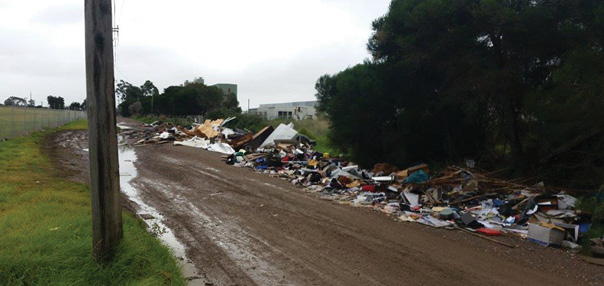 The project worked to reduce illegally dumped rubbish, targeting dumping 'hotspots'.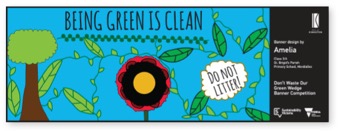 One of the two winning poster designs in the primary school competition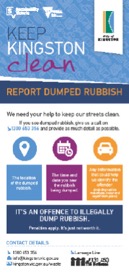 Front page of the brochureA project aimed at deterring illegal dumping in the green wedge municipality of Kingston has led to substantially smaller piles of rubbish ending up in the area. Kingston Council has also spent significantly less on removing rubbish in 2018–19.The improvement follows the awarding of a grant from the Litter and Illegal Dumping program, with which the council was able to install surveillance cameras in dumping hot spots, moving them around every few weeks to cover more area. The council also ran education activities in schools and the local community on the cost of illegal dumping, how to report it and how to dispose of waste properly.The problem had been particularly bad around Clayton South where it is quiet, secluded and close to residential and industrial areas.To get schools involved and promote the project more widely in the community, a competition was run asking students to design a poster that would be turned into a roadside banner to be displayed in target streets in Clayton South. Two of the 248 entrants won a $100 movie voucher and a $450 sustainability pack for their schools. The schools involved in the competition reflected that it had been a great way to get students talking about the negative effects of illegal dumping.In addition to the competition, the council ran a media campaign and created a ‘Keep Kingston Clean’ brochure, which was posted to residents and businesses around the hot spot. The brochure encouraged residents to report dumped rubbish and book a hard waste collection, and reinforced that those who illegally dump rubbish will ultimately be caught and prosecuted.Further, a community transfer station tour was organised to raise awareness of how to dispose of – or give away – quality items, rather than sending them to landfill. Legislative objectiveThis project fosters the environmentally sustainable use of resources and best practices in waste management to advance the social and economic development of Victoria by:engaging Victorians to contribute to litter prevention and management activities empowering the community to act to improve the environment encouraging the efficient use of resources by directing litter to the waste and resource recovery sector.This project is funded in full from the Victorian Litter Plan, which is funded by the Sustainability Fund. The Victorian Litter Plan received $0.10 million in 2018–19 to support various projects.End of case study. Priority StatementThe Priority Statement sets out the priorities of the Victorian Government and guides how funds are invested. The Priority Statement was refreshed in 2015–16 after consulting with the Victorian community, to position Victoria as a leader in resource recovery, waste management and climate change mitigation and adaptation. The statement clarifies how eligible programs will be prioritised to ensure funds are applied in a way that maximises benefits for Victoria.Figure 1: Priority Statement1. WASTE MANAGEMENTBetter practice and use of resources1.1 Viable markets for recycling and recovery1.2 Network of best practice waste and recovery infrastructure1.3 Equitable access and reduce the impacts of waste and resource recovery services on communities1.4 Education to reduce waste and prevent littering and illegal dumping1.5 Modernise how we manage contamination and pollution from the past2. CLIMATE CHANGETaking action and adaptation2.1 Support the transition to a low carbon economy2.2 Support how we adapt to the impacts of climate change2.3 Build our capacity and capability to respond to climate change2.4 Assist ecosystems and native species to be more resilient to climate changeSupporting the Priority StatementThe Priority Statement sets out the strategic priorities for the Sustainability Fund within the legislated areas of waste management, resource recovery, and climate change mitigation and adaptation. These priorities are based on the priorities of the Victorian Government. Investment in these priorities is guided by relevant government policies and strategies, including but not limited to:the Statewide Waste and Resource Recovery Infrastructure Planthe Regional Waste and Resource Recovery Implementation PlanVictoria’s Climate Change Act 2017Victorian Climate Change FrameworkVictorian Climate Change Adaptation Plan 2017–20Energy Efficiency and Productivity StatementEnergy Efficiency and Productivity StrategyRenewable Energy Action PlanBiodiversity 2037.Further information on the relationship between the fund’s objectives, strategic priorities and commitments of the Victorian Government is at pages 14 to 17.The following chart illustrates how the fund has allocated its funds across its waste and climate change strategic priorities in 2018–19. During the year, 26.0 per cent of projects invested in waste management and 69.3 per cent invested in climate change. Note that some funding addresses both waste and climate change strategic priorities.Since 2015–16, the investment in waste management and climate change action and adaptation has increased significantly. This investment demonstrates the government’s commitment to strengthening Victoria’s waste and recycling industry and restoring Victoria as a leader in responding to the effects of climate change.Sustainability Fund Table 1: Actual investment by priority themeFigure 2: Proportion of projects being funded in 2018–19 by strategic priority1.1 Making alternatives to landfill more viable and cost competitive through the stimulation, creation and expansion of viable markets for recycled and recovered materials: 8%1.2 Facilitating a network of best practice waste and resource recovery infrastructure which minimises public health and environmental impacts and maximises resource recovery opportunities: 7%1.3 Providing equity in access to, and reducing impacts of, waste and resource recovery services on communities: 5%1.4 Improving waste education and waste management capability to reduce waste generation, recover resources, and prevent littering and illegal dumping: 10%1.5 Modernising the management of legacy contamination or pollution: 3%2.1 Supporting individuals, communities and industry to transition to a low carbon economy: 19%2.2 Supporting Victorians to adapt to the impacts of climate change, particularly those most vulnerable and least able to do so: 16%2.3 Building Victorian communities’ capacity, capability and skills in responding to climate change: 24%2.4 Assisting Victoria’s ecosystems and native species to be more resilient to climate change and/or support mitigation outcomes: 9%Case study: Waste ManagementCommercial Tippers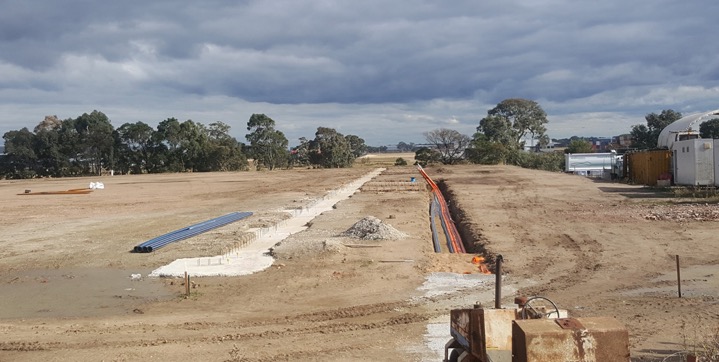 The construction of a new $7 million indoor recycling shed and installation of state-of-the-art equipment at a facility in Dandenong will help reduce the volume of waste from the construction and demolition (C&D) and commercial and industrial (C&I) sectors going into landfill.The move by Commercial Tippers Pty Ltd will expand and improve its materials-processing facility, increasing its capacity from 20,000 to 77,000 tonnes of waste a year. Commercial Tippers is now one of the State’s largest recycling companies.The additional 57,000 tonnes in annual processing capacity is a boon to Victoria’s recycling sector.The project, which was awarded funding under the Resource Recovery Infrastructure Fund (RRIF), is a prime example of the positive, cooperative relationship between Sustainability Victoria (SV) and private industry, which is helping lift the State’s recycling performance. Commercial Tippers has also developed an advanced, unique and profitable timber pallet recycling scheme, to complement its record in processing food and garden organic waste, and C&D and C&I materials. In addition, the company is committed to best-practice environmental sustainability, with its site being powered 100 per cent by solar energy, including its forklifts. In terms of social inclusion, Commercial Tippers invests heavily in the local community through the sponsorship and operation of a timber art exhibition and the funding of other local arts projects.The RRIF aims to support the development of infrastructure that improves the collection, sorting and processing of recycled materials. The program seeks innovative projects that will increase jobs in the resource-recovery industry while also increasing the recovery of priority materials.Legislative objectiveThis fund fosters environmentally sustainable uses of resources and best practices in waste management to advance the social and economic development of Victoria by providing investment in key infrastructure for waste and resource recovery to improve resource recovery rates.This project is funded in part from the RRIF, which is funded by the Sustainability Fund. The RRIF received $10.23 million in 2018–19 to support various projects.End of case study.Monitoring and Evaluation Framework The Monitoring and Evaluation Framework sets the basis for measuring outcomes of the Sustainability Fund.About the frameworkThe Monitoring and Evaluation Framework outlines the approach to measuring the extent to which projects funded by the Sustainability Fund have achieved the legislative objectives of the fund.The framework aims to:provide transparency and accountability for the use of the Sustainability Fundshow achievement against the fund’s legislated objectivessupport good decision-making within the fundcontribute to broader learnings about initiatives related to sustainability in Victoria.The framework is incorporated in recipients’ funding agreements and enables the collection of appropriate data that aligns to the fund’s legislated objectives. It was first introduced as a pilot in September 2018.Initial work on the framework commenced in 2016. The final product addresses the Victorian Auditor-General’s recommendation to evaluate outcomes of the fund, including its funded programs to measure the extent expenditure has contributed to the fund’s objectives. See report section Implementing the Victorian Auditor-General’s recommendations for further information on these recommendations.The Sustainability Fund supports projects that contribute to delivering the Victorian Government's key waste and climate change commitments.Progress towards a sustainable futureThe Victorian Government aspires toward a stronger, fairer, better Victoria. This vision is underpinned by the government’s commitment to the shared outcome of liveable, inclusive, sustainable communities and thriving natural environments. A suite of government policies and actions relating to the environment and sustainability have been developed that will help realise this vision, including but not limited to: Victorian Climate Change FrameworkVictorian Climate Change Adaptation Plan 2017–20Statewide Waste and Resource Recovery Infrastructure PlanRegional Waste and Resource Recovery Implementation PlansEnergy Efficiency and Productivity StatementEnergy Efficiency and Productivity StrategyBiodiversity 2037Renewable Energy Action Plan.The Victorian Government is developing a circular economy policy and action plan for Victoria. In a circular economy people minimise waste and make the most of resources. Shifting to a more circular economy will grow the economy, increase jobs and reduce impacts on the environment. Once developed, outcomes under the framework may align to this policy. Further information on this policy can be found on DELWP's website.As the government’s authorising agency for Victoria’s natural and built environment, DELWP is responsible for implementing these policies and has set outcomes to ensure the government’s commitments are met.DELWP is also responsible for administering the Sustainability Fund as its objectives align to the government’s commitment to a sustainable and thriving state. The fund’s objectives and priorities are legislated by the Environment Protection Act 1970 and further defined in the Sustainability Fund Priority Statement. The fund supports some of the Victorian Government’s key waste management and climate change initiatives.The relationship between the commitments of the Victorian Government, DELWP and the fund’s objectives and priorities is illustrated on page 16 to 17.Future directionsThe current framework lays the foundation for monitoring and evaluation that can be built on over time. An initial focus is gaining consistency in reporting on key indicators. An area that is likely to be a focus in the future is the development of more sophisticated evaluation methods for reporting on higher order and longer-term outcomes.This will allow for the effective monitoring and evaluating of the Sustainability Fund against its objectives to ensure that the measurement of outcomes remains relevant, useful and aligned to government policies and legislation.Following the development of the framework over the past year, reporting requirements have been embedded within the Fund’s project funding agreements where possible. This will allow DELWP and the Sustainability Fund Committee to monitor and report project level outcomes and the extent to which outcomes under the framework have been realised. Further, findings from projects aligned to the framework with 2018–19 targets will inform a preliminary assessment of the framework. The aims of this assessment, where possible, are to:obtain appropriate data and information to produce valuable insightsprovide an initial indication of the extent to which outcomes and targets have been realised under the framework in 2018–19 (details of which are included in this report from page 19 to 21, 23 to 26)determine next steps for implementationfacilitate continuous improvementinform strategic decision-making.Following this assessment, DELWP and the Sustainability fund Committee are committed to ensuring the framework remains fit for purpose, incorporates lessons learnt and adapts to a changing futures landscape.Sustainability Fund outcomes The Monitoring and Evaluation Framework is structured around the fund’s two legislative objectives to foster:environmentally sustainable uses of resources and best practices in waste management to advance the social and economic development of Victoriacommunity action or innovation in relation to the reduction of greenhouse gas substance emissions or adaptation or adjustment to climate change in Victoria.As outlined in the fund’s Priority Statement, each legislative objective has strategic priorities to ensure government is investing Sustainability Fund monies in initiatives that align to the fund’s objectives and position Victoria as a leader in resource recovery, waste management and climate change mitigation and adaptation. Working with the Sustainability Fund Committee, DELWP has identified seven outcomes that aim to measure if the fund’s projects are meeting these objectives and priorities. These outcomes are: best practice waste managementencouraging economic developmentenvironmentally sustainable uses of resourcesfacilitating social developmentimproving community capacity to take action on climate changereducing greenhouse gas emissionsadapting through biodiversity.Indicators have been developed to measure the extent to which projects achieve these outcomes. These indicators communicate where funding needs to be invested to achieve outcomes and in turn achieve the fund’s priorities and legislative objectives.The following section details the outcomes described above, the broad measures of these outcomes (based on individual indicators) and project impacts in 2018–19 where possible. Note: given this report covers only expenditure from the Sustainability Fund, these measures may reflect only a proportion of the total represented in Budget Paper No. 3, which references the same performance measure.State outcomeThe Victorian Government aspires toward a stronger, fairer, better Victoria. This is underpinned by the government’s commitment to the shared outcome of liveable, inclusive, sustainable communities and thriving natural environments.DELWP outcomesSupporting Victoria’s natural and built environment to ensure economic growth, and liveable, sustainable and inclusive communities that are resilient to the impacts of climate change. Zero emission climate-ready economy and communityHealthy, resilient and biodiverse environmentReliable, sustainable and affordable energy servicesProductive and effective land managementSafe, sustainable and productive water resourcesA quality built environmentAffordable and reliable access to jobs, services and infrastructure in Melbourne’s suburbsSustainable and effective local governmentsReduced impact of major bushfire and other emergencies on people, property and the environment Figure 3: Relationship between the Sustainability Fund, the framework's outcomes and DELWP's outcomes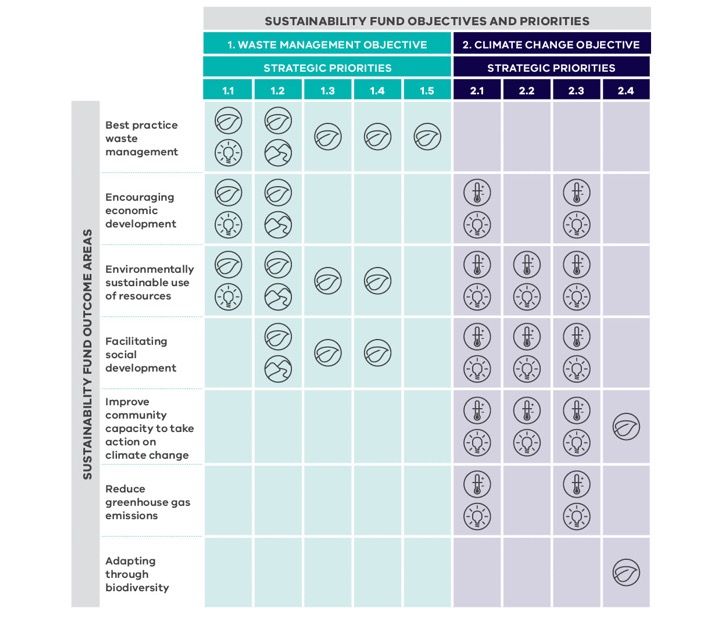 Figure 4: Relationship between the framework and government's key waste and climate change policiesCase study: Climate ChangeEnergy Storage Initiative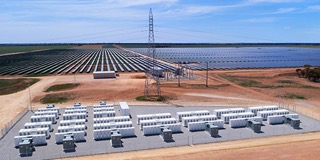 Victoria’s electrical system has become more reliable, secure and resilient with the successful introduction of two large-scale lithium ion batteries into the north-west branch of the State’s electricity grid.The move has enhanced system security, resilience and reliability, especially in peak demand periods, and came out of the Energy Storage Initiative (ESI).The program, which started in June 2017, supported energy storage technologies and projects to improve the reliability of the Victorian electrical system, drive the development of clean technologies, and boost the local economy.The ESI also increased knowledge in the Victorian and broader Australian market on the design, construction and implementation of large energy storage projects, as well as the operation of large energy storage assets in the Australian electricity market. Before this project, there were no large-scale batteries operating in the Victorian market.The program commenced in June 2017 and was completed in June 2019.One of the large-scale lithium ion batteries is located at a key grid intersection point (Ballarat), with the second installed ‘behind the meter’ with a 50-megawatt solar farm at Gannawarra, in the northern part of Victoria. The Gannawarra Energy Storage System is the largest integrated battery and solar farm in Australia.Both batteries were operational over the 2018–19 summer. During a heatwave in late January 2019, the two battery storage projects supported the grid when the electricity supply was constrained.The battery storage projects deployed through the ESI are the largest battery storage solutions in Victoria and demonstrate the potential to increase generation from renewable energy sources, particularly in constrained network areas, contributing to the reduction of greenhouse gas emissions. These projects also demonstrate the ways in which large-scale storage can support the transition towards a distributed generation network.More information about large-scale batteries can be found in the DELWP large-scale batter storage information sheet. Legislative objectiveThe initiative fosters community action or innovation in relation to the reduction of greenhouse gas substance emissions or adaptation or adjustment to climate change in Victoria by reducing greenhouse gas emissions through the increased use of renewable energy.This project is funded in full from the Sustainability Fund and received $4.00 million in 2018–19. End of case study. Outcome: best practice waste management1.1, 1.2, 1.3, 1.4, 1.5Part of the fund’s waste objective is to foster best practices in waste management in Victoria. All of the fund’s waste strategic priorities direct government’s investment towards projects that achieve this. These priorities are:1.1 Making alternatives to landfill more viable and cost competitive through the stimulation, creation and expansion of viable markets for recycled and recovered materials 1.2 Facilitating a network of best practice waste and resource recovery infrastructure which minimises public health and environmental impacts and maximises resource recovery opportunities1.3 Providing equity in access to, and reducing impacts of, waste and resource recovery services on communities 1.4 Improving waste education and waste management capability to reduce waste generation, recover resources, and prevent littering and illegal dumping1.5 Modernising the management of legacy contamination or pollution Refer to Figure 3 to see how the fund’s objectives and priorities link to the framework’s outcomes.The waste and resource recovery system provides an essential service to manage Victoria’s waste and material streams. Without proper management, waste can cause a range of issues that may affect the community and the environment, such as odour, dust, noise, leachate (which can contaminate groundwater and soil) and greenhouse gases.Refer to Figure 4 to see the Government’s policies to ensure an efficient and effective waste and resource recovery system that operates to best practice standards.Broad measures (based on the framework’s indicators)The Sustainability Fund is working towards achieving best practice in waste management by investing in initiatives that at a minimum:reduce or avoid waste going to landfillincrease in the number of organisations implementing improved policies/standards/practices.SUSTAINABILITY FUND Impacts in 2018–19Below are some results emerging from projects that are aligned to this outcome:184,959 tonnes of waste avoided going to landfill in 2018–19. 53 e-waste collection services upgraded in2018–19.Outcome: encouraging economic development1.1, 1.2, 2.1, 2.3For projects to satisfy the fund’s objectives, they need to advance the economic development of Victoria. The fund has two waste and two climate change strategic priorities that direct government’s investment specifically towards this requirement:1.1 Making alternatives to landfill more viable and cost competitive through the stimulation, creation and expansion of viable markets for recycled and recovered materials 1.2 Facilitating a network of best practice waste and resource recovery infrastructure which minimises public health and environmental impacts and maximises resource recovery opportunities2.1 Supporting individuals, communities and industry to transition to a low carbon economy 2.2 Supporting Victorians to adapt to the impacts of climate change, particularly those most vulnerable and least able to do soRefer to Figure 3 to see how the fund’s objectives and priorities link to the framework’s outcomes.The Victorian Government supports environmental projects that also create jobs and promote economic development. Improving the way our waste and resource recovery system operates, by attracting new investment and creating markets for recycled and recovered materials, our industries become stronger, jobs are created and our reliance on landfills is reduced.In addition, transiting to a low carbon economy can also support economic development and employment growth. Increasing the energy efficiency of Victorian businesses will boost their competitiveness in the national and global market, opening up new opportunities and attracting investment. Supporting energy efficiency can also create jobs, for example the creation of energy efficiency products, such as solar hot water, glass and insulation can increase the number of manufacturing jobs in Victoria.Extreme weather, drought and changes in climatic conditions over time can result in significant costs not only to the environment, but to individuals and the economy. For example, climate change could reduce the productivity of Victoria’s manufacturing, services and agricultural sectors, negatively affect Victoria’s tourism sector, as well as damage transport and other infrastructure. Supporting Victorians to adapt to the risks of climate change now can substantially lessen future cost burdens on government, taxpayers, businesses and the community, as well as creating new economic opportunities and jobs in the process.Refer to Figure 4 to see the Government’s policies relating to Victoria’s waste and resource recovery systems and climate change that promote economic development.Broad measures (based on the framework’s indicators)The fund is promoting economic development by investing in initiatives that:increase employmentleverage investment and supportincrease or enhance the number and value of markets for recovered materialsresult in savings for households and organisations.SUSTAINABILITY FUND Impacts in 2018–19Below are some results emerging from projects that are aligned to this outcome: $2,099,204 saved by businesses in Victoria, including small to medium sized businesses. Savings were achieved by improving energy and materials efficiency, and reusing or avoiding waste.6 new markets created or enhanced for recovered materials. These markets include flexible plastics, glass fines, organic material, tyres and e-waste. 300+ additional jobs supported in 2018–19. Outcome: environmentally sustainable uses of resources1.1, 1.2, 1.3, 1.4, 2.1, 2.2, 2.3Part of the fund’s waste objective is to foster the environmentally sustainable uses of resources. All of the fund’s waste strategic priorities direct government’s investment towards projects that achieve this:1.1 Making alternatives to landfill more viable and cost competitive through the stimulation, creation and expansion of viable markets for recycled and recovered materials1.2 Facilitating a network of best practice waste and resource recovery infrastructure which minimises public health and environmental impacts and maximises resource recovery opportunities1.3 Providing equity in access to, and reducing impacts of, waste and resource recovery services on communities1.4 Improving waste education and waste management capability to reduce waste generation, recover resources, and prevent littering and illegal dumping1.5 Modernising the management of legacy contamination or pollution Some climate change projects also foster the sustainable use of resources, for example renewable energy projects. Therefore, the following climate change strategic priorities also support this objective:2.1 Supporting individuals, communities and industry to transition to a low carbon economy2.2 Supporting Victorians to adapt to the impacts of climate change, particularly those most vulnerable and least able to do so2.3 Building Victorian communities’ capacity, capability and skills in responding to climate changeRefer to Figure 3 to see how the fund’s objectives and priorities link to the framework’s outcomes.Our waste contains valuable materials, which are used in roads, buildings and in the manufacturing of new products and packaging. Increasing the recovery of waste will not only protect our environment and reduce our reliance on landfills, it builds an economy that is circular. This is where materials, energy and other resources are recycled and used productively for as long as possible to retain value, maximise productivity, minimise greenhouse gas emissions, and reduce waste and pollution.In addition, the sustainable use of energy resources, such as solar and energy efficient appliances will not only reduce our greenhouse gases, but it will help build a more productive, efficient and circular economy, including more affordable, secure and reliable energy, and creating jobs for Victorians.Refer to Figure 4 to see the Government’s policies that support the sustainable use of resources and the industries and projects that help facilitate it. Broad measures (based on the framework’s indicators)The fund is fostering the environmentally sustainable uses of resources by investing in initiatives that:reduce the use of water, electricity, gas and materialsincrease generation of renewable electricity and energy and solarincrease materials recycled/recoveredincrease the number of individuals adopting positive environmental actionincrease research and information, as well as the number of ways to access informationincrease energy efficiency audits/assessments.SUSTAINABILITY FUND Impacts in 2018–19Below are some results emerging from projects that are aligned to this outcome: 9,084,748 kilowatt hours per year of electricity reduced from schools in Victoria. 2,697 energy efficiency audits and assessments performed on households, including vulnerable households, public buildings and local governments. Case study: Climate ChangeEnergySmart Public Housing Program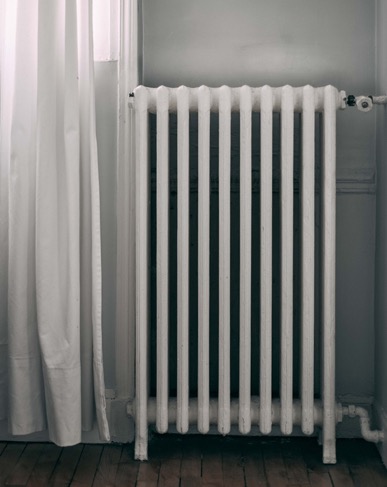 The replacement of inefficient electric heaters and electric water heaters in Victoria’s public housing is under way, along with tailored upgrades.The EnergySmart program is part of Home Energy Assist and has so far completed more than 800 appliance upgrades amid a range of measures to assist residents save money on energy bills and improve environmental outcomes.Tenants of public and social housing are among those on lowest incomes and, as such, the cost of energy utility bills can be a significant cause of hardship. Additionally, a significant proportion of public housing tenants are elderly, disabled or have health conditions that may make them more vulnerable to extremes of temperature. The objectives of Home Energy Assist are to:track changes in greenhouse gas emissions arising from public housingsupport climate change adaptation in public housinginform future design, engagement and purchasing decisions for the Department of Health and Human Services’ property portfoliodeliver savings in energy costs and improvements in thermal comfort for public housing tenantsinform government decision-making regarding the inclusion of energy efﬁciency measures in the upgrade and maintenance of public housingcontribute to the knowledge regarding the current energy efﬁciency of the state’s public housing stockcontribute to the knowledge regarding the beneﬁts of improved thermal comfort for public housing tenants. The EnergySmart program has completed the engagement phase with 1500 low-rise public housing dwellings recruited across Victoria, with more than two-thirds of those in the country. The engagement process includes a survey of the tenant, consent to give access to distributor energy data, and allocation to a research intervention group according to the attributes of the dwelling. The program is now about 75 per cent of the way through the intervention phase with appliance upgrades completed including reverse-cycle systems and new heat pump hot water systems. In addition, 200 dwellings have received energy behaviour and tariff support, and selected dwellings in each research group have had thermometers and humidity sensors installed.The program is researching energy efficient and low-carbon appliances and thermal shell upgrades in public housing. The evidence from this research can inform future energy cost savings, thermal comfort and greenhouse gas emissions mitigation policy in public housing.Legislative objectiveThis program fosters community action or innovation in relation to the reduction of greenhouse gas substance emissions or adaptation or adjustment to climate change in Victoria by replacing and upgrading inefficient appliances, reducing electricity consumption and associated greenhouse gas emissions.This program is funded in full from the Sustainability Fund and received $1.18 million in 2018–19.End of case study. Outcome: facilitating social development1.2, 1.3, 1.4, 2.1, 2.2, 2.3For projects to satisfy the fund’s objectives, they also need to advance the social development of Victoria. The fund has three waste and three climate change strategic priorities that direct government’s investment specifically towards this requirement:1.1 Making alternatives to landfill more viable and cost competitive through the stimulation, creation and expansion of viable markets for recycled and recovered materials1.2 Facilitating a network of best practice waste and resource recovery infrastructure which minimises public health and environmental impacts and maximises resource recovery opportunities1.3 Providing equity in access to, and reducing impacts of, waste and resource recovery services on communities2.1 Supporting individuals, communities and industry to transition to a low carbon economy2.2 Supporting Victorians to adapt to the impacts of climate change, particularly those most vulnerable and least able to do so 2.3 Building Victorian communities’ capacity, capability and skills in responding to climate changeRefer to Figure 3 to see how the fund’s objectives and priorities link to the framework’s outcomes.The Victorian Government supports environmental projects that reduce our impact on the natural environment and facilitate social development. This includes projects that improve the wellbeing of Victorians. Investing in projects aimed at the prevention of waste and improving resource recovery systems will help protect the community from harmful effects, such as air pollution and land contamination, making Victoria a safe and healthy place to live.As discussed above, improving our waste and resource recovery system and transiting to a low carbon economy creates job opportunities for Victorians, ensuring prosperity for our economy, communities and way of living. This includes ensuring that low income and vulnerable Victorians have access to efficient and affordable energy resources that improve comfort and health.In addition, investing in projects that educate Victorians about the impacts and risks of climate change and empowering them to adapt, especially those most vulnerable, helps people and organisations work together to achieve a resilient, healthy place to work and live for all Victorians, and for the visitors we welcome each year.Refer to Figure 4 to see the Government’s policies that relate to waste and resource recovery systems and climate change that facilitate social development.Broad measures (based on the framework’s indicators)The fund is promoting social development by investing in initiatives that increase the number of:households, including vulnerable households, and organisations assistedpeople attending training or receiving supportpeople exposed to messaging/informationnew partnerships formed to deliver projects.SUSTAINABILITY FUND Impacts in 2018–19Below are some results emerging from projects that are aligned to this outcome: 2,752 households and organisations assisted, including vulnerable households, through energy efficiency education, compliance and upgrades. 154 partnerships and collaborations formed, predominantly through the Waste and Resource Recovery Groups and councils across Victoria to improve waste and resource recovery management; and energy industry stakeholders to help consumers manage their energy consumption and costs.1,323,710 Victorians exposed to messaging/information on sustainability, waste and climate change through various media channels.Outcome: reduce greenhouse gas emissions2.1, 2.3Another part of the fund’s climate change objective is to foster action or innovation in relation to the reduction of greenhouse gas emissions. The fund has two strategic priorities that direct government’s investment to meet this objective:2.1 Supporting individuals, communities and industry to transition to a low carbon economy 2.3 Building Victorian communities’ capacity, capability and skills in responding to climate changeRefer to Figure 3 to see how the fund’s objectives and priorities link to the framework’s outcomes.The Victorian Government is committed to taking action on the impacts of climate change, includingreducing greenhouse gas emissions. Reducing these emissions will help to keep the global temperature increase below 2°C above pre-industrial levels and a safer climate outcome. The government legislated for net-zero emissions through the Climate Change Act 2017, which came into effect on 1 November 2017. The Act requires the government to set five-year interim greenhouse gas emissions reduction targets, starting in 2021, that sets Victoria on a pathway to net-zero greenhouse gas emissions by 2050.To help achieve this target, Victoria will reduce emissions while maintaining economic prosperity by:increasing energy efficiency and productivity across the economy, including in homes, offices, industry and transportmoving to a clean electricity supply by increasing renewable energy generationelectrifying the economy and switch to clean fuels by increasing the use of electricity to power our homes, cars and public transport and using biofuels and gas in freight, air travel and industryreducing non-energy emissions and increase carbon storage through industrial processes improvements and improving carbon storage in trees, plants and soil.Refer to Figure 4 to see the Government’s policies to reduce greenhouse gas emissions and transition to net zero emissions.Broad measures (based on the framework’s indicators)The Sustainability Fund is supporting biodiversity to adapt to the impacts of climate change by investing in projects that avoid or reduce the level of greenhouse gases emitted into the atmosphere.SUSTAINABILITY FUND Impacts in 2018–19Below are some results emerging from projects that are aligned to this outcome: 389,000,000 kilowatt hours of renewable energy generated. Outcome: improve community capacity to take action on climate change2.1, 2.2, 2.3, 2.4Part of the fund’s climate change objective is to foster adaptation or adjustment to climate change in Victoria. All of the fund’s climate change strategic priorities direct government’s investment towards projects that achieve this:2.1 Supporting individuals, communities and industry to transition to a low carbon economy2.2 Supporting Victorians to adapt to the impacts of climate change, particularly those most vulnerable and least able to do so2.3 Building Victorian communities’ capacity, capability and skills in responding to climate change2.4 Assist Victoria’s ecosystems and native species to be more resilient to climate change and/or support mitigation outcomesRefer to Figure 3 to see how the fund’s objectives and priorities link to the framework’s outcomes.While reducing greenhouse gas emissions will help combat climate change, it will not prevent it – there will still be unavoidable impacts of climate change. For communities to best respond to these impacts, they need to be resilient, able to adapt to changing conditions and connected.The government is committed to supporting Victorian communities, especially vulnerable communities, prepare for a changing climate, manage the risks of climate change and understand how they can take action by:increasing knowledge and understanding of climate change impactsbuilding adaptive capacity and resilience to ongoing climate change, for example through the provision of data, information and guidanceensuring that government decision-making accounts for climate change impacts and adaptation needsgrowing the connectivity between businesses, local government and community groups, so there is more collaboration for more effective adaptation responses.Refer to Figure 4 to see the Government’s policies to help Victorians understand the challenges of climate change, manage the risks and take action.Broad measures (based on the framework’s indicators)The fund is working towards improving communities’ capacity to take action on climate change by investing in initiatives that increase the number of:organisations adopting positive environmental actioncommunity members participating in climate and sustainability-related initiativeseducation/information sessions and productsways to access informationresearch projects.SUSTAINABILITY FUND Impacts in 2018–19Below are some results emerging from projects that are aligned to this outcome: 10,500 community members participated in activities to help protect Victoria’s coasts. 784 schools adopted positive environmental action such as reducing electricity usage, using renewable energy, reducing water usage and waste, and diverting waste from landfill. Outcome: adapting through biodiversity2.4The Sustainability Fund supports projects that assist Victoria’s biodiversity adapt to the impacts of climate change and help mitigate its decline driven by climate change. The fund has a specific strategic priority to ensure government invests in projects that meet this objective:2.4 Assist Victoria’s ecosystems and native species to be more resilient to climate change and/or support mitigation outcomes Refer to Figure 3 to see how the fund’s objectives and priorities link to the framework’s outcomes.Biodiversity includes all components of the living world: the number and variety of native plants, animals and other living things across our land, rivers, coast, and ocean. Our natural environment is fundamental to the health and wellbeing of every Victorian. It provides clean air and water, productive soils, natural pest control, pollination, flood mitigation and carbon sequestration – and supports productive activities that underpin our state’s liveability and economic advantage.Victoria’s biodiversity is in decline. Many native plant and animal species are at risk from a range of pressures, including the impacts of climate change. The decline of our biodiversity also impacts the future health, wellbeing and prosperity of all Victorian communities as well as the economy.Refer to Figure 4 to see the Government’s plan to protect Victoria’s natural environment and ensure it is positioned to cope with the effects of climate change.Broad measures (based on the framework’s indicators)The Sustainability Fund is supporting biodiversity to adapt to the impacts of climate change by investing in projects that:increase and improve the area and quality of protected habitatsimprove management of invasive and threatened species.SUSTAINABILITY FUND Impacts in 2018–19Below are some results emerging from projects that are aligned to this outcome: 44,634 plants planted across Victoria.11,223 hectares of land protected under voluntary agreements.376 hectares of threatened habitat protected. Case study: Waste ManagementKeeping litter off Lismore High Street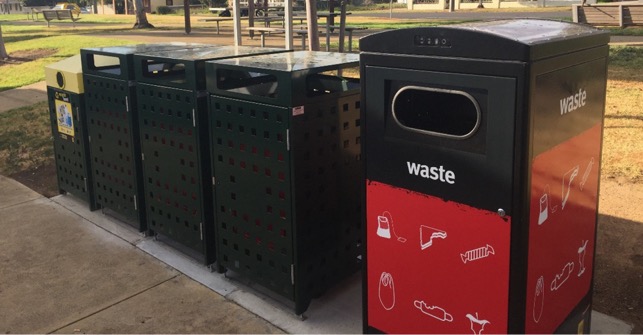 New solar-powered street-side bin banks are making a difference in the Western District town of Lismore, where an increase in traffic had brought an increase in litter in recent years, including many single-use plastic items commonly associated with car travel. The old community rubbish bins would often overflow, if they were used at all. And the community did not like the flow-on effects – litter in the streets, scavenging vermin and waste blowing into the nearby river.But a grant from the Litter and Illegal Dumping program allowed Corangamite Shire Council to trial two new banks of bins, each with a 240-litre solar compactor, three normal 240-litre bins and a commingled recycling bin. Signs were put up encouraging visitors to ‘Do the right thing, use the right bin’.The solar-powered compactor bins can take up to seven times as much litter as normal street bins, so more litter can be collected without increasing the number of bins or collection services. The bins are also designed to keep pests out and waste in, so it doesn’t spill and get blown around.To educate the community about littering and get people on board with the new bins, the council invited residents and local businesses to participate in the project, helping to inform the council about the best location for the bin banks. This involvement empowered the community, and the local service station ended up replacing plastic straws with paper ones. Another business approached the council for more bins to be placed on the shopping side of the roadway.Since the installation of the new bin banks, the council has reported less litter in the area, particularly larger items. To help neighbouring Derrinallum address their litter concerns, the council passed on the two 120-litre solar compactor bins that they trialed before installing the bin banks. Legislative objectiveThis project fosters the environmentally sustainable use of resources and best practices in waste management to advance the social and economic development of Victoria by engaging Victorians to contribute to litter prevention and management activities, and empowering the community to act to improve the environment and encouraging the efficient use of resources by directing litter to the waste and resource recovery sector.This project is funded in full from the Victorian Litter Plan, which is funded by the Sustainability Fund. The Victorian Litter Plan received $0.10 million in 2018–19 to support various projects.End of case study.Case study: Climate ChangeSolar on Public Buildings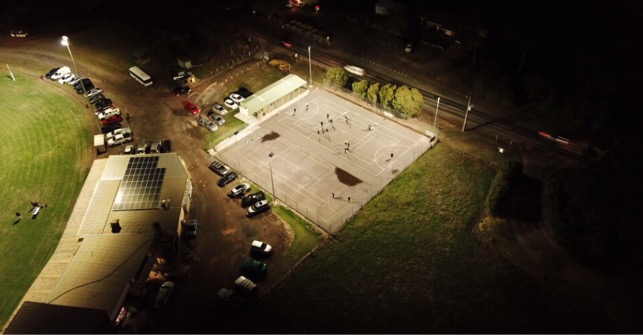 Gormandale solar installation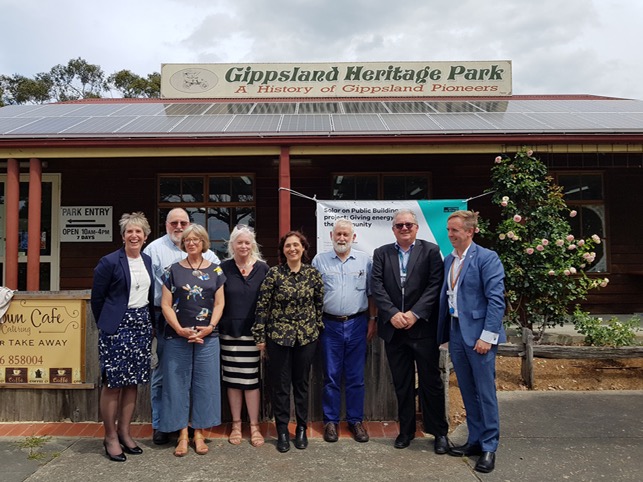 The Minister of Energy, Environment and Climate Change at the Old Gippstown Solar InstallationA program is bringing free power to Latrobe Valley volunteer organisations.The Solar on Public Buildings project has installed solar energy systems on 40 public buildings in the Latrobe Valley, as a means of reducing emissions at a local level as well as providing financial sustainability for volunteer committees of management through power bill savings. The approach itself is more sustainable, allowing groups to be more financially independent as opposed to relying on government grants. The original plan was to fit out 30 Crown land buildings. However, that later grew to 60. The project also aims to:foster education and awareness on renewable energy increase energy security for the Latrobe Valley community by reducing load on the gridprovide employment and training opportunities in the renewable energy sector for people living in the Latrobe Valley region, particularly those directly affected by the closure of the Hazelwood coal mine. So far, a total of 480 kilowatts of capacity has been installed on buildings, resulting in expected energy bill savings of more than 50 per cent. It is estimated that some recreation reserves will save up to $5000 a year as a result. It is anticipated that the savings will contribute to facility upgrades, maintenance programs and improving the use of facilities for the benefit of the local community. The solar installations allowed for many electrical upgrades to be delivered on old, unsafe and redundant electrical systems to make them safe and compliant with current standards, with further energy efficiency opportunities realised. For example, adjusting hot water systems to heat during peak solar periods will save committees large sums on water heating costs. Analytical system monitoring has also been installed at each site to monitor usage and generation in real time to inform committees and DELWP of system performance. These systems also enable committees to manage usage patterns to capitalise on peak solar generation.An additional benefit of the project has been employment opportunities made available through local solar installation companies. Three local enterprises were appointed to complete all installations. You can check out this video to see how community groups in Toongabbie are reaping the benefits of DELWP’s Solar on Public Buildings Program.Legislative objectiveThis program fosters community action or innovation in relation to the reduction of greenhouse gas substance emissions or adaptation or adjustment to climate change in Victoria by: providing immediate benefits to the community through installation of solar PV infrastructure on buildings that house community groups with limited resources, enabling them to benefit from reductions in energy bills as well as help them transition to a low carbon economyimproving the long-term sustainability of community assets by enabling committees of management to redirect energy savings into maintenance of their facilitiesundertaking energy audits on community buildings to educate users about more efficient ways to manage energy useincreasing the uptake of solar PV in the Latrobe Valley to enhance regional energy security.This project is funded in full from the Sustainability Fund and received $0.86 million in 2018–19.So far, a total of 480 kilowatts of capacity has been installed on buildings, resulting in expected energy bill savings of more than 50 per cent. It is estimated that some recreation reserves will save up to $5000 a year as a result. End of case study.Implementing the Victorian Auditor-General’s recommendationsThe Victorian Auditor-General conducted a performance audit report into managing the Municipal and Industrial Landfill Levy in 2017–18. The report was tabled in Parliament on 25 July 2018. The 2017–18 Activities Report detailed DELWP’s response to the audit’s recommendations, identifying the timeline in which recommendations will be implemented (as of 25 July 2018).At the time of publication, DELWP and the Sustainability Fund Committee have successfully implemented 10 recommendations and remain committed to implementing the remaining four. Below is DELWP’s published management response, identifying how the recommendations have been implemented.Table 2: DELWP’s management response to the Victorian Auditor-General's recommendationsCase study: Climate ChangeThe Economic Impact of Heatwaves on Victoria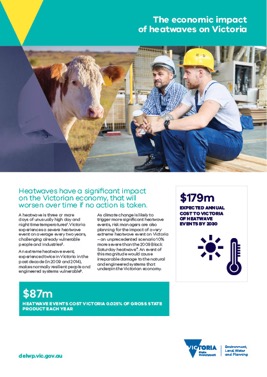 A 2018 study into the impact of heatwaves on Victoria found heatwaves are becoming more frequent, leading to consequences across the economy.The study, involving a range of stakeholders, was conducted as part of the Communicating Climate Change Science and Impacts program and was designed to identify areas (geographical or sectoral) of high vulnerability, and to provide an evidence base to reduce risks and adapt to extreme heat. The vulnerability assessment found that:severe heatwaves occur every two years in Victoria at an annual cost of $66 million, and are projected to occur annually within 15 yearsthe impact of heatwaves is not evenly distributed across the state. The Mallee region, with a high economic dependency on the agriculture sector, is 10 times more vulnerable than Melbourne to severe heatwavethe agriculture, construction, health, electricity and environment sectors need to take rapid steps to adapt to heatwaves, as they currently each face impacts greater than $20 million.The aims of the Communicating Climate Change Science and Impacts program is to communicate up-to-date information about the impacts of climate change on Victoria to key stakeholders and the public in an accessible form. In addition, it seeks to assist decision-makers internal and external to the State Government make decisions based on the best available climate change science and information.A range of stakeholders were involved in the heatwave study, participating in the research and reviewing the findings. The cities of Melbourne and Whittlesea, the Mildura Rural City Council and Victorian Council of Social Services worked alongside government agencies on the project.Heatwaves in Victoria: A Vulnerability Assessment was published in November 2018 and has already been used as a source document by the City of Melbourne in the development of Living Melbourne: our metropolitan urban forest strategy.Please refer to the fact sheet on DELWP's website for relevant statistics on costs currently being borne by sectors and regions due to heatwave events. Legislative objectiveThis project fosters community action or innovation in relation to the reduction of greenhouse gas substance emissions or adaptation or adjustment to climate change in Victoria by providing up-to-date, accessible information about climate change science and impacts to decision-makers and the wider community, to empower proactive adaptation to climate change.Quality, accessible information empowers decision-makers and the community to act to reduce the risks of climate change. Access to authoritative and reliable information also builds a common understanding of climate change and helps the community to collaborate more effectively.This project is funded in part from the Communicating Climate Change Science and Impacts program, which is funded by the Sustainability Fund. The Communicating Climate Change Science and Impacts program received $0.20 million in 2018–19 to support various projects.End of case study.The source of the Sustainability FundA levy on waste The Municipal and Industrial Landfill Levy (MILL) was introduced to reduce Victorians’ reliance on landfills by providing an incentive to reuse, recycle or reduce waste. The MILL is paid by licensed landfill operators for each tonne of waste deposited, with the cost passed on to the user through gate fees. The Environment Protection Act 1970 determines how the MILL revenue is to be managed and spent. Under the Act, the Environment Protection Authority (EPA) is responsible for collecting the levies and transferring them to a trust account managed by DELWP. The Act specifies how the money paid into this trust can be applied. It allows for distributions to agencies that are working to drive better environmental outcomes for Victoria. These agencies include the EPA, Sustainability Victoria and the seven Waste and Resource Recovery Groups.After distributions to key environmental agencies, the remaining revenue is transferred and held in the Sustainability Fund.How levy funds are used The MILL funds the essential work of environmental agencies and initiatives that improve waste management, protect and restore the environment, or take action on climate change. In 2018–19, $140.2 million from the MILL was distributed to these environmental agencies, including the EPA, Sustainability Victoria, Parks Victoria, Waste and Resource Recovery Groups, the Commissioner for Environment Sustainability and Committees of Management for Crown land. The remaining funds were transferred to the Sustainability Fund; this amount totalled $73.5 million in 2018–19. In 2019–20, $136.9 million is forecast to be distributed to agencies and the remaining $103.2 million to be transferred to the fund. Allocations from the fund are made as part of the Budget process and require the joint consent of the Minister for Energy, Environment and Climate Change and the Premier. These allocations support government initiatives and are made in accordance with the fund’s Priority Statement and government policy. Figure 5: Distributions of the MILL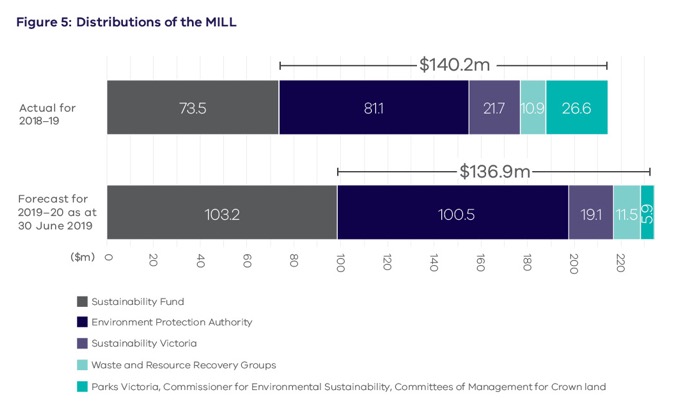 Figure 6: How the landfill levy is distributed to the MILL and Sustainability Fund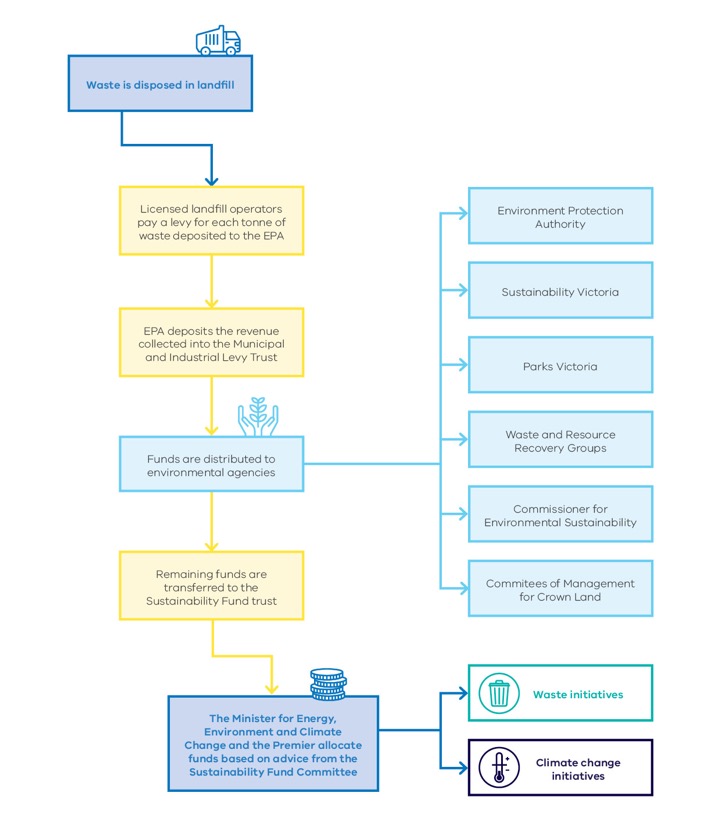 Case study: Waste ManagementThe Community Takes Control of Litter 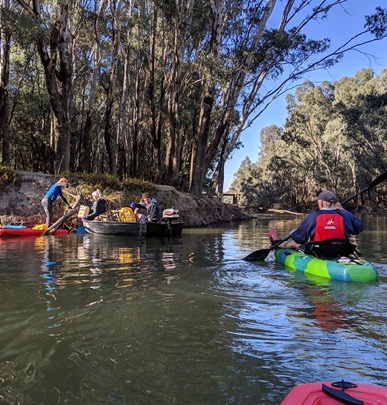 Shepparton Canoe Club members collect rubbish from the banks of Goulburn River at a clean-up organised by the local council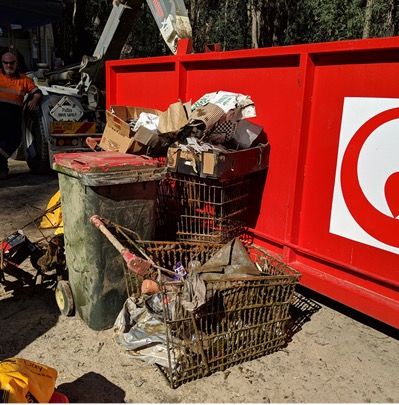 Some of the ‘treasure’ collected from Goulburn RiverChanging tack in the battle against litter has given the Goulburn River a new lease on life.RiverConnect, an illegal-dumping working group run by Greater Shepparton City Council, joined forces with members of the Shepparton Canoe Club to clean up a significant amount of rubbish from the banks of the river at two recent clean-up events. Previously, RiverConnect would mostly tackle rubbish and illegal dumping from an enforcement angle. But, after attending a behaviour-change workshop at Sustainability Victoria, the group switched to community-driven stewardship as a means of bringing the community on board at the start of the project instead of approaching them later. By including land managers, recreational river users and community groups in the initial planning, more locals than ever were involved in the clean-ups.The shift in thinking has had a big impact: the stretch of Goulburn River tackled at these events has stayed reasonably clean, with only a small percentage of the volume of debris removed reappearing.Community action was just one part of this project co-funded by Sustainability Victoria. Cameras and signage were installed at dumping hotspots to monitor and prosecute dumpers in the Shepparton Regional Park. Media campaigns encouraged residents to report new rubbish dump sites rather than rubbish at these targeted hotspots.To tackle illegal dumping further, RiverConnect engaged in more face-to-face discussions with Parks Victoria rangers to help target campers to ensure they clean up their sites. Surveillance signage and cameras will continue to be trialled in several dumping hotspots, while additional advertising materials are being developed that focus on behaviour change. New materials for local schools are being prepared to increase students’ awareness of the issues related to illegal dumping. Legislative objectiveThis project fosters the environmentally sustainable use of resources and best practices in waste management to advance the social and economic development of Victoria by engaging Victorians to contribute to litter prevention and management activities, and empowering the community to act to improve the environment and encouraging the efficient use of resources by directing litter to the waste and resource recovery sector.This project is funded in full from the Victorian Litter Plan, which is funded by the Sustainability Fund. The Victorian Litter Plan received $0.10 million in 2018–19 to support various projects.End of case study.Investment over timeSince its establishment, the Sustainability Fund has provided essential support to a wide range of programs to help lower our impact on the environment and assist communities respond to the impacts of climate change. The chart below illustrates its significant investment over the past nine years. The Victorian Government is committed to reducing the amount of waste going to landfill and improving waste management, as well as supporting Victorians prepare for and adapt to climate change. The government has allocated more than $700 million from the fund over the past five State Budgets to support a wide range of groups and organisations deliver better environmental outcomes for Victoria.The 2019–20 State Budget builds on previous allocations from the fund by committing a further $53.5 million to help Victoria transition to a sustainable state. This 2019–20 investment includes:$34.9 million for recycling response interim measures$9.1 million to provide an additional 4000 solar PV rebates to meet unprecedented demand in 2018–19$3.7 million for combatting illegal stockpiling and mismanagement of hazardous waste$3.0 million to protect Victoria’s coasts in the face of climate change$2.0 million to support Victoria’s first climate change strategy$0.8 million to support the National Australian Charitable Recycling Organisations with landfill levy relief to combat illegal dumping.The 2019–20 Budget builds on the government’s previous investments since 2015–16:$66.4 million in the 2018–19 Budget and Pre-Election Budget Update$439 million in the 2017–18 Budget$136 million in the 2016–17 Budget$22 million in the 2015–16 Budget. Figure 7: Expenditure from the fund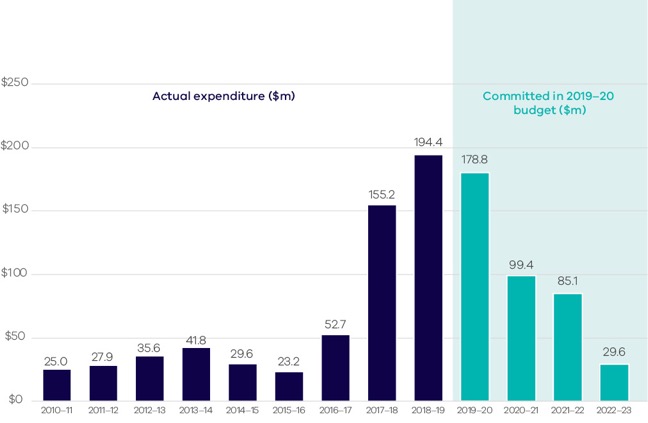 Note that this chart includes program and administration expenditure. Actual expenditure figures from the fund in the years prior to 1 July 2015, have been sourced from the Victorian Auditor General's Office report, Managing the Municipal and Industrial Landfill Levy, July 2018, (Figure 2E, p.43)Case study: Waste ManagementVictoria Unearthed 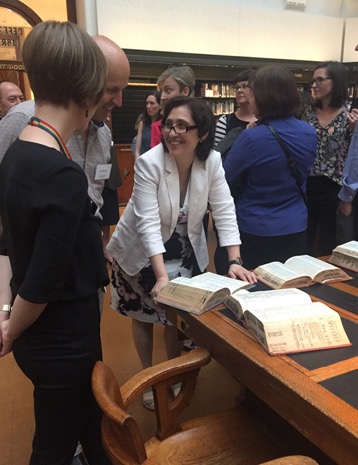 An interactive map that gives Victorians easy access to historical information regarding potentially contaminated sites is a key part of the State Government’s response to the Independent Inquiry into the Environment Protection Authority (EPA).Victoria Unearthed incorporates data from across government, including key datasets from the EPA that have been brought together for the first time in a publicly accessible spatial map system. It aims to improve access to information to strengthen management of risks associated with legacy land and groundwater contamination. In its Response to the Independent Inquiry – the first into the EPA since its inception in 1971 – the Victorian Government committed to developing the database; Victoria Unearthed was subsequently built and launched on 14 March 2019. The datasets included in the first release are:environmental audits – EPA data on sites where environmental audits have been completedGroundwater Quality Restricted Use Zones – EPA data and audit reports on areas with groundwater contamination issuesVictorian Landfill Register – EPA data on current and closed landfill sites across VictoriaEnvironmental Audits Overlays – a Victorian planning scheme overlay indicating where an audit is required prior to land being used for a ‘sensitive use’historical business listings – records dating back to the 1890s from Sands & McDougall directories (old ‘phone books’) held at State Library Victoria. The first release includes more than 160,000 business listings from the 1896, 1925 and 1974 directories, with another six directories in preparation to include in a future system update.The interactive map with direct website links is supported by a comprehensive website providing ‘how to’ user guides, explanation of data sets, and information on contamination risks.Data can be downloaded directly from the interactive map in a range of useful formats. Data files are also available for download to use in desktop GIS software.System development is continuing into 2019–20 with updates planned for future release to include additional datasets and system improvements based on user feedback.The Independent Inquiry into the EPA was conducted over 10 months by a Ministerial Advisory Committee and the final report was released publicly on 16 May 2016. For more information on Victoria Unearthed, including a link to the interactive map from which you can look up your own home, visit DELWP's website. Legislative objective This project fosters environmentally sustainable uses of resources and best practices in waste management to advance the social and economic development of Victoria by providing data and information to the public on contaminated land, so that stakeholders can make informed decisions on how to protect human health and their local environments.This project is funded in part from the Bringing our EPA into the Modern Era program, which is funded by the Sustainability Fund. The Bringing our EPA into the Modern Era program received $5.32 million in 2018–19 to support various projects.End of case study.Case study: Climate ChangeConnecting Communities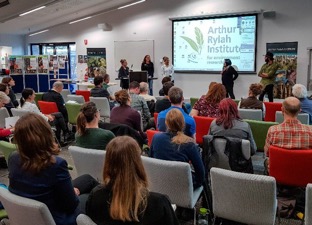 Biodiversity onground action statewide forum (ARI)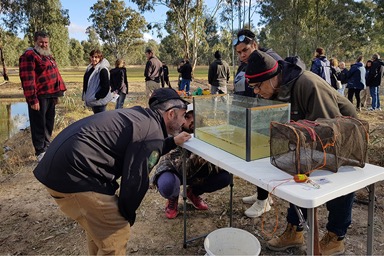 Science on Country workshopThe first year of the Connecting Communities project was a year of growing networks, improving delivery, and establishing connections between department biodiversity specialists, Indigenous communities, the citizen science sector, universities and relevant community members.In total, Connecting Communities has directly involved 70 partner organisations, 29 of which were new partnerships, and engaged with 365 volunteers who have contributed about 2960 hours.The project aims to grow biodiversity networks, provide training opportunities and connect DELWP’s biodiversity and technical specialists with interested community members (including via citizen science) to enable:sharing of knowledge, expertise and learnings in biodiversity conservationincreased profile of achievementsevaluation of engagement activities. Connecting Communities is one of the support projects within the Sustainability Fund’s Biodiversity OnGround Action program. The research expertise of the Arthur Rylah Institute for Environmental Research combined with the community facing environmental support and advice focus of the Forest, Fire and Regions group within DELWP is a sound partnership for connecting scientists and expanding the reach of biodiversity science within the community. Key events, along with myriad seminars, forums and community days, were:four statewide Integrated Flora and Fauna Teams (SWIFFT) videoconference/seminar sessions across the state (facilitating ‘community conservation conversations’ at six sites), which shared biodiversity project outcomes and learnings from the sectortwo citizen science training workshops in photography for southern right whale identification (at Warrnambool and Phillip Island) one extended workshop, ‘Science on Country’, held specifically to connect with Aboriginal communities and build the foundations for stronger collaboration between researchers and traditional owners.Further, the project also: upgraded the SWIFFT website to help capture modern community audiences and support citizen science in the southern right whale identification programestablished a multi-agency TechEcology networkshared stories through a presentation at a national conference, two videos and numerous presentations at meetings and workshopsgenerated positive media through various platforms, including social media, targeted email invitations, network distribution lists and some traditional mediaexpanded reach and accessibility of many events through the use of webinar and Zoom technology.Qualitative feedback from events was overwhelmingly positive and is being used to inform future activities. This feedback supports that the project has improved skills and understanding, as well as improved connectedness to networks and nature. For example, following a skills-training workshop, all participants reported they were strongly confident about increased skill and likelihood of use. Following two separate citizen science-skill workshops, all participants reported improved skill, capacity and understanding and that they were likely to apply learnings and felt better equipped to support biodiversity.Legislative objectiveThis program fosters community action or innovation in relation to the reduction of greenhouse gas substance emissions or adaptation or adjustment to climate change in Victoria by focusing on direct action, involving the wider public and scientific communities to protect threatened species, improve habit and reduce threats to biodiversity, including climate change. This project is funded in part from the Community driven action to protect Victoria's unique biodiversity program, which is funded by the Sustainability Fund. The Community driven action to protect Victoria's unique biodiversity program received $2.92 million in 2018–19 to support various projects.End of case study.Supporting different types of organisationsThe diversity of organisations supported is one of the great strengths of the fund, ensuring that it reaches various communities across Victoria. In 2018–19, the Sustainability Fund assisted almost 400 organisations via targeted grant programs to undertake projects that deliver better environmental outcomes for Victoria. Grants are not provided directly from the fund itself, but via the individual grant program application processes administered by the delivery agencies. Organisations that received funding via grant programs in 2018–19 included:businesseslocal and state government entitiesnot-for-profit organisationscommunity groupsuniversities.Entities outside government play a key role in driving change in the community. In 2018–19, half of grant recipients were businesses from across the state. The Boosting Business Productivity program, administered by Sustainability Victoria, supported the highest number of businesses during the year. This program aims to help businesses reduce costs and boost productivity by improving their energy and materials efficiency and reusing or avoiding waste.Local governments made up almost 20 per cent of grant recipients and applied this funding towards tackling both waste and climate change issues, such as e-waste, materials recovery and biodiversity conservation. This support is in addition to the funding and resources provided each year to local government by Sustainability Victoria and the Environment Protection Authority to reduce waste going to landfill and help local councils improve resource recovery.The following charts illustrate the extent of different organisations supported through the fund in 2018–19.Note charts may not add due to rounding.Figure 8: Proportion of 2018–19 grant recipients by sector 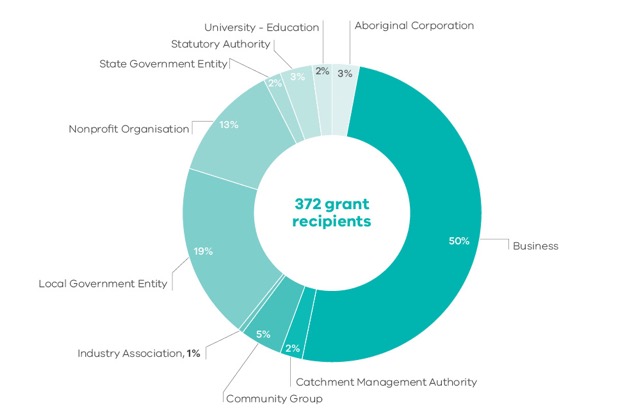 Figure 9: Proportion of 2018–19 total grant funds received by sector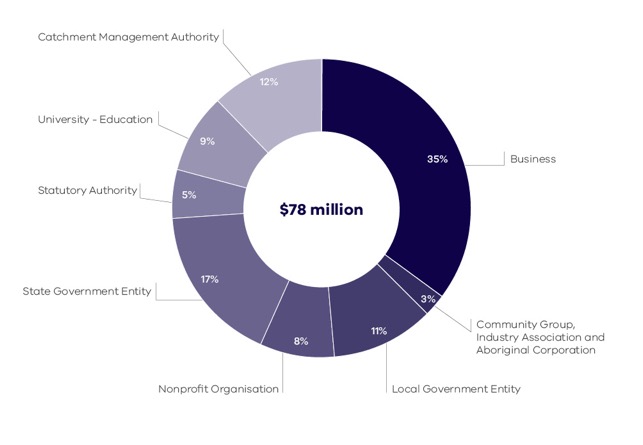 Figure 10: Number of 2018–19 grants received by sector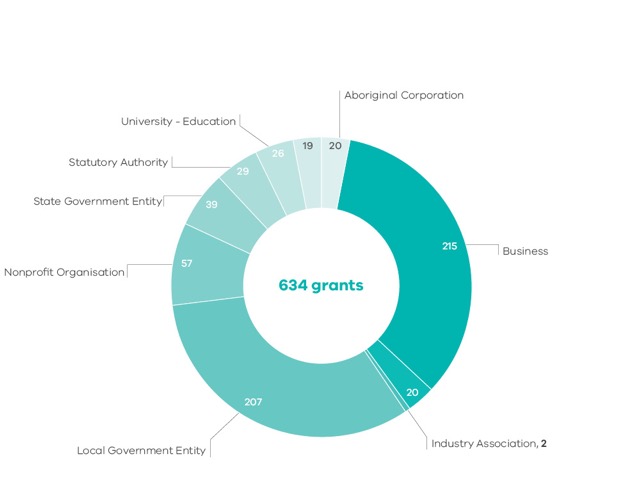 Case study: Climate ChangeVictorian Biodiversity Atlas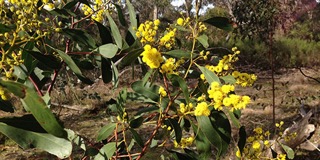 Photo credit: Nick TalbotA simple mobile tool that allows everyone to record and share their wildlife and wildflower observations in the field is helping to expand our baseline knowledge of species distribution and how that is changing.VBA Go, which links directly to the Victorian Biodiversity Atlas, is allowing people to see which species have been recorded near them and add their own sightings from across the state no matter where they are.Digital technologies have been developed to allow VBA Go to work offline, allowing people in remote and wild areas of the state to contribute.The project is a means of supporting Victorians in contributing to the knowledge bank that underpins the modelling, mapping and decision-making tools that are essential for climate adaption policies. The data collected under the VBA is also a baseline dataset to assess the progress and targets of the Victorian Government’s Biodiversity Plan.The VBA Go tool is helping Victorians to tackle climate change by:encouraging the community to collect and share their observations on the goallowing people to explore other recordings in their areaproviding the opportunity to greatly increase our species records, especially in areas that have had few formal surveys conductedensuring that VBA is continually updating to reflect the current distributions of plant and animal speciesallowing for more robust modelling of both current habitat distribution and future climate change impacts from increased dataproviding for evidence-based assessments of species distribution changes over time.For further information on how to use VBA Go, visit DELWP's website. Legislative objectiveThis program fosters community action or innovation in relation to the reduction of greenhouse gas substance emissions or adaptation or adjustment to climate change in Victoria by providing equitable access to information and increasing knowledge-sharing to enable more robust and transparent decision-making relating to climate change.This project is funded in full from the Biodiversity Information Uplift program, which is funded by the Sustainability Fund. The Biodiversity Information Uplift program did not have distributions in 2018–19 as it was in the process of closing.End of case study.The projected cash balance of the Sustainability Fund prior to future allocationsThe cash balance of the fund has reduced from $551.1 million at 30 June 2017 to $406.0 million at 30 June 2019. It is forecast to decrease even further to $358.8 million by June 2020. This Government has allocated more than $700 million over the past five state Budgets and 2018–19 saw the highest annual expenditure from the fund since it was established.Of all the fund's revenue collected up until 30 June 2019, only $13 million remains unallocated.Figure 11: Projected cash balance of the Sustainability Fund prior to future year allocations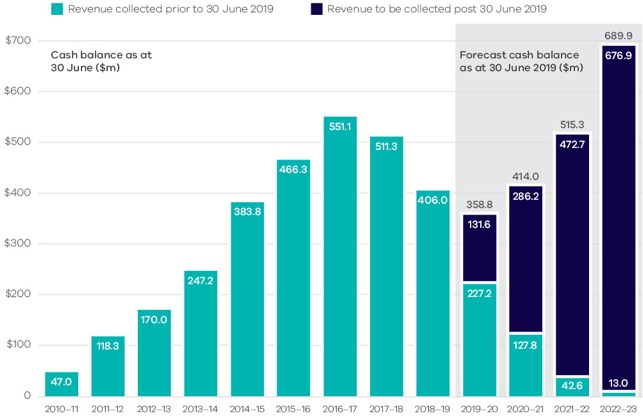 While the chart depicts an increasing balance over the forward estimates, all but $13 million of the fund’s revenue collected from the MILL up until 30 June 2019 has been allocated to a range of waste and climate change projects. The chart does not take into account any future allocations from the fund. The anticipated revenue yet to be collected from 30 June 2019 will be committed in future state Budgets. These allocations will draw down on the fund’s balance over the forward estimates. See the DELWP 2018–19 Annual Report for further detail on movements within the fund.Source for 2010-11 to 2014-15 data: Sustainability Victoria annual reports consistent with the Victorian Auditor-General's Office performance audit, Managing the Municipal and Industrial Landfill Levy.Case study: Waste ManagementRepurposing waste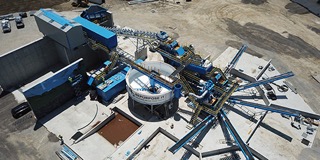 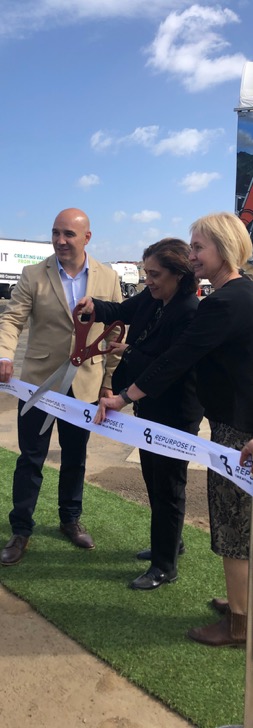 The Minister for Energy, Environment and Climate Change, Lily D’Ambrosio, launched the washing facility on 26 March 2019A new high-tech development for treating construction and demolition waste (C&D) is reducing our reliance on landfills by creating value from waste. In 2016–17, more than 5.4 million tonnes of C&D waste were generated in Victoria, of which almost 1 million tonnes ended up in landfill. The waste-to-resource business, Repurpose It, is behind the development, having launched Australia’s first C&D waste-washing plant in Epping, in Melbourne’s north, with support from the Victorian Government.The state-of-the-art facility is helping confront the pressing issue of waste in the community. The facility has the capacity to divert more than 500,000 tonnes of C&D waste from landfill. Further, the facility also can save more than 84,000 tonnes of CO2 per year as the washing plant that produces the aggregate material is more energy efficient than other facilities. Repurpose It has partnered with the North Eastern Program Alliance, which is responsible for level crossing removals in Melbourne’s north-east, as the nominated collection site for more than 80,000 cubic metres of excavation spoil, including construction and demolition waste and rail ballast. They have also partnered with government projects more generally including the Level Crossing Removal Project, Metro Trains, North East Link, CityLink Widening and Western Distributor so as to integrate waste into road and rail infrastructure across the state.The Minister for Energy, Environment and Climate Change, Lily D’Ambrosio, launched the washing facility on 26 March 2019 before more than 100 leaders from both government and industry. “We’re supporting large-scale infrastructure projects like this one to reduce Victoria’s dependence on landfills, create new jobs and drive investment,” she told the gathering.The Member for Thomastown, Bronwyn Halfpenny, added: “The very best recycling technology is available right here in Epping – investing in projects like this one is not only good for the environment, it’s helping to support local jobs and industry.”Repurpose It is one of 14 successful projects supported under round one of the Resource Recovery Infrastructure Fund (RRIF), which was established in 2017.The RRIF aims to support the development of infrastructure that improves the collection, sorting and processing of recycled materials. The program seeks innovative projects that will increase jobs in the resource-recovery industry while also increasing the recovery of priority materials. Legislative objectiveThis fund fosters environmentally sustainable uses of resources and best practices in waste management to advance the social and economic development of Victoria by providing investment in key infrastructure for waste and resource recovery to improve resource recovery rates. This project is funded in part from the RRIF, which is funded by the Sustainability Fund. The RRIF received $10.23 million in 2018–19 to support various projects.“We’re supporting large-scale infrastructure projects like this one to reduce Victoria’s dependence on landfills, create new jobs and drive investment,” - The Minister for Energy, Environment and Climate Change, Lily D’AmbrosioPrograms being funded by the Sustainability FundCase study: Climate ChangeVictorian Energy Compare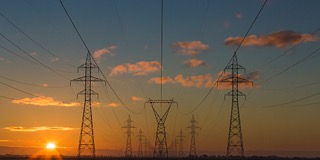 Traffic to the website Victorian Energy Compare – a free, independent energy price comparison tool run by the State Government – almost trebled in 2018, delivering potential energy cost savings for consumers of $79 million.Unique visitor numbers to the website rose 102 per cent to 1.2 million; 23,000 consumers also accessed the site’s new live chat service which enables consumers to ask for assistance while navigating the website.Launched in 2015, the website uses information users provide about their household and energy bills to help find the best energy offers. It works by:searching for the energy offers that are available to most people in the areacalculating the prices for actual usage (using your smart meter data) or estimated usage (based on a response to a questionnaire)estimating the best-priced offer based on the information provided.The Victorian Government is committed to ensuring the website remains current and useful to energy users. The initiative helps: increase consumer awareness surrounding broader energy mattersassists in addressing cost-of-living pressures makes economic outcomes more efficient, and reduces greenhouse gas emissions through educating consumers about ways to reduce their energy costs and consumption. If consumers are encouraged to find the best offer available to them, even modest assumptions of take-up could result in significant community savings. For example, if 80 per cent of consumers looking for a better deal were successful, this could result in savings of about $54 million a year. This would be particularly beneficial for low-income households that spend between 6 per cent and 7 per cent of their income on energy.To visit Energy Compare go to the website. Legislative objectiveThis program fosters community action or innovation in relation to the reduction of greenhouse gas substance emissions or adaption or adjustment to climate change in Victoria by promoting changes in the behaviour of energy consumers to reduce their daily use, which, in turn, means lower-energy generation output from coal and gas-fired generators and resulting emissions. This project is funded in full from the Sustainability Fund and received $1.20 million in 2018–19.End of case study. Case study: Waste ManagementReducing the environmental impact of plastics – banning plastic bags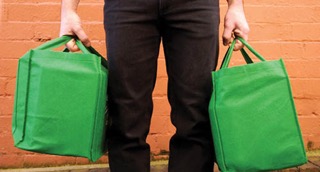 Victoria is banning single-use plastic bags. The ban will apply to all lightweight plastic bags and come into effect on 1 November 2019.Banning single-use plastic bags will help remove them from circulation and encourage a shift to more durable and sustainable alternatives, reducing plastic pollution in our land and marine environments.After consulting with industry and the community on the best way to ban plastic bags, the Victorian Government introduced the Environment Protection Amendment Bill 2019 in Parliament 19 June 2019. The ban will apply to all suppliers of bags and retailers including supermarkets, green grocers, bakeries, pharmacies, clothing stores, restaurants, cafes, markets, takeaway food outlets, and many more. To minimise confusion and impact, the bag ban will apply to lightweight shopping bags made of all types of plastic (including degradable, biodegradable and compostable plastics).Engagement and communication campaigns are currently underway to inform retailers and the community about the changes and help people adapt to the ban. This will help minimise impacts to Victorian businesses and support everyone with the transition. Every year more than 1.5 billion single-use plastic bags are used in Victoria. These bags are highly mobile and commonly end up contaminating our natural environment, especially our ocean and waterways, harming native animals and marine life. Plastic bags also end up contaminating our recycling systems. Retailers, suppliers and Victorian businesses can visit the VicBagBan website for more information. Legislative objectiveThe initiative fosters environmentally sustainable uses of resources and best practices in waste management to advance the social and economic development of Victoria by introducing a legislative ban on plastic bags that is informed by consultation with the community and industry, complemented by education campaigns. The ban will reduce the environmental impact of plastic bags in Victoria.This project is funded in part from the Plastic Bags Reduction program, which is funded by the Sustainability Fund. The Plastic Bags Reduction program received $0.57 million in 2018–19 for various projects.End of case study.Case study: Climate changeVictorian Coastal Monitoring Program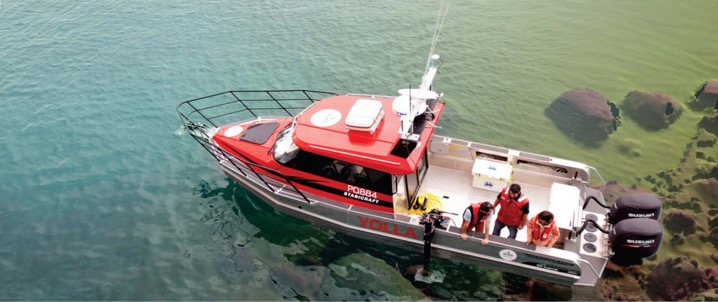 Wave buoy deployment to facilitate wave climate and sea-level rise monitoring. The buoys will begin steaming data before the end of 2019.Collecting and sharing up-to-date information on the changes to Victoria’s coastal shoreline will help protect our coasts from the impacts of climate change. The Victorian Coastal Monitoring Program (VCMP) aims to provide communities with information on coastal condition, change, hazards, and the expected longer-term impacts associated with climate change that will support decision-making and adaptation planning. This includes the design and placement of coastal defence structures. The VCMP has partnered with community groups (citizen science) and institutions to co-invest in coastal monitoring projects at both regional and local scales, including:a statewide coastal hazard assessment to determine areas most vulnerable to erosion, as a basis for prioritising monitoring sitesmonitoring of 15 priority open-coast beach locations and selected shorelines of Western Port (with co-investment leveraged)coastal wave monitoring and sea-level rise modellingmonitoring of Port Phillip Bay beaches.A statewide coastal hazard assessment is being undertaken to determine which of Victoria’s coastal compartments will be subjected to the highest rates of erosion and inundation from sea-level rise. This information provides a basis for prioritising monitoring sites.The program’s Open Coasts Project is collecting information on the historical rate of change on the coast, and sediment and beach dynamics at 15 priority monitoring locations. The Citizen Science Unmanned Aerial Vehicles monitoring component of this project is key to this endeavour, with local communities gathering the critical information on storm change and later recovery using the latest in consumer drone technology.Meanwhile, the Embayments Project is filling a gap in increasing our understanding of links between sediment transport, landform characteristics and the nearshore environment by modelling geomorphic change in Western Port. And the Coastal Waves and Sea-level Rise Project will meet a pressing need to understand the processes of wave climate and the frequency and intensity of storms, and to model their effects on projected climate change inundation and sea-level rise impacts on the Victorian coast.A new network of three large offshore and numerous small nearshore wave buoys will also be deployed to create the most comprehensive wave climate monitoring and modelling program ever undertaken in Victoria.Legislative objectiveThis program fosters community action or innovation in relation to the reduction of greenhouse gas substance emissions or adaptation or adjustment to climate change in Victoria by leading and supporting training and local action to protect and enhance the health of Victoria’s environment.This project is funded in part from the Sustainability Fund and received $1.01 million in 2018–19.End of case study. Case study: Waste Management2019 ResourceSmart Schools Awards 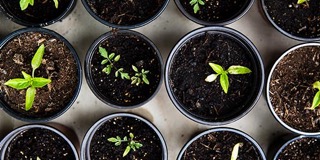 Carrum Primary School has struck a blow for sustainability, inspiring other schools to take action on climate change with a curriculum that makes sustainability fun for not only students but also the local community. Carrum was recognised as the ResourceSmart School of the Year, applauded also for its biodiversity promotion, recycling programs and solar energy initiatives.The ResourceSmart Schools program supports Victorian schools to embed sustainability in their curriculum, school operations and local community. This helps schools minimise waste, save resources, increase biodiversity and take action on climate change. So far, the program has engaged more than 1400 schools across the state. This year ResourceSmart Schools collectively:planted more than 40,000 plantssaved 11,000 tonnes of greenhouse emissions from being released into the environment through reducing electricity usage, using renewable energy, reducing waste and diverting waste from landfillsaved $4.1 million in costs relating to energy usage, waste collection and wateravoided 16,000 cubic metres of waste through practices such as composting, increased recycling and reducing food waste.Each year, schools are recognised for their efforts to inspire sustainable action in their communities, protect the environment and reduce their environmental impact as part of the annual ResourceSmart School Awards, Victoria’s largest sustainability awards program. The theme of this year’s awards was ‘Contributing to a better place’, hosted by Craig Reucassel, from ABC TV’s War on Waste. He joined Lily D’Ambrosio, the Minister for Energy, Environment and Climate Change, in announcing Carrum Primary as winner.For more details on the 2019 awards, including information on the category winners and finalists, visit here. Legislative objectiveThe ResourceSmart Schools program aligns to the Sustainability Fund’s waste and climate change legislative objectives by supporting schools to reduce their environmental impact, use resources efficiently, respond to climate change, embed sustainability into the curriculum and support sustainability within the wider community to advance the social and economic development of Victoria.This project is funded in full from the Sustainability Fund and received $2.15 million in 2018–19.End of case study.Case study: Waste ManagementReducing the environmental impact of plastics – Plastic Pollution Prevention Plan and the circular economy. 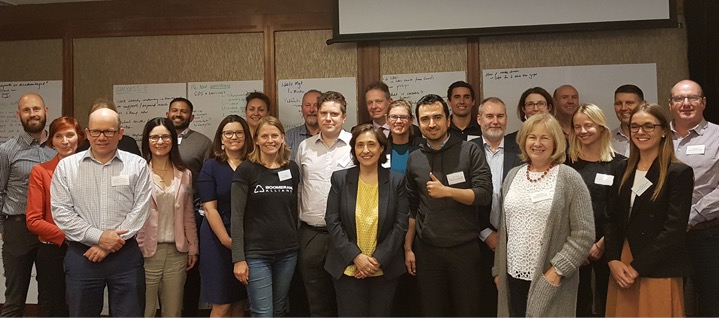 The Plastic Pollution Reference Group with Minister D’AmbrosioPlastic pollution is an urgent environmental problem, of which plastic bags are just one element. Globally, thousands of tonnes of plastic enter our waterways and oceans each year. It has been estimated that ocean surface waters alone could contain over 5 trillion plastic pieces, weighing over 250,000 tonnes1.Plastics in the environment break up into smaller and smaller pieces over time. This means that the impacts of plastic pollution are long term and can become increasingly difficult to manage.When consulting with industry and the community on banning plastic bags in 2018, a range of other plastic pollution issues were raised, including cigarette butts, food and beverage containers and other single-use plastic items.In response, the Department of Environment, Land, Water and Planning is identifying and prioritising the most effective actions to prevent plastics ending up in the environment. To help inform the government, a reference group was established, made up of industry, community, government and environmental representatives. The reference group’s expertise is being considered in combination with feedback received during consultation with industry and the community to develop plastic pollution prevention measures. These will be released later in 2019, as part of Victoria’s Circular Economy policy and action plan. A circular economy continually seeks to reduce the environmental impacts of production and consumption and gain more productive use from natural resources. Transitioning towards a circular economy supports continued economic growth and minimises environmental impacts, including plastic pollution. Legislative objectiveThe initiative fosters environmentally sustainable uses of resources and best practices in waste management to advance the social and economic development of Victoria by introducing measures to reduce the environmental impact of plastic pollution in Victoria, informed by consultation with the community and industry.This project is funded in part from the Plastic Bags Reduction program, which is funded by the Sustainability Fund. The Plastic Bags Reduction program received $0.57 million in 2018–19 to support various projects.End of case study. 1 https://www.environment.vic.gov.au/__data/assets/pdf_file/0030/395418/Reducing-the-impacts-of-plastics-on-the-Victorian-environment.pdfCase study: Climate ChangePeri-Urban Weeds Management Partnerships Program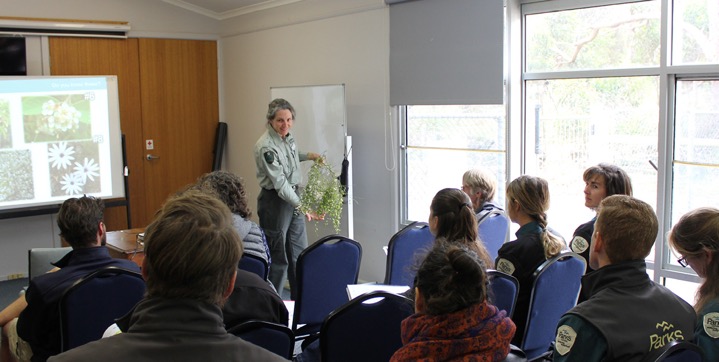 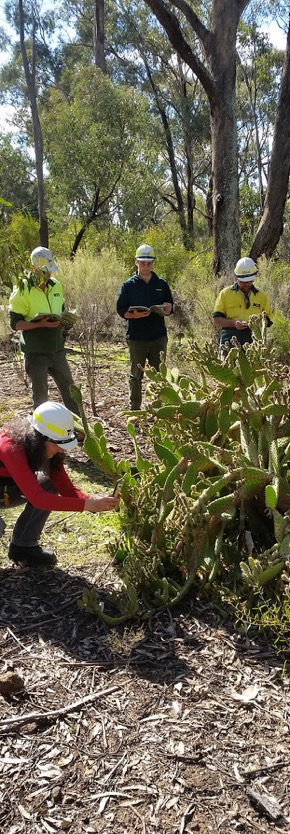 As the interface between the urban and the rural environments, Melbourne’s peri-urban area is a strategic battleground in the quest to limit the spread of invasive weeds. Weed invasion is a serious threat to our biodiversity assets and this threat will continue to increase as climate change strongly favours some invasive species over native species. It is estimated that 40 per cent of threatened ecological communities and 50 per cent of threatened species populations in Australia reside within the urban fringe. Now, a collaboration between Victoria’s six peri-urban municipalities, Victorian Government agencies and local community groups is at the forefront of efforts to protect this vital habitat. The effort is part of the Peri-Urban Weeds Management Partnerships Program, which is designed to protect key biodiversity assets, such as ecological systems, native flora and fauna in Melbourne’s peri-urban areas from high-threat weeds.The program aims to:increase the number of Victorians acting to protect nature in the project areasimprove the condition of key native habitats within the project areasreduce weed threats to key native habitats across tenures and at a landscape scale.For its role, the collaboration will jointly agree investment priorities, including assets to be protected, management actions, roles and responsibilities. The program funds interventions on public land to protect the highest-value assets under the greatest threat where there is the greatest likelihood of intervention success.The program operates as a matched-funding partnership between the Victorian and local governments. This approach aims to leverage local government leadership in landscape-scale management of weed threats to public land assets.Collaborative decision-making by land managers and the community is a highlight of the program to date, resulting in coordinated action on both Crown land and private land via the involvement of private landholders.The program has already involved 19 government or partner agencies, 22 community groups and more than 3000 private landholders. Integrated action by all stakeholders has already led to a significant reduction in targeted high-threat weeds, with a total reduction in cover of 515 hectares (51 per cent).Legislative objectiveThis program fosters community action or innovation in relation to the reduction of greenhouse gas substance emissions or adaptation or adjustment to climate change in Victoria by empowering and engaging key stakeholders to more effectively protect valued biodiversity assets and assisting native ecosystems and species by supporting activities that lead to the mitigation of the impacts of invasive species associated with urban development and climate change. This project is funded in part from the Sustainability Fund and received $1.00 million in 2018–19.End of case study.Case study: Waste ManagementHousehold Chemical Collection Program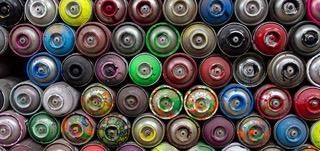 A free, safe and accessible disposal option for high and low-toxicity chemical products has been established, allowing Victorians to make their homes safe.The Household Chemical Collection Program (previously Detox Your Home) is delivered by Sustainability Victoria in partnership with local governments across the state.The program acknowledges that household chemicals can be dangerous and can harm families and their pets, add extra fuel to a house fire, release toxic fumes and pollute the environment for future generations.The program aims to reduce the volume of household chemicals stored around the home and avoid them being inappropriately disposed of down the drain or sent into landfill. Ninety-four per cent of Victorians are estimated to live within 20 kilometres of a collection point in metropolitan areas, while 84 per cent of regional Victorians are within 50 kilometres.To help bolster use of the service, direct-marketing strategies were introduced to encourage more householders to attend Detox Your Home pop-up events in metropolitan areas. The events provide access to cost-effective disposal options, increasing participation and the levels of household chemical wastes collected. This can also lead to the recovery and reuse/recycling of resources from household chemical product waste and packaging.One such event, held at Doncaster East with the support of Manningham City Council and neighbouring municipalities, as well as the Metropolitan Waste and Resource Recovery Group, drew 670 people, 35 per cent more than previously. Almost 12 tonnes of hazardous chemicals were collected – an average of 17.8 kilograms per householder. Attendees had travelled from across 26 metropolitan councils. A list of collection points and dates for the disposal of toxic household chemicals through the Detox Your Home service is maintained on Sustainability Victoria's website.  Legislative objectiveThis program fosters the environmentally sustainable use of resources and best practices in waste management to advance the social and economic development of Victoria by supporting the responsible management of waste. The Victorian community also gains a better understanding of the need, operation and value of the waste and resource recovery system.This project is funded in part from the Sustainability Fund and received $0.50 million in 2018–19.End of case study. Grants and projects funded by the Sustainability Fund 2018–19Program – Better Commercial Buildings Grant ProgramBetter Commercial Building Grants support commercial building owners, agents, tenants and facility managers to evaluate and implement building energy efficiency improvements.Program – SV Business - Boosting Business Productivity The Boosting Business Productivity program supports industry associations, business networks and Registered Training Organisations to improve energy efficiency and to establish the foundation for a market shift in the efficient use of energy across the sector.It also supports capability building for small and medium sized businesses (SMEs) through industry associations grants to support industry associations, business networks and Registered Training Organisations to build the knowledge and skills in energy efficiency among SMEs.Program – SV Business – Boosting Productivity Energy Assessment GrantsEnergy Assessment Grants support businesses spending over $20,000 a year on energy, to commission a basic or detailed energy assessment to identify and implement energy improvements. A basic assessment looks at easy-to-implement, lower cost opportunities. The assessment focuses on projects providing under a two-year return investment. A detailed assessment goes into further details, demands a higher level of accuracy and can evaluate longer return on investment opportunities (up to five years and beyond).Program – SV Business – Boosting Productivity Materials Assessment GrantMaterials assessment grants support businesses to engage a consultant to identify material efficiency improvements and opportunities to lower business costs and divert materials sent to landfill.Program – Non-Regulatory Support for E-Waste Landfill BanThis program informs Victorians of the environmental and health related impacts of e-waste and how to appropriately manage e-waste as well as engage stakeholders to support practical and effective design and implementation, and ensure that collection, storage, transportation and processing of e-waste is conducted to a high standard and provide support to build the capacity and capability of those managing e-waste. Program – Leverage Local Government Action to Reduce Emissions The program assists resource constrained local governments from regional and rural Victoria to outline their greenhouse gas (GHG) emissions profiles, implement actions to reduce their GHG emissions and reduce their operating costs. Program – Litter and Illegal Dumping grantsLitter and illegal dumping grants support land managers to address the issues of littering in retail areas affecting waterways and the illegal dumping of waste in green spaces.Program – Victorian Litter Innovation FundThe Victorian Litter Innovation Fund grants support the Victorian community to deliver innovative solutions that prevent and reduce the impact of litter and illegal dumping through a partnership approach.Program – Resource Recovery Infrastructure FundThis program facilitates investment in waste and resource recovery infrastructure to increase materials recovery in Victoria. This will lead to an increase in jobs and the rate of resource recovery. Program – Victorian Market Development Strategy for Recovered ResourcesSV is looking to support research, development and demonstration projects that can increase the quantity of recycled products being sold in Victoria. There are often barriers that restrict the uptake of products made from recycled materials, such as a lack of appropriate specifications and standards or the need for specific testing and approvals or product demonstration trials. This funding seeks to support organisations in overcoming these barriers.Program – Waste Education – Love Food, Hate Waste ProgramLove Food Hate Waste Local Activity grants support local government organisations, waste and resource recovery groups, community organisations and education institutions to deliver activities aimed at raising awareness of the problem of food waste, and how to avoid it.Program – Waste Education - Regional Litter Plan ProgramRegional Litter Plan grants support the Victorian Waste and Recovery Groups to develop Regional Litter Plans to address local litter issues, defined using the multicriteria analysis tool (Litter Scorecard).Program – Waste Strategies ImplementationThe program aims to establish strong end-markets for recovered products to support increased investment in waste and resource recovery sector across Victoria, provide higher quality products to industry to support the growth of end-markets and to provide a consistent approach to waste education and litter prevention activities to support a reduction in waste generation and litter. Program – Biodiversity On-Ground Action (Tranche 2) - Biodiversity Response Planning GrantsBiodiversity Response Planning is a planning approach to biodiversity conservation in Victorian, designed to strengthen alignment, collaboration and participation between government agencies, Traditional Owners, non-government agencies and the community. Program – Biodiversity On-Ground Action (Tranche 2) - Traditional Owner and Aboriginal Victorian Group Grants.The program enables work with Traditional Owners and Aboriginal Victorians to include Aboriginal values and traditional ecological knowledge in biodiversity planning and management, supporting aboriginal access to biodiversity for economic development and building capacity to increase Aboriginal participation in biodiversity management. Program – Coastal Environments Program - Coastal Public Access and Risk GrantsThe Coastal Public Access and Risk Grant initiative provides financial assistance to Victorian coastal Crown land managers to reduce coastal risk and improve public access. 2018-19 is the second year of a two-year funding commitment, with up to $1 million available in grants each year.Program – Coastal Environments Program - Coastcare Victoria Community GrantsThe Coastcare Victoria Community Grants support community organisations to take practical local action to protect and enhance the coastal and near-shore marine environment. The grants support the conservation of coastal and marine ecosystems and environments across the State through rehabilitation, restoration and preventative conservation actions.Program – Collaborative Council – Sustainability Fund Partnership Program Provisions of matched funding of up to $75,000 to groups of councils to collaborate with each other on a joint business case or feasibility study to achieve positive business and environmental outcomes. Program – Energy Storage InitiativeThe program funds the deployment of two battery storage projects (minimum capacity of 20 megawatts) in western Victoria. The projects will strengthen the Victorian electrical system by improving reliability and security of the electricity network and drive the development of clean technologies. Program – Microgrid Demonstration Initiative – Round 1The Microgrid Smart trial program facilitates innovative market driven commercial microgrid demonstration projects to enable lower energy cost, more reliable power and reduced emission to support Victoria’s transition to a low carbon economy. The first round of grants supports the development and implementation of microgrid demonstration projects to address key microgrid sector challenges and contribute to the unlocking of the sector in Victoria. Program – Microgrid Demonstration Initiative – Round 2As the second grant round of the Microgrid Demonstration Initiative, the Latrobe Valley Microgrid Program supports the development and implementation of a microgrid project located in the Latrobe Valley with the aim of lowering the cost of energy for local businesses and encouraging investment in the region.Program – Recycling Services Temporary Relief Funding Program The Victorian Government has committed to support the recycling industry and local governments through an injection of temporary funding to councils and alpine resort boards to support their recycling systems. Program – Understanding and Adapting to Climate Change – Productive PartnershipsThe objectives of this program are to build strategically important local and international partnerships to share knowledge, expertise and resources to assist Victoria on its pathway to net zero emissions by 2050 and to climate resilience. It will also assist in the delivery of Victoria’s climate change policy agenda as outlined in the Victorian Climate Change Framework and required under the Climate Change Act 2017. Program – Peri-Urban Weed Management PartnershipsThis is a partnership grant with local government to manage landscape-scale management of weeds on public land assets. The Peri-Urban Weed Management Partnerships Program is a collaboration between nineteen government or partner agencies, twenty-two community groups and over 3,000 private landholders to protect key biodiversity assets in Melbourne’s peri-urban areas from high risk weeds.Program – Marine Environment Targeted ActionsThis program facilitates strategic partnerships to improve marine habitats and species of conservation concern.Program – Victorian Coastal Monitoring ProgramThis program facilitates the development of strategic partnerships to undertake coastal erosion assessments. Program – Support for LandcareVictorian Junior Landcare and Biodiversity grants focus on projects that address threats to biodiversity, for example restoring and enhancing habitat, undertaking pest control or educating young Victorians about their natural environment. Program – Virtual Centre for Climate Change InnovationThe grants support action, innovation and collaboration between businesses, industry, researchers and government to reduce greenhouse gas emissions and adapt to climate change. Fostering environmentally sustainable uses of resources and best practices in waste management to advance the social and economic development of VictoriaFostering community action or innovation in relation to the reduction of greenhouse gas substance emissions [mitigation] or adaptation or adjustment to climate change in VictoriaStrategic priorities:making alternatives to landfill more viable and cost competitive through the stimulation, creation and expansion of viable markets for recycled and recovered materials;facilitating a network of best practice waste and resource recovery infrastructure which minimises public health and environmental impacts and maximises resource recovery opportunities;providing equity in access to, and reducing impacts of, waste and resource recovery services on communities;improving waste education and waste management capability to reduce waste generation, recover resources, and prevent littering and illegal dumping; andmodernising the management of legacy contamination or pollution.Strategic priorities:supporting individuals, communities and industry to transition to a low carbon economy;supporting Victorians to adapt to the impacts of climate change, particularly those most vulnerable and least able to do so;building Victorian communities’ capacity, capability and skills in responding to climate change; andassisting Victoria’s ecosystems and native species to be more resilient to climate change and/or support mitigation outcomes.Investment will be guided by Victorian government policies, including the Environment Protection Act 1970, the Statewide Waste and Resource Recovery Infrastructure Plan, Regional Waste and Resource Recovery Implementation Plans and associated regulations and waste management policies.Investment will be guided by Victorian government policies, including the Climate Change Act 2017, Victoria’s Climate Change Framework, the Victorian Climate Change Adaptation Plan 2017-20, Energy Efficiency and Productivity Statement, Renewable Energy Action Plan, Biodiversity 2037 and associated regulations and waste management policies.Fund objectives2015–16 
($ million)2016–17 
($ million)2017–18 
($ million)2018–19 
($ million)Address both objectives$1.3$0.6$3.5$8.9Waste$11.0$13.4$34.8$50.4Climate change$10.5$38.0$116.3$134.3Government’s key policiesGovernment’s key policiesGovernment’s key policiesGovernment’s key policiesLinkages to Sustainability Fund broad measures (based on indicators)Sustainability Fund outcome areasBest practice waste management1234reduce or avoid waste going to landfillincrease in the number of organisations implementing improved policies/standards/practices Sustainability Fund outcome areasEncouraging economic development1235increase in employmentleverage investment and supportincrease in or enhance the number and value of markets for recovered materialssavings for households and organisationsSustainability Fund outcome areasEncouraging economic development6789increase in employmentleverage investment and supportincrease in or enhance the number and value of markets for recovered materialssavings for households and organisationsSustainability Fund outcome areasEnvironmentally sustainable use of resources1278reduce the use of water, electricity, gas and materialsincrease generation of renewable electricity and energy and solarincrease materials recycled/recoveredincrease the number of individuals adopting positive environmental actionincrease research and information, as well as the number of ways to access informationincrease energy efficiency audits/assessmentsSustainability Fund outcome areasEnvironmentally sustainable use of resources49reduce the use of water, electricity, gas and materialsincrease generation of renewable electricity and energy and solarincrease materials recycled/recoveredincrease the number of individuals adopting positive environmental actionincrease research and information, as well as the number of ways to access informationincrease energy efficiency audits/assessmentsSustainability Fund outcome areasFacilitating social development1235increase in households, including vulnerable households, and organisations assistedincrease in people attending training or receiving supportincrease in people exposed to messaging/informationnew partnerships formed to deliver projectsSustainability Fund outcome areasFacilitating social development6789increase in households, including vulnerable households, and organisations assistedincrease in people attending training or receiving supportincrease in people exposed to messaging/informationnew partnerships formed to deliver projectsSustainability Fund outcome areasImprove community capacity to take action on climate change5689increase in organisations adopting positive environmental actionincrease in community members participating in climate and sustainability-related initiativesincrease in education/information sessions and productsways to access information research projectsSustainability Fund outcome areasReduce greenhouse gas emissions5678reduce or avoid the level of greenhouse gases emitted into the atmosphereSustainability Fund outcome areasReduce greenhouse gas emissions9reduce or avoid the level of greenhouse gases emitted into the atmosphereSustainability Fund outcome areasAdapting through biodiversity10increase and improve the area and quality of protected habitatsimprove management of invasive and threatened speciesKey waste policiesKey waste policies1Statewide Waste and Resource Recovery Infrastructure Plan2Regional Waste and Resource Recovery Implementation Plans3Waste Management Policy4Victorian Market Development for Recovered Resources StrategyKey climate change policiesKey climate change policies5Victorian Climate Change Framework6Victorian Climate Change Adaptation Plan 2017–207Energy Efficiency and Productivity Statement8Energy Efficiency and Productivity Strategy9Renewable Energy Action Plan10Protecting Victoria’s Environment – Biodiversity 2037RecommendationsAgreed ActionStatusRecommendation 1Assess alignment with the legislative purpose and establish a financial acquittal process for distributions made under section 70E(3)(d) DELWP accepts this recommendation DELWP has extended the financial acquittal process in place for crown land managers to all funding recipients of distributions made under section 70E(3)(d).ImplementedRecommendation 2Establish an independent committee to manage inherent conflicts of interest while maintaining access to subject-matter expertise DELWP accepts this recommendation DELWP supports the replacement of the two DELWP Committee members with independent members and to make available relevant senior executives for advice on funding proposals.In progressRecommendation 3Review the role of the Sustainability Fund Committee and Sustainability Fund Teamrevise and update the committee’s terms of reference (role and responsibilities, memberships, managing conflicts of interest, +/- KPIs, rules for decision-making)clarify the role of the team and the committee in the oversight of project delivery DELWP accepts this recommendation DELWP will review the Terms of Reference for the committee and clearly document the role of the team and the funding recipient in relation to project delivery. In progressRecommendation 4Develop clear guidance regarding the treatment of the following: applications seeking core administrative costs eligibility of applications seeking on-going funding DELWP accepts this recommendation DELWP will develop guidance on the treatment of core administrative costs and ongoing funding. In progressRecommendation 5Establish processes to ensure all proposals seeking funding from the Sustainability Fund are assessed by the Sustainability Fund Committee before approval by the Minister and Premier DELWP accepts this recommendation DELWP implemented a process for the 2018-19 Budget to ensure proposals were considered by the committee before the Minister and Premier. This process has also been embedded in broader government decision-making processes and steps are being taken to strengthen this process for 2019-20.In progressRecommendation 6Review the evaluation criteria applied to assessing proposals to clearly reflect the requirements specified in the legislation, Priority Statement and Guidelines DELWP accepts this recommendation DELWP considers that all requirements are being consistently assessed. To avoid any doubt, the assessment process (template) has been updated to demonstrate clear alignment to the criteria set out in legislation, the Priority Statement and Guidelines.ImplementedRecommendation 7Improve the quality of advice provided to the minister by providing the assessment against each evaluation criteria DELWP accepts this recommendation DELWP considers that all requirements are being provided to the Minister. To avoid any doubt, the advice format (template) has been updated to demonstrate clear alignment to the criteria set out in legislation, the Priority Statement and Guidelines.ImplementedRecommendation 8Relate the number of funding agreement milestones to the value and/or complexity of funded programs and link payment milestones to reporting requirements to minimise administrative burdenDELWP accepts this recommendation In developing funding agreements, DELWP has and will continue to meet with funding recipients to clarify milestones that are proportionate to the value and/or complexity of funded programs/projects.ImplementedRecommendation 9Examine mechanisms to encourage the earlier development of project plans for approved programs DELWP accepts this recommendation The project plan development process has been reviewed with all DELWP plans for the 2018-19 budget process now in place. Project plans for any new programs will be established within 60 days of approval.ImplementedRecommendation 10Require funding recipients to provide key categories of expenditure in support of the financial acquittal of funding agreements to enable the team to review whether the funds have been used for the purpose intended DELWP accepts this recommendation All new funding agreements are to contain specific requirements to ensure appropriate financial acquittal processes are in place, and where appropriate include categories of expenditure.ImplementedRecommendation 11Implement the evaluation framework to evaluate outcomes of funded programs to clearly demonstrate the extent to which programs have contributed to the specified legislative objective DELWP accepts this recommendation DELWP will document the process for capturing program outcomes that contribute to legislative objectives in the Activity Report. The Activity Report details the fund’s investments and is designed to provide information on the scope of work taking place to support waste reduction, climate adaptation and mitigation, as well as the role the fund plays in contributing to employment, new technology, innovation and resource efficiency. The evaluation framework, currently under development will inform the content of the Activity Report.ImplementedRecommendation 12Identify overall Sustainability Fund outcomes to measure the extent to which expenditure has successfully delivered legislative objectives DELWP accepts this recommendation See Recommendation 11. ImplementedRecommendation 13Develop a formal process to consistently apply lessons learned including: capturing and storing them centrally to enable them to be considered by the committee when assessing proposals sharing them with agencies to enable them to be considered when developing new program proposals DELWP accepts this recommendation DELWP has established a central database to capture lessons learned. ImplementedRecommendation 14Publish an annual public report for 2018–19 and future years detailing the activities of the Sustainability Fund and outcomes achieved DELWP accepts this recommendation See Recommendation 11. ImplementedPayments
2018–19 
($ million)DELWP Annual Report referenceExpected priority outcomeExpected priority outcomeExpected priority outcomeExpected priority outcomeExpected priority outcomeExpected priority outcomeStatus as at 30 June 20192018–19 Illegal Dumping Strikeforce2018–19 Illegal Dumping Strikeforce2018–19 Illegal Dumping Strikeforce2018–19 Illegal Dumping Strikeforce2018–19 Illegal Dumping Strikeforce2018–19 Illegal Dumping Strikeforce2018–19 Illegal Dumping Strikeforce2018–19 Illegal Dumping Strikeforce2018–19 Illegal Dumping Strikeforce2018–19 Illegal Dumping StrikeforceIllegal Dumping Strikeforce2.24Appendix 101.11.3ActiveThis program aims to avoid an increase in illegal dumping of industrial waste in Victoria; Continue to develop EPA’s understanding of illegal dumping; and achieve change within the community and industry towards illegal dumping, resulting in a long-term drop in illegal dumping activities.This program aims to avoid an increase in illegal dumping of industrial waste in Victoria; Continue to develop EPA’s understanding of illegal dumping; and achieve change within the community and industry towards illegal dumping, resulting in a long-term drop in illegal dumping activities.This program aims to avoid an increase in illegal dumping of industrial waste in Victoria; Continue to develop EPA’s understanding of illegal dumping; and achieve change within the community and industry towards illegal dumping, resulting in a long-term drop in illegal dumping activities.This program aims to avoid an increase in illegal dumping of industrial waste in Victoria; Continue to develop EPA’s understanding of illegal dumping; and achieve change within the community and industry towards illegal dumping, resulting in a long-term drop in illegal dumping activities.This program aims to avoid an increase in illegal dumping of industrial waste in Victoria; Continue to develop EPA’s understanding of illegal dumping; and achieve change within the community and industry towards illegal dumping, resulting in a long-term drop in illegal dumping activities.This program aims to avoid an increase in illegal dumping of industrial waste in Victoria; Continue to develop EPA’s understanding of illegal dumping; and achieve change within the community and industry towards illegal dumping, resulting in a long-term drop in illegal dumping activities.This program aims to avoid an increase in illegal dumping of industrial waste in Victoria; Continue to develop EPA’s understanding of illegal dumping; and achieve change within the community and industry towards illegal dumping, resulting in a long-term drop in illegal dumping activities.This program aims to avoid an increase in illegal dumping of industrial waste in Victoria; Continue to develop EPA’s understanding of illegal dumping; and achieve change within the community and industry towards illegal dumping, resulting in a long-term drop in illegal dumping activities.This program aims to avoid an increase in illegal dumping of industrial waste in Victoria; Continue to develop EPA’s understanding of illegal dumping; and achieve change within the community and industry towards illegal dumping, resulting in a long-term drop in illegal dumping activities.This program aims to avoid an increase in illegal dumping of industrial waste in Victoria; Continue to develop EPA’s understanding of illegal dumping; and achieve change within the community and industry towards illegal dumping, resulting in a long-term drop in illegal dumping activities.Bringing our EPA into the Modern EraBringing our EPA into the Modern EraBringing our EPA into the Modern EraBringing our EPA into the Modern EraBringing our EPA into the Modern EraBringing our EPA into the Modern EraBringing our EPA into the Modern EraBringing our EPA into the Modern EraBringing our EPA into the Modern EraBringing our EPA into the Modern EraBringing our EPA into the Modern Era5.32Appendix 101.21.31.41.5ActiveThis program aims to strengthen Victoria’s EPA to more effectively safeguard human health and address Victoria’s current and future environment protection challenges by reducing the harmful effects of pollution and waste.This program aims to strengthen Victoria’s EPA to more effectively safeguard human health and address Victoria’s current and future environment protection challenges by reducing the harmful effects of pollution and waste.This program aims to strengthen Victoria’s EPA to more effectively safeguard human health and address Victoria’s current and future environment protection challenges by reducing the harmful effects of pollution and waste.This program aims to strengthen Victoria’s EPA to more effectively safeguard human health and address Victoria’s current and future environment protection challenges by reducing the harmful effects of pollution and waste.This program aims to strengthen Victoria’s EPA to more effectively safeguard human health and address Victoria’s current and future environment protection challenges by reducing the harmful effects of pollution and waste.This program aims to strengthen Victoria’s EPA to more effectively safeguard human health and address Victoria’s current and future environment protection challenges by reducing the harmful effects of pollution and waste.This program aims to strengthen Victoria’s EPA to more effectively safeguard human health and address Victoria’s current and future environment protection challenges by reducing the harmful effects of pollution and waste.This program aims to strengthen Victoria’s EPA to more effectively safeguard human health and address Victoria’s current and future environment protection challenges by reducing the harmful effects of pollution and waste.This program aims to strengthen Victoria’s EPA to more effectively safeguard human health and address Victoria’s current and future environment protection challenges by reducing the harmful effects of pollution and waste.This program aims to strengthen Victoria’s EPA to more effectively safeguard human health and address Victoria’s current and future environment protection challenges by reducing the harmful effects of pollution and waste.Clean-up of Contaminated Public LandClean-up of Contaminated Public LandClean-up of Contaminated Public LandClean-up of Contaminated Public LandClean-up of Contaminated Public LandClean-up of Contaminated Public LandClean-up of Contaminated Public LandClean-up of Contaminated Public LandClean-up of Contaminated Public LandClean-up of Contaminated Public LandClean-up of Contaminated Public Land1.40Appendix 101.21.31.41.5ActiveThe objectives of this project are to reduce the risk to human health and the environment from high risk contaminated public land, comply with legislative requirements to manage contaminated land and foster environmentally sustainable uses of resources and best practices in waste management.The objectives of this project are to reduce the risk to human health and the environment from high risk contaminated public land, comply with legislative requirements to manage contaminated land and foster environmentally sustainable uses of resources and best practices in waste management.The objectives of this project are to reduce the risk to human health and the environment from high risk contaminated public land, comply with legislative requirements to manage contaminated land and foster environmentally sustainable uses of resources and best practices in waste management.The objectives of this project are to reduce the risk to human health and the environment from high risk contaminated public land, comply with legislative requirements to manage contaminated land and foster environmentally sustainable uses of resources and best practices in waste management.The objectives of this project are to reduce the risk to human health and the environment from high risk contaminated public land, comply with legislative requirements to manage contaminated land and foster environmentally sustainable uses of resources and best practices in waste management.The objectives of this project are to reduce the risk to human health and the environment from high risk contaminated public land, comply with legislative requirements to manage contaminated land and foster environmentally sustainable uses of resources and best practices in waste management.The objectives of this project are to reduce the risk to human health and the environment from high risk contaminated public land, comply with legislative requirements to manage contaminated land and foster environmentally sustainable uses of resources and best practices in waste management.The objectives of this project are to reduce the risk to human health and the environment from high risk contaminated public land, comply with legislative requirements to manage contaminated land and foster environmentally sustainable uses of resources and best practices in waste management.The objectives of this project are to reduce the risk to human health and the environment from high risk contaminated public land, comply with legislative requirements to manage contaminated land and foster environmentally sustainable uses of resources and best practices in waste management.The objectives of this project are to reduce the risk to human health and the environment from high risk contaminated public land, comply with legislative requirements to manage contaminated land and foster environmentally sustainable uses of resources and best practices in waste management.Climate Change Innovation & Jobs – Virtual Centre for Climate ChangeClimate Change Innovation & Jobs – Virtual Centre for Climate ChangeClimate Change Innovation & Jobs – Virtual Centre for Climate ChangeClimate Change Innovation & Jobs – Virtual Centre for Climate ChangeClimate Change Innovation & Jobs – Virtual Centre for Climate ChangeClimate Change Innovation & Jobs – Virtual Centre for Climate ChangeClimate Change Innovation & Jobs – Virtual Centre for Climate ChangeClimate Change Innovation & Jobs – Virtual Centre for Climate ChangeClimate Change Innovation & Jobs – Virtual Centre for Climate ChangeClimate Change Innovation & Jobs – Virtual Centre for Climate ChangeClimate Change Innovation & Jobs – Virtual Centre for Climate Change3.12Appendix 102.12.3ActiveThis program aims to strengthen Victoria’s role as a leader in climate change by fostering action, innovation and collaboration between businesses, industry, researchers and government to reduce greenhouse gas emissions and adapt to climate change.This program aims to strengthen Victoria’s role as a leader in climate change by fostering action, innovation and collaboration between businesses, industry, researchers and government to reduce greenhouse gas emissions and adapt to climate change.This program aims to strengthen Victoria’s role as a leader in climate change by fostering action, innovation and collaboration between businesses, industry, researchers and government to reduce greenhouse gas emissions and adapt to climate change.This program aims to strengthen Victoria’s role as a leader in climate change by fostering action, innovation and collaboration between businesses, industry, researchers and government to reduce greenhouse gas emissions and adapt to climate change.This program aims to strengthen Victoria’s role as a leader in climate change by fostering action, innovation and collaboration between businesses, industry, researchers and government to reduce greenhouse gas emissions and adapt to climate change.This program aims to strengthen Victoria’s role as a leader in climate change by fostering action, innovation and collaboration between businesses, industry, researchers and government to reduce greenhouse gas emissions and adapt to climate change.This program aims to strengthen Victoria’s role as a leader in climate change by fostering action, innovation and collaboration between businesses, industry, researchers and government to reduce greenhouse gas emissions and adapt to climate change.This program aims to strengthen Victoria’s role as a leader in climate change by fostering action, innovation and collaboration between businesses, industry, researchers and government to reduce greenhouse gas emissions and adapt to climate change.This program aims to strengthen Victoria’s role as a leader in climate change by fostering action, innovation and collaboration between businesses, industry, researchers and government to reduce greenhouse gas emissions and adapt to climate change.This program aims to strengthen Victoria’s role as a leader in climate change by fostering action, innovation and collaboration between businesses, industry, researchers and government to reduce greenhouse gas emissions and adapt to climate change.Climate Change Innovation & Jobs – Waste to EnergyClimate Change Innovation & Jobs – Waste to EnergyClimate Change Innovation & Jobs – Waste to EnergyClimate Change Innovation & Jobs – Waste to EnergyClimate Change Innovation & Jobs – Waste to EnergyClimate Change Innovation & Jobs – Waste to EnergyClimate Change Innovation & Jobs – Waste to EnergyClimate Change Innovation & Jobs – Waste to EnergyClimate Change Innovation & Jobs – Waste to EnergyClimate Change Innovation & Jobs – Waste to EnergyClimate Change Innovation & Jobs – Waste to Energy0.80Appendix 101.11.22.1ActiveThis program aims to reduce CO2 emissions generated from waste through the construction of waste to energy facilities. It will support the industry in establishing confidence in the market through demonstration, diversion of organic waste and biomass from landfill, recover energy to replace reliance on high emissions energy, and support greenhouse gas abatement. It also supports the installation of new, or upgrades to, waste to energy facilities to process organic waste in Victoria.This program aims to reduce CO2 emissions generated from waste through the construction of waste to energy facilities. It will support the industry in establishing confidence in the market through demonstration, diversion of organic waste and biomass from landfill, recover energy to replace reliance on high emissions energy, and support greenhouse gas abatement. It also supports the installation of new, or upgrades to, waste to energy facilities to process organic waste in Victoria.This program aims to reduce CO2 emissions generated from waste through the construction of waste to energy facilities. It will support the industry in establishing confidence in the market through demonstration, diversion of organic waste and biomass from landfill, recover energy to replace reliance on high emissions energy, and support greenhouse gas abatement. It also supports the installation of new, or upgrades to, waste to energy facilities to process organic waste in Victoria.This program aims to reduce CO2 emissions generated from waste through the construction of waste to energy facilities. It will support the industry in establishing confidence in the market through demonstration, diversion of organic waste and biomass from landfill, recover energy to replace reliance on high emissions energy, and support greenhouse gas abatement. It also supports the installation of new, or upgrades to, waste to energy facilities to process organic waste in Victoria.This program aims to reduce CO2 emissions generated from waste through the construction of waste to energy facilities. It will support the industry in establishing confidence in the market through demonstration, diversion of organic waste and biomass from landfill, recover energy to replace reliance on high emissions energy, and support greenhouse gas abatement. It also supports the installation of new, or upgrades to, waste to energy facilities to process organic waste in Victoria.This program aims to reduce CO2 emissions generated from waste through the construction of waste to energy facilities. It will support the industry in establishing confidence in the market through demonstration, diversion of organic waste and biomass from landfill, recover energy to replace reliance on high emissions energy, and support greenhouse gas abatement. It also supports the installation of new, or upgrades to, waste to energy facilities to process organic waste in Victoria.This program aims to reduce CO2 emissions generated from waste through the construction of waste to energy facilities. It will support the industry in establishing confidence in the market through demonstration, diversion of organic waste and biomass from landfill, recover energy to replace reliance on high emissions energy, and support greenhouse gas abatement. It also supports the installation of new, or upgrades to, waste to energy facilities to process organic waste in Victoria.This program aims to reduce CO2 emissions generated from waste through the construction of waste to energy facilities. It will support the industry in establishing confidence in the market through demonstration, diversion of organic waste and biomass from landfill, recover energy to replace reliance on high emissions energy, and support greenhouse gas abatement. It also supports the installation of new, or upgrades to, waste to energy facilities to process organic waste in Victoria.This program aims to reduce CO2 emissions generated from waste through the construction of waste to energy facilities. It will support the industry in establishing confidence in the market through demonstration, diversion of organic waste and biomass from landfill, recover energy to replace reliance on high emissions energy, and support greenhouse gas abatement. It also supports the installation of new, or upgrades to, waste to energy facilities to process organic waste in Victoria.This program aims to reduce CO2 emissions generated from waste through the construction of waste to energy facilities. It will support the industry in establishing confidence in the market through demonstration, diversion of organic waste and biomass from landfill, recover energy to replace reliance on high emissions energy, and support greenhouse gas abatement. It also supports the installation of new, or upgrades to, waste to energy facilities to process organic waste in Victoria.Climate Ready Victorian Infrastructure – Critical Coastal Protection AssetsClimate Ready Victorian Infrastructure – Critical Coastal Protection AssetsClimate Ready Victorian Infrastructure – Critical Coastal Protection AssetsClimate Ready Victorian Infrastructure – Critical Coastal Protection AssetsClimate Ready Victorian Infrastructure – Critical Coastal Protection AssetsClimate Ready Victorian Infrastructure – Critical Coastal Protection AssetsClimate Ready Victorian Infrastructure – Critical Coastal Protection AssetsClimate Ready Victorian Infrastructure – Critical Coastal Protection AssetsClimate Ready Victorian Infrastructure – Critical Coastal Protection AssetsClimate Ready Victorian Infrastructure – Critical Coastal Protection AssetsClimate Ready Victorian Infrastructure – Critical Coastal Protection Assets4.46Appendix 102.22.4ActiveThis program provides financial assistance to Victorian Coastal Crown land managers to adapt coastal protection assets and land to mitigate the projected effects of climate change including sea level rise, increased coastal storm events and storm surge that will increase the risk of coastal inundation and erosion.This program provides financial assistance to Victorian Coastal Crown land managers to adapt coastal protection assets and land to mitigate the projected effects of climate change including sea level rise, increased coastal storm events and storm surge that will increase the risk of coastal inundation and erosion.This program provides financial assistance to Victorian Coastal Crown land managers to adapt coastal protection assets and land to mitigate the projected effects of climate change including sea level rise, increased coastal storm events and storm surge that will increase the risk of coastal inundation and erosion.This program provides financial assistance to Victorian Coastal Crown land managers to adapt coastal protection assets and land to mitigate the projected effects of climate change including sea level rise, increased coastal storm events and storm surge that will increase the risk of coastal inundation and erosion.This program provides financial assistance to Victorian Coastal Crown land managers to adapt coastal protection assets and land to mitigate the projected effects of climate change including sea level rise, increased coastal storm events and storm surge that will increase the risk of coastal inundation and erosion.This program provides financial assistance to Victorian Coastal Crown land managers to adapt coastal protection assets and land to mitigate the projected effects of climate change including sea level rise, increased coastal storm events and storm surge that will increase the risk of coastal inundation and erosion.This program provides financial assistance to Victorian Coastal Crown land managers to adapt coastal protection assets and land to mitigate the projected effects of climate change including sea level rise, increased coastal storm events and storm surge that will increase the risk of coastal inundation and erosion.This program provides financial assistance to Victorian Coastal Crown land managers to adapt coastal protection assets and land to mitigate the projected effects of climate change including sea level rise, increased coastal storm events and storm surge that will increase the risk of coastal inundation and erosion.This program provides financial assistance to Victorian Coastal Crown land managers to adapt coastal protection assets and land to mitigate the projected effects of climate change including sea level rise, increased coastal storm events and storm surge that will increase the risk of coastal inundation and erosion.This program provides financial assistance to Victorian Coastal Crown land managers to adapt coastal protection assets and land to mitigate the projected effects of climate change including sea level rise, increased coastal storm events and storm surge that will increase the risk of coastal inundation and erosion.Climate Ready Victorian Infrastructure – Environmentally Sustainable Development StandardsClimate Ready Victorian Infrastructure – Environmentally Sustainable Development StandardsClimate Ready Victorian Infrastructure – Environmentally Sustainable Development StandardsClimate Ready Victorian Infrastructure – Environmentally Sustainable Development StandardsClimate Ready Victorian Infrastructure – Environmentally Sustainable Development StandardsClimate Ready Victorian Infrastructure – Environmentally Sustainable Development StandardsClimate Ready Victorian Infrastructure – Environmentally Sustainable Development StandardsClimate Ready Victorian Infrastructure – Environmentally Sustainable Development StandardsClimate Ready Victorian Infrastructure – Environmentally Sustainable Development StandardsClimate Ready Victorian Infrastructure – Environmentally Sustainable Development StandardsClimate Ready Victorian Infrastructure – Environmentally Sustainable Development Standards0.33Appendix 101.12.12.22.32.4ActiveThe program aims to develop state planning and building system responses to support more comprehensive, integrated and effective consideration of Environmentally Sustainable Development objectives in future decision making about urban developments.The program aims to develop state planning and building system responses to support more comprehensive, integrated and effective consideration of Environmentally Sustainable Development objectives in future decision making about urban developments.The program aims to develop state planning and building system responses to support more comprehensive, integrated and effective consideration of Environmentally Sustainable Development objectives in future decision making about urban developments.The program aims to develop state planning and building system responses to support more comprehensive, integrated and effective consideration of Environmentally Sustainable Development objectives in future decision making about urban developments.The program aims to develop state planning and building system responses to support more comprehensive, integrated and effective consideration of Environmentally Sustainable Development objectives in future decision making about urban developments.The program aims to develop state planning and building system responses to support more comprehensive, integrated and effective consideration of Environmentally Sustainable Development objectives in future decision making about urban developments.The program aims to develop state planning and building system responses to support more comprehensive, integrated and effective consideration of Environmentally Sustainable Development objectives in future decision making about urban developments.The program aims to develop state planning and building system responses to support more comprehensive, integrated and effective consideration of Environmentally Sustainable Development objectives in future decision making about urban developments.The program aims to develop state planning and building system responses to support more comprehensive, integrated and effective consideration of Environmentally Sustainable Development objectives in future decision making about urban developments.The program aims to develop state planning and building system responses to support more comprehensive, integrated and effective consideration of Environmentally Sustainable Development objectives in future decision making about urban developments.Collaborative Council – Sustainability Fund PartnershipsCollaborative Council – Sustainability Fund PartnershipsCollaborative Council – Sustainability Fund PartnershipsCollaborative Council – Sustainability Fund PartnershipsCollaborative Council – Sustainability Fund PartnershipsCollaborative Council – Sustainability Fund PartnershipsCollaborative Council – Sustainability Fund PartnershipsCollaborative Council – Sustainability Fund PartnershipsCollaborative Council – Sustainability Fund PartnershipsCollaborative Council – Sustainability Fund PartnershipsLocal Government Reform Initiatives0.80Appendix 101.11.21.31.41.52.1ActiveThe objective of the program is to assist councils to test collaborative approaches to address climate change and waste management by developing business cases and feasibility studies to make informed investment decisions.The objective of the program is to assist councils to test collaborative approaches to address climate change and waste management by developing business cases and feasibility studies to make informed investment decisions.The objective of the program is to assist councils to test collaborative approaches to address climate change and waste management by developing business cases and feasibility studies to make informed investment decisions.The objective of the program is to assist councils to test collaborative approaches to address climate change and waste management by developing business cases and feasibility studies to make informed investment decisions.The objective of the program is to assist councils to test collaborative approaches to address climate change and waste management by developing business cases and feasibility studies to make informed investment decisions.The objective of the program is to assist councils to test collaborative approaches to address climate change and waste management by developing business cases and feasibility studies to make informed investment decisions.The objective of the program is to assist councils to test collaborative approaches to address climate change and waste management by developing business cases and feasibility studies to make informed investment decisions.The objective of the program is to assist councils to test collaborative approaches to address climate change and waste management by developing business cases and feasibility studies to make informed investment decisions.The objective of the program is to assist councils to test collaborative approaches to address climate change and waste management by developing business cases and feasibility studies to make informed investment decisions.The objective of the program is to assist councils to test collaborative approaches to address climate change and waste management by developing business cases and feasibility studies to make informed investment decisions.Community driven action to protect Victoria's unique biodiversityCommunity driven action to protect Victoria's unique biodiversityCommunity driven action to protect Victoria's unique biodiversityCommunity driven action to protect Victoria's unique biodiversityCommunity driven action to protect Victoria's unique biodiversityCommunity driven action to protect Victoria's unique biodiversityCommunity driven action to protect Victoria's unique biodiversityCommunity driven action to protect Victoria's unique biodiversityCommunity driven action to protect Victoria's unique biodiversityCommunity driven action to protect Victoria's unique biodiversityConserving Victoria's special places: reducing weeds and pests in high value areas0.50Appendix 102.4ActiveThe objective of this program is to assist Victoria’s ecosystems and native species to be more resilient to climate change by reducing the impact of weeds and pest animals in high value areas.The objective of this program is to assist Victoria’s ecosystems and native species to be more resilient to climate change by reducing the impact of weeds and pest animals in high value areas.The objective of this program is to assist Victoria’s ecosystems and native species to be more resilient to climate change by reducing the impact of weeds and pest animals in high value areas.The objective of this program is to assist Victoria’s ecosystems and native species to be more resilient to climate change by reducing the impact of weeds and pest animals in high value areas.The objective of this program is to assist Victoria’s ecosystems and native species to be more resilient to climate change by reducing the impact of weeds and pest animals in high value areas.The objective of this program is to assist Victoria’s ecosystems and native species to be more resilient to climate change by reducing the impact of weeds and pest animals in high value areas.The objective of this program is to assist Victoria’s ecosystems and native species to be more resilient to climate change by reducing the impact of weeds and pest animals in high value areas.The objective of this program is to assist Victoria’s ecosystems and native species to be more resilient to climate change by reducing the impact of weeds and pest animals in high value areas.The objective of this program is to assist Victoria’s ecosystems and native species to be more resilient to climate change by reducing the impact of weeds and pest animals in high value areas.The objective of this program is to assist Victoria’s ecosystems and native species to be more resilient to climate change by reducing the impact of weeds and pest animals in high value areas.Parks Victoria pest animal and deer control program0.20Appendix 102.4ActiveThe delivery of a conservation pest management program that reduces the threat from introduced invasive animal species and improves the condition and resilience of parks.The delivery of a conservation pest management program that reduces the threat from introduced invasive animal species and improves the condition and resilience of parks.The delivery of a conservation pest management program that reduces the threat from introduced invasive animal species and improves the condition and resilience of parks.The delivery of a conservation pest management program that reduces the threat from introduced invasive animal species and improves the condition and resilience of parks.The delivery of a conservation pest management program that reduces the threat from introduced invasive animal species and improves the condition and resilience of parks.The delivery of a conservation pest management program that reduces the threat from introduced invasive animal species and improves the condition and resilience of parks.The delivery of a conservation pest management program that reduces the threat from introduced invasive animal species and improves the condition and resilience of parks.The delivery of a conservation pest management program that reduces the threat from introduced invasive animal species and improves the condition and resilience of parks.The delivery of a conservation pest management program that reduces the threat from introduced invasive animal species and improves the condition and resilience of parks.The delivery of a conservation pest management program that reduces the threat from introduced invasive animal species and improves the condition and resilience of parks.Onground Targeted Biodiversity Actions2.92Appendix 102.4ActiveThis program supports the Victorian Government’s new Biodiversity Plan which aims to connect community to nature and ensure that Victoria’s natural environment is healthy. This program includes protection and management of biodiversity resources.This program supports the Victorian Government’s new Biodiversity Plan which aims to connect community to nature and ensure that Victoria’s natural environment is healthy. This program includes protection and management of biodiversity resources.This program supports the Victorian Government’s new Biodiversity Plan which aims to connect community to nature and ensure that Victoria’s natural environment is healthy. This program includes protection and management of biodiversity resources.This program supports the Victorian Government’s new Biodiversity Plan which aims to connect community to nature and ensure that Victoria’s natural environment is healthy. This program includes protection and management of biodiversity resources.This program supports the Victorian Government’s new Biodiversity Plan which aims to connect community to nature and ensure that Victoria’s natural environment is healthy. This program includes protection and management of biodiversity resources.This program supports the Victorian Government’s new Biodiversity Plan which aims to connect community to nature and ensure that Victoria’s natural environment is healthy. This program includes protection and management of biodiversity resources.This program supports the Victorian Government’s new Biodiversity Plan which aims to connect community to nature and ensure that Victoria’s natural environment is healthy. This program includes protection and management of biodiversity resources.This program supports the Victorian Government’s new Biodiversity Plan which aims to connect community to nature and ensure that Victoria’s natural environment is healthy. This program includes protection and management of biodiversity resources.This program supports the Victorian Government’s new Biodiversity Plan which aims to connect community to nature and ensure that Victoria’s natural environment is healthy. This program includes protection and management of biodiversity resources.This program supports the Victorian Government’s new Biodiversity Plan which aims to connect community to nature and ensure that Victoria’s natural environment is healthy. This program includes protection and management of biodiversity resources.Contaminated Crown Land Assessment / RemediationContaminated Crown Land Assessment / RemediationContaminated Crown Land Assessment / RemediationContaminated Crown Land Assessment / RemediationContaminated Crown Land Assessment / RemediationContaminated Crown Land Assessment / RemediationContaminated Crown Land Assessment / RemediationContaminated Crown Land Assessment / RemediationContaminated Crown Land Assessment / RemediationContaminated Crown Land Assessment / RemediationCrown Land Remediation4.22Appendix 101.5ActiveThe program objectives are to undertake assessment and/or remediation of government land through adoption of industry best practice in waste management; adopt innovative approaches to the assessment and/or remediation of government land and to advance the social and economic development of Victoria by reducing or removing contamination risks (both human health and environmental) from government land.The program objectives are to undertake assessment and/or remediation of government land through adoption of industry best practice in waste management; adopt innovative approaches to the assessment and/or remediation of government land and to advance the social and economic development of Victoria by reducing or removing contamination risks (both human health and environmental) from government land.The program objectives are to undertake assessment and/or remediation of government land through adoption of industry best practice in waste management; adopt innovative approaches to the assessment and/or remediation of government land and to advance the social and economic development of Victoria by reducing or removing contamination risks (both human health and environmental) from government land.The program objectives are to undertake assessment and/or remediation of government land through adoption of industry best practice in waste management; adopt innovative approaches to the assessment and/or remediation of government land and to advance the social and economic development of Victoria by reducing or removing contamination risks (both human health and environmental) from government land.The program objectives are to undertake assessment and/or remediation of government land through adoption of industry best practice in waste management; adopt innovative approaches to the assessment and/or remediation of government land and to advance the social and economic development of Victoria by reducing or removing contamination risks (both human health and environmental) from government land.The program objectives are to undertake assessment and/or remediation of government land through adoption of industry best practice in waste management; adopt innovative approaches to the assessment and/or remediation of government land and to advance the social and economic development of Victoria by reducing or removing contamination risks (both human health and environmental) from government land.The program objectives are to undertake assessment and/or remediation of government land through adoption of industry best practice in waste management; adopt innovative approaches to the assessment and/or remediation of government land and to advance the social and economic development of Victoria by reducing or removing contamination risks (both human health and environmental) from government land.The program objectives are to undertake assessment and/or remediation of government land through adoption of industry best practice in waste management; adopt innovative approaches to the assessment and/or remediation of government land and to advance the social and economic development of Victoria by reducing or removing contamination risks (both human health and environmental) from government land.The program objectives are to undertake assessment and/or remediation of government land through adoption of industry best practice in waste management; adopt innovative approaches to the assessment and/or remediation of government land and to advance the social and economic development of Victoria by reducing or removing contamination risks (both human health and environmental) from government land.The program objectives are to undertake assessment and/or remediation of government land through adoption of industry best practice in waste management; adopt innovative approaches to the assessment and/or remediation of government land and to advance the social and economic development of Victoria by reducing or removing contamination risks (both human health and environmental) from government land.Driving Growth in Renewable EnergyDriving Growth in Renewable EnergyDriving Growth in Renewable EnergyDriving Growth in Renewable EnergyDriving Growth in Renewable EnergyDriving Growth in Renewable EnergyDriving Growth in Renewable EnergyDriving Growth in Renewable EnergyDriving Growth in Renewable EnergyDriving Growth in Renewable EnergyDriving Growth in Renewable Energy3.34Appendix 102.12.22.3ActiveThis program aims to deliver investment growth, new jobs and environmental benefits by promoting growth in renewable energy, both through facilitation of wholesale market transition from brown coal generation towards renewables, and by increasing the uptake of distributed generation and storage technologies by households, businesses and community groups.This program aims to deliver investment growth, new jobs and environmental benefits by promoting growth in renewable energy, both through facilitation of wholesale market transition from brown coal generation towards renewables, and by increasing the uptake of distributed generation and storage technologies by households, businesses and community groups.This program aims to deliver investment growth, new jobs and environmental benefits by promoting growth in renewable energy, both through facilitation of wholesale market transition from brown coal generation towards renewables, and by increasing the uptake of distributed generation and storage technologies by households, businesses and community groups.This program aims to deliver investment growth, new jobs and environmental benefits by promoting growth in renewable energy, both through facilitation of wholesale market transition from brown coal generation towards renewables, and by increasing the uptake of distributed generation and storage technologies by households, businesses and community groups.This program aims to deliver investment growth, new jobs and environmental benefits by promoting growth in renewable energy, both through facilitation of wholesale market transition from brown coal generation towards renewables, and by increasing the uptake of distributed generation and storage technologies by households, businesses and community groups.This program aims to deliver investment growth, new jobs and environmental benefits by promoting growth in renewable energy, both through facilitation of wholesale market transition from brown coal generation towards renewables, and by increasing the uptake of distributed generation and storage technologies by households, businesses and community groups.This program aims to deliver investment growth, new jobs and environmental benefits by promoting growth in renewable energy, both through facilitation of wholesale market transition from brown coal generation towards renewables, and by increasing the uptake of distributed generation and storage technologies by households, businesses and community groups.This program aims to deliver investment growth, new jobs and environmental benefits by promoting growth in renewable energy, both through facilitation of wholesale market transition from brown coal generation towards renewables, and by increasing the uptake of distributed generation and storage technologies by households, businesses and community groups.This program aims to deliver investment growth, new jobs and environmental benefits by promoting growth in renewable energy, both through facilitation of wholesale market transition from brown coal generation towards renewables, and by increasing the uptake of distributed generation and storage technologies by households, businesses and community groups.This program aims to deliver investment growth, new jobs and environmental benefits by promoting growth in renewable energy, both through facilitation of wholesale market transition from brown coal generation towards renewables, and by increasing the uptake of distributed generation and storage technologies by households, businesses and community groups.Encouraging Resource Smart Victorian SchoolsEncouraging Resource Smart Victorian SchoolsEncouraging Resource Smart Victorian SchoolsEncouraging Resource Smart Victorian SchoolsEncouraging Resource Smart Victorian SchoolsEncouraging Resource Smart Victorian SchoolsEncouraging Resource Smart Victorian SchoolsEncouraging Resource Smart Victorian SchoolsEncouraging Resource Smart Victorian SchoolsEncouraging Resource Smart Victorian SchoolsResourceSmart Schools 2017–182.15Appendix 101.42.12.3ActiveThis program aims to embed sustainability into Victorian schools by improving infrastructure and school behaviour and operations, teaching practices, student learning and community engagement to reduce school resource consumption and improve biodiversity.This program aims to embed sustainability into Victorian schools by improving infrastructure and school behaviour and operations, teaching practices, student learning and community engagement to reduce school resource consumption and improve biodiversity.This program aims to embed sustainability into Victorian schools by improving infrastructure and school behaviour and operations, teaching practices, student learning and community engagement to reduce school resource consumption and improve biodiversity.This program aims to embed sustainability into Victorian schools by improving infrastructure and school behaviour and operations, teaching practices, student learning and community engagement to reduce school resource consumption and improve biodiversity.This program aims to embed sustainability into Victorian schools by improving infrastructure and school behaviour and operations, teaching practices, student learning and community engagement to reduce school resource consumption and improve biodiversity.This program aims to embed sustainability into Victorian schools by improving infrastructure and school behaviour and operations, teaching practices, student learning and community engagement to reduce school resource consumption and improve biodiversity.This program aims to embed sustainability into Victorian schools by improving infrastructure and school behaviour and operations, teaching practices, student learning and community engagement to reduce school resource consumption and improve biodiversity.This program aims to embed sustainability into Victorian schools by improving infrastructure and school behaviour and operations, teaching practices, student learning and community engagement to reduce school resource consumption and improve biodiversity.This program aims to embed sustainability into Victorian schools by improving infrastructure and school behaviour and operations, teaching practices, student learning and community engagement to reduce school resource consumption and improve biodiversity.This program aims to embed sustainability into Victorian schools by improving infrastructure and school behaviour and operations, teaching practices, student learning and community engagement to reduce school resource consumption and improve biodiversity.Energy Affordability: Putting Consumers FirstEnergy Affordability: Putting Consumers FirstEnergy Affordability: Putting Consumers FirstEnergy Affordability: Putting Consumers FirstEnergy Affordability: Putting Consumers FirstEnergy Affordability: Putting Consumers FirstEnergy Affordability: Putting Consumers FirstEnergy Affordability: Putting Consumers FirstEnergy Affordability: Putting Consumers FirstEnergy Affordability: Putting Consumers FirstVictorian Energy Compare – statewide advertising campaign and stakeholder engagement2.55Appendix 102.3ActiveThis program aims to increase consumer awareness of the Victorian Energy Compare website, and broader energy matters to address cost pressures and reduce greenhouse gas emissions. This is through educating consumers about ways to reduce their energy consumption and by further assisting them to make informed energy decisions.This program aims to increase consumer awareness of the Victorian Energy Compare website, and broader energy matters to address cost pressures and reduce greenhouse gas emissions. This is through educating consumers about ways to reduce their energy consumption and by further assisting them to make informed energy decisions.This program aims to increase consumer awareness of the Victorian Energy Compare website, and broader energy matters to address cost pressures and reduce greenhouse gas emissions. This is through educating consumers about ways to reduce their energy consumption and by further assisting them to make informed energy decisions.This program aims to increase consumer awareness of the Victorian Energy Compare website, and broader energy matters to address cost pressures and reduce greenhouse gas emissions. This is through educating consumers about ways to reduce their energy consumption and by further assisting them to make informed energy decisions.This program aims to increase consumer awareness of the Victorian Energy Compare website, and broader energy matters to address cost pressures and reduce greenhouse gas emissions. This is through educating consumers about ways to reduce their energy consumption and by further assisting them to make informed energy decisions.This program aims to increase consumer awareness of the Victorian Energy Compare website, and broader energy matters to address cost pressures and reduce greenhouse gas emissions. This is through educating consumers about ways to reduce their energy consumption and by further assisting them to make informed energy decisions.This program aims to increase consumer awareness of the Victorian Energy Compare website, and broader energy matters to address cost pressures and reduce greenhouse gas emissions. This is through educating consumers about ways to reduce their energy consumption and by further assisting them to make informed energy decisions.This program aims to increase consumer awareness of the Victorian Energy Compare website, and broader energy matters to address cost pressures and reduce greenhouse gas emissions. This is through educating consumers about ways to reduce their energy consumption and by further assisting them to make informed energy decisions.This program aims to increase consumer awareness of the Victorian Energy Compare website, and broader energy matters to address cost pressures and reduce greenhouse gas emissions. This is through educating consumers about ways to reduce their energy consumption and by further assisting them to make informed energy decisions.This program aims to increase consumer awareness of the Victorian Energy Compare website, and broader energy matters to address cost pressures and reduce greenhouse gas emissions. This is through educating consumers about ways to reduce their energy consumption and by further assisting them to make informed energy decisions.Victorian Energy Compare – Operational support and continuous improvements1.20Appendix 102.3ActiveThis program will enable the delivery of the Victorian Energy Compare website and provide improvements to ensure the website remains current and useful to energy consumers. This program will enable the delivery of the Victorian Energy Compare website and provide improvements to ensure the website remains current and useful to energy consumers. This program will enable the delivery of the Victorian Energy Compare website and provide improvements to ensure the website remains current and useful to energy consumers. This program will enable the delivery of the Victorian Energy Compare website and provide improvements to ensure the website remains current and useful to energy consumers. This program will enable the delivery of the Victorian Energy Compare website and provide improvements to ensure the website remains current and useful to energy consumers. This program will enable the delivery of the Victorian Energy Compare website and provide improvements to ensure the website remains current and useful to energy consumers. This program will enable the delivery of the Victorian Energy Compare website and provide improvements to ensure the website remains current and useful to energy consumers. This program will enable the delivery of the Victorian Energy Compare website and provide improvements to ensure the website remains current and useful to energy consumers. This program will enable the delivery of the Victorian Energy Compare website and provide improvements to ensure the website remains current and useful to energy consumers. This program will enable the delivery of the Victorian Energy Compare website and provide improvements to ensure the website remains current and useful to energy consumers. Vulnerable Consumer Support0.77Appendix 102.22.3ActiveThis program aims to educate and empower groups that may not be reached by mainstream electricity information campaigns to assist them in making informed decisions about what electricity product or service best suits their consumption pattern. It also informs them on reducing energy usage and subsequently greenhouse gas emissions, relieving cost pressures associated with household energy bills, improving energy literacy of vulnerable consumer households, and increasing awareness of energy efficiency and the benefits of renewable energy.This program aims to educate and empower groups that may not be reached by mainstream electricity information campaigns to assist them in making informed decisions about what electricity product or service best suits their consumption pattern. It also informs them on reducing energy usage and subsequently greenhouse gas emissions, relieving cost pressures associated with household energy bills, improving energy literacy of vulnerable consumer households, and increasing awareness of energy efficiency and the benefits of renewable energy.This program aims to educate and empower groups that may not be reached by mainstream electricity information campaigns to assist them in making informed decisions about what electricity product or service best suits their consumption pattern. It also informs them on reducing energy usage and subsequently greenhouse gas emissions, relieving cost pressures associated with household energy bills, improving energy literacy of vulnerable consumer households, and increasing awareness of energy efficiency and the benefits of renewable energy.This program aims to educate and empower groups that may not be reached by mainstream electricity information campaigns to assist them in making informed decisions about what electricity product or service best suits their consumption pattern. It also informs them on reducing energy usage and subsequently greenhouse gas emissions, relieving cost pressures associated with household energy bills, improving energy literacy of vulnerable consumer households, and increasing awareness of energy efficiency and the benefits of renewable energy.This program aims to educate and empower groups that may not be reached by mainstream electricity information campaigns to assist them in making informed decisions about what electricity product or service best suits their consumption pattern. It also informs them on reducing energy usage and subsequently greenhouse gas emissions, relieving cost pressures associated with household energy bills, improving energy literacy of vulnerable consumer households, and increasing awareness of energy efficiency and the benefits of renewable energy.This program aims to educate and empower groups that may not be reached by mainstream electricity information campaigns to assist them in making informed decisions about what electricity product or service best suits their consumption pattern. It also informs them on reducing energy usage and subsequently greenhouse gas emissions, relieving cost pressures associated with household energy bills, improving energy literacy of vulnerable consumer households, and increasing awareness of energy efficiency and the benefits of renewable energy.This program aims to educate and empower groups that may not be reached by mainstream electricity information campaigns to assist them in making informed decisions about what electricity product or service best suits their consumption pattern. It also informs them on reducing energy usage and subsequently greenhouse gas emissions, relieving cost pressures associated with household energy bills, improving energy literacy of vulnerable consumer households, and increasing awareness of energy efficiency and the benefits of renewable energy.This program aims to educate and empower groups that may not be reached by mainstream electricity information campaigns to assist them in making informed decisions about what electricity product or service best suits their consumption pattern. It also informs them on reducing energy usage and subsequently greenhouse gas emissions, relieving cost pressures associated with household energy bills, improving energy literacy of vulnerable consumer households, and increasing awareness of energy efficiency and the benefits of renewable energy.This program aims to educate and empower groups that may not be reached by mainstream electricity information campaigns to assist them in making informed decisions about what electricity product or service best suits their consumption pattern. It also informs them on reducing energy usage and subsequently greenhouse gas emissions, relieving cost pressures associated with household energy bills, improving energy literacy of vulnerable consumer households, and increasing awareness of energy efficiency and the benefits of renewable energy.This program aims to educate and empower groups that may not be reached by mainstream electricity information campaigns to assist them in making informed decisions about what electricity product or service best suits their consumption pattern. It also informs them on reducing energy usage and subsequently greenhouse gas emissions, relieving cost pressures associated with household energy bills, improving energy literacy of vulnerable consumer households, and increasing awareness of energy efficiency and the benefits of renewable energy.Payments
2018–19 
($ million)DELWP Annual Report referenceExpected priority outcomeExpected priority outcomeExpected priority outcomeExpected priority outcomeExpected priority outcomeExpected priority outcomeStatus as at 30 June 2019Advanced Metering Benefits Realisation0.25Appendix 102.1ActiveThe purpose of this program is to enable consumers to more effectively use Victoria’s statewide Advanced Metering Infrastructure to better manage their energy consumption and costs.The purpose of this program is to enable consumers to more effectively use Victoria’s statewide Advanced Metering Infrastructure to better manage their energy consumption and costs.The purpose of this program is to enable consumers to more effectively use Victoria’s statewide Advanced Metering Infrastructure to better manage their energy consumption and costs.The purpose of this program is to enable consumers to more effectively use Victoria’s statewide Advanced Metering Infrastructure to better manage their energy consumption and costs.The purpose of this program is to enable consumers to more effectively use Victoria’s statewide Advanced Metering Infrastructure to better manage their energy consumption and costs.The purpose of this program is to enable consumers to more effectively use Victoria’s statewide Advanced Metering Infrastructure to better manage their energy consumption and costs.The purpose of this program is to enable consumers to more effectively use Victoria’s statewide Advanced Metering Infrastructure to better manage their energy consumption and costs.The purpose of this program is to enable consumers to more effectively use Victoria’s statewide Advanced Metering Infrastructure to better manage their energy consumption and costs.The purpose of this program is to enable consumers to more effectively use Victoria’s statewide Advanced Metering Infrastructure to better manage their energy consumption and costs.The purpose of this program is to enable consumers to more effectively use Victoria’s statewide Advanced Metering Infrastructure to better manage their energy consumption and costs.Energy Brokerage Pilot0.43Appendix 102.22.3ActiveThis program will test and examine the need for, and the benefits of an independent energy brokerage service that will help vulnerable Victorian energy consumers gain access to cheaper and more appropriate energy offers. This program will test and examine the need for, and the benefits of an independent energy brokerage service that will help vulnerable Victorian energy consumers gain access to cheaper and more appropriate energy offers. This program will test and examine the need for, and the benefits of an independent energy brokerage service that will help vulnerable Victorian energy consumers gain access to cheaper and more appropriate energy offers. This program will test and examine the need for, and the benefits of an independent energy brokerage service that will help vulnerable Victorian energy consumers gain access to cheaper and more appropriate energy offers. This program will test and examine the need for, and the benefits of an independent energy brokerage service that will help vulnerable Victorian energy consumers gain access to cheaper and more appropriate energy offers. This program will test and examine the need for, and the benefits of an independent energy brokerage service that will help vulnerable Victorian energy consumers gain access to cheaper and more appropriate energy offers. This program will test and examine the need for, and the benefits of an independent energy brokerage service that will help vulnerable Victorian energy consumers gain access to cheaper and more appropriate energy offers. This program will test and examine the need for, and the benefits of an independent energy brokerage service that will help vulnerable Victorian energy consumers gain access to cheaper and more appropriate energy offers. This program will test and examine the need for, and the benefits of an independent energy brokerage service that will help vulnerable Victorian energy consumers gain access to cheaper and more appropriate energy offers. This program will test and examine the need for, and the benefits of an independent energy brokerage service that will help vulnerable Victorian energy consumers gain access to cheaper and more appropriate energy offers. Data Hubs Concept Study1.15Appendix 102.1ActiveThe Energy Data Hub will enable consumers and, with appropriate safeguards, third parties to access their energy consumption data (consumption interval data collected by smart meters) on a near real-time basis.The Energy Data Hub will enable consumers and, with appropriate safeguards, third parties to access their energy consumption data (consumption interval data collected by smart meters) on a near real-time basis.The Energy Data Hub will enable consumers and, with appropriate safeguards, third parties to access their energy consumption data (consumption interval data collected by smart meters) on a near real-time basis.The Energy Data Hub will enable consumers and, with appropriate safeguards, third parties to access their energy consumption data (consumption interval data collected by smart meters) on a near real-time basis.The Energy Data Hub will enable consumers and, with appropriate safeguards, third parties to access their energy consumption data (consumption interval data collected by smart meters) on a near real-time basis.The Energy Data Hub will enable consumers and, with appropriate safeguards, third parties to access their energy consumption data (consumption interval data collected by smart meters) on a near real-time basis.The Energy Data Hub will enable consumers and, with appropriate safeguards, third parties to access their energy consumption data (consumption interval data collected by smart meters) on a near real-time basis.The Energy Data Hub will enable consumers and, with appropriate safeguards, third parties to access their energy consumption data (consumption interval data collected by smart meters) on a near real-time basis.The Energy Data Hub will enable consumers and, with appropriate safeguards, third parties to access their energy consumption data (consumption interval data collected by smart meters) on a near real-time basis.The Energy Data Hub will enable consumers and, with appropriate safeguards, third parties to access their energy consumption data (consumption interval data collected by smart meters) on a near real-time basis.Establishing PlantationsEstablishing PlantationsEstablishing PlantationsEstablishing PlantationsEstablishing PlantationsEstablishing PlantationsEstablishing PlantationsEstablishing PlantationsEstablishing PlantationsEstablishing PlantationsPlantation Investment Strategy3.45Appendix 101.12.4ActiveThis project’s primary objective is to further diversify timber supply away from native forests to increased supply from plantations. This will reduce the net harvest area of native forests for timber and in doing so preserve and enhance biodiversity of species within these forests and deliver other associated environmental benefits. The project will also increase the level of abatement of carbon dioxide.This project’s primary objective is to further diversify timber supply away from native forests to increased supply from plantations. This will reduce the net harvest area of native forests for timber and in doing so preserve and enhance biodiversity of species within these forests and deliver other associated environmental benefits. The project will also increase the level of abatement of carbon dioxide.This project’s primary objective is to further diversify timber supply away from native forests to increased supply from plantations. This will reduce the net harvest area of native forests for timber and in doing so preserve and enhance biodiversity of species within these forests and deliver other associated environmental benefits. The project will also increase the level of abatement of carbon dioxide.This project’s primary objective is to further diversify timber supply away from native forests to increased supply from plantations. This will reduce the net harvest area of native forests for timber and in doing so preserve and enhance biodiversity of species within these forests and deliver other associated environmental benefits. The project will also increase the level of abatement of carbon dioxide.This project’s primary objective is to further diversify timber supply away from native forests to increased supply from plantations. This will reduce the net harvest area of native forests for timber and in doing so preserve and enhance biodiversity of species within these forests and deliver other associated environmental benefits. The project will also increase the level of abatement of carbon dioxide.This project’s primary objective is to further diversify timber supply away from native forests to increased supply from plantations. This will reduce the net harvest area of native forests for timber and in doing so preserve and enhance biodiversity of species within these forests and deliver other associated environmental benefits. The project will also increase the level of abatement of carbon dioxide.This project’s primary objective is to further diversify timber supply away from native forests to increased supply from plantations. This will reduce the net harvest area of native forests for timber and in doing so preserve and enhance biodiversity of species within these forests and deliver other associated environmental benefits. The project will also increase the level of abatement of carbon dioxide.This project’s primary objective is to further diversify timber supply away from native forests to increased supply from plantations. This will reduce the net harvest area of native forests for timber and in doing so preserve and enhance biodiversity of species within these forests and deliver other associated environmental benefits. The project will also increase the level of abatement of carbon dioxide.This project’s primary objective is to further diversify timber supply away from native forests to increased supply from plantations. This will reduce the net harvest area of native forests for timber and in doing so preserve and enhance biodiversity of species within these forests and deliver other associated environmental benefits. The project will also increase the level of abatement of carbon dioxide.This project’s primary objective is to further diversify timber supply away from native forests to increased supply from plantations. This will reduce the net harvest area of native forests for timber and in doing so preserve and enhance biodiversity of species within these forests and deliver other associated environmental benefits. The project will also increase the level of abatement of carbon dioxide.Greener Government BuildingsGreener Government BuildingsGreener Government BuildingsGreener Government BuildingsGreener Government BuildingsGreener Government BuildingsGreener Government BuildingsGreener Government BuildingsGreener Government BuildingsGreener Government BuildingsGreener Government Buildings Program16.00Appendix 102.1ActiveThe program aims to improve the energy efficiency of government buildings. Government buildings will be retrofitted with more efficient lighting, heating and cooling systems, building automation and solar power. This will save future costs in energy bills and cut greenhouse gas emissions.The program aims to improve the energy efficiency of government buildings. Government buildings will be retrofitted with more efficient lighting, heating and cooling systems, building automation and solar power. This will save future costs in energy bills and cut greenhouse gas emissions.The program aims to improve the energy efficiency of government buildings. Government buildings will be retrofitted with more efficient lighting, heating and cooling systems, building automation and solar power. This will save future costs in energy bills and cut greenhouse gas emissions.The program aims to improve the energy efficiency of government buildings. Government buildings will be retrofitted with more efficient lighting, heating and cooling systems, building automation and solar power. This will save future costs in energy bills and cut greenhouse gas emissions.The program aims to improve the energy efficiency of government buildings. Government buildings will be retrofitted with more efficient lighting, heating and cooling systems, building automation and solar power. This will save future costs in energy bills and cut greenhouse gas emissions.The program aims to improve the energy efficiency of government buildings. Government buildings will be retrofitted with more efficient lighting, heating and cooling systems, building automation and solar power. This will save future costs in energy bills and cut greenhouse gas emissions.The program aims to improve the energy efficiency of government buildings. Government buildings will be retrofitted with more efficient lighting, heating and cooling systems, building automation and solar power. This will save future costs in energy bills and cut greenhouse gas emissions.The program aims to improve the energy efficiency of government buildings. Government buildings will be retrofitted with more efficient lighting, heating and cooling systems, building automation and solar power. This will save future costs in energy bills and cut greenhouse gas emissions.The program aims to improve the energy efficiency of government buildings. Government buildings will be retrofitted with more efficient lighting, heating and cooling systems, building automation and solar power. This will save future costs in energy bills and cut greenhouse gas emissions.The program aims to improve the energy efficiency of government buildings. Government buildings will be retrofitted with more efficient lighting, heating and cooling systems, building automation and solar power. This will save future costs in energy bills and cut greenhouse gas emissions.Increasing support for LandcareIncreasing support for LandcareIncreasing support for LandcareIncreasing support for LandcareIncreasing support for LandcareIncreasing support for LandcareIncreasing support for LandcareIncreasing support for LandcareIncreasing support for LandcareIncreasing support for LandcareIncreasing support for Landcare4.61Appendix 102.32.4ActiveThis program aims to provide support for Landcare facilitators to work with local communities in regional, rural, peri-urban and urban areas to improve the health and resilience of the natural environment.This program aims to provide support for Landcare facilitators to work with local communities in regional, rural, peri-urban and urban areas to improve the health and resilience of the natural environment.This program aims to provide support for Landcare facilitators to work with local communities in regional, rural, peri-urban and urban areas to improve the health and resilience of the natural environment.This program aims to provide support for Landcare facilitators to work with local communities in regional, rural, peri-urban and urban areas to improve the health and resilience of the natural environment.This program aims to provide support for Landcare facilitators to work with local communities in regional, rural, peri-urban and urban areas to improve the health and resilience of the natural environment.This program aims to provide support for Landcare facilitators to work with local communities in regional, rural, peri-urban and urban areas to improve the health and resilience of the natural environment.This program aims to provide support for Landcare facilitators to work with local communities in regional, rural, peri-urban and urban areas to improve the health and resilience of the natural environment.This program aims to provide support for Landcare facilitators to work with local communities in regional, rural, peri-urban and urban areas to improve the health and resilience of the natural environment.This program aims to provide support for Landcare facilitators to work with local communities in regional, rural, peri-urban and urban areas to improve the health and resilience of the natural environment.This program aims to provide support for Landcare facilitators to work with local communities in regional, rural, peri-urban and urban areas to improve the health and resilience of the natural environment.Increasing support for Trust for NatureIncreasing support for Trust for NatureIncreasing support for Trust for NatureIncreasing support for Trust for NatureIncreasing support for Trust for NatureIncreasing support for Trust for NatureIncreasing support for Trust for NatureIncreasing support for Trust for NatureIncreasing support for Trust for NatureIncreasing support for Trust for NatureIncreasing support for Trust for Nature1.62Appendix 102.32.4ActiveThis program supports the increase in size and quality of protected areas on private land by working with landholders and the wider community to help mitigate the impacts of climate change on Victoria’s natural environment.This program supports the increase in size and quality of protected areas on private land by working with landholders and the wider community to help mitigate the impacts of climate change on Victoria’s natural environment.This program supports the increase in size and quality of protected areas on private land by working with landholders and the wider community to help mitigate the impacts of climate change on Victoria’s natural environment.This program supports the increase in size and quality of protected areas on private land by working with landholders and the wider community to help mitigate the impacts of climate change on Victoria’s natural environment.This program supports the increase in size and quality of protected areas on private land by working with landholders and the wider community to help mitigate the impacts of climate change on Victoria’s natural environment.This program supports the increase in size and quality of protected areas on private land by working with landholders and the wider community to help mitigate the impacts of climate change on Victoria’s natural environment.This program supports the increase in size and quality of protected areas on private land by working with landholders and the wider community to help mitigate the impacts of climate change on Victoria’s natural environment.This program supports the increase in size and quality of protected areas on private land by working with landholders and the wider community to help mitigate the impacts of climate change on Victoria’s natural environment.This program supports the increase in size and quality of protected areas on private land by working with landholders and the wider community to help mitigate the impacts of climate change on Victoria’s natural environment.This program supports the increase in size and quality of protected areas on private land by working with landholders and the wider community to help mitigate the impacts of climate change on Victoria’s natural environment.Investing in waste and resource recovery for a growing VictoriaInvesting in waste and resource recovery for a growing VictoriaInvesting in waste and resource recovery for a growing VictoriaInvesting in waste and resource recovery for a growing VictoriaInvesting in waste and resource recovery for a growing VictoriaInvesting in waste and resource recovery for a growing VictoriaInvesting in waste and resource recovery for a growing VictoriaInvesting in waste and resource recovery for a growing VictoriaInvesting in waste and resource recovery for a growing VictoriaInvesting in waste and resource recovery for a growing VictoriaImproving Landfill & Compositional Waste Data Audits0.09Appendix 101.4ActiveThis program aims to improve the methodology and data of landfill compositional audits for Victorian landfills and transfer stations. It further intends to better inform investment in the resource recovery of priority material throughout Victoria; improve the projection model used for the Statewide Waste and Resource Recovery Infrastructure Plan; and provide Victoria’s Waste and Resource Recovery Groups with a better understanding of the amount of waste generated and managed in their regions.This program aims to improve the methodology and data of landfill compositional audits for Victorian landfills and transfer stations. It further intends to better inform investment in the resource recovery of priority material throughout Victoria; improve the projection model used for the Statewide Waste and Resource Recovery Infrastructure Plan; and provide Victoria’s Waste and Resource Recovery Groups with a better understanding of the amount of waste generated and managed in their regions.This program aims to improve the methodology and data of landfill compositional audits for Victorian landfills and transfer stations. It further intends to better inform investment in the resource recovery of priority material throughout Victoria; improve the projection model used for the Statewide Waste and Resource Recovery Infrastructure Plan; and provide Victoria’s Waste and Resource Recovery Groups with a better understanding of the amount of waste generated and managed in their regions.This program aims to improve the methodology and data of landfill compositional audits for Victorian landfills and transfer stations. It further intends to better inform investment in the resource recovery of priority material throughout Victoria; improve the projection model used for the Statewide Waste and Resource Recovery Infrastructure Plan; and provide Victoria’s Waste and Resource Recovery Groups with a better understanding of the amount of waste generated and managed in their regions.This program aims to improve the methodology and data of landfill compositional audits for Victorian landfills and transfer stations. It further intends to better inform investment in the resource recovery of priority material throughout Victoria; improve the projection model used for the Statewide Waste and Resource Recovery Infrastructure Plan; and provide Victoria’s Waste and Resource Recovery Groups with a better understanding of the amount of waste generated and managed in their regions.This program aims to improve the methodology and data of landfill compositional audits for Victorian landfills and transfer stations. It further intends to better inform investment in the resource recovery of priority material throughout Victoria; improve the projection model used for the Statewide Waste and Resource Recovery Infrastructure Plan; and provide Victoria’s Waste and Resource Recovery Groups with a better understanding of the amount of waste generated and managed in their regions.This program aims to improve the methodology and data of landfill compositional audits for Victorian landfills and transfer stations. It further intends to better inform investment in the resource recovery of priority material throughout Victoria; improve the projection model used for the Statewide Waste and Resource Recovery Infrastructure Plan; and provide Victoria’s Waste and Resource Recovery Groups with a better understanding of the amount of waste generated and managed in their regions.This program aims to improve the methodology and data of landfill compositional audits for Victorian landfills and transfer stations. It further intends to better inform investment in the resource recovery of priority material throughout Victoria; improve the projection model used for the Statewide Waste and Resource Recovery Infrastructure Plan; and provide Victoria’s Waste and Resource Recovery Groups with a better understanding of the amount of waste generated and managed in their regions.This program aims to improve the methodology and data of landfill compositional audits for Victorian landfills and transfer stations. It further intends to better inform investment in the resource recovery of priority material throughout Victoria; improve the projection model used for the Statewide Waste and Resource Recovery Infrastructure Plan; and provide Victoria’s Waste and Resource Recovery Groups with a better understanding of the amount of waste generated and managed in their regions.This program aims to improve the methodology and data of landfill compositional audits for Victorian landfills and transfer stations. It further intends to better inform investment in the resource recovery of priority material throughout Victoria; improve the projection model used for the Statewide Waste and Resource Recovery Infrastructure Plan; and provide Victoria’s Waste and Resource Recovery Groups with a better understanding of the amount of waste generated and managed in their regions.Waste to Energy Policy0.27Appendix 101.11.21.31.4ActiveThis program will develop a whole of government waste to energy policy for Victoria. Key objectives of this program include: Understanding how waste to energy can provide net positive economic, social, environmental and public health outcomes for Victoria; Exploring how waste to energy compares to alternative methods of waste management and energy generation; Allowing the government to provide an evidenced-based response to the growing appetite from industry for waste to energy sector growth; Clarifying the role government should play in any potential expansion of the waste to energy sector; Identifying policy and regulatory settings which would support a whole of government policy position on waste to energy.This program will develop a whole of government waste to energy policy for Victoria. Key objectives of this program include: Understanding how waste to energy can provide net positive economic, social, environmental and public health outcomes for Victoria; Exploring how waste to energy compares to alternative methods of waste management and energy generation; Allowing the government to provide an evidenced-based response to the growing appetite from industry for waste to energy sector growth; Clarifying the role government should play in any potential expansion of the waste to energy sector; Identifying policy and regulatory settings which would support a whole of government policy position on waste to energy.This program will develop a whole of government waste to energy policy for Victoria. Key objectives of this program include: Understanding how waste to energy can provide net positive economic, social, environmental and public health outcomes for Victoria; Exploring how waste to energy compares to alternative methods of waste management and energy generation; Allowing the government to provide an evidenced-based response to the growing appetite from industry for waste to energy sector growth; Clarifying the role government should play in any potential expansion of the waste to energy sector; Identifying policy and regulatory settings which would support a whole of government policy position on waste to energy.This program will develop a whole of government waste to energy policy for Victoria. Key objectives of this program include: Understanding how waste to energy can provide net positive economic, social, environmental and public health outcomes for Victoria; Exploring how waste to energy compares to alternative methods of waste management and energy generation; Allowing the government to provide an evidenced-based response to the growing appetite from industry for waste to energy sector growth; Clarifying the role government should play in any potential expansion of the waste to energy sector; Identifying policy and regulatory settings which would support a whole of government policy position on waste to energy.This program will develop a whole of government waste to energy policy for Victoria. Key objectives of this program include: Understanding how waste to energy can provide net positive economic, social, environmental and public health outcomes for Victoria; Exploring how waste to energy compares to alternative methods of waste management and energy generation; Allowing the government to provide an evidenced-based response to the growing appetite from industry for waste to energy sector growth; Clarifying the role government should play in any potential expansion of the waste to energy sector; Identifying policy and regulatory settings which would support a whole of government policy position on waste to energy.This program will develop a whole of government waste to energy policy for Victoria. Key objectives of this program include: Understanding how waste to energy can provide net positive economic, social, environmental and public health outcomes for Victoria; Exploring how waste to energy compares to alternative methods of waste management and energy generation; Allowing the government to provide an evidenced-based response to the growing appetite from industry for waste to energy sector growth; Clarifying the role government should play in any potential expansion of the waste to energy sector; Identifying policy and regulatory settings which would support a whole of government policy position on waste to energy.This program will develop a whole of government waste to energy policy for Victoria. Key objectives of this program include: Understanding how waste to energy can provide net positive economic, social, environmental and public health outcomes for Victoria; Exploring how waste to energy compares to alternative methods of waste management and energy generation; Allowing the government to provide an evidenced-based response to the growing appetite from industry for waste to energy sector growth; Clarifying the role government should play in any potential expansion of the waste to energy sector; Identifying policy and regulatory settings which would support a whole of government policy position on waste to energy.This program will develop a whole of government waste to energy policy for Victoria. Key objectives of this program include: Understanding how waste to energy can provide net positive economic, social, environmental and public health outcomes for Victoria; Exploring how waste to energy compares to alternative methods of waste management and energy generation; Allowing the government to provide an evidenced-based response to the growing appetite from industry for waste to energy sector growth; Clarifying the role government should play in any potential expansion of the waste to energy sector; Identifying policy and regulatory settings which would support a whole of government policy position on waste to energy.This program will develop a whole of government waste to energy policy for Victoria. Key objectives of this program include: Understanding how waste to energy can provide net positive economic, social, environmental and public health outcomes for Victoria; Exploring how waste to energy compares to alternative methods of waste management and energy generation; Allowing the government to provide an evidenced-based response to the growing appetite from industry for waste to energy sector growth; Clarifying the role government should play in any potential expansion of the waste to energy sector; Identifying policy and regulatory settings which would support a whole of government policy position on waste to energy.This program will develop a whole of government waste to energy policy for Victoria. Key objectives of this program include: Understanding how waste to energy can provide net positive economic, social, environmental and public health outcomes for Victoria; Exploring how waste to energy compares to alternative methods of waste management and energy generation; Allowing the government to provide an evidenced-based response to the growing appetite from industry for waste to energy sector growth; Clarifying the role government should play in any potential expansion of the waste to energy sector; Identifying policy and regulatory settings which would support a whole of government policy position on waste to energy.Waste Education2.66Appendix 101.4ActiveThe program aims to develop a consistent narrative for the waste and resource recovery system that will increase community perceptions of waste management as an essential service; help the Victorian community and hospitality businesses to reduce the amount of food waste they generate; work with a targeted industry sector to improve resource recovery; increase the capability and capacity of delivery partners to roll out waste education and behaviour change activities.The program aims to develop a consistent narrative for the waste and resource recovery system that will increase community perceptions of waste management as an essential service; help the Victorian community and hospitality businesses to reduce the amount of food waste they generate; work with a targeted industry sector to improve resource recovery; increase the capability and capacity of delivery partners to roll out waste education and behaviour change activities.The program aims to develop a consistent narrative for the waste and resource recovery system that will increase community perceptions of waste management as an essential service; help the Victorian community and hospitality businesses to reduce the amount of food waste they generate; work with a targeted industry sector to improve resource recovery; increase the capability and capacity of delivery partners to roll out waste education and behaviour change activities.The program aims to develop a consistent narrative for the waste and resource recovery system that will increase community perceptions of waste management as an essential service; help the Victorian community and hospitality businesses to reduce the amount of food waste they generate; work with a targeted industry sector to improve resource recovery; increase the capability and capacity of delivery partners to roll out waste education and behaviour change activities.The program aims to develop a consistent narrative for the waste and resource recovery system that will increase community perceptions of waste management as an essential service; help the Victorian community and hospitality businesses to reduce the amount of food waste they generate; work with a targeted industry sector to improve resource recovery; increase the capability and capacity of delivery partners to roll out waste education and behaviour change activities.The program aims to develop a consistent narrative for the waste and resource recovery system that will increase community perceptions of waste management as an essential service; help the Victorian community and hospitality businesses to reduce the amount of food waste they generate; work with a targeted industry sector to improve resource recovery; increase the capability and capacity of delivery partners to roll out waste education and behaviour change activities.The program aims to develop a consistent narrative for the waste and resource recovery system that will increase community perceptions of waste management as an essential service; help the Victorian community and hospitality businesses to reduce the amount of food waste they generate; work with a targeted industry sector to improve resource recovery; increase the capability and capacity of delivery partners to roll out waste education and behaviour change activities.The program aims to develop a consistent narrative for the waste and resource recovery system that will increase community perceptions of waste management as an essential service; help the Victorian community and hospitality businesses to reduce the amount of food waste they generate; work with a targeted industry sector to improve resource recovery; increase the capability and capacity of delivery partners to roll out waste education and behaviour change activities.The program aims to develop a consistent narrative for the waste and resource recovery system that will increase community perceptions of waste management as an essential service; help the Victorian community and hospitality businesses to reduce the amount of food waste they generate; work with a targeted industry sector to improve resource recovery; increase the capability and capacity of delivery partners to roll out waste education and behaviour change activities.The program aims to develop a consistent narrative for the waste and resource recovery system that will increase community perceptions of waste management as an essential service; help the Victorian community and hospitality businesses to reduce the amount of food waste they generate; work with a targeted industry sector to improve resource recovery; increase the capability and capacity of delivery partners to roll out waste education and behaviour change activities.Investing in waste and resource recovery for a growing Victoria – e-waste landfill banInvesting in waste and resource recovery for a growing Victoria – e-waste landfill banInvesting in waste and resource recovery for a growing Victoria – e-waste landfill banInvesting in waste and resource recovery for a growing Victoria – e-waste landfill banInvesting in waste and resource recovery for a growing Victoria – e-waste landfill banInvesting in waste and resource recovery for a growing Victoria – e-waste landfill banInvesting in waste and resource recovery for a growing Victoria – e-waste landfill banInvesting in waste and resource recovery for a growing Victoria – e-waste landfill banInvesting in waste and resource recovery for a growing Victoria – e-waste landfill banInvesting in waste and resource recovery for a growing Victoria – e-waste landfill banNon-regulatory support for e-waste landfill ban10.50Appendix 101.21.4ActiveThis program aims to inform Victorians of the environmental and health related impacts of e-waste and how to appropriately manage e-waste as well as engage stakeholders to support practical and effective design and implementation, ensure that collection, storage, transportation and processing of e-waste is conducted to a high standard and provide support to build the capacity and capability of those managing e-waste.This program aims to inform Victorians of the environmental and health related impacts of e-waste and how to appropriately manage e-waste as well as engage stakeholders to support practical and effective design and implementation, ensure that collection, storage, transportation and processing of e-waste is conducted to a high standard and provide support to build the capacity and capability of those managing e-waste.This program aims to inform Victorians of the environmental and health related impacts of e-waste and how to appropriately manage e-waste as well as engage stakeholders to support practical and effective design and implementation, ensure that collection, storage, transportation and processing of e-waste is conducted to a high standard and provide support to build the capacity and capability of those managing e-waste.This program aims to inform Victorians of the environmental and health related impacts of e-waste and how to appropriately manage e-waste as well as engage stakeholders to support practical and effective design and implementation, ensure that collection, storage, transportation and processing of e-waste is conducted to a high standard and provide support to build the capacity and capability of those managing e-waste.This program aims to inform Victorians of the environmental and health related impacts of e-waste and how to appropriately manage e-waste as well as engage stakeholders to support practical and effective design and implementation, ensure that collection, storage, transportation and processing of e-waste is conducted to a high standard and provide support to build the capacity and capability of those managing e-waste.This program aims to inform Victorians of the environmental and health related impacts of e-waste and how to appropriately manage e-waste as well as engage stakeholders to support practical and effective design and implementation, ensure that collection, storage, transportation and processing of e-waste is conducted to a high standard and provide support to build the capacity and capability of those managing e-waste.This program aims to inform Victorians of the environmental and health related impacts of e-waste and how to appropriately manage e-waste as well as engage stakeholders to support practical and effective design and implementation, ensure that collection, storage, transportation and processing of e-waste is conducted to a high standard and provide support to build the capacity and capability of those managing e-waste.This program aims to inform Victorians of the environmental and health related impacts of e-waste and how to appropriately manage e-waste as well as engage stakeholders to support practical and effective design and implementation, ensure that collection, storage, transportation and processing of e-waste is conducted to a high standard and provide support to build the capacity and capability of those managing e-waste.This program aims to inform Victorians of the environmental and health related impacts of e-waste and how to appropriately manage e-waste as well as engage stakeholders to support practical and effective design and implementation, ensure that collection, storage, transportation and processing of e-waste is conducted to a high standard and provide support to build the capacity and capability of those managing e-waste.This program aims to inform Victorians of the environmental and health related impacts of e-waste and how to appropriately manage e-waste as well as engage stakeholders to support practical and effective design and implementation, ensure that collection, storage, transportation and processing of e-waste is conducted to a high standard and provide support to build the capacity and capability of those managing e-waste.Investing in waste and resource recovery for a growing VictoriaInvesting in waste and resource recovery for a growing VictoriaInvesting in waste and resource recovery for a growing VictoriaInvesting in waste and resource recovery for a growing VictoriaInvesting in waste and resource recovery for a growing VictoriaInvesting in waste and resource recovery for a growing VictoriaInvesting in waste and resource recovery for a growing VictoriaInvesting in waste and resource recovery for a growing VictoriaInvesting in waste and resource recovery for a growing VictoriaInvesting in waste and resource recovery for a growing VictoriaResource Recovery Infrastructure Fund4.67Appendix 101.11.21.3ActiveThis program aims to facilitate investment in waste and resource recovery infrastructure to increase materials recovery in Victoria. This will lead to an increase in jobs and the rate of resource recovery.This program aims to facilitate investment in waste and resource recovery infrastructure to increase materials recovery in Victoria. This will lead to an increase in jobs and the rate of resource recovery.This program aims to facilitate investment in waste and resource recovery infrastructure to increase materials recovery in Victoria. This will lead to an increase in jobs and the rate of resource recovery.This program aims to facilitate investment in waste and resource recovery infrastructure to increase materials recovery in Victoria. This will lead to an increase in jobs and the rate of resource recovery.This program aims to facilitate investment in waste and resource recovery infrastructure to increase materials recovery in Victoria. This will lead to an increase in jobs and the rate of resource recovery.This program aims to facilitate investment in waste and resource recovery infrastructure to increase materials recovery in Victoria. This will lead to an increase in jobs and the rate of resource recovery.This program aims to facilitate investment in waste and resource recovery infrastructure to increase materials recovery in Victoria. This will lead to an increase in jobs and the rate of resource recovery.This program aims to facilitate investment in waste and resource recovery infrastructure to increase materials recovery in Victoria. This will lead to an increase in jobs and the rate of resource recovery.This program aims to facilitate investment in waste and resource recovery infrastructure to increase materials recovery in Victoria. This will lead to an increase in jobs and the rate of resource recovery.This program aims to facilitate investment in waste and resource recovery infrastructure to increase materials recovery in Victoria. This will lead to an increase in jobs and the rate of resource recovery.Jobs and Innovation in Resource Recovery – Leveraging private investment in infrastructureJobs and Innovation in Resource Recovery – Leveraging private investment in infrastructureJobs and Innovation in Resource Recovery – Leveraging private investment in infrastructureJobs and Innovation in Resource Recovery – Leveraging private investment in infrastructureJobs and Innovation in Resource Recovery – Leveraging private investment in infrastructureJobs and Innovation in Resource Recovery – Leveraging private investment in infrastructureJobs and Innovation in Resource Recovery – Leveraging private investment in infrastructureJobs and Innovation in Resource Recovery – Leveraging private investment in infrastructureJobs and Innovation in Resource Recovery – Leveraging private investment in infrastructureJobs and Innovation in Resource Recovery – Leveraging private investment in infrastructureCollaborative Procurement0.40Appendix 101.1ActiveThis program aims to support the development of the recovery of priority materials and improve the state’s resource recovery infrastructure. Overall this program intends to enable the development of coordinated, collaborative processes within local government to improve the state’s resource recovery rate.This program aims to support the development of the recovery of priority materials and improve the state’s resource recovery infrastructure. Overall this program intends to enable the development of coordinated, collaborative processes within local government to improve the state’s resource recovery rate.This program aims to support the development of the recovery of priority materials and improve the state’s resource recovery infrastructure. Overall this program intends to enable the development of coordinated, collaborative processes within local government to improve the state’s resource recovery rate.This program aims to support the development of the recovery of priority materials and improve the state’s resource recovery infrastructure. Overall this program intends to enable the development of coordinated, collaborative processes within local government to improve the state’s resource recovery rate.This program aims to support the development of the recovery of priority materials and improve the state’s resource recovery infrastructure. Overall this program intends to enable the development of coordinated, collaborative processes within local government to improve the state’s resource recovery rate.This program aims to support the development of the recovery of priority materials and improve the state’s resource recovery infrastructure. Overall this program intends to enable the development of coordinated, collaborative processes within local government to improve the state’s resource recovery rate.This program aims to support the development of the recovery of priority materials and improve the state’s resource recovery infrastructure. Overall this program intends to enable the development of coordinated, collaborative processes within local government to improve the state’s resource recovery rate.This program aims to support the development of the recovery of priority materials and improve the state’s resource recovery infrastructure. Overall this program intends to enable the development of coordinated, collaborative processes within local government to improve the state’s resource recovery rate.This program aims to support the development of the recovery of priority materials and improve the state’s resource recovery infrastructure. Overall this program intends to enable the development of coordinated, collaborative processes within local government to improve the state’s resource recovery rate.This program aims to support the development of the recovery of priority materials and improve the state’s resource recovery infrastructure. Overall this program intends to enable the development of coordinated, collaborative processes within local government to improve the state’s resource recovery rate.Jobs and Innovation in Resource Recovery – Organics, Education & Market development strategiesJobs and Innovation in Resource Recovery – Organics, Education & Market development strategiesJobs and Innovation in Resource Recovery – Organics, Education & Market development strategiesJobs and Innovation in Resource Recovery – Organics, Education & Market development strategiesJobs and Innovation in Resource Recovery – Organics, Education & Market development strategiesJobs and Innovation in Resource Recovery – Organics, Education & Market development strategiesJobs and Innovation in Resource Recovery – Organics, Education & Market development strategiesJobs and Innovation in Resource Recovery – Organics, Education & Market development strategiesJobs and Innovation in Resource Recovery – Organics, Education & Market development strategiesJobs and Innovation in Resource Recovery – Organics, Education & Market development strategiesOrganics, Education & Market development strategies0.93Appendix 101.11.21.4ActiveThis program aims to establish strong end markets for recovered products to support increased investment in the waste and resource recovery sector across Victoria, provide higher quality products to industry to support the growth of end markets and to provide a consistent approach to waste education and litter prevention activities to support a reduction in waste generation and litter.This program aims to establish strong end markets for recovered products to support increased investment in the waste and resource recovery sector across Victoria, provide higher quality products to industry to support the growth of end markets and to provide a consistent approach to waste education and litter prevention activities to support a reduction in waste generation and litter.This program aims to establish strong end markets for recovered products to support increased investment in the waste and resource recovery sector across Victoria, provide higher quality products to industry to support the growth of end markets and to provide a consistent approach to waste education and litter prevention activities to support a reduction in waste generation and litter.This program aims to establish strong end markets for recovered products to support increased investment in the waste and resource recovery sector across Victoria, provide higher quality products to industry to support the growth of end markets and to provide a consistent approach to waste education and litter prevention activities to support a reduction in waste generation and litter.This program aims to establish strong end markets for recovered products to support increased investment in the waste and resource recovery sector across Victoria, provide higher quality products to industry to support the growth of end markets and to provide a consistent approach to waste education and litter prevention activities to support a reduction in waste generation and litter.This program aims to establish strong end markets for recovered products to support increased investment in the waste and resource recovery sector across Victoria, provide higher quality products to industry to support the growth of end markets and to provide a consistent approach to waste education and litter prevention activities to support a reduction in waste generation and litter.This program aims to establish strong end markets for recovered products to support increased investment in the waste and resource recovery sector across Victoria, provide higher quality products to industry to support the growth of end markets and to provide a consistent approach to waste education and litter prevention activities to support a reduction in waste generation and litter.This program aims to establish strong end markets for recovered products to support increased investment in the waste and resource recovery sector across Victoria, provide higher quality products to industry to support the growth of end markets and to provide a consistent approach to waste education and litter prevention activities to support a reduction in waste generation and litter.This program aims to establish strong end markets for recovered products to support increased investment in the waste and resource recovery sector across Victoria, provide higher quality products to industry to support the growth of end markets and to provide a consistent approach to waste education and litter prevention activities to support a reduction in waste generation and litter.This program aims to establish strong end markets for recovered products to support increased investment in the waste and resource recovery sector across Victoria, provide higher quality products to industry to support the growth of end markets and to provide a consistent approach to waste education and litter prevention activities to support a reduction in waste generation and litter.Jobs and Innovation in Resource Recovery – Household Chemical CollectionJobs and Innovation in Resource Recovery – Household Chemical CollectionJobs and Innovation in Resource Recovery – Household Chemical CollectionJobs and Innovation in Resource Recovery – Household Chemical CollectionJobs and Innovation in Resource Recovery – Household Chemical CollectionJobs and Innovation in Resource Recovery – Household Chemical CollectionJobs and Innovation in Resource Recovery – Household Chemical CollectionJobs and Innovation in Resource Recovery – Household Chemical CollectionJobs and Innovation in Resource Recovery – Household Chemical CollectionJobs and Innovation in Resource Recovery – Household Chemical CollectionHousehold Chemical Collection0.50Appendix 101.11.21.4ActiveThis program aims to provide the Victorian community with safe channels for disposal of target materials and other toxic waste; recover more than 90 per cent of the collected materials for reuse; and support infrastructure requirements to facilitate collection.This program aims to provide the Victorian community with safe channels for disposal of target materials and other toxic waste; recover more than 90 per cent of the collected materials for reuse; and support infrastructure requirements to facilitate collection.This program aims to provide the Victorian community with safe channels for disposal of target materials and other toxic waste; recover more than 90 per cent of the collected materials for reuse; and support infrastructure requirements to facilitate collection.This program aims to provide the Victorian community with safe channels for disposal of target materials and other toxic waste; recover more than 90 per cent of the collected materials for reuse; and support infrastructure requirements to facilitate collection.This program aims to provide the Victorian community with safe channels for disposal of target materials and other toxic waste; recover more than 90 per cent of the collected materials for reuse; and support infrastructure requirements to facilitate collection.This program aims to provide the Victorian community with safe channels for disposal of target materials and other toxic waste; recover more than 90 per cent of the collected materials for reuse; and support infrastructure requirements to facilitate collection.This program aims to provide the Victorian community with safe channels for disposal of target materials and other toxic waste; recover more than 90 per cent of the collected materials for reuse; and support infrastructure requirements to facilitate collection.This program aims to provide the Victorian community with safe channels for disposal of target materials and other toxic waste; recover more than 90 per cent of the collected materials for reuse; and support infrastructure requirements to facilitate collection.This program aims to provide the Victorian community with safe channels for disposal of target materials and other toxic waste; recover more than 90 per cent of the collected materials for reuse; and support infrastructure requirements to facilitate collection.This program aims to provide the Victorian community with safe channels for disposal of target materials and other toxic waste; recover more than 90 per cent of the collected materials for reuse; and support infrastructure requirements to facilitate collection.Jobs and Innovation in Resource Recovery – Leveraging private investment in infrastructureJobs and Innovation in Resource Recovery – Leveraging private investment in infrastructureJobs and Innovation in Resource Recovery – Leveraging private investment in infrastructureJobs and Innovation in Resource Recovery – Leveraging private investment in infrastructureJobs and Innovation in Resource Recovery – Leveraging private investment in infrastructureJobs and Innovation in Resource Recovery – Leveraging private investment in infrastructureJobs and Innovation in Resource Recovery – Leveraging private investment in infrastructureJobs and Innovation in Resource Recovery – Leveraging private investment in infrastructureJobs and Innovation in Resource Recovery – Leveraging private investment in infrastructureJobs and Innovation in Resource Recovery – Leveraging private investment in infrastructureResource Recovery Infrastructure Fund5.56Appendix 101.11.21.3ActiveThis program aims to facilitate investment in waste and resource recovery infrastructure to increase materials recovery in Victoria. This will lead to an increase in jobs and the rate of resource recovery.This program aims to facilitate investment in waste and resource recovery infrastructure to increase materials recovery in Victoria. This will lead to an increase in jobs and the rate of resource recovery.This program aims to facilitate investment in waste and resource recovery infrastructure to increase materials recovery in Victoria. This will lead to an increase in jobs and the rate of resource recovery.This program aims to facilitate investment in waste and resource recovery infrastructure to increase materials recovery in Victoria. This will lead to an increase in jobs and the rate of resource recovery.This program aims to facilitate investment in waste and resource recovery infrastructure to increase materials recovery in Victoria. This will lead to an increase in jobs and the rate of resource recovery.This program aims to facilitate investment in waste and resource recovery infrastructure to increase materials recovery in Victoria. This will lead to an increase in jobs and the rate of resource recovery.This program aims to facilitate investment in waste and resource recovery infrastructure to increase materials recovery in Victoria. This will lead to an increase in jobs and the rate of resource recovery.This program aims to facilitate investment in waste and resource recovery infrastructure to increase materials recovery in Victoria. This will lead to an increase in jobs and the rate of resource recovery.This program aims to facilitate investment in waste and resource recovery infrastructure to increase materials recovery in Victoria. This will lead to an increase in jobs and the rate of resource recovery.This program aims to facilitate investment in waste and resource recovery infrastructure to increase materials recovery in Victoria. This will lead to an increase in jobs and the rate of resource recovery.Latrobe Valley Package – energy efficiency initiativeLatrobe Valley Package – energy efficiency initiativeLatrobe Valley Package – energy efficiency initiativeLatrobe Valley Package – energy efficiency initiativeLatrobe Valley Package – energy efficiency initiativeLatrobe Valley Package – energy efficiency initiativeLatrobe Valley Package – energy efficiency initiativeLatrobe Valley Package – energy efficiency initiativeLatrobe Valley Package – energy efficiency initiativeLatrobe Valley Package – energy efficiency initiativeLatrobe Valley Solar on Public Buildings0.86Appendix 102.12.22.3ActiveThis program is focused on delivering renewable energy infrastructure projects to demonstrate community leadership in Victoria’s transition to a renewable energy economy. It provides investment and support to the Latrobe Valley community following the closure of the Hazelwood Coal Mine.This program is focused on delivering renewable energy infrastructure projects to demonstrate community leadership in Victoria’s transition to a renewable energy economy. It provides investment and support to the Latrobe Valley community following the closure of the Hazelwood Coal Mine.This program is focused on delivering renewable energy infrastructure projects to demonstrate community leadership in Victoria’s transition to a renewable energy economy. It provides investment and support to the Latrobe Valley community following the closure of the Hazelwood Coal Mine.This program is focused on delivering renewable energy infrastructure projects to demonstrate community leadership in Victoria’s transition to a renewable energy economy. It provides investment and support to the Latrobe Valley community following the closure of the Hazelwood Coal Mine.This program is focused on delivering renewable energy infrastructure projects to demonstrate community leadership in Victoria’s transition to a renewable energy economy. It provides investment and support to the Latrobe Valley community following the closure of the Hazelwood Coal Mine.This program is focused on delivering renewable energy infrastructure projects to demonstrate community leadership in Victoria’s transition to a renewable energy economy. It provides investment and support to the Latrobe Valley community following the closure of the Hazelwood Coal Mine.This program is focused on delivering renewable energy infrastructure projects to demonstrate community leadership in Victoria’s transition to a renewable energy economy. It provides investment and support to the Latrobe Valley community following the closure of the Hazelwood Coal Mine.This program is focused on delivering renewable energy infrastructure projects to demonstrate community leadership in Victoria’s transition to a renewable energy economy. It provides investment and support to the Latrobe Valley community following the closure of the Hazelwood Coal Mine.This program is focused on delivering renewable energy infrastructure projects to demonstrate community leadership in Victoria’s transition to a renewable energy economy. It provides investment and support to the Latrobe Valley community following the closure of the Hazelwood Coal Mine.This program is focused on delivering renewable energy infrastructure projects to demonstrate community leadership in Victoria’s transition to a renewable energy economy. It provides investment and support to the Latrobe Valley community following the closure of the Hazelwood Coal Mine.Energy Efficiency Home Retrofits2.68Appendix 102.12.22.3ActiveThis program aims to reduce energy-related costs for participating householders and to reduce greenhouse gas emissions in participating council areas. The program will support energy efficiency and renewable energy upgrades in 1000 homes of vulnerable Victorians in the Baw Baw, Wellington and Latrobe City Councils areas.This program aims to reduce energy-related costs for participating householders and to reduce greenhouse gas emissions in participating council areas. The program will support energy efficiency and renewable energy upgrades in 1000 homes of vulnerable Victorians in the Baw Baw, Wellington and Latrobe City Councils areas.This program aims to reduce energy-related costs for participating householders and to reduce greenhouse gas emissions in participating council areas. The program will support energy efficiency and renewable energy upgrades in 1000 homes of vulnerable Victorians in the Baw Baw, Wellington and Latrobe City Councils areas.This program aims to reduce energy-related costs for participating householders and to reduce greenhouse gas emissions in participating council areas. The program will support energy efficiency and renewable energy upgrades in 1000 homes of vulnerable Victorians in the Baw Baw, Wellington and Latrobe City Councils areas.This program aims to reduce energy-related costs for participating householders and to reduce greenhouse gas emissions in participating council areas. The program will support energy efficiency and renewable energy upgrades in 1000 homes of vulnerable Victorians in the Baw Baw, Wellington and Latrobe City Councils areas.This program aims to reduce energy-related costs for participating householders and to reduce greenhouse gas emissions in participating council areas. The program will support energy efficiency and renewable energy upgrades in 1000 homes of vulnerable Victorians in the Baw Baw, Wellington and Latrobe City Councils areas.This program aims to reduce energy-related costs for participating householders and to reduce greenhouse gas emissions in participating council areas. The program will support energy efficiency and renewable energy upgrades in 1000 homes of vulnerable Victorians in the Baw Baw, Wellington and Latrobe City Councils areas.This program aims to reduce energy-related costs for participating householders and to reduce greenhouse gas emissions in participating council areas. The program will support energy efficiency and renewable energy upgrades in 1000 homes of vulnerable Victorians in the Baw Baw, Wellington and Latrobe City Councils areas.This program aims to reduce energy-related costs for participating householders and to reduce greenhouse gas emissions in participating council areas. The program will support energy efficiency and renewable energy upgrades in 1000 homes of vulnerable Victorians in the Baw Baw, Wellington and Latrobe City Councils areas.This program aims to reduce energy-related costs for participating householders and to reduce greenhouse gas emissions in participating council areas. The program will support energy efficiency and renewable energy upgrades in 1000 homes of vulnerable Victorians in the Baw Baw, Wellington and Latrobe City Councils areas.Making Communities Climate Ready – Protection of Priority Victorian Beaches and ForeshoresMaking Communities Climate Ready – Protection of Priority Victorian Beaches and ForeshoresMaking Communities Climate Ready – Protection of Priority Victorian Beaches and ForeshoresMaking Communities Climate Ready – Protection of Priority Victorian Beaches and ForeshoresMaking Communities Climate Ready – Protection of Priority Victorian Beaches and ForeshoresMaking Communities Climate Ready – Protection of Priority Victorian Beaches and ForeshoresMaking Communities Climate Ready – Protection of Priority Victorian Beaches and ForeshoresMaking Communities Climate Ready – Protection of Priority Victorian Beaches and ForeshoresMaking Communities Climate Ready – Protection of Priority Victorian Beaches and ForeshoresMaking Communities Climate Ready – Protection of Priority Victorian Beaches and ForeshoresMaking Communities Climate Ready Protection of Priority Victorian Beaches and Foreshores0.05Appendix 102.22.4ActiveThis program aims to maintain beaches and sandy coastlines to protect vulnerable areas of the coast from erosion, inundation and land instability (i.e. cliffs) hazards caused by the sea, thereby protecting foreshore Crown land and critical infrastructure.This program aims to maintain beaches and sandy coastlines to protect vulnerable areas of the coast from erosion, inundation and land instability (i.e. cliffs) hazards caused by the sea, thereby protecting foreshore Crown land and critical infrastructure.This program aims to maintain beaches and sandy coastlines to protect vulnerable areas of the coast from erosion, inundation and land instability (i.e. cliffs) hazards caused by the sea, thereby protecting foreshore Crown land and critical infrastructure.This program aims to maintain beaches and sandy coastlines to protect vulnerable areas of the coast from erosion, inundation and land instability (i.e. cliffs) hazards caused by the sea, thereby protecting foreshore Crown land and critical infrastructure.This program aims to maintain beaches and sandy coastlines to protect vulnerable areas of the coast from erosion, inundation and land instability (i.e. cliffs) hazards caused by the sea, thereby protecting foreshore Crown land and critical infrastructure.This program aims to maintain beaches and sandy coastlines to protect vulnerable areas of the coast from erosion, inundation and land instability (i.e. cliffs) hazards caused by the sea, thereby protecting foreshore Crown land and critical infrastructure.This program aims to maintain beaches and sandy coastlines to protect vulnerable areas of the coast from erosion, inundation and land instability (i.e. cliffs) hazards caused by the sea, thereby protecting foreshore Crown land and critical infrastructure.This program aims to maintain beaches and sandy coastlines to protect vulnerable areas of the coast from erosion, inundation and land instability (i.e. cliffs) hazards caused by the sea, thereby protecting foreshore Crown land and critical infrastructure.This program aims to maintain beaches and sandy coastlines to protect vulnerable areas of the coast from erosion, inundation and land instability (i.e. cliffs) hazards caused by the sea, thereby protecting foreshore Crown land and critical infrastructure.This program aims to maintain beaches and sandy coastlines to protect vulnerable areas of the coast from erosion, inundation and land instability (i.e. cliffs) hazards caused by the sea, thereby protecting foreshore Crown land and critical infrastructure.Payments
2018–19 
($ million)DELWP Annual Report referenceExpected priority outcomeExpected priority outcomeExpected priority outcomeExpected priority outcomeExpected priority outcomeExpected priority outcomeStatus as at 30 June 2019Meeting the Government's Climate Change ObligationsMeeting the Government's Climate Change ObligationsMeeting the Government's Climate Change ObligationsMeeting the Government's Climate Change ObligationsMeeting the Government's Climate Change ObligationsMeeting the Government's Climate Change ObligationsMeeting the Government's Climate Change ObligationsMeeting the Government's Climate Change ObligationsMeeting the Government's Climate Change ObligationsMeeting the Government's Climate Change ObligationsUnderstanding and Adapting to Climate Change – Mitigation0.36Appendix 102.1ActiveThis program aims to assist the government to reduce Victoria's greenhouse gas emissions and transition toward a net zero economy by establishing five-yearly statewide interim greenhouse gas emissions targets and a framework for associated sector pledges, in accordance with the Climate Change Act 2017; publish reports on Victoria's greenhouse gas emissions inventory annually in accordance with the Act; and support government achieve operational emissions reduction targets.This program aims to assist the government to reduce Victoria's greenhouse gas emissions and transition toward a net zero economy by establishing five-yearly statewide interim greenhouse gas emissions targets and a framework for associated sector pledges, in accordance with the Climate Change Act 2017; publish reports on Victoria's greenhouse gas emissions inventory annually in accordance with the Act; and support government achieve operational emissions reduction targets.This program aims to assist the government to reduce Victoria's greenhouse gas emissions and transition toward a net zero economy by establishing five-yearly statewide interim greenhouse gas emissions targets and a framework for associated sector pledges, in accordance with the Climate Change Act 2017; publish reports on Victoria's greenhouse gas emissions inventory annually in accordance with the Act; and support government achieve operational emissions reduction targets.This program aims to assist the government to reduce Victoria's greenhouse gas emissions and transition toward a net zero economy by establishing five-yearly statewide interim greenhouse gas emissions targets and a framework for associated sector pledges, in accordance with the Climate Change Act 2017; publish reports on Victoria's greenhouse gas emissions inventory annually in accordance with the Act; and support government achieve operational emissions reduction targets.This program aims to assist the government to reduce Victoria's greenhouse gas emissions and transition toward a net zero economy by establishing five-yearly statewide interim greenhouse gas emissions targets and a framework for associated sector pledges, in accordance with the Climate Change Act 2017; publish reports on Victoria's greenhouse gas emissions inventory annually in accordance with the Act; and support government achieve operational emissions reduction targets.This program aims to assist the government to reduce Victoria's greenhouse gas emissions and transition toward a net zero economy by establishing five-yearly statewide interim greenhouse gas emissions targets and a framework for associated sector pledges, in accordance with the Climate Change Act 2017; publish reports on Victoria's greenhouse gas emissions inventory annually in accordance with the Act; and support government achieve operational emissions reduction targets.This program aims to assist the government to reduce Victoria's greenhouse gas emissions and transition toward a net zero economy by establishing five-yearly statewide interim greenhouse gas emissions targets and a framework for associated sector pledges, in accordance with the Climate Change Act 2017; publish reports on Victoria's greenhouse gas emissions inventory annually in accordance with the Act; and support government achieve operational emissions reduction targets.This program aims to assist the government to reduce Victoria's greenhouse gas emissions and transition toward a net zero economy by establishing five-yearly statewide interim greenhouse gas emissions targets and a framework for associated sector pledges, in accordance with the Climate Change Act 2017; publish reports on Victoria's greenhouse gas emissions inventory annually in accordance with the Act; and support government achieve operational emissions reduction targets.This program aims to assist the government to reduce Victoria's greenhouse gas emissions and transition toward a net zero economy by establishing five-yearly statewide interim greenhouse gas emissions targets and a framework for associated sector pledges, in accordance with the Climate Change Act 2017; publish reports on Victoria's greenhouse gas emissions inventory annually in accordance with the Act; and support government achieve operational emissions reduction targets.This program aims to assist the government to reduce Victoria's greenhouse gas emissions and transition toward a net zero economy by establishing five-yearly statewide interim greenhouse gas emissions targets and a framework for associated sector pledges, in accordance with the Climate Change Act 2017; publish reports on Victoria's greenhouse gas emissions inventory annually in accordance with the Act; and support government achieve operational emissions reduction targets.Partnering with local government to address weeds and pestsPartnering with local government to address weeds and pestsPartnering with local government to address weeds and pestsPartnering with local government to address weeds and pestsPartnering with local government to address weeds and pestsPartnering with local government to address weeds and pestsPartnering with local government to address weeds and pestsPartnering with local government to address weeds and pestsPartnering with local government to address weeds and pestsPartnering with local government to address weeds and pestsPartnering with Local Government to address weeds and pests1.00Appendix 102.32.4ActiveThis program aims to increase the number of Victorians acting to protect nature in the project areas; improve the condition of key native habitats within the project areas; and reduce weed threats to key native habitats across tenures and at a landscape scale.This program aims to increase the number of Victorians acting to protect nature in the project areas; improve the condition of key native habitats within the project areas; and reduce weed threats to key native habitats across tenures and at a landscape scale.This program aims to increase the number of Victorians acting to protect nature in the project areas; improve the condition of key native habitats within the project areas; and reduce weed threats to key native habitats across tenures and at a landscape scale.This program aims to increase the number of Victorians acting to protect nature in the project areas; improve the condition of key native habitats within the project areas; and reduce weed threats to key native habitats across tenures and at a landscape scale.This program aims to increase the number of Victorians acting to protect nature in the project areas; improve the condition of key native habitats within the project areas; and reduce weed threats to key native habitats across tenures and at a landscape scale.This program aims to increase the number of Victorians acting to protect nature in the project areas; improve the condition of key native habitats within the project areas; and reduce weed threats to key native habitats across tenures and at a landscape scale.This program aims to increase the number of Victorians acting to protect nature in the project areas; improve the condition of key native habitats within the project areas; and reduce weed threats to key native habitats across tenures and at a landscape scale.This program aims to increase the number of Victorians acting to protect nature in the project areas; improve the condition of key native habitats within the project areas; and reduce weed threats to key native habitats across tenures and at a landscape scale.This program aims to increase the number of Victorians acting to protect nature in the project areas; improve the condition of key native habitats within the project areas; and reduce weed threats to key native habitats across tenures and at a landscape scale.This program aims to increase the number of Victorians acting to protect nature in the project areas; improve the condition of key native habitats within the project areas; and reduce weed threats to key native habitats across tenures and at a landscape scale.Port Fairy LandfillPort Fairy LandfillPort Fairy LandfillPort Fairy LandfillPort Fairy LandfillPort Fairy LandfillPort Fairy LandfillPort Fairy LandfillPort Fairy LandfillPort Fairy LandfillPort Fairy Tip & Golf Club Protection0.02Appendix 101.52.22.3ActiveThe objectives of this program are to eliminate the exposure of landfill waste at two decommissioned landfills at East Beach Port Fairy; implement treatments, including infrastructure and works to protect the landfill sites from coastal erosion; and build community awareness around the coastal impacts of climate change.The objectives of this program are to eliminate the exposure of landfill waste at two decommissioned landfills at East Beach Port Fairy; implement treatments, including infrastructure and works to protect the landfill sites from coastal erosion; and build community awareness around the coastal impacts of climate change.The objectives of this program are to eliminate the exposure of landfill waste at two decommissioned landfills at East Beach Port Fairy; implement treatments, including infrastructure and works to protect the landfill sites from coastal erosion; and build community awareness around the coastal impacts of climate change.The objectives of this program are to eliminate the exposure of landfill waste at two decommissioned landfills at East Beach Port Fairy; implement treatments, including infrastructure and works to protect the landfill sites from coastal erosion; and build community awareness around the coastal impacts of climate change.The objectives of this program are to eliminate the exposure of landfill waste at two decommissioned landfills at East Beach Port Fairy; implement treatments, including infrastructure and works to protect the landfill sites from coastal erosion; and build community awareness around the coastal impacts of climate change.The objectives of this program are to eliminate the exposure of landfill waste at two decommissioned landfills at East Beach Port Fairy; implement treatments, including infrastructure and works to protect the landfill sites from coastal erosion; and build community awareness around the coastal impacts of climate change.The objectives of this program are to eliminate the exposure of landfill waste at two decommissioned landfills at East Beach Port Fairy; implement treatments, including infrastructure and works to protect the landfill sites from coastal erosion; and build community awareness around the coastal impacts of climate change.The objectives of this program are to eliminate the exposure of landfill waste at two decommissioned landfills at East Beach Port Fairy; implement treatments, including infrastructure and works to protect the landfill sites from coastal erosion; and build community awareness around the coastal impacts of climate change.The objectives of this program are to eliminate the exposure of landfill waste at two decommissioned landfills at East Beach Port Fairy; implement treatments, including infrastructure and works to protect the landfill sites from coastal erosion; and build community awareness around the coastal impacts of climate change.The objectives of this program are to eliminate the exposure of landfill waste at two decommissioned landfills at East Beach Port Fairy; implement treatments, including infrastructure and works to protect the landfill sites from coastal erosion; and build community awareness around the coastal impacts of climate change.Protecting Port Philip Bay and its beachesProtecting Port Philip Bay and its beachesProtecting Port Philip Bay and its beachesProtecting Port Philip Bay and its beachesProtecting Port Philip Bay and its beachesProtecting Port Philip Bay and its beachesProtecting Port Philip Bay and its beachesProtecting Port Philip Bay and its beachesProtecting Port Philip Bay and its beachesProtecting Port Philip Bay and its beachesMaking Communities Climate Ready Protection of Priority Victorian Beaches and Foreshores 0.32Appendix 102.22.4ActiveThis program aims to maintain beaches and sandy coastlines to protect vulnerable areas of the coast from erosion, inundation and land instability (i.e. cliffs) hazards caused by the sea, thereby protecting foreshore Crown land and critical infrastructure.This program aims to maintain beaches and sandy coastlines to protect vulnerable areas of the coast from erosion, inundation and land instability (i.e. cliffs) hazards caused by the sea, thereby protecting foreshore Crown land and critical infrastructure.This program aims to maintain beaches and sandy coastlines to protect vulnerable areas of the coast from erosion, inundation and land instability (i.e. cliffs) hazards caused by the sea, thereby protecting foreshore Crown land and critical infrastructure.This program aims to maintain beaches and sandy coastlines to protect vulnerable areas of the coast from erosion, inundation and land instability (i.e. cliffs) hazards caused by the sea, thereby protecting foreshore Crown land and critical infrastructure.This program aims to maintain beaches and sandy coastlines to protect vulnerable areas of the coast from erosion, inundation and land instability (i.e. cliffs) hazards caused by the sea, thereby protecting foreshore Crown land and critical infrastructure.This program aims to maintain beaches and sandy coastlines to protect vulnerable areas of the coast from erosion, inundation and land instability (i.e. cliffs) hazards caused by the sea, thereby protecting foreshore Crown land and critical infrastructure.This program aims to maintain beaches and sandy coastlines to protect vulnerable areas of the coast from erosion, inundation and land instability (i.e. cliffs) hazards caused by the sea, thereby protecting foreshore Crown land and critical infrastructure.This program aims to maintain beaches and sandy coastlines to protect vulnerable areas of the coast from erosion, inundation and land instability (i.e. cliffs) hazards caused by the sea, thereby protecting foreshore Crown land and critical infrastructure.This program aims to maintain beaches and sandy coastlines to protect vulnerable areas of the coast from erosion, inundation and land instability (i.e. cliffs) hazards caused by the sea, thereby protecting foreshore Crown land and critical infrastructure.This program aims to maintain beaches and sandy coastlines to protect vulnerable areas of the coast from erosion, inundation and land instability (i.e. cliffs) hazards caused by the sea, thereby protecting foreshore Crown land and critical infrastructure.Protecting Victoria's Environment – Biodiversity 2037Protecting Victoria's Environment – Biodiversity 2037Protecting Victoria's Environment – Biodiversity 2037Protecting Victoria's Environment – Biodiversity 2037Protecting Victoria's Environment – Biodiversity 2037Protecting Victoria's Environment – Biodiversity 2037Protecting Victoria's Environment – Biodiversity 2037Protecting Victoria's Environment – Biodiversity 2037Protecting Victoria's Environment – Biodiversity 2037Protecting Victoria's Environment – Biodiversity 2037Flora and Fauna Guarantee Act Reform and Implementation0.48Appendix 102.4ActiveThis program aims to ensure that the Flora and Fauna Guarantee Act 1988 (FFG Act) can provide a modern framework for biodiversity protection and management in Victoria and strong and effective protection for Victoria’s native species and important habitats. This program will support the effective implementation of the final package of reforms to the FFG Act.This program aims to ensure that the Flora and Fauna Guarantee Act 1988 (FFG Act) can provide a modern framework for biodiversity protection and management in Victoria and strong and effective protection for Victoria’s native species and important habitats. This program will support the effective implementation of the final package of reforms to the FFG Act.This program aims to ensure that the Flora and Fauna Guarantee Act 1988 (FFG Act) can provide a modern framework for biodiversity protection and management in Victoria and strong and effective protection for Victoria’s native species and important habitats. This program will support the effective implementation of the final package of reforms to the FFG Act.This program aims to ensure that the Flora and Fauna Guarantee Act 1988 (FFG Act) can provide a modern framework for biodiversity protection and management in Victoria and strong and effective protection for Victoria’s native species and important habitats. This program will support the effective implementation of the final package of reforms to the FFG Act.This program aims to ensure that the Flora and Fauna Guarantee Act 1988 (FFG Act) can provide a modern framework for biodiversity protection and management in Victoria and strong and effective protection for Victoria’s native species and important habitats. This program will support the effective implementation of the final package of reforms to the FFG Act.This program aims to ensure that the Flora and Fauna Guarantee Act 1988 (FFG Act) can provide a modern framework for biodiversity protection and management in Victoria and strong and effective protection for Victoria’s native species and important habitats. This program will support the effective implementation of the final package of reforms to the FFG Act.This program aims to ensure that the Flora and Fauna Guarantee Act 1988 (FFG Act) can provide a modern framework for biodiversity protection and management in Victoria and strong and effective protection for Victoria’s native species and important habitats. This program will support the effective implementation of the final package of reforms to the FFG Act.This program aims to ensure that the Flora and Fauna Guarantee Act 1988 (FFG Act) can provide a modern framework for biodiversity protection and management in Victoria and strong and effective protection for Victoria’s native species and important habitats. This program will support the effective implementation of the final package of reforms to the FFG Act.This program aims to ensure that the Flora and Fauna Guarantee Act 1988 (FFG Act) can provide a modern framework for biodiversity protection and management in Victoria and strong and effective protection for Victoria’s native species and important habitats. This program will support the effective implementation of the final package of reforms to the FFG Act.This program aims to ensure that the Flora and Fauna Guarantee Act 1988 (FFG Act) can provide a modern framework for biodiversity protection and management in Victoria and strong and effective protection for Victoria’s native species and important habitats. This program will support the effective implementation of the final package of reforms to the FFG Act.Native vegetation regulations reform and reporting1.43Appendix 102.32.4ActiveThis program aims to ensure effective regulation of native vegetation removal, including updates to the regulatory system and the support and development of the offset and credit market as well as improvements in compliance and annual reporting.This program aims to ensure effective regulation of native vegetation removal, including updates to the regulatory system and the support and development of the offset and credit market as well as improvements in compliance and annual reporting.This program aims to ensure effective regulation of native vegetation removal, including updates to the regulatory system and the support and development of the offset and credit market as well as improvements in compliance and annual reporting.This program aims to ensure effective regulation of native vegetation removal, including updates to the regulatory system and the support and development of the offset and credit market as well as improvements in compliance and annual reporting.This program aims to ensure effective regulation of native vegetation removal, including updates to the regulatory system and the support and development of the offset and credit market as well as improvements in compliance and annual reporting.This program aims to ensure effective regulation of native vegetation removal, including updates to the regulatory system and the support and development of the offset and credit market as well as improvements in compliance and annual reporting.This program aims to ensure effective regulation of native vegetation removal, including updates to the regulatory system and the support and development of the offset and credit market as well as improvements in compliance and annual reporting.This program aims to ensure effective regulation of native vegetation removal, including updates to the regulatory system and the support and development of the offset and credit market as well as improvements in compliance and annual reporting.This program aims to ensure effective regulation of native vegetation removal, including updates to the regulatory system and the support and development of the offset and credit market as well as improvements in compliance and annual reporting.This program aims to ensure effective regulation of native vegetation removal, including updates to the regulatory system and the support and development of the offset and credit market as well as improvements in compliance and annual reporting.Marine Environment Targeted Actions0.69Appendix 102.32.4ActiveThis program aims to restore marine environments across Victoria, increase community and stakeholder awareness on marine environments and to establish strategic partnerships to deliver marine environment on-ground actions with industry, other agencies and non-government organisations.This program aims to restore marine environments across Victoria, increase community and stakeholder awareness on marine environments and to establish strategic partnerships to deliver marine environment on-ground actions with industry, other agencies and non-government organisations.This program aims to restore marine environments across Victoria, increase community and stakeholder awareness on marine environments and to establish strategic partnerships to deliver marine environment on-ground actions with industry, other agencies and non-government organisations.This program aims to restore marine environments across Victoria, increase community and stakeholder awareness on marine environments and to establish strategic partnerships to deliver marine environment on-ground actions with industry, other agencies and non-government organisations.This program aims to restore marine environments across Victoria, increase community and stakeholder awareness on marine environments and to establish strategic partnerships to deliver marine environment on-ground actions with industry, other agencies and non-government organisations.This program aims to restore marine environments across Victoria, increase community and stakeholder awareness on marine environments and to establish strategic partnerships to deliver marine environment on-ground actions with industry, other agencies and non-government organisations.This program aims to restore marine environments across Victoria, increase community and stakeholder awareness on marine environments and to establish strategic partnerships to deliver marine environment on-ground actions with industry, other agencies and non-government organisations.This program aims to restore marine environments across Victoria, increase community and stakeholder awareness on marine environments and to establish strategic partnerships to deliver marine environment on-ground actions with industry, other agencies and non-government organisations.This program aims to restore marine environments across Victoria, increase community and stakeholder awareness on marine environments and to establish strategic partnerships to deliver marine environment on-ground actions with industry, other agencies and non-government organisations.This program aims to restore marine environments across Victoria, increase community and stakeholder awareness on marine environments and to establish strategic partnerships to deliver marine environment on-ground actions with industry, other agencies and non-government organisations.Targeted On-ground Biodiversity Action10.67Appendix 102.32.4ActiveThis program aims to reduce the decline and pressure on biodiversity and threatened species; implement a range of grant incentive programs to protect and improve biodiversity resources on public and private land and across a range of natural environments; and promote engagement to a broader range of Victorians as a collective response to protect and conserve biodiversity.This program aims to reduce the decline and pressure on biodiversity and threatened species; implement a range of grant incentive programs to protect and improve biodiversity resources on public and private land and across a range of natural environments; and promote engagement to a broader range of Victorians as a collective response to protect and conserve biodiversity.This program aims to reduce the decline and pressure on biodiversity and threatened species; implement a range of grant incentive programs to protect and improve biodiversity resources on public and private land and across a range of natural environments; and promote engagement to a broader range of Victorians as a collective response to protect and conserve biodiversity.This program aims to reduce the decline and pressure on biodiversity and threatened species; implement a range of grant incentive programs to protect and improve biodiversity resources on public and private land and across a range of natural environments; and promote engagement to a broader range of Victorians as a collective response to protect and conserve biodiversity.This program aims to reduce the decline and pressure on biodiversity and threatened species; implement a range of grant incentive programs to protect and improve biodiversity resources on public and private land and across a range of natural environments; and promote engagement to a broader range of Victorians as a collective response to protect and conserve biodiversity.This program aims to reduce the decline and pressure on biodiversity and threatened species; implement a range of grant incentive programs to protect and improve biodiversity resources on public and private land and across a range of natural environments; and promote engagement to a broader range of Victorians as a collective response to protect and conserve biodiversity.This program aims to reduce the decline and pressure on biodiversity and threatened species; implement a range of grant incentive programs to protect and improve biodiversity resources on public and private land and across a range of natural environments; and promote engagement to a broader range of Victorians as a collective response to protect and conserve biodiversity.This program aims to reduce the decline and pressure on biodiversity and threatened species; implement a range of grant incentive programs to protect and improve biodiversity resources on public and private land and across a range of natural environments; and promote engagement to a broader range of Victorians as a collective response to protect and conserve biodiversity.This program aims to reduce the decline and pressure on biodiversity and threatened species; implement a range of grant incentive programs to protect and improve biodiversity resources on public and private land and across a range of natural environments; and promote engagement to a broader range of Victorians as a collective response to protect and conserve biodiversity.This program aims to reduce the decline and pressure on biodiversity and threatened species; implement a range of grant incentive programs to protect and improve biodiversity resources on public and private land and across a range of natural environments; and promote engagement to a broader range of Victorians as a collective response to protect and conserve biodiversity.Biodiversity enabling actions8.77Appendix 102.32.4ActiveThis program aims to: link biodiversity, science and decision support systems to ensure effective investment, prioritisation, awareness and support for communities to deliver biodiversity outcomes; implementation of frameworks that guide coordinated investment in monitoring and research resulting in the ability to address priority knowledge gaps; improved decision making and reporting; increased participation of Victorians in biodiversity management and collaboration through the establishment of Biodiversity Response Planning; and support implementation of Victoria’s Climate Change Adaptation Plan 2017–2020.This program aims to: link biodiversity, science and decision support systems to ensure effective investment, prioritisation, awareness and support for communities to deliver biodiversity outcomes; implementation of frameworks that guide coordinated investment in monitoring and research resulting in the ability to address priority knowledge gaps; improved decision making and reporting; increased participation of Victorians in biodiversity management and collaboration through the establishment of Biodiversity Response Planning; and support implementation of Victoria’s Climate Change Adaptation Plan 2017–2020.This program aims to: link biodiversity, science and decision support systems to ensure effective investment, prioritisation, awareness and support for communities to deliver biodiversity outcomes; implementation of frameworks that guide coordinated investment in monitoring and research resulting in the ability to address priority knowledge gaps; improved decision making and reporting; increased participation of Victorians in biodiversity management and collaboration through the establishment of Biodiversity Response Planning; and support implementation of Victoria’s Climate Change Adaptation Plan 2017–2020.This program aims to: link biodiversity, science and decision support systems to ensure effective investment, prioritisation, awareness and support for communities to deliver biodiversity outcomes; implementation of frameworks that guide coordinated investment in monitoring and research resulting in the ability to address priority knowledge gaps; improved decision making and reporting; increased participation of Victorians in biodiversity management and collaboration through the establishment of Biodiversity Response Planning; and support implementation of Victoria’s Climate Change Adaptation Plan 2017–2020.This program aims to: link biodiversity, science and decision support systems to ensure effective investment, prioritisation, awareness and support for communities to deliver biodiversity outcomes; implementation of frameworks that guide coordinated investment in monitoring and research resulting in the ability to address priority knowledge gaps; improved decision making and reporting; increased participation of Victorians in biodiversity management and collaboration through the establishment of Biodiversity Response Planning; and support implementation of Victoria’s Climate Change Adaptation Plan 2017–2020.This program aims to: link biodiversity, science and decision support systems to ensure effective investment, prioritisation, awareness and support for communities to deliver biodiversity outcomes; implementation of frameworks that guide coordinated investment in monitoring and research resulting in the ability to address priority knowledge gaps; improved decision making and reporting; increased participation of Victorians in biodiversity management and collaboration through the establishment of Biodiversity Response Planning; and support implementation of Victoria’s Climate Change Adaptation Plan 2017–2020.This program aims to: link biodiversity, science and decision support systems to ensure effective investment, prioritisation, awareness and support for communities to deliver biodiversity outcomes; implementation of frameworks that guide coordinated investment in monitoring and research resulting in the ability to address priority knowledge gaps; improved decision making and reporting; increased participation of Victorians in biodiversity management and collaboration through the establishment of Biodiversity Response Planning; and support implementation of Victoria’s Climate Change Adaptation Plan 2017–2020.This program aims to: link biodiversity, science and decision support systems to ensure effective investment, prioritisation, awareness and support for communities to deliver biodiversity outcomes; implementation of frameworks that guide coordinated investment in monitoring and research resulting in the ability to address priority knowledge gaps; improved decision making and reporting; increased participation of Victorians in biodiversity management and collaboration through the establishment of Biodiversity Response Planning; and support implementation of Victoria’s Climate Change Adaptation Plan 2017–2020.This program aims to: link biodiversity, science and decision support systems to ensure effective investment, prioritisation, awareness and support for communities to deliver biodiversity outcomes; implementation of frameworks that guide coordinated investment in monitoring and research resulting in the ability to address priority knowledge gaps; improved decision making and reporting; increased participation of Victorians in biodiversity management and collaboration through the establishment of Biodiversity Response Planning; and support implementation of Victoria’s Climate Change Adaptation Plan 2017–2020.This program aims to: link biodiversity, science and decision support systems to ensure effective investment, prioritisation, awareness and support for communities to deliver biodiversity outcomes; implementation of frameworks that guide coordinated investment in monitoring and research resulting in the ability to address priority knowledge gaps; improved decision making and reporting; increased participation of Victorians in biodiversity management and collaboration through the establishment of Biodiversity Response Planning; and support implementation of Victoria’s Climate Change Adaptation Plan 2017–2020.Recycling Industry Assistance PackageRecycling Industry Assistance PackageRecycling Industry Assistance PackageRecycling Industry Assistance PackageRecycling Industry Assistance PackageRecycling Industry Assistance PackageRecycling Industry Assistance PackageRecycling Industry Assistance PackageRecycling Industry Assistance PackageRecycling Industry Assistance PackageRecycling Industry Strategic Plan0.25Appendix 101.11.21.31.4ActiveThe Recycling Strategic Plan outlines a pathway to a more resilient recycling market in Victoria to provide important benefits for the Victorian community, economy and environment.The Recycling Strategic Plan outlines a pathway to a more resilient recycling market in Victoria to provide important benefits for the Victorian community, economy and environment.The Recycling Strategic Plan outlines a pathway to a more resilient recycling market in Victoria to provide important benefits for the Victorian community, economy and environment.The Recycling Strategic Plan outlines a pathway to a more resilient recycling market in Victoria to provide important benefits for the Victorian community, economy and environment.The Recycling Strategic Plan outlines a pathway to a more resilient recycling market in Victoria to provide important benefits for the Victorian community, economy and environment.The Recycling Strategic Plan outlines a pathway to a more resilient recycling market in Victoria to provide important benefits for the Victorian community, economy and environment.The Recycling Strategic Plan outlines a pathway to a more resilient recycling market in Victoria to provide important benefits for the Victorian community, economy and environment.The Recycling Strategic Plan outlines a pathway to a more resilient recycling market in Victoria to provide important benefits for the Victorian community, economy and environment.The Recycling Strategic Plan outlines a pathway to a more resilient recycling market in Victoria to provide important benefits for the Victorian community, economy and environment.The Recycling Strategic Plan outlines a pathway to a more resilient recycling market in Victoria to provide important benefits for the Victorian community, economy and environment.Temporary Relief Funding5.47Appendix 101.11.21.31.4ActiveThis program provides temporary relief funding to assist councils in meeting the immediate cost pressures resulting from changed recycling market conditions, specifically for the period 1 March 2018 to 30 June 2018.This program provides temporary relief funding to assist councils in meeting the immediate cost pressures resulting from changed recycling market conditions, specifically for the period 1 March 2018 to 30 June 2018.This program provides temporary relief funding to assist councils in meeting the immediate cost pressures resulting from changed recycling market conditions, specifically for the period 1 March 2018 to 30 June 2018.This program provides temporary relief funding to assist councils in meeting the immediate cost pressures resulting from changed recycling market conditions, specifically for the period 1 March 2018 to 30 June 2018.This program provides temporary relief funding to assist councils in meeting the immediate cost pressures resulting from changed recycling market conditions, specifically for the period 1 March 2018 to 30 June 2018.This program provides temporary relief funding to assist councils in meeting the immediate cost pressures resulting from changed recycling market conditions, specifically for the period 1 March 2018 to 30 June 2018.This program provides temporary relief funding to assist councils in meeting the immediate cost pressures resulting from changed recycling market conditions, specifically for the period 1 March 2018 to 30 June 2018.This program provides temporary relief funding to assist councils in meeting the immediate cost pressures resulting from changed recycling market conditions, specifically for the period 1 March 2018 to 30 June 2018.This program provides temporary relief funding to assist councils in meeting the immediate cost pressures resulting from changed recycling market conditions, specifically for the period 1 March 2018 to 30 June 2018.This program provides temporary relief funding to assist councils in meeting the immediate cost pressures resulting from changed recycling market conditions, specifically for the period 1 March 2018 to 30 June 2018.Recycling Industry Strategic PlanRecycling Industry Strategic PlanRecycling Industry Strategic PlanRecycling Industry Strategic PlanRecycling Industry Strategic PlanRecycling Industry Strategic PlanRecycling Industry Strategic PlanRecycling Industry Strategic PlanRecycling Industry Strategic PlanRecycling Industry Strategic PlanVictorian Market Development Strategy for Recovered Resources1.74Appendix 101.1ActiveThe program aims to support the establishment of strong markets for recovered materials and waste to energy in Victoria. Focus is set on priority materials as outlined in the Victorian Market Development Strategy. These include organics, rubber, e-waste, flexible plastics, glass. The program goals include to foster research, development and demonstration of products made from recovered resources; Develop and amend standards and specifications for products made from recovered resources; Encourage the procurement of products made from recovered resources; Arrange product stewardship for shared responsibility across government, industry and the community.The program aims to support the establishment of strong markets for recovered materials and waste to energy in Victoria. Focus is set on priority materials as outlined in the Victorian Market Development Strategy. These include organics, rubber, e-waste, flexible plastics, glass. The program goals include to foster research, development and demonstration of products made from recovered resources; Develop and amend standards and specifications for products made from recovered resources; Encourage the procurement of products made from recovered resources; Arrange product stewardship for shared responsibility across government, industry and the community.The program aims to support the establishment of strong markets for recovered materials and waste to energy in Victoria. Focus is set on priority materials as outlined in the Victorian Market Development Strategy. These include organics, rubber, e-waste, flexible plastics, glass. The program goals include to foster research, development and demonstration of products made from recovered resources; Develop and amend standards and specifications for products made from recovered resources; Encourage the procurement of products made from recovered resources; Arrange product stewardship for shared responsibility across government, industry and the community.The program aims to support the establishment of strong markets for recovered materials and waste to energy in Victoria. Focus is set on priority materials as outlined in the Victorian Market Development Strategy. These include organics, rubber, e-waste, flexible plastics, glass. The program goals include to foster research, development and demonstration of products made from recovered resources; Develop and amend standards and specifications for products made from recovered resources; Encourage the procurement of products made from recovered resources; Arrange product stewardship for shared responsibility across government, industry and the community.The program aims to support the establishment of strong markets for recovered materials and waste to energy in Victoria. Focus is set on priority materials as outlined in the Victorian Market Development Strategy. These include organics, rubber, e-waste, flexible plastics, glass. The program goals include to foster research, development and demonstration of products made from recovered resources; Develop and amend standards and specifications for products made from recovered resources; Encourage the procurement of products made from recovered resources; Arrange product stewardship for shared responsibility across government, industry and the community.The program aims to support the establishment of strong markets for recovered materials and waste to energy in Victoria. Focus is set on priority materials as outlined in the Victorian Market Development Strategy. These include organics, rubber, e-waste, flexible plastics, glass. The program goals include to foster research, development and demonstration of products made from recovered resources; Develop and amend standards and specifications for products made from recovered resources; Encourage the procurement of products made from recovered resources; Arrange product stewardship for shared responsibility across government, industry and the community.The program aims to support the establishment of strong markets for recovered materials and waste to energy in Victoria. Focus is set on priority materials as outlined in the Victorian Market Development Strategy. These include organics, rubber, e-waste, flexible plastics, glass. The program goals include to foster research, development and demonstration of products made from recovered resources; Develop and amend standards and specifications for products made from recovered resources; Encourage the procurement of products made from recovered resources; Arrange product stewardship for shared responsibility across government, industry and the community.The program aims to support the establishment of strong markets for recovered materials and waste to energy in Victoria. Focus is set on priority materials as outlined in the Victorian Market Development Strategy. These include organics, rubber, e-waste, flexible plastics, glass. The program goals include to foster research, development and demonstration of products made from recovered resources; Develop and amend standards and specifications for products made from recovered resources; Encourage the procurement of products made from recovered resources; Arrange product stewardship for shared responsibility across government, industry and the community.The program aims to support the establishment of strong markets for recovered materials and waste to energy in Victoria. Focus is set on priority materials as outlined in the Victorian Market Development Strategy. These include organics, rubber, e-waste, flexible plastics, glass. The program goals include to foster research, development and demonstration of products made from recovered resources; Develop and amend standards and specifications for products made from recovered resources; Encourage the procurement of products made from recovered resources; Arrange product stewardship for shared responsibility across government, industry and the community.The program aims to support the establishment of strong markets for recovered materials and waste to energy in Victoria. Focus is set on priority materials as outlined in the Victorian Market Development Strategy. These include organics, rubber, e-waste, flexible plastics, glass. The program goals include to foster research, development and demonstration of products made from recovered resources; Develop and amend standards and specifications for products made from recovered resources; Encourage the procurement of products made from recovered resources; Arrange product stewardship for shared responsibility across government, industry and the community.Recycling Industry Strategic Plan Implementation2.52Appendix 101.11.2ActiveThis program aims to maintain and build upon Victoria’s resource recovery rate; improve the efficiency of Victoria’s recycling sector through improving community awareness of what can and cannot be recycled, investigating improvements that can be made to recycling collection services, and ensuring Victoria has the right infrastructure in place to recycle the waste materials we generate; develop a circular economy policy and action plan for Victoria; and reduce the incidence, severity, and impacts (to public health, environment, and the economy) of fires at resource recovery facilities.This program aims to maintain and build upon Victoria’s resource recovery rate; improve the efficiency of Victoria’s recycling sector through improving community awareness of what can and cannot be recycled, investigating improvements that can be made to recycling collection services, and ensuring Victoria has the right infrastructure in place to recycle the waste materials we generate; develop a circular economy policy and action plan for Victoria; and reduce the incidence, severity, and impacts (to public health, environment, and the economy) of fires at resource recovery facilities.This program aims to maintain and build upon Victoria’s resource recovery rate; improve the efficiency of Victoria’s recycling sector through improving community awareness of what can and cannot be recycled, investigating improvements that can be made to recycling collection services, and ensuring Victoria has the right infrastructure in place to recycle the waste materials we generate; develop a circular economy policy and action plan for Victoria; and reduce the incidence, severity, and impacts (to public health, environment, and the economy) of fires at resource recovery facilities.This program aims to maintain and build upon Victoria’s resource recovery rate; improve the efficiency of Victoria’s recycling sector through improving community awareness of what can and cannot be recycled, investigating improvements that can be made to recycling collection services, and ensuring Victoria has the right infrastructure in place to recycle the waste materials we generate; develop a circular economy policy and action plan for Victoria; and reduce the incidence, severity, and impacts (to public health, environment, and the economy) of fires at resource recovery facilities.This program aims to maintain and build upon Victoria’s resource recovery rate; improve the efficiency of Victoria’s recycling sector through improving community awareness of what can and cannot be recycled, investigating improvements that can be made to recycling collection services, and ensuring Victoria has the right infrastructure in place to recycle the waste materials we generate; develop a circular economy policy and action plan for Victoria; and reduce the incidence, severity, and impacts (to public health, environment, and the economy) of fires at resource recovery facilities.This program aims to maintain and build upon Victoria’s resource recovery rate; improve the efficiency of Victoria’s recycling sector through improving community awareness of what can and cannot be recycled, investigating improvements that can be made to recycling collection services, and ensuring Victoria has the right infrastructure in place to recycle the waste materials we generate; develop a circular economy policy and action plan for Victoria; and reduce the incidence, severity, and impacts (to public health, environment, and the economy) of fires at resource recovery facilities.This program aims to maintain and build upon Victoria’s resource recovery rate; improve the efficiency of Victoria’s recycling sector through improving community awareness of what can and cannot be recycled, investigating improvements that can be made to recycling collection services, and ensuring Victoria has the right infrastructure in place to recycle the waste materials we generate; develop a circular economy policy and action plan for Victoria; and reduce the incidence, severity, and impacts (to public health, environment, and the economy) of fires at resource recovery facilities.This program aims to maintain and build upon Victoria’s resource recovery rate; improve the efficiency of Victoria’s recycling sector through improving community awareness of what can and cannot be recycled, investigating improvements that can be made to recycling collection services, and ensuring Victoria has the right infrastructure in place to recycle the waste materials we generate; develop a circular economy policy and action plan for Victoria; and reduce the incidence, severity, and impacts (to public health, environment, and the economy) of fires at resource recovery facilities.This program aims to maintain and build upon Victoria’s resource recovery rate; improve the efficiency of Victoria’s recycling sector through improving community awareness of what can and cannot be recycled, investigating improvements that can be made to recycling collection services, and ensuring Victoria has the right infrastructure in place to recycle the waste materials we generate; develop a circular economy policy and action plan for Victoria; and reduce the incidence, severity, and impacts (to public health, environment, and the economy) of fires at resource recovery facilities.This program aims to maintain and build upon Victoria’s resource recovery rate; improve the efficiency of Victoria’s recycling sector through improving community awareness of what can and cannot be recycled, investigating improvements that can be made to recycling collection services, and ensuring Victoria has the right infrastructure in place to recycle the waste materials we generate; develop a circular economy policy and action plan for Victoria; and reduce the incidence, severity, and impacts (to public health, environment, and the economy) of fires at resource recovery facilities.Landfill Levy Relief Program – National Association of Charitable Recycling Organisations (NACRO) – Charitable Recycling0.80Appendix 101.4ActiveThis program provides financial assistance to charitable recycling organisations to manage the impact of illegal dumping.This program provides financial assistance to charitable recycling organisations to manage the impact of illegal dumping.This program provides financial assistance to charitable recycling organisations to manage the impact of illegal dumping.This program provides financial assistance to charitable recycling organisations to manage the impact of illegal dumping.This program provides financial assistance to charitable recycling organisations to manage the impact of illegal dumping.This program provides financial assistance to charitable recycling organisations to manage the impact of illegal dumping.This program provides financial assistance to charitable recycling organisations to manage the impact of illegal dumping.This program provides financial assistance to charitable recycling organisations to manage the impact of illegal dumping.This program provides financial assistance to charitable recycling organisations to manage the impact of illegal dumping.This program provides financial assistance to charitable recycling organisations to manage the impact of illegal dumping.Collaborative procurement0.05Appendix 101.4ActiveThis program aims to increase collaboration between the Waste and Resource Recovery Network and councils to facilitate collaborative procurement of recycling processing services, contributing to the establishment of a resilient recycling industry in Victoria.This program aims to increase collaboration between the Waste and Resource Recovery Network and councils to facilitate collaborative procurement of recycling processing services, contributing to the establishment of a resilient recycling industry in Victoria.This program aims to increase collaboration between the Waste and Resource Recovery Network and councils to facilitate collaborative procurement of recycling processing services, contributing to the establishment of a resilient recycling industry in Victoria.This program aims to increase collaboration between the Waste and Resource Recovery Network and councils to facilitate collaborative procurement of recycling processing services, contributing to the establishment of a resilient recycling industry in Victoria.This program aims to increase collaboration between the Waste and Resource Recovery Network and councils to facilitate collaborative procurement of recycling processing services, contributing to the establishment of a resilient recycling industry in Victoria.This program aims to increase collaboration between the Waste and Resource Recovery Network and councils to facilitate collaborative procurement of recycling processing services, contributing to the establishment of a resilient recycling industry in Victoria.This program aims to increase collaboration between the Waste and Resource Recovery Network and councils to facilitate collaborative procurement of recycling processing services, contributing to the establishment of a resilient recycling industry in Victoria.This program aims to increase collaboration between the Waste and Resource Recovery Network and councils to facilitate collaborative procurement of recycling processing services, contributing to the establishment of a resilient recycling industry in Victoria.This program aims to increase collaboration between the Waste and Resource Recovery Network and councils to facilitate collaborative procurement of recycling processing services, contributing to the establishment of a resilient recycling industry in Victoria.This program aims to increase collaboration between the Waste and Resource Recovery Network and councils to facilitate collaborative procurement of recycling processing services, contributing to the establishment of a resilient recycling industry in Victoria.Reducing the environmental impact of plastic bags – transitioning to banReducing the environmental impact of plastic bags – transitioning to banReducing the environmental impact of plastic bags – transitioning to banReducing the environmental impact of plastic bags – transitioning to banReducing the environmental impact of plastic bags – transitioning to banReducing the environmental impact of plastic bags – transitioning to banReducing the environmental impact of plastic bags – transitioning to banReducing the environmental impact of plastic bags – transitioning to banReducing the environmental impact of plastic bags – transitioning to banReducing the environmental impact of plastic bags – transitioning to banPlastic Bags reduction: CBA – Phase 10.57Appendix 101.4ActiveThis program aims to allow for a smooth and effective transition to any ban on the provision of plastic bags in Victoria. The longer term objective of this program is to reduce plastic bag litter, plastic bag consumption and contamination of recycling streams by plastic bag waste.This program aims to allow for a smooth and effective transition to any ban on the provision of plastic bags in Victoria. The longer term objective of this program is to reduce plastic bag litter, plastic bag consumption and contamination of recycling streams by plastic bag waste.This program aims to allow for a smooth and effective transition to any ban on the provision of plastic bags in Victoria. The longer term objective of this program is to reduce plastic bag litter, plastic bag consumption and contamination of recycling streams by plastic bag waste.This program aims to allow for a smooth and effective transition to any ban on the provision of plastic bags in Victoria. The longer term objective of this program is to reduce plastic bag litter, plastic bag consumption and contamination of recycling streams by plastic bag waste.This program aims to allow for a smooth and effective transition to any ban on the provision of plastic bags in Victoria. The longer term objective of this program is to reduce plastic bag litter, plastic bag consumption and contamination of recycling streams by plastic bag waste.This program aims to allow for a smooth and effective transition to any ban on the provision of plastic bags in Victoria. The longer term objective of this program is to reduce plastic bag litter, plastic bag consumption and contamination of recycling streams by plastic bag waste.This program aims to allow for a smooth and effective transition to any ban on the provision of plastic bags in Victoria. The longer term objective of this program is to reduce plastic bag litter, plastic bag consumption and contamination of recycling streams by plastic bag waste.This program aims to allow for a smooth and effective transition to any ban on the provision of plastic bags in Victoria. The longer term objective of this program is to reduce plastic bag litter, plastic bag consumption and contamination of recycling streams by plastic bag waste.This program aims to allow for a smooth and effective transition to any ban on the provision of plastic bags in Victoria. The longer term objective of this program is to reduce plastic bag litter, plastic bag consumption and contamination of recycling streams by plastic bag waste.This program aims to allow for a smooth and effective transition to any ban on the provision of plastic bags in Victoria. The longer term objective of this program is to reduce plastic bag litter, plastic bag consumption and contamination of recycling streams by plastic bag waste.Payments
2018–19 
($ million)DELWP Annual Report referenceExpected priority outcomeExpected priority outcomeExpected priority outcomeExpected priority outcomeExpected priority outcomeExpected priority outcomeStatus as at 30 June 2019Saving Energy, Growing JobsSaving Energy, Growing JobsSaving Energy, Growing JobsSaving Energy, Growing JobsSaving Energy, Growing JobsSaving Energy, Growing JobsSaving Energy, Growing JobsSaving Energy, Growing JobsSaving Energy, Growing JobsSaving Energy, Growing JobsBoosting Productivity0.94Appendix 101.42.12.3ActiveThis program aims to equip more than 1000 small and medium sized businesses with the know-how, skills and tools and connect them to alternative finance, to help businesses cut energy costs, reduce greenhouse gas emissions, improve productivity and unlock further co-benefits.This program aims to equip more than 1000 small and medium sized businesses with the know-how, skills and tools and connect them to alternative finance, to help businesses cut energy costs, reduce greenhouse gas emissions, improve productivity and unlock further co-benefits.This program aims to equip more than 1000 small and medium sized businesses with the know-how, skills and tools and connect them to alternative finance, to help businesses cut energy costs, reduce greenhouse gas emissions, improve productivity and unlock further co-benefits.This program aims to equip more than 1000 small and medium sized businesses with the know-how, skills and tools and connect them to alternative finance, to help businesses cut energy costs, reduce greenhouse gas emissions, improve productivity and unlock further co-benefits.This program aims to equip more than 1000 small and medium sized businesses with the know-how, skills and tools and connect them to alternative finance, to help businesses cut energy costs, reduce greenhouse gas emissions, improve productivity and unlock further co-benefits.This program aims to equip more than 1000 small and medium sized businesses with the know-how, skills and tools and connect them to alternative finance, to help businesses cut energy costs, reduce greenhouse gas emissions, improve productivity and unlock further co-benefits.This program aims to equip more than 1000 small and medium sized businesses with the know-how, skills and tools and connect them to alternative finance, to help businesses cut energy costs, reduce greenhouse gas emissions, improve productivity and unlock further co-benefits.This program aims to equip more than 1000 small and medium sized businesses with the know-how, skills and tools and connect them to alternative finance, to help businesses cut energy costs, reduce greenhouse gas emissions, improve productivity and unlock further co-benefits.This program aims to equip more than 1000 small and medium sized businesses with the know-how, skills and tools and connect them to alternative finance, to help businesses cut energy costs, reduce greenhouse gas emissions, improve productivity and unlock further co-benefits.This program aims to equip more than 1000 small and medium sized businesses with the know-how, skills and tools and connect them to alternative finance, to help businesses cut energy costs, reduce greenhouse gas emissions, improve productivity and unlock further co-benefits.Vulnerable Households – Home Energy Assist – Energy Smart Public Housing0.68Appendix 102.12.22.3ActiveThis program aims to assist Victoria's public housing tenants to improve energy efficiency, thermal comfort and reduce energy bills. The program also seeks to develop and implement climate change strategies and greenhouse gas mitigation activities in Victoria's public housing.This program aims to assist Victoria's public housing tenants to improve energy efficiency, thermal comfort and reduce energy bills. The program also seeks to develop and implement climate change strategies and greenhouse gas mitigation activities in Victoria's public housing.This program aims to assist Victoria's public housing tenants to improve energy efficiency, thermal comfort and reduce energy bills. The program also seeks to develop and implement climate change strategies and greenhouse gas mitigation activities in Victoria's public housing.This program aims to assist Victoria's public housing tenants to improve energy efficiency, thermal comfort and reduce energy bills. The program also seeks to develop and implement climate change strategies and greenhouse gas mitigation activities in Victoria's public housing.This program aims to assist Victoria's public housing tenants to improve energy efficiency, thermal comfort and reduce energy bills. The program also seeks to develop and implement climate change strategies and greenhouse gas mitigation activities in Victoria's public housing.This program aims to assist Victoria's public housing tenants to improve energy efficiency, thermal comfort and reduce energy bills. The program also seeks to develop and implement climate change strategies and greenhouse gas mitigation activities in Victoria's public housing.This program aims to assist Victoria's public housing tenants to improve energy efficiency, thermal comfort and reduce energy bills. The program also seeks to develop and implement climate change strategies and greenhouse gas mitigation activities in Victoria's public housing.This program aims to assist Victoria's public housing tenants to improve energy efficiency, thermal comfort and reduce energy bills. The program also seeks to develop and implement climate change strategies and greenhouse gas mitigation activities in Victoria's public housing.This program aims to assist Victoria's public housing tenants to improve energy efficiency, thermal comfort and reduce energy bills. The program also seeks to develop and implement climate change strategies and greenhouse gas mitigation activities in Victoria's public housing.This program aims to assist Victoria's public housing tenants to improve energy efficiency, thermal comfort and reduce energy bills. The program also seeks to develop and implement climate change strategies and greenhouse gas mitigation activities in Victoria's public housing.Vulnerable Households – Home Energy Assist – Healthy Homes1.74Appendix 102.12.22.3ActiveThis program aims to improve thermal comfort and energy efficiency in up to 1,000 homes of Victorians on low incomes who have health problems and vulnerabilities to temperature extremes. The program will collect Australian-first robust statistical evidence on the link between energy efficiency and health.This program aims to improve thermal comfort and energy efficiency in up to 1,000 homes of Victorians on low incomes who have health problems and vulnerabilities to temperature extremes. The program will collect Australian-first robust statistical evidence on the link between energy efficiency and health.This program aims to improve thermal comfort and energy efficiency in up to 1,000 homes of Victorians on low incomes who have health problems and vulnerabilities to temperature extremes. The program will collect Australian-first robust statistical evidence on the link between energy efficiency and health.This program aims to improve thermal comfort and energy efficiency in up to 1,000 homes of Victorians on low incomes who have health problems and vulnerabilities to temperature extremes. The program will collect Australian-first robust statistical evidence on the link between energy efficiency and health.This program aims to improve thermal comfort and energy efficiency in up to 1,000 homes of Victorians on low incomes who have health problems and vulnerabilities to temperature extremes. The program will collect Australian-first robust statistical evidence on the link between energy efficiency and health.This program aims to improve thermal comfort and energy efficiency in up to 1,000 homes of Victorians on low incomes who have health problems and vulnerabilities to temperature extremes. The program will collect Australian-first robust statistical evidence on the link between energy efficiency and health.This program aims to improve thermal comfort and energy efficiency in up to 1,000 homes of Victorians on low incomes who have health problems and vulnerabilities to temperature extremes. The program will collect Australian-first robust statistical evidence on the link between energy efficiency and health.This program aims to improve thermal comfort and energy efficiency in up to 1,000 homes of Victorians on low incomes who have health problems and vulnerabilities to temperature extremes. The program will collect Australian-first robust statistical evidence on the link between energy efficiency and health.This program aims to improve thermal comfort and energy efficiency in up to 1,000 homes of Victorians on low incomes who have health problems and vulnerabilities to temperature extremes. The program will collect Australian-first robust statistical evidence on the link between energy efficiency and health.This program aims to improve thermal comfort and energy efficiency in up to 1,000 homes of Victorians on low incomes who have health problems and vulnerabilities to temperature extremes. The program will collect Australian-first robust statistical evidence on the link between energy efficiency and health.Household Component and Cross Sectoral Measures3.16Appendix 102.12.22.3ActiveThis includes activities to expand the Victorian Energy Upgrades program, improve the energy efficiency of rented homes and consumer access to information that helps with more informed choices about housing that is energy efficient. The activities also include work at the national level to develop and improve energy efficiency standards for appliances and buildings.This includes activities to expand the Victorian Energy Upgrades program, improve the energy efficiency of rented homes and consumer access to information that helps with more informed choices about housing that is energy efficient. The activities also include work at the national level to develop and improve energy efficiency standards for appliances and buildings.This includes activities to expand the Victorian Energy Upgrades program, improve the energy efficiency of rented homes and consumer access to information that helps with more informed choices about housing that is energy efficient. The activities also include work at the national level to develop and improve energy efficiency standards for appliances and buildings.This includes activities to expand the Victorian Energy Upgrades program, improve the energy efficiency of rented homes and consumer access to information that helps with more informed choices about housing that is energy efficient. The activities also include work at the national level to develop and improve energy efficiency standards for appliances and buildings.This includes activities to expand the Victorian Energy Upgrades program, improve the energy efficiency of rented homes and consumer access to information that helps with more informed choices about housing that is energy efficient. The activities also include work at the national level to develop and improve energy efficiency standards for appliances and buildings.This includes activities to expand the Victorian Energy Upgrades program, improve the energy efficiency of rented homes and consumer access to information that helps with more informed choices about housing that is energy efficient. The activities also include work at the national level to develop and improve energy efficiency standards for appliances and buildings.This includes activities to expand the Victorian Energy Upgrades program, improve the energy efficiency of rented homes and consumer access to information that helps with more informed choices about housing that is energy efficient. The activities also include work at the national level to develop and improve energy efficiency standards for appliances and buildings.This includes activities to expand the Victorian Energy Upgrades program, improve the energy efficiency of rented homes and consumer access to information that helps with more informed choices about housing that is energy efficient. The activities also include work at the national level to develop and improve energy efficiency standards for appliances and buildings.This includes activities to expand the Victorian Energy Upgrades program, improve the energy efficiency of rented homes and consumer access to information that helps with more informed choices about housing that is energy efficient. The activities also include work at the national level to develop and improve energy efficiency standards for appliances and buildings.This includes activities to expand the Victorian Energy Upgrades program, improve the energy efficiency of rented homes and consumer access to information that helps with more informed choices about housing that is energy efficient. The activities also include work at the national level to develop and improve energy efficiency standards for appliances and buildings.Victorian Residential Efficiency Scorecard0.15Appendix 102.12.22.3ActiveThe overall objective of the program is to improve the energy performance of homes, reduce overall energy use, achieve savings on energy bills and have a positive health impact on households by improvements in the building shell and fixed assets with the home.The overall objective of the program is to improve the energy performance of homes, reduce overall energy use, achieve savings on energy bills and have a positive health impact on households by improvements in the building shell and fixed assets with the home.The overall objective of the program is to improve the energy performance of homes, reduce overall energy use, achieve savings on energy bills and have a positive health impact on households by improvements in the building shell and fixed assets with the home.The overall objective of the program is to improve the energy performance of homes, reduce overall energy use, achieve savings on energy bills and have a positive health impact on households by improvements in the building shell and fixed assets with the home.The overall objective of the program is to improve the energy performance of homes, reduce overall energy use, achieve savings on energy bills and have a positive health impact on households by improvements in the building shell and fixed assets with the home.The overall objective of the program is to improve the energy performance of homes, reduce overall energy use, achieve savings on energy bills and have a positive health impact on households by improvements in the building shell and fixed assets with the home.The overall objective of the program is to improve the energy performance of homes, reduce overall energy use, achieve savings on energy bills and have a positive health impact on households by improvements in the building shell and fixed assets with the home.The overall objective of the program is to improve the energy performance of homes, reduce overall energy use, achieve savings on energy bills and have a positive health impact on households by improvements in the building shell and fixed assets with the home.The overall objective of the program is to improve the energy performance of homes, reduce overall energy use, achieve savings on energy bills and have a positive health impact on households by improvements in the building shell and fixed assets with the home.The overall objective of the program is to improve the energy performance of homes, reduce overall energy use, achieve savings on energy bills and have a positive health impact on households by improvements in the building shell and fixed assets with the home.Science, Innovation and Excellence – Monitoring coastal flooding, erosion & land stabilityScience, Innovation and Excellence – Monitoring coastal flooding, erosion & land stabilityScience, Innovation and Excellence – Monitoring coastal flooding, erosion & land stabilityScience, Innovation and Excellence – Monitoring coastal flooding, erosion & land stabilityScience, Innovation and Excellence – Monitoring coastal flooding, erosion & land stabilityScience, Innovation and Excellence – Monitoring coastal flooding, erosion & land stabilityScience, Innovation and Excellence – Monitoring coastal flooding, erosion & land stabilityScience, Innovation and Excellence – Monitoring coastal flooding, erosion & land stabilityScience, Innovation and Excellence – Monitoring coastal flooding, erosion & land stabilityScience, Innovation and Excellence – Monitoring coastal flooding, erosion & land stabilityVictorian Coastal Monitoring Program1.01Appendix 102.22.3ActiveThis program aims to provide communities with information on coastal condition, change, hazards, and the expected impacts associated with climate change that will facilitate evidence-based decision making.This program aims to provide communities with information on coastal condition, change, hazards, and the expected impacts associated with climate change that will facilitate evidence-based decision making.This program aims to provide communities with information on coastal condition, change, hazards, and the expected impacts associated with climate change that will facilitate evidence-based decision making.This program aims to provide communities with information on coastal condition, change, hazards, and the expected impacts associated with climate change that will facilitate evidence-based decision making.This program aims to provide communities with information on coastal condition, change, hazards, and the expected impacts associated with climate change that will facilitate evidence-based decision making.This program aims to provide communities with information on coastal condition, change, hazards, and the expected impacts associated with climate change that will facilitate evidence-based decision making.This program aims to provide communities with information on coastal condition, change, hazards, and the expected impacts associated with climate change that will facilitate evidence-based decision making.This program aims to provide communities with information on coastal condition, change, hazards, and the expected impacts associated with climate change that will facilitate evidence-based decision making.This program aims to provide communities with information on coastal condition, change, hazards, and the expected impacts associated with climate change that will facilitate evidence-based decision making.This program aims to provide communities with information on coastal condition, change, hazards, and the expected impacts associated with climate change that will facilitate evidence-based decision making.Science, Innovation and Excellence – Modelling and FeasibilityScience, Innovation and Excellence – Modelling and FeasibilityScience, Innovation and Excellence – Modelling and FeasibilityScience, Innovation and Excellence – Modelling and FeasibilityScience, Innovation and Excellence – Modelling and FeasibilityScience, Innovation and Excellence – Modelling and FeasibilityScience, Innovation and Excellence – Modelling and FeasibilityScience, Innovation and Excellence – Modelling and FeasibilityScience, Innovation and Excellence – Modelling and FeasibilityScience, Innovation and Excellence – Modelling and FeasibilityModelling and Feasibility0Appendix 102.22.3ActiveThe overall objective of the program is to study the climate change impacts upon selected social determinants of health and wellbeing, the consequent effects upon the health and human services system, and the cost to government and the Victorian economy that might accrue from these downstream effects. Note that this program did not receive a payment in 2018-19 but has a funding commitment beyond 30 June 2019.The overall objective of the program is to study the climate change impacts upon selected social determinants of health and wellbeing, the consequent effects upon the health and human services system, and the cost to government and the Victorian economy that might accrue from these downstream effects. Note that this program did not receive a payment in 2018-19 but has a funding commitment beyond 30 June 2019.The overall objective of the program is to study the climate change impacts upon selected social determinants of health and wellbeing, the consequent effects upon the health and human services system, and the cost to government and the Victorian economy that might accrue from these downstream effects. Note that this program did not receive a payment in 2018-19 but has a funding commitment beyond 30 June 2019.The overall objective of the program is to study the climate change impacts upon selected social determinants of health and wellbeing, the consequent effects upon the health and human services system, and the cost to government and the Victorian economy that might accrue from these downstream effects. Note that this program did not receive a payment in 2018-19 but has a funding commitment beyond 30 June 2019.The overall objective of the program is to study the climate change impacts upon selected social determinants of health and wellbeing, the consequent effects upon the health and human services system, and the cost to government and the Victorian economy that might accrue from these downstream effects. Note that this program did not receive a payment in 2018-19 but has a funding commitment beyond 30 June 2019.The overall objective of the program is to study the climate change impacts upon selected social determinants of health and wellbeing, the consequent effects upon the health and human services system, and the cost to government and the Victorian economy that might accrue from these downstream effects. Note that this program did not receive a payment in 2018-19 but has a funding commitment beyond 30 June 2019.The overall objective of the program is to study the climate change impacts upon selected social determinants of health and wellbeing, the consequent effects upon the health and human services system, and the cost to government and the Victorian economy that might accrue from these downstream effects. Note that this program did not receive a payment in 2018-19 but has a funding commitment beyond 30 June 2019.The overall objective of the program is to study the climate change impacts upon selected social determinants of health and wellbeing, the consequent effects upon the health and human services system, and the cost to government and the Victorian economy that might accrue from these downstream effects. Note that this program did not receive a payment in 2018-19 but has a funding commitment beyond 30 June 2019.The overall objective of the program is to study the climate change impacts upon selected social determinants of health and wellbeing, the consequent effects upon the health and human services system, and the cost to government and the Victorian economy that might accrue from these downstream effects. Note that this program did not receive a payment in 2018-19 but has a funding commitment beyond 30 June 2019.The overall objective of the program is to study the climate change impacts upon selected social determinants of health and wellbeing, the consequent effects upon the health and human services system, and the cost to government and the Victorian economy that might accrue from these downstream effects. Note that this program did not receive a payment in 2018-19 but has a funding commitment beyond 30 June 2019.Securing our energy future – Solar TramsSecuring our energy future – Solar TramsSecuring our energy future – Solar TramsSecuring our energy future – Solar TramsSecuring our energy future – Solar TramsSecuring our energy future – Solar TramsSecuring our energy future – Solar TramsSecuring our energy future – Solar TramsSecuring our energy future – Solar TramsSecuring our energy future – Solar TramsRenewable Certificate Purchasing Initiative (RCPI)4.68Appendix 102.1ActiveThe overall objective of the RCPI program is to accelerate the development of renewable energy projects in Victoria; promote job creation and economic development in regional Victoria where renewable energy projects are located; promote investor confidence in Victoria’s renewable energy sector; demonstrate visible leadership in tackling climate change by committing to a meaningful TAKE2 pledge for the transport sector; and contribute to decarbonising Victoria’s electricity sector.The overall objective of the RCPI program is to accelerate the development of renewable energy projects in Victoria; promote job creation and economic development in regional Victoria where renewable energy projects are located; promote investor confidence in Victoria’s renewable energy sector; demonstrate visible leadership in tackling climate change by committing to a meaningful TAKE2 pledge for the transport sector; and contribute to decarbonising Victoria’s electricity sector.The overall objective of the RCPI program is to accelerate the development of renewable energy projects in Victoria; promote job creation and economic development in regional Victoria where renewable energy projects are located; promote investor confidence in Victoria’s renewable energy sector; demonstrate visible leadership in tackling climate change by committing to a meaningful TAKE2 pledge for the transport sector; and contribute to decarbonising Victoria’s electricity sector.The overall objective of the RCPI program is to accelerate the development of renewable energy projects in Victoria; promote job creation and economic development in regional Victoria where renewable energy projects are located; promote investor confidence in Victoria’s renewable energy sector; demonstrate visible leadership in tackling climate change by committing to a meaningful TAKE2 pledge for the transport sector; and contribute to decarbonising Victoria’s electricity sector.The overall objective of the RCPI program is to accelerate the development of renewable energy projects in Victoria; promote job creation and economic development in regional Victoria where renewable energy projects are located; promote investor confidence in Victoria’s renewable energy sector; demonstrate visible leadership in tackling climate change by committing to a meaningful TAKE2 pledge for the transport sector; and contribute to decarbonising Victoria’s electricity sector.The overall objective of the RCPI program is to accelerate the development of renewable energy projects in Victoria; promote job creation and economic development in regional Victoria where renewable energy projects are located; promote investor confidence in Victoria’s renewable energy sector; demonstrate visible leadership in tackling climate change by committing to a meaningful TAKE2 pledge for the transport sector; and contribute to decarbonising Victoria’s electricity sector.The overall objective of the RCPI program is to accelerate the development of renewable energy projects in Victoria; promote job creation and economic development in regional Victoria where renewable energy projects are located; promote investor confidence in Victoria’s renewable energy sector; demonstrate visible leadership in tackling climate change by committing to a meaningful TAKE2 pledge for the transport sector; and contribute to decarbonising Victoria’s electricity sector.The overall objective of the RCPI program is to accelerate the development of renewable energy projects in Victoria; promote job creation and economic development in regional Victoria where renewable energy projects are located; promote investor confidence in Victoria’s renewable energy sector; demonstrate visible leadership in tackling climate change by committing to a meaningful TAKE2 pledge for the transport sector; and contribute to decarbonising Victoria’s electricity sector.The overall objective of the RCPI program is to accelerate the development of renewable energy projects in Victoria; promote job creation and economic development in regional Victoria where renewable energy projects are located; promote investor confidence in Victoria’s renewable energy sector; demonstrate visible leadership in tackling climate change by committing to a meaningful TAKE2 pledge for the transport sector; and contribute to decarbonising Victoria’s electricity sector.The overall objective of the RCPI program is to accelerate the development of renewable energy projects in Victoria; promote job creation and economic development in regional Victoria where renewable energy projects are located; promote investor confidence in Victoria’s renewable energy sector; demonstrate visible leadership in tackling climate change by committing to a meaningful TAKE2 pledge for the transport sector; and contribute to decarbonising Victoria’s electricity sector.Securing our modern energy future – Energy Efficiency and Productivity StrategySecuring our modern energy future – Energy Efficiency and Productivity StrategySecuring our modern energy future – Energy Efficiency and Productivity StrategySecuring our modern energy future – Energy Efficiency and Productivity StrategySecuring our modern energy future – Energy Efficiency and Productivity StrategySecuring our modern energy future – Energy Efficiency and Productivity StrategySecuring our modern energy future – Energy Efficiency and Productivity StrategySecuring our modern energy future – Energy Efficiency and Productivity StrategySecuring our modern energy future – Energy Efficiency and Productivity StrategySecuring our modern energy future – Energy Efficiency and Productivity StrategySector specific productivity plans0.45Appendix 102.12.3ActiveThis program aims to develop energy productivity strategies for industry sectors which will guide and facilitate businesses to improve their energy efficiency to address cost pressures, make economic outcomes more efficient, and to reduce greenhouse gas emissions.This program aims to develop energy productivity strategies for industry sectors which will guide and facilitate businesses to improve their energy efficiency to address cost pressures, make economic outcomes more efficient, and to reduce greenhouse gas emissions.This program aims to develop energy productivity strategies for industry sectors which will guide and facilitate businesses to improve their energy efficiency to address cost pressures, make economic outcomes more efficient, and to reduce greenhouse gas emissions.This program aims to develop energy productivity strategies for industry sectors which will guide and facilitate businesses to improve their energy efficiency to address cost pressures, make economic outcomes more efficient, and to reduce greenhouse gas emissions.This program aims to develop energy productivity strategies for industry sectors which will guide and facilitate businesses to improve their energy efficiency to address cost pressures, make economic outcomes more efficient, and to reduce greenhouse gas emissions.This program aims to develop energy productivity strategies for industry sectors which will guide and facilitate businesses to improve their energy efficiency to address cost pressures, make economic outcomes more efficient, and to reduce greenhouse gas emissions.This program aims to develop energy productivity strategies for industry sectors which will guide and facilitate businesses to improve their energy efficiency to address cost pressures, make economic outcomes more efficient, and to reduce greenhouse gas emissions.This program aims to develop energy productivity strategies for industry sectors which will guide and facilitate businesses to improve their energy efficiency to address cost pressures, make economic outcomes more efficient, and to reduce greenhouse gas emissions.This program aims to develop energy productivity strategies for industry sectors which will guide and facilitate businesses to improve their energy efficiency to address cost pressures, make economic outcomes more efficient, and to reduce greenhouse gas emissions.This program aims to develop energy productivity strategies for industry sectors which will guide and facilitate businesses to improve their energy efficiency to address cost pressures, make economic outcomes more efficient, and to reduce greenhouse gas emissions.Unlocking Innovative Finance1.01Appendix 102.12.22.3ActiveThe goal of this program is to increase the uptake of financial products by small-scale organisations, to increase investment in energy efficiency and renewable energy in Victoria. It also aims to make recommendations on how Government should unlock finance to small-scale organisations in Victoria.The goal of this program is to increase the uptake of financial products by small-scale organisations, to increase investment in energy efficiency and renewable energy in Victoria. It also aims to make recommendations on how Government should unlock finance to small-scale organisations in Victoria.The goal of this program is to increase the uptake of financial products by small-scale organisations, to increase investment in energy efficiency and renewable energy in Victoria. It also aims to make recommendations on how Government should unlock finance to small-scale organisations in Victoria.The goal of this program is to increase the uptake of financial products by small-scale organisations, to increase investment in energy efficiency and renewable energy in Victoria. It also aims to make recommendations on how Government should unlock finance to small-scale organisations in Victoria.The goal of this program is to increase the uptake of financial products by small-scale organisations, to increase investment in energy efficiency and renewable energy in Victoria. It also aims to make recommendations on how Government should unlock finance to small-scale organisations in Victoria.The goal of this program is to increase the uptake of financial products by small-scale organisations, to increase investment in energy efficiency and renewable energy in Victoria. It also aims to make recommendations on how Government should unlock finance to small-scale organisations in Victoria.The goal of this program is to increase the uptake of financial products by small-scale organisations, to increase investment in energy efficiency and renewable energy in Victoria. It also aims to make recommendations on how Government should unlock finance to small-scale organisations in Victoria.The goal of this program is to increase the uptake of financial products by small-scale organisations, to increase investment in energy efficiency and renewable energy in Victoria. It also aims to make recommendations on how Government should unlock finance to small-scale organisations in Victoria.The goal of this program is to increase the uptake of financial products by small-scale organisations, to increase investment in energy efficiency and renewable energy in Victoria. It also aims to make recommendations on how Government should unlock finance to small-scale organisations in Victoria.The goal of this program is to increase the uptake of financial products by small-scale organisations, to increase investment in energy efficiency and renewable energy in Victoria. It also aims to make recommendations on how Government should unlock finance to small-scale organisations in Victoria.Towards Zero Emission Homes – Building industry compliance1.48Appendix 102.12.22.3ActiveThe objective of this program is to improve the energy efficiency of new homes in Victoria by improving as-built compliance with energy efficiency standards. This will reduce energy costs for residents, improve thermal comfort and health and reduce greenhouse gas emissions.The objective of this program is to improve the energy efficiency of new homes in Victoria by improving as-built compliance with energy efficiency standards. This will reduce energy costs for residents, improve thermal comfort and health and reduce greenhouse gas emissions.The objective of this program is to improve the energy efficiency of new homes in Victoria by improving as-built compliance with energy efficiency standards. This will reduce energy costs for residents, improve thermal comfort and health and reduce greenhouse gas emissions.The objective of this program is to improve the energy efficiency of new homes in Victoria by improving as-built compliance with energy efficiency standards. This will reduce energy costs for residents, improve thermal comfort and health and reduce greenhouse gas emissions.The objective of this program is to improve the energy efficiency of new homes in Victoria by improving as-built compliance with energy efficiency standards. This will reduce energy costs for residents, improve thermal comfort and health and reduce greenhouse gas emissions.The objective of this program is to improve the energy efficiency of new homes in Victoria by improving as-built compliance with energy efficiency standards. This will reduce energy costs for residents, improve thermal comfort and health and reduce greenhouse gas emissions.The objective of this program is to improve the energy efficiency of new homes in Victoria by improving as-built compliance with energy efficiency standards. This will reduce energy costs for residents, improve thermal comfort and health and reduce greenhouse gas emissions.The objective of this program is to improve the energy efficiency of new homes in Victoria by improving as-built compliance with energy efficiency standards. This will reduce energy costs for residents, improve thermal comfort and health and reduce greenhouse gas emissions.The objective of this program is to improve the energy efficiency of new homes in Victoria by improving as-built compliance with energy efficiency standards. This will reduce energy costs for residents, improve thermal comfort and health and reduce greenhouse gas emissions.The objective of this program is to improve the energy efficiency of new homes in Victoria by improving as-built compliance with energy efficiency standards. This will reduce energy costs for residents, improve thermal comfort and health and reduce greenhouse gas emissions.Skills and training development0.31Appendix 102.12.22.3ActiveThe objective of this program is to build skills and capacity related to energy efficiency. This will occur through training of the trades and professions who deliver energy efficiency services to Victorian homes and businesses. It will also build the capacity of businesses, to maintain and apply these skills.The objective of this program is to build skills and capacity related to energy efficiency. This will occur through training of the trades and professions who deliver energy efficiency services to Victorian homes and businesses. It will also build the capacity of businesses, to maintain and apply these skills.The objective of this program is to build skills and capacity related to energy efficiency. This will occur through training of the trades and professions who deliver energy efficiency services to Victorian homes and businesses. It will also build the capacity of businesses, to maintain and apply these skills.The objective of this program is to build skills and capacity related to energy efficiency. This will occur through training of the trades and professions who deliver energy efficiency services to Victorian homes and businesses. It will also build the capacity of businesses, to maintain and apply these skills.The objective of this program is to build skills and capacity related to energy efficiency. This will occur through training of the trades and professions who deliver energy efficiency services to Victorian homes and businesses. It will also build the capacity of businesses, to maintain and apply these skills.The objective of this program is to build skills and capacity related to energy efficiency. This will occur through training of the trades and professions who deliver energy efficiency services to Victorian homes and businesses. It will also build the capacity of businesses, to maintain and apply these skills.The objective of this program is to build skills and capacity related to energy efficiency. This will occur through training of the trades and professions who deliver energy efficiency services to Victorian homes and businesses. It will also build the capacity of businesses, to maintain and apply these skills.The objective of this program is to build skills and capacity related to energy efficiency. This will occur through training of the trades and professions who deliver energy efficiency services to Victorian homes and businesses. It will also build the capacity of businesses, to maintain and apply these skills.The objective of this program is to build skills and capacity related to energy efficiency. This will occur through training of the trades and professions who deliver energy efficiency services to Victorian homes and businesses. It will also build the capacity of businesses, to maintain and apply these skills.The objective of this program is to build skills and capacity related to energy efficiency. This will occur through training of the trades and professions who deliver energy efficiency services to Victorian homes and businesses. It will also build the capacity of businesses, to maintain and apply these skills.Towards Zero Emission Homes – Victorian building standards0.40Appendix 102.12.22.3ActiveThe objective of this program is to improve the energy efficiency of new homes. This will reduce energy costs for residents, improve thermal comfort and health and reduce greenhouse gas emissions.The objective of this program is to improve the energy efficiency of new homes. This will reduce energy costs for residents, improve thermal comfort and health and reduce greenhouse gas emissions.The objective of this program is to improve the energy efficiency of new homes. This will reduce energy costs for residents, improve thermal comfort and health and reduce greenhouse gas emissions.The objective of this program is to improve the energy efficiency of new homes. This will reduce energy costs for residents, improve thermal comfort and health and reduce greenhouse gas emissions.The objective of this program is to improve the energy efficiency of new homes. This will reduce energy costs for residents, improve thermal comfort and health and reduce greenhouse gas emissions.The objective of this program is to improve the energy efficiency of new homes. This will reduce energy costs for residents, improve thermal comfort and health and reduce greenhouse gas emissions.The objective of this program is to improve the energy efficiency of new homes. This will reduce energy costs for residents, improve thermal comfort and health and reduce greenhouse gas emissions.The objective of this program is to improve the energy efficiency of new homes. This will reduce energy costs for residents, improve thermal comfort and health and reduce greenhouse gas emissions.The objective of this program is to improve the energy efficiency of new homes. This will reduce energy costs for residents, improve thermal comfort and health and reduce greenhouse gas emissions.The objective of this program is to improve the energy efficiency of new homes. This will reduce energy costs for residents, improve thermal comfort and health and reduce greenhouse gas emissions.Boosting Productivity0.42Appendix 101.42.12.3ActiveThis program aims to equip more than 1000 small and medium sized businesses with the know-how, skills and tools and connect them to alternative finance, to help businesses cut energy costs, reduce greenhouse gas emissions, improve productivity and unlock further co-benefits.This program aims to equip more than 1000 small and medium sized businesses with the know-how, skills and tools and connect them to alternative finance, to help businesses cut energy costs, reduce greenhouse gas emissions, improve productivity and unlock further co-benefits.This program aims to equip more than 1000 small and medium sized businesses with the know-how, skills and tools and connect them to alternative finance, to help businesses cut energy costs, reduce greenhouse gas emissions, improve productivity and unlock further co-benefits.This program aims to equip more than 1000 small and medium sized businesses with the know-how, skills and tools and connect them to alternative finance, to help businesses cut energy costs, reduce greenhouse gas emissions, improve productivity and unlock further co-benefits.This program aims to equip more than 1000 small and medium sized businesses with the know-how, skills and tools and connect them to alternative finance, to help businesses cut energy costs, reduce greenhouse gas emissions, improve productivity and unlock further co-benefits.This program aims to equip more than 1000 small and medium sized businesses with the know-how, skills and tools and connect them to alternative finance, to help businesses cut energy costs, reduce greenhouse gas emissions, improve productivity and unlock further co-benefits.This program aims to equip more than 1000 small and medium sized businesses with the know-how, skills and tools and connect them to alternative finance, to help businesses cut energy costs, reduce greenhouse gas emissions, improve productivity and unlock further co-benefits.This program aims to equip more than 1000 small and medium sized businesses with the know-how, skills and tools and connect them to alternative finance, to help businesses cut energy costs, reduce greenhouse gas emissions, improve productivity and unlock further co-benefits.This program aims to equip more than 1000 small and medium sized businesses with the know-how, skills and tools and connect them to alternative finance, to help businesses cut energy costs, reduce greenhouse gas emissions, improve productivity and unlock further co-benefits.This program aims to equip more than 1000 small and medium sized businesses with the know-how, skills and tools and connect them to alternative finance, to help businesses cut energy costs, reduce greenhouse gas emissions, improve productivity and unlock further co-benefits.Vulnerable Households – Home Energy Assist – Energy Smart Public Housing0.50Appendix 102.12.22.3ActiveThis program aims to assist Victoria's public housing tenants to improve energy efficiency, thermal comfort and reduce energy bills by replacing inefficient resistance fixed appliances with more efficient heat pump equivalents and upgrading the thermal envelop for 200 dwellings. The program also seeks to develop and implement climate change strategies and greenhouse gas mitigation activities in Victoria's public housing.This program aims to assist Victoria's public housing tenants to improve energy efficiency, thermal comfort and reduce energy bills by replacing inefficient resistance fixed appliances with more efficient heat pump equivalents and upgrading the thermal envelop for 200 dwellings. The program also seeks to develop and implement climate change strategies and greenhouse gas mitigation activities in Victoria's public housing.This program aims to assist Victoria's public housing tenants to improve energy efficiency, thermal comfort and reduce energy bills by replacing inefficient resistance fixed appliances with more efficient heat pump equivalents and upgrading the thermal envelop for 200 dwellings. The program also seeks to develop and implement climate change strategies and greenhouse gas mitigation activities in Victoria's public housing.This program aims to assist Victoria's public housing tenants to improve energy efficiency, thermal comfort and reduce energy bills by replacing inefficient resistance fixed appliances with more efficient heat pump equivalents and upgrading the thermal envelop for 200 dwellings. The program also seeks to develop and implement climate change strategies and greenhouse gas mitigation activities in Victoria's public housing.This program aims to assist Victoria's public housing tenants to improve energy efficiency, thermal comfort and reduce energy bills by replacing inefficient resistance fixed appliances with more efficient heat pump equivalents and upgrading the thermal envelop for 200 dwellings. The program also seeks to develop and implement climate change strategies and greenhouse gas mitigation activities in Victoria's public housing.This program aims to assist Victoria's public housing tenants to improve energy efficiency, thermal comfort and reduce energy bills by replacing inefficient resistance fixed appliances with more efficient heat pump equivalents and upgrading the thermal envelop for 200 dwellings. The program also seeks to develop and implement climate change strategies and greenhouse gas mitigation activities in Victoria's public housing.This program aims to assist Victoria's public housing tenants to improve energy efficiency, thermal comfort and reduce energy bills by replacing inefficient resistance fixed appliances with more efficient heat pump equivalents and upgrading the thermal envelop for 200 dwellings. The program also seeks to develop and implement climate change strategies and greenhouse gas mitigation activities in Victoria's public housing.This program aims to assist Victoria's public housing tenants to improve energy efficiency, thermal comfort and reduce energy bills by replacing inefficient resistance fixed appliances with more efficient heat pump equivalents and upgrading the thermal envelop for 200 dwellings. The program also seeks to develop and implement climate change strategies and greenhouse gas mitigation activities in Victoria's public housing.This program aims to assist Victoria's public housing tenants to improve energy efficiency, thermal comfort and reduce energy bills by replacing inefficient resistance fixed appliances with more efficient heat pump equivalents and upgrading the thermal envelop for 200 dwellings. The program also seeks to develop and implement climate change strategies and greenhouse gas mitigation activities in Victoria's public housing.This program aims to assist Victoria's public housing tenants to improve energy efficiency, thermal comfort and reduce energy bills by replacing inefficient resistance fixed appliances with more efficient heat pump equivalents and upgrading the thermal envelop for 200 dwellings. The program also seeks to develop and implement climate change strategies and greenhouse gas mitigation activities in Victoria's public housing.Vulnerable Households – Home Energy Assist – Healthy Homes1.10Appendix 102.12.22.3ActiveThis program aims to improve thermal comfort and energy efficiency in up to 1,000 homes of Victorians on low incomes who have health problems and vulnerabilities to temperature extremes. The program will collect Australian-first robust statistical evidence on the link between energy efficiency and health.This program aims to improve thermal comfort and energy efficiency in up to 1,000 homes of Victorians on low incomes who have health problems and vulnerabilities to temperature extremes. The program will collect Australian-first robust statistical evidence on the link between energy efficiency and health.This program aims to improve thermal comfort and energy efficiency in up to 1,000 homes of Victorians on low incomes who have health problems and vulnerabilities to temperature extremes. The program will collect Australian-first robust statistical evidence on the link between energy efficiency and health.This program aims to improve thermal comfort and energy efficiency in up to 1,000 homes of Victorians on low incomes who have health problems and vulnerabilities to temperature extremes. The program will collect Australian-first robust statistical evidence on the link between energy efficiency and health.This program aims to improve thermal comfort and energy efficiency in up to 1,000 homes of Victorians on low incomes who have health problems and vulnerabilities to temperature extremes. The program will collect Australian-first robust statistical evidence on the link between energy efficiency and health.This program aims to improve thermal comfort and energy efficiency in up to 1,000 homes of Victorians on low incomes who have health problems and vulnerabilities to temperature extremes. The program will collect Australian-first robust statistical evidence on the link between energy efficiency and health.This program aims to improve thermal comfort and energy efficiency in up to 1,000 homes of Victorians on low incomes who have health problems and vulnerabilities to temperature extremes. The program will collect Australian-first robust statistical evidence on the link between energy efficiency and health.This program aims to improve thermal comfort and energy efficiency in up to 1,000 homes of Victorians on low incomes who have health problems and vulnerabilities to temperature extremes. The program will collect Australian-first robust statistical evidence on the link between energy efficiency and health.This program aims to improve thermal comfort and energy efficiency in up to 1,000 homes of Victorians on low incomes who have health problems and vulnerabilities to temperature extremes. The program will collect Australian-first robust statistical evidence on the link between energy efficiency and health.This program aims to improve thermal comfort and energy efficiency in up to 1,000 homes of Victorians on low incomes who have health problems and vulnerabilities to temperature extremes. The program will collect Australian-first robust statistical evidence on the link between energy efficiency and health.Household Component and Cross Sectoral Measures1.85Appendix 102.12.22.3ActiveThis includes activities to expand the Victorian Energy Upgrades program, improve the energy efficiency of rented homes and consumer access to information that helps with more informed choices about housing that is energy efficient. The activities also include work at the national level to develop and improve energy efficiency standards for appliances and buildings.This includes activities to expand the Victorian Energy Upgrades program, improve the energy efficiency of rented homes and consumer access to information that helps with more informed choices about housing that is energy efficient. The activities also include work at the national level to develop and improve energy efficiency standards for appliances and buildings.This includes activities to expand the Victorian Energy Upgrades program, improve the energy efficiency of rented homes and consumer access to information that helps with more informed choices about housing that is energy efficient. The activities also include work at the national level to develop and improve energy efficiency standards for appliances and buildings.This includes activities to expand the Victorian Energy Upgrades program, improve the energy efficiency of rented homes and consumer access to information that helps with more informed choices about housing that is energy efficient. The activities also include work at the national level to develop and improve energy efficiency standards for appliances and buildings.This includes activities to expand the Victorian Energy Upgrades program, improve the energy efficiency of rented homes and consumer access to information that helps with more informed choices about housing that is energy efficient. The activities also include work at the national level to develop and improve energy efficiency standards for appliances and buildings.This includes activities to expand the Victorian Energy Upgrades program, improve the energy efficiency of rented homes and consumer access to information that helps with more informed choices about housing that is energy efficient. The activities also include work at the national level to develop and improve energy efficiency standards for appliances and buildings.This includes activities to expand the Victorian Energy Upgrades program, improve the energy efficiency of rented homes and consumer access to information that helps with more informed choices about housing that is energy efficient. The activities also include work at the national level to develop and improve energy efficiency standards for appliances and buildings.This includes activities to expand the Victorian Energy Upgrades program, improve the energy efficiency of rented homes and consumer access to information that helps with more informed choices about housing that is energy efficient. The activities also include work at the national level to develop and improve energy efficiency standards for appliances and buildings.This includes activities to expand the Victorian Energy Upgrades program, improve the energy efficiency of rented homes and consumer access to information that helps with more informed choices about housing that is energy efficient. The activities also include work at the national level to develop and improve energy efficiency standards for appliances and buildings.This includes activities to expand the Victorian Energy Upgrades program, improve the energy efficiency of rented homes and consumer access to information that helps with more informed choices about housing that is energy efficient. The activities also include work at the national level to develop and improve energy efficiency standards for appliances and buildings.Affordable Upgrades0.85Appendix 102.12.22.3ActiveThis program aims to improve the energy efficiency of the homes of low income, vulnerable, and disadvantaged Victorians and lower their energy bills.This program aims to improve the energy efficiency of the homes of low income, vulnerable, and disadvantaged Victorians and lower their energy bills.This program aims to improve the energy efficiency of the homes of low income, vulnerable, and disadvantaged Victorians and lower their energy bills.This program aims to improve the energy efficiency of the homes of low income, vulnerable, and disadvantaged Victorians and lower their energy bills.This program aims to improve the energy efficiency of the homes of low income, vulnerable, and disadvantaged Victorians and lower their energy bills.This program aims to improve the energy efficiency of the homes of low income, vulnerable, and disadvantaged Victorians and lower their energy bills.This program aims to improve the energy efficiency of the homes of low income, vulnerable, and disadvantaged Victorians and lower their energy bills.This program aims to improve the energy efficiency of the homes of low income, vulnerable, and disadvantaged Victorians and lower their energy bills.This program aims to improve the energy efficiency of the homes of low income, vulnerable, and disadvantaged Victorians and lower their energy bills.This program aims to improve the energy efficiency of the homes of low income, vulnerable, and disadvantaged Victorians and lower their energy bills.Victorian Residential Efficiency Scorecard1.46Appendix 102.12.22.3ActiveThe overall objective of the program is to improve the energy performance of homes, reduce overall energy use, achieve savings on energy bills and have a positive health impact on households by improvements in the building shell and fixed assets with the home.The overall objective of the program is to improve the energy performance of homes, reduce overall energy use, achieve savings on energy bills and have a positive health impact on households by improvements in the building shell and fixed assets with the home.The overall objective of the program is to improve the energy performance of homes, reduce overall energy use, achieve savings on energy bills and have a positive health impact on households by improvements in the building shell and fixed assets with the home.The overall objective of the program is to improve the energy performance of homes, reduce overall energy use, achieve savings on energy bills and have a positive health impact on households by improvements in the building shell and fixed assets with the home.The overall objective of the program is to improve the energy performance of homes, reduce overall energy use, achieve savings on energy bills and have a positive health impact on households by improvements in the building shell and fixed assets with the home.The overall objective of the program is to improve the energy performance of homes, reduce overall energy use, achieve savings on energy bills and have a positive health impact on households by improvements in the building shell and fixed assets with the home.The overall objective of the program is to improve the energy performance of homes, reduce overall energy use, achieve savings on energy bills and have a positive health impact on households by improvements in the building shell and fixed assets with the home.The overall objective of the program is to improve the energy performance of homes, reduce overall energy use, achieve savings on energy bills and have a positive health impact on households by improvements in the building shell and fixed assets with the home.The overall objective of the program is to improve the energy performance of homes, reduce overall energy use, achieve savings on energy bills and have a positive health impact on households by improvements in the building shell and fixed assets with the home.The overall objective of the program is to improve the energy performance of homes, reduce overall energy use, achieve savings on energy bills and have a positive health impact on households by improvements in the building shell and fixed assets with the home.Towards Zero Emission Homes – Volume builders of new homes0.84Appendix 102.1ActiveThis program aims to increase consumer demand for zero net carbon homes and improve supply of these homes by volume builders. Zero Net Carbon homes will be critical to lowering emissions across the residential sector sufficiently to meet the Victorian Government’s 2050 zero net emissions target.This program aims to increase consumer demand for zero net carbon homes and improve supply of these homes by volume builders. Zero Net Carbon homes will be critical to lowering emissions across the residential sector sufficiently to meet the Victorian Government’s 2050 zero net emissions target.This program aims to increase consumer demand for zero net carbon homes and improve supply of these homes by volume builders. Zero Net Carbon homes will be critical to lowering emissions across the residential sector sufficiently to meet the Victorian Government’s 2050 zero net emissions target.This program aims to increase consumer demand for zero net carbon homes and improve supply of these homes by volume builders. Zero Net Carbon homes will be critical to lowering emissions across the residential sector sufficiently to meet the Victorian Government’s 2050 zero net emissions target.This program aims to increase consumer demand for zero net carbon homes and improve supply of these homes by volume builders. Zero Net Carbon homes will be critical to lowering emissions across the residential sector sufficiently to meet the Victorian Government’s 2050 zero net emissions target.This program aims to increase consumer demand for zero net carbon homes and improve supply of these homes by volume builders. Zero Net Carbon homes will be critical to lowering emissions across the residential sector sufficiently to meet the Victorian Government’s 2050 zero net emissions target.This program aims to increase consumer demand for zero net carbon homes and improve supply of these homes by volume builders. Zero Net Carbon homes will be critical to lowering emissions across the residential sector sufficiently to meet the Victorian Government’s 2050 zero net emissions target.This program aims to increase consumer demand for zero net carbon homes and improve supply of these homes by volume builders. Zero Net Carbon homes will be critical to lowering emissions across the residential sector sufficiently to meet the Victorian Government’s 2050 zero net emissions target.This program aims to increase consumer demand for zero net carbon homes and improve supply of these homes by volume builders. Zero Net Carbon homes will be critical to lowering emissions across the residential sector sufficiently to meet the Victorian Government’s 2050 zero net emissions target.This program aims to increase consumer demand for zero net carbon homes and improve supply of these homes by volume builders. Zero Net Carbon homes will be critical to lowering emissions across the residential sector sufficiently to meet the Victorian Government’s 2050 zero net emissions target.Better Commercial buildings1.46Appendix 102.12.3ActiveThe program aims to support building owners, agents, tenants and facilities managers to identify, implement and monitor energy efficiency improvements in commercial buildings and tenancies in Victoria.The program aims to support building owners, agents, tenants and facilities managers to identify, implement and monitor energy efficiency improvements in commercial buildings and tenancies in Victoria.The program aims to support building owners, agents, tenants and facilities managers to identify, implement and monitor energy efficiency improvements in commercial buildings and tenancies in Victoria.The program aims to support building owners, agents, tenants and facilities managers to identify, implement and monitor energy efficiency improvements in commercial buildings and tenancies in Victoria.The program aims to support building owners, agents, tenants and facilities managers to identify, implement and monitor energy efficiency improvements in commercial buildings and tenancies in Victoria.The program aims to support building owners, agents, tenants and facilities managers to identify, implement and monitor energy efficiency improvements in commercial buildings and tenancies in Victoria.The program aims to support building owners, agents, tenants and facilities managers to identify, implement and monitor energy efficiency improvements in commercial buildings and tenancies in Victoria.The program aims to support building owners, agents, tenants and facilities managers to identify, implement and monitor energy efficiency improvements in commercial buildings and tenancies in Victoria.The program aims to support building owners, agents, tenants and facilities managers to identify, implement and monitor energy efficiency improvements in commercial buildings and tenancies in Victoria.The program aims to support building owners, agents, tenants and facilities managers to identify, implement and monitor energy efficiency improvements in commercial buildings and tenancies in Victoria.Payments
2018–19 
($ million)DELWP Annual Report referenceExpected priority outcomeExpected priority outcomeExpected priority outcomeExpected priority outcomeExpected priority outcomeExpected priority outcomeStatus as at 30 June 2019Securing our modern energy future – Renewable Energy Action PlanSecuring our modern energy future – Renewable Energy Action PlanSecuring our modern energy future – Renewable Energy Action PlanSecuring our modern energy future – Renewable Energy Action PlanSecuring our modern energy future – Renewable Energy Action PlanSecuring our modern energy future – Renewable Energy Action PlanSecuring our modern energy future – Renewable Energy Action PlanSecuring our modern energy future – Renewable Energy Action PlanSecuring our modern energy future – Renewable Energy Action PlanSecuring our modern energy future – Renewable Energy Action PlanSmart systems, Microgrids and renewable energy gross output price2.90Appendix 102.1ActiveThe Microgrid Smart Trials program aims to facilitate innovative, market driven commercial microgrid demonstration projects to enable lower energy costs, more reliable power and reduced emissions to support Victoria's transition to a low carbon economy. The projects are developed by or include a wide set of relevant stakeholders.The Microgrid Smart Trials program aims to facilitate innovative, market driven commercial microgrid demonstration projects to enable lower energy costs, more reliable power and reduced emissions to support Victoria's transition to a low carbon economy. The projects are developed by or include a wide set of relevant stakeholders.The Microgrid Smart Trials program aims to facilitate innovative, market driven commercial microgrid demonstration projects to enable lower energy costs, more reliable power and reduced emissions to support Victoria's transition to a low carbon economy. The projects are developed by or include a wide set of relevant stakeholders.The Microgrid Smart Trials program aims to facilitate innovative, market driven commercial microgrid demonstration projects to enable lower energy costs, more reliable power and reduced emissions to support Victoria's transition to a low carbon economy. The projects are developed by or include a wide set of relevant stakeholders.The Microgrid Smart Trials program aims to facilitate innovative, market driven commercial microgrid demonstration projects to enable lower energy costs, more reliable power and reduced emissions to support Victoria's transition to a low carbon economy. The projects are developed by or include a wide set of relevant stakeholders.The Microgrid Smart Trials program aims to facilitate innovative, market driven commercial microgrid demonstration projects to enable lower energy costs, more reliable power and reduced emissions to support Victoria's transition to a low carbon economy. The projects are developed by or include a wide set of relevant stakeholders.The Microgrid Smart Trials program aims to facilitate innovative, market driven commercial microgrid demonstration projects to enable lower energy costs, more reliable power and reduced emissions to support Victoria's transition to a low carbon economy. The projects are developed by or include a wide set of relevant stakeholders.The Microgrid Smart Trials program aims to facilitate innovative, market driven commercial microgrid demonstration projects to enable lower energy costs, more reliable power and reduced emissions to support Victoria's transition to a low carbon economy. The projects are developed by or include a wide set of relevant stakeholders.The Microgrid Smart Trials program aims to facilitate innovative, market driven commercial microgrid demonstration projects to enable lower energy costs, more reliable power and reduced emissions to support Victoria's transition to a low carbon economy. The projects are developed by or include a wide set of relevant stakeholders.The Microgrid Smart Trials program aims to facilitate innovative, market driven commercial microgrid demonstration projects to enable lower energy costs, more reliable power and reduced emissions to support Victoria's transition to a low carbon economy. The projects are developed by or include a wide set of relevant stakeholders.Energy Storage Initiative4.00Appendix 102.1ActiveThis initiative will deploy two battery storage projects of 20 megawatts minimum capacity in western Victoria. The projects will strengthen the Victorian electrical system by improving reliability and security of the electricity network and drive the development of clean technologies.This initiative will deploy two battery storage projects of 20 megawatts minimum capacity in western Victoria. The projects will strengthen the Victorian electrical system by improving reliability and security of the electricity network and drive the development of clean technologies.This initiative will deploy two battery storage projects of 20 megawatts minimum capacity in western Victoria. The projects will strengthen the Victorian electrical system by improving reliability and security of the electricity network and drive the development of clean technologies.This initiative will deploy two battery storage projects of 20 megawatts minimum capacity in western Victoria. The projects will strengthen the Victorian electrical system by improving reliability and security of the electricity network and drive the development of clean technologies.This initiative will deploy two battery storage projects of 20 megawatts minimum capacity in western Victoria. The projects will strengthen the Victorian electrical system by improving reliability and security of the electricity network and drive the development of clean technologies.This initiative will deploy two battery storage projects of 20 megawatts minimum capacity in western Victoria. The projects will strengthen the Victorian electrical system by improving reliability and security of the electricity network and drive the development of clean technologies.This initiative will deploy two battery storage projects of 20 megawatts minimum capacity in western Victoria. The projects will strengthen the Victorian electrical system by improving reliability and security of the electricity network and drive the development of clean technologies.This initiative will deploy two battery storage projects of 20 megawatts minimum capacity in western Victoria. The projects will strengthen the Victorian electrical system by improving reliability and security of the electricity network and drive the development of clean technologies.This initiative will deploy two battery storage projects of 20 megawatts minimum capacity in western Victoria. The projects will strengthen the Victorian electrical system by improving reliability and security of the electricity network and drive the development of clean technologies.This initiative will deploy two battery storage projects of 20 megawatts minimum capacity in western Victoria. The projects will strengthen the Victorian electrical system by improving reliability and security of the electricity network and drive the development of clean technologies.Renewable Certificate Purchasing Initiative (RCPI)12.24Appendix 102.1ActiveThe overall objective of the RCPI program is to accelerate the development of renewable energy projects in Victoria; promote job creation and economic development in regional Victoria where renewable energy projects are located; promote investor confidence in Victoria’s renewable energy sector; demonstrate visible leadership in tackling climate change by committing to a meaningful TAKE2 pledge for the transport sector; and contribute to decarbonising Victoria’s electricity sector.The overall objective of the RCPI program is to accelerate the development of renewable energy projects in Victoria; promote job creation and economic development in regional Victoria where renewable energy projects are located; promote investor confidence in Victoria’s renewable energy sector; demonstrate visible leadership in tackling climate change by committing to a meaningful TAKE2 pledge for the transport sector; and contribute to decarbonising Victoria’s electricity sector.The overall objective of the RCPI program is to accelerate the development of renewable energy projects in Victoria; promote job creation and economic development in regional Victoria where renewable energy projects are located; promote investor confidence in Victoria’s renewable energy sector; demonstrate visible leadership in tackling climate change by committing to a meaningful TAKE2 pledge for the transport sector; and contribute to decarbonising Victoria’s electricity sector.The overall objective of the RCPI program is to accelerate the development of renewable energy projects in Victoria; promote job creation and economic development in regional Victoria where renewable energy projects are located; promote investor confidence in Victoria’s renewable energy sector; demonstrate visible leadership in tackling climate change by committing to a meaningful TAKE2 pledge for the transport sector; and contribute to decarbonising Victoria’s electricity sector.The overall objective of the RCPI program is to accelerate the development of renewable energy projects in Victoria; promote job creation and economic development in regional Victoria where renewable energy projects are located; promote investor confidence in Victoria’s renewable energy sector; demonstrate visible leadership in tackling climate change by committing to a meaningful TAKE2 pledge for the transport sector; and contribute to decarbonising Victoria’s electricity sector.The overall objective of the RCPI program is to accelerate the development of renewable energy projects in Victoria; promote job creation and economic development in regional Victoria where renewable energy projects are located; promote investor confidence in Victoria’s renewable energy sector; demonstrate visible leadership in tackling climate change by committing to a meaningful TAKE2 pledge for the transport sector; and contribute to decarbonising Victoria’s electricity sector.The overall objective of the RCPI program is to accelerate the development of renewable energy projects in Victoria; promote job creation and economic development in regional Victoria where renewable energy projects are located; promote investor confidence in Victoria’s renewable energy sector; demonstrate visible leadership in tackling climate change by committing to a meaningful TAKE2 pledge for the transport sector; and contribute to decarbonising Victoria’s electricity sector.The overall objective of the RCPI program is to accelerate the development of renewable energy projects in Victoria; promote job creation and economic development in regional Victoria where renewable energy projects are located; promote investor confidence in Victoria’s renewable energy sector; demonstrate visible leadership in tackling climate change by committing to a meaningful TAKE2 pledge for the transport sector; and contribute to decarbonising Victoria’s electricity sector.The overall objective of the RCPI program is to accelerate the development of renewable energy projects in Victoria; promote job creation and economic development in regional Victoria where renewable energy projects are located; promote investor confidence in Victoria’s renewable energy sector; demonstrate visible leadership in tackling climate change by committing to a meaningful TAKE2 pledge for the transport sector; and contribute to decarbonising Victoria’s electricity sector.The overall objective of the RCPI program is to accelerate the development of renewable energy projects in Victoria; promote job creation and economic development in regional Victoria where renewable energy projects are located; promote investor confidence in Victoria’s renewable energy sector; demonstrate visible leadership in tackling climate change by committing to a meaningful TAKE2 pledge for the transport sector; and contribute to decarbonising Victoria’s electricity sector.Solar Homes ProgramSolar Homes ProgramSolar Homes ProgramSolar Homes ProgramSolar Homes ProgramSolar Homes ProgramSolar Homes ProgramSolar Homes ProgramSolar Homes ProgramSolar Homes ProgramSolar Homes rebate program expansion9.09Appendix 102.12.3ActiveThe objectives of this program are to reduce household energy costs and support community action on climate change, in particular increasing renewable energy production and reduction of Co2 emissions.The objectives of this program are to reduce household energy costs and support community action on climate change, in particular increasing renewable energy production and reduction of Co2 emissions.The objectives of this program are to reduce household energy costs and support community action on climate change, in particular increasing renewable energy production and reduction of Co2 emissions.The objectives of this program are to reduce household energy costs and support community action on climate change, in particular increasing renewable energy production and reduction of Co2 emissions.The objectives of this program are to reduce household energy costs and support community action on climate change, in particular increasing renewable energy production and reduction of Co2 emissions.The objectives of this program are to reduce household energy costs and support community action on climate change, in particular increasing renewable energy production and reduction of Co2 emissions.The objectives of this program are to reduce household energy costs and support community action on climate change, in particular increasing renewable energy production and reduction of Co2 emissions.The objectives of this program are to reduce household energy costs and support community action on climate change, in particular increasing renewable energy production and reduction of Co2 emissions.The objectives of this program are to reduce household energy costs and support community action on climate change, in particular increasing renewable energy production and reduction of Co2 emissions.The objectives of this program are to reduce household energy costs and support community action on climate change, in particular increasing renewable energy production and reduction of Co2 emissions.Taking Decisive Action on Climate ChangeTaking Decisive Action on Climate ChangeTaking Decisive Action on Climate ChangeTaking Decisive Action on Climate ChangeTaking Decisive Action on Climate ChangeTaking Decisive Action on Climate ChangeTaking Decisive Action on Climate ChangeTaking Decisive Action on Climate ChangeTaking Decisive Action on Climate ChangeTaking Decisive Action on Climate ChangeWave climate data to improve coastal climate modelling and projections for Victoria0.70Appendix 102.3ActiveThis program aims to improve the quality of Victoria’s wave climate data and the accuracy of modelled projections of the present and future effects of climate change on coastal hazards.This program aims to improve the quality of Victoria’s wave climate data and the accuracy of modelled projections of the present and future effects of climate change on coastal hazards.This program aims to improve the quality of Victoria’s wave climate data and the accuracy of modelled projections of the present and future effects of climate change on coastal hazards.This program aims to improve the quality of Victoria’s wave climate data and the accuracy of modelled projections of the present and future effects of climate change on coastal hazards.This program aims to improve the quality of Victoria’s wave climate data and the accuracy of modelled projections of the present and future effects of climate change on coastal hazards.This program aims to improve the quality of Victoria’s wave climate data and the accuracy of modelled projections of the present and future effects of climate change on coastal hazards.This program aims to improve the quality of Victoria’s wave climate data and the accuracy of modelled projections of the present and future effects of climate change on coastal hazards.This program aims to improve the quality of Victoria’s wave climate data and the accuracy of modelled projections of the present and future effects of climate change on coastal hazards.This program aims to improve the quality of Victoria’s wave climate data and the accuracy of modelled projections of the present and future effects of climate change on coastal hazards.This program aims to improve the quality of Victoria’s wave climate data and the accuracy of modelled projections of the present and future effects of climate change on coastal hazards.Coastal Hazard Assessment for Port Phillip Bay1.00Appendix 102.22.3ActiveThis program collects information about current and future climate change related coastal erosion and inundation that will help Victorians to deliver better decision making for Port Phillip Bay. The information and mapping data collected will help to make decisions regarding management of existing built/natural/cultural assets, as well as inform any proposed future development and emergency response planning.This program collects information about current and future climate change related coastal erosion and inundation that will help Victorians to deliver better decision making for Port Phillip Bay. The information and mapping data collected will help to make decisions regarding management of existing built/natural/cultural assets, as well as inform any proposed future development and emergency response planning.This program collects information about current and future climate change related coastal erosion and inundation that will help Victorians to deliver better decision making for Port Phillip Bay. The information and mapping data collected will help to make decisions regarding management of existing built/natural/cultural assets, as well as inform any proposed future development and emergency response planning.This program collects information about current and future climate change related coastal erosion and inundation that will help Victorians to deliver better decision making for Port Phillip Bay. The information and mapping data collected will help to make decisions regarding management of existing built/natural/cultural assets, as well as inform any proposed future development and emergency response planning.This program collects information about current and future climate change related coastal erosion and inundation that will help Victorians to deliver better decision making for Port Phillip Bay. The information and mapping data collected will help to make decisions regarding management of existing built/natural/cultural assets, as well as inform any proposed future development and emergency response planning.This program collects information about current and future climate change related coastal erosion and inundation that will help Victorians to deliver better decision making for Port Phillip Bay. The information and mapping data collected will help to make decisions regarding management of existing built/natural/cultural assets, as well as inform any proposed future development and emergency response planning.This program collects information about current and future climate change related coastal erosion and inundation that will help Victorians to deliver better decision making for Port Phillip Bay. The information and mapping data collected will help to make decisions regarding management of existing built/natural/cultural assets, as well as inform any proposed future development and emergency response planning.This program collects information about current and future climate change related coastal erosion and inundation that will help Victorians to deliver better decision making for Port Phillip Bay. The information and mapping data collected will help to make decisions regarding management of existing built/natural/cultural assets, as well as inform any proposed future development and emergency response planning.This program collects information about current and future climate change related coastal erosion and inundation that will help Victorians to deliver better decision making for Port Phillip Bay. The information and mapping data collected will help to make decisions regarding management of existing built/natural/cultural assets, as well as inform any proposed future development and emergency response planning.This program collects information about current and future climate change related coastal erosion and inundation that will help Victorians to deliver better decision making for Port Phillip Bay. The information and mapping data collected will help to make decisions regarding management of existing built/natural/cultural assets, as well as inform any proposed future development and emergency response planning.Communicating Climate Change Science and Impacts0.20Appendix 102.3ActiveThis program delivers on the commitment in the Climate Change Adaptation Plan to publish authoritative, up-to-date information, accessible and easy to use information about climate change. It will also deliver on the legislative requirements for a Climate Science Report under the new Climate Change Act.This program delivers on the commitment in the Climate Change Adaptation Plan to publish authoritative, up-to-date information, accessible and easy to use information about climate change. It will also deliver on the legislative requirements for a Climate Science Report under the new Climate Change Act.This program delivers on the commitment in the Climate Change Adaptation Plan to publish authoritative, up-to-date information, accessible and easy to use information about climate change. It will also deliver on the legislative requirements for a Climate Science Report under the new Climate Change Act.This program delivers on the commitment in the Climate Change Adaptation Plan to publish authoritative, up-to-date information, accessible and easy to use information about climate change. It will also deliver on the legislative requirements for a Climate Science Report under the new Climate Change Act.This program delivers on the commitment in the Climate Change Adaptation Plan to publish authoritative, up-to-date information, accessible and easy to use information about climate change. It will also deliver on the legislative requirements for a Climate Science Report under the new Climate Change Act.This program delivers on the commitment in the Climate Change Adaptation Plan to publish authoritative, up-to-date information, accessible and easy to use information about climate change. It will also deliver on the legislative requirements for a Climate Science Report under the new Climate Change Act.This program delivers on the commitment in the Climate Change Adaptation Plan to publish authoritative, up-to-date information, accessible and easy to use information about climate change. It will also deliver on the legislative requirements for a Climate Science Report under the new Climate Change Act.This program delivers on the commitment in the Climate Change Adaptation Plan to publish authoritative, up-to-date information, accessible and easy to use information about climate change. It will also deliver on the legislative requirements for a Climate Science Report under the new Climate Change Act.This program delivers on the commitment in the Climate Change Adaptation Plan to publish authoritative, up-to-date information, accessible and easy to use information about climate change. It will also deliver on the legislative requirements for a Climate Science Report under the new Climate Change Act.This program delivers on the commitment in the Climate Change Adaptation Plan to publish authoritative, up-to-date information, accessible and easy to use information about climate change. It will also deliver on the legislative requirements for a Climate Science Report under the new Climate Change Act.Supporting Regions to Adapt to Climate Change2.87Appendix 102.22.3ActiveThis program assists to develop regional priorities for adaptation to the impacts of climate change based on the impacts the region is likely to experience, the needs and values of regional communities, and work undertaken to date.This program assists to develop regional priorities for adaptation to the impacts of climate change based on the impacts the region is likely to experience, the needs and values of regional communities, and work undertaken to date.This program assists to develop regional priorities for adaptation to the impacts of climate change based on the impacts the region is likely to experience, the needs and values of regional communities, and work undertaken to date.This program assists to develop regional priorities for adaptation to the impacts of climate change based on the impacts the region is likely to experience, the needs and values of regional communities, and work undertaken to date.This program assists to develop regional priorities for adaptation to the impacts of climate change based on the impacts the region is likely to experience, the needs and values of regional communities, and work undertaken to date.This program assists to develop regional priorities for adaptation to the impacts of climate change based on the impacts the region is likely to experience, the needs and values of regional communities, and work undertaken to date.This program assists to develop regional priorities for adaptation to the impacts of climate change based on the impacts the region is likely to experience, the needs and values of regional communities, and work undertaken to date.This program assists to develop regional priorities for adaptation to the impacts of climate change based on the impacts the region is likely to experience, the needs and values of regional communities, and work undertaken to date.This program assists to develop regional priorities for adaptation to the impacts of climate change based on the impacts the region is likely to experience, the needs and values of regional communities, and work undertaken to date.This program assists to develop regional priorities for adaptation to the impacts of climate change based on the impacts the region is likely to experience, the needs and values of regional communities, and work undertaken to date.Towards a healthy and resilient marine and coastal futureTowards a healthy and resilient marine and coastal futureTowards a healthy and resilient marine and coastal futureTowards a healthy and resilient marine and coastal futureTowards a healthy and resilient marine and coastal futureTowards a healthy and resilient marine and coastal futureTowards a healthy and resilient marine and coastal futureTowards a healthy and resilient marine and coastal futureTowards a healthy and resilient marine and coastal futureTowards a healthy and resilient marine and coastal futureTowards a healthy and resilient marine and coastal future3.81Appendix 102.22.32.4ActiveThis program aims to protect the coastal and marine environment from the impacts associated with climate change. It will help strengthen coastal economies and contribute to safe and healthy coastal communities for the enjoyment of all Victorians.This program aims to protect the coastal and marine environment from the impacts associated with climate change. It will help strengthen coastal economies and contribute to safe and healthy coastal communities for the enjoyment of all Victorians.This program aims to protect the coastal and marine environment from the impacts associated with climate change. It will help strengthen coastal economies and contribute to safe and healthy coastal communities for the enjoyment of all Victorians.This program aims to protect the coastal and marine environment from the impacts associated with climate change. It will help strengthen coastal economies and contribute to safe and healthy coastal communities for the enjoyment of all Victorians.This program aims to protect the coastal and marine environment from the impacts associated with climate change. It will help strengthen coastal economies and contribute to safe and healthy coastal communities for the enjoyment of all Victorians.This program aims to protect the coastal and marine environment from the impacts associated with climate change. It will help strengthen coastal economies and contribute to safe and healthy coastal communities for the enjoyment of all Victorians.This program aims to protect the coastal and marine environment from the impacts associated with climate change. It will help strengthen coastal economies and contribute to safe and healthy coastal communities for the enjoyment of all Victorians.This program aims to protect the coastal and marine environment from the impacts associated with climate change. It will help strengthen coastal economies and contribute to safe and healthy coastal communities for the enjoyment of all Victorians.This program aims to protect the coastal and marine environment from the impacts associated with climate change. It will help strengthen coastal economies and contribute to safe and healthy coastal communities for the enjoyment of all Victorians.This program aims to protect the coastal and marine environment from the impacts associated with climate change. It will help strengthen coastal economies and contribute to safe and healthy coastal communities for the enjoyment of all Victorians.Understanding and adapting to climate changeUnderstanding and adapting to climate changeUnderstanding and adapting to climate changeUnderstanding and adapting to climate changeUnderstanding and adapting to climate changeUnderstanding and adapting to climate changeUnderstanding and adapting to climate changeUnderstanding and adapting to climate changeUnderstanding and adapting to climate changeUnderstanding and adapting to climate changeUnderstanding and Adapting to Climate Change – Mitigation1.34Appendix 102.1ActiveThis program aims to assist the government to reduce Victoria's greenhouse gas emissions and transition toward a net zero economy by establishing five-yearly statewide interim greenhouse gas emissions targets and a framework for associated sector pledges, in accordance with the Climate Change Act 2017; publish reports on Victoria's greenhouse gas emissions inventory annually in accordance with the Act; and support government achieve operational emissions reduction targets.This program aims to assist the government to reduce Victoria's greenhouse gas emissions and transition toward a net zero economy by establishing five-yearly statewide interim greenhouse gas emissions targets and a framework for associated sector pledges, in accordance with the Climate Change Act 2017; publish reports on Victoria's greenhouse gas emissions inventory annually in accordance with the Act; and support government achieve operational emissions reduction targets.This program aims to assist the government to reduce Victoria's greenhouse gas emissions and transition toward a net zero economy by establishing five-yearly statewide interim greenhouse gas emissions targets and a framework for associated sector pledges, in accordance with the Climate Change Act 2017; publish reports on Victoria's greenhouse gas emissions inventory annually in accordance with the Act; and support government achieve operational emissions reduction targets.This program aims to assist the government to reduce Victoria's greenhouse gas emissions and transition toward a net zero economy by establishing five-yearly statewide interim greenhouse gas emissions targets and a framework for associated sector pledges, in accordance with the Climate Change Act 2017; publish reports on Victoria's greenhouse gas emissions inventory annually in accordance with the Act; and support government achieve operational emissions reduction targets.This program aims to assist the government to reduce Victoria's greenhouse gas emissions and transition toward a net zero economy by establishing five-yearly statewide interim greenhouse gas emissions targets and a framework for associated sector pledges, in accordance with the Climate Change Act 2017; publish reports on Victoria's greenhouse gas emissions inventory annually in accordance with the Act; and support government achieve operational emissions reduction targets.This program aims to assist the government to reduce Victoria's greenhouse gas emissions and transition toward a net zero economy by establishing five-yearly statewide interim greenhouse gas emissions targets and a framework for associated sector pledges, in accordance with the Climate Change Act 2017; publish reports on Victoria's greenhouse gas emissions inventory annually in accordance with the Act; and support government achieve operational emissions reduction targets.This program aims to assist the government to reduce Victoria's greenhouse gas emissions and transition toward a net zero economy by establishing five-yearly statewide interim greenhouse gas emissions targets and a framework for associated sector pledges, in accordance with the Climate Change Act 2017; publish reports on Victoria's greenhouse gas emissions inventory annually in accordance with the Act; and support government achieve operational emissions reduction targets.This program aims to assist the government to reduce Victoria's greenhouse gas emissions and transition toward a net zero economy by establishing five-yearly statewide interim greenhouse gas emissions targets and a framework for associated sector pledges, in accordance with the Climate Change Act 2017; publish reports on Victoria's greenhouse gas emissions inventory annually in accordance with the Act; and support government achieve operational emissions reduction targets.This program aims to assist the government to reduce Victoria's greenhouse gas emissions and transition toward a net zero economy by establishing five-yearly statewide interim greenhouse gas emissions targets and a framework for associated sector pledges, in accordance with the Climate Change Act 2017; publish reports on Victoria's greenhouse gas emissions inventory annually in accordance with the Act; and support government achieve operational emissions reduction targets.This program aims to assist the government to reduce Victoria's greenhouse gas emissions and transition toward a net zero economy by establishing five-yearly statewide interim greenhouse gas emissions targets and a framework for associated sector pledges, in accordance with the Climate Change Act 2017; publish reports on Victoria's greenhouse gas emissions inventory annually in accordance with the Act; and support government achieve operational emissions reduction targets.Productive Partnerships0.07Appendix 102.12.3ActiveThe objectives of this program are to build strategically important local and international partnerships to share knowledge, expertise and resources to assist Victoria on its pathway to net zero emissions by 2050 and to climate resilience; and assist delivery of Victoria’s climate change policy agenda as outlined in the Victorian Climate Change Framework and required under the Climate Change Act 2017.The objectives of this program are to build strategically important local and international partnerships to share knowledge, expertise and resources to assist Victoria on its pathway to net zero emissions by 2050 and to climate resilience; and assist delivery of Victoria’s climate change policy agenda as outlined in the Victorian Climate Change Framework and required under the Climate Change Act 2017.The objectives of this program are to build strategically important local and international partnerships to share knowledge, expertise and resources to assist Victoria on its pathway to net zero emissions by 2050 and to climate resilience; and assist delivery of Victoria’s climate change policy agenda as outlined in the Victorian Climate Change Framework and required under the Climate Change Act 2017.The objectives of this program are to build strategically important local and international partnerships to share knowledge, expertise and resources to assist Victoria on its pathway to net zero emissions by 2050 and to climate resilience; and assist delivery of Victoria’s climate change policy agenda as outlined in the Victorian Climate Change Framework and required under the Climate Change Act 2017.The objectives of this program are to build strategically important local and international partnerships to share knowledge, expertise and resources to assist Victoria on its pathway to net zero emissions by 2050 and to climate resilience; and assist delivery of Victoria’s climate change policy agenda as outlined in the Victorian Climate Change Framework and required under the Climate Change Act 2017.The objectives of this program are to build strategically important local and international partnerships to share knowledge, expertise and resources to assist Victoria on its pathway to net zero emissions by 2050 and to climate resilience; and assist delivery of Victoria’s climate change policy agenda as outlined in the Victorian Climate Change Framework and required under the Climate Change Act 2017.The objectives of this program are to build strategically important local and international partnerships to share knowledge, expertise and resources to assist Victoria on its pathway to net zero emissions by 2050 and to climate resilience; and assist delivery of Victoria’s climate change policy agenda as outlined in the Victorian Climate Change Framework and required under the Climate Change Act 2017.The objectives of this program are to build strategically important local and international partnerships to share knowledge, expertise and resources to assist Victoria on its pathway to net zero emissions by 2050 and to climate resilience; and assist delivery of Victoria’s climate change policy agenda as outlined in the Victorian Climate Change Framework and required under the Climate Change Act 2017.The objectives of this program are to build strategically important local and international partnerships to share knowledge, expertise and resources to assist Victoria on its pathway to net zero emissions by 2050 and to climate resilience; and assist delivery of Victoria’s climate change policy agenda as outlined in the Victorian Climate Change Framework and required under the Climate Change Act 2017.The objectives of this program are to build strategically important local and international partnerships to share knowledge, expertise and resources to assist Victoria on its pathway to net zero emissions by 2050 and to climate resilience; and assist delivery of Victoria’s climate change policy agenda as outlined in the Victorian Climate Change Framework and required under the Climate Change Act 2017.Climate Change Adaptation Plan20.92Appendix 102.22.3ActiveThis program aims to help build a detailed understanding of Victoria’s exposure to climate change risks and impacts. It also seeks to catalyse planning for integrated and effective climate change adaptation, and foster governance and a regulatory environment that supports effective adaptation across government.This program aims to help build a detailed understanding of Victoria’s exposure to climate change risks and impacts. It also seeks to catalyse planning for integrated and effective climate change adaptation, and foster governance and a regulatory environment that supports effective adaptation across government.This program aims to help build a detailed understanding of Victoria’s exposure to climate change risks and impacts. It also seeks to catalyse planning for integrated and effective climate change adaptation, and foster governance and a regulatory environment that supports effective adaptation across government.This program aims to help build a detailed understanding of Victoria’s exposure to climate change risks and impacts. It also seeks to catalyse planning for integrated and effective climate change adaptation, and foster governance and a regulatory environment that supports effective adaptation across government.This program aims to help build a detailed understanding of Victoria’s exposure to climate change risks and impacts. It also seeks to catalyse planning for integrated and effective climate change adaptation, and foster governance and a regulatory environment that supports effective adaptation across government.This program aims to help build a detailed understanding of Victoria’s exposure to climate change risks and impacts. It also seeks to catalyse planning for integrated and effective climate change adaptation, and foster governance and a regulatory environment that supports effective adaptation across government.This program aims to help build a detailed understanding of Victoria’s exposure to climate change risks and impacts. It also seeks to catalyse planning for integrated and effective climate change adaptation, and foster governance and a regulatory environment that supports effective adaptation across government.This program aims to help build a detailed understanding of Victoria’s exposure to climate change risks and impacts. It also seeks to catalyse planning for integrated and effective climate change adaptation, and foster governance and a regulatory environment that supports effective adaptation across government.This program aims to help build a detailed understanding of Victoria’s exposure to climate change risks and impacts. It also seeks to catalyse planning for integrated and effective climate change adaptation, and foster governance and a regulatory environment that supports effective adaptation across government.This program aims to help build a detailed understanding of Victoria’s exposure to climate change risks and impacts. It also seeks to catalyse planning for integrated and effective climate change adaptation, and foster governance and a regulatory environment that supports effective adaptation across government.Business Case & Procurement Strategy for Advanced Waste Resource Recovery Technologies0.15Appendix 101.21.31.4ActiveThis program aims to investigate and provide the evidence base to procure residual waste processing solutions to transition residual waste streams away from landfills in metropolitan Melbourne. This includes outlining the process for councils to cost effectively procure waste management options that achieve better environmental outcomes than existing facilities.This program aims to investigate and provide the evidence base to procure residual waste processing solutions to transition residual waste streams away from landfills in metropolitan Melbourne. This includes outlining the process for councils to cost effectively procure waste management options that achieve better environmental outcomes than existing facilities.This program aims to investigate and provide the evidence base to procure residual waste processing solutions to transition residual waste streams away from landfills in metropolitan Melbourne. This includes outlining the process for councils to cost effectively procure waste management options that achieve better environmental outcomes than existing facilities.This program aims to investigate and provide the evidence base to procure residual waste processing solutions to transition residual waste streams away from landfills in metropolitan Melbourne. This includes outlining the process for councils to cost effectively procure waste management options that achieve better environmental outcomes than existing facilities.This program aims to investigate and provide the evidence base to procure residual waste processing solutions to transition residual waste streams away from landfills in metropolitan Melbourne. This includes outlining the process for councils to cost effectively procure waste management options that achieve better environmental outcomes than existing facilities.This program aims to investigate and provide the evidence base to procure residual waste processing solutions to transition residual waste streams away from landfills in metropolitan Melbourne. This includes outlining the process for councils to cost effectively procure waste management options that achieve better environmental outcomes than existing facilities.This program aims to investigate and provide the evidence base to procure residual waste processing solutions to transition residual waste streams away from landfills in metropolitan Melbourne. This includes outlining the process for councils to cost effectively procure waste management options that achieve better environmental outcomes than existing facilities.This program aims to investigate and provide the evidence base to procure residual waste processing solutions to transition residual waste streams away from landfills in metropolitan Melbourne. This includes outlining the process for councils to cost effectively procure waste management options that achieve better environmental outcomes than existing facilities.This program aims to investigate and provide the evidence base to procure residual waste processing solutions to transition residual waste streams away from landfills in metropolitan Melbourne. This includes outlining the process for councils to cost effectively procure waste management options that achieve better environmental outcomes than existing facilities.This program aims to investigate and provide the evidence base to procure residual waste processing solutions to transition residual waste streams away from landfills in metropolitan Melbourne. This includes outlining the process for councils to cost effectively procure waste management options that achieve better environmental outcomes than existing facilities.Leverage Local Government Action to Reduce Emissions1.63Appendix 102.22.3ActiveThis program aims to assist a minimum of 20 disadvantaged councils in regional and rural areas to implement actions to reduce their energy consumption.This program aims to assist a minimum of 20 disadvantaged councils in regional and rural areas to implement actions to reduce their energy consumption.This program aims to assist a minimum of 20 disadvantaged councils in regional and rural areas to implement actions to reduce their energy consumption.This program aims to assist a minimum of 20 disadvantaged councils in regional and rural areas to implement actions to reduce their energy consumption.This program aims to assist a minimum of 20 disadvantaged councils in regional and rural areas to implement actions to reduce their energy consumption.This program aims to assist a minimum of 20 disadvantaged councils in regional and rural areas to implement actions to reduce their energy consumption.This program aims to assist a minimum of 20 disadvantaged councils in regional and rural areas to implement actions to reduce their energy consumption.This program aims to assist a minimum of 20 disadvantaged councils in regional and rural areas to implement actions to reduce their energy consumption.This program aims to assist a minimum of 20 disadvantaged councils in regional and rural areas to implement actions to reduce their energy consumption.This program aims to assist a minimum of 20 disadvantaged councils in regional and rural areas to implement actions to reduce their energy consumption.Victorian Litter PlanVictorian Litter PlanVictorian Litter PlanVictorian Litter PlanVictorian Litter PlanVictorian Litter PlanVictorian Litter PlanVictorian Litter PlanVictorian Litter PlanVictorian Litter PlanVictorian Litter Plan – Waste Reduction Program 2015–16 0.10Appendix 101.4ActiveThis program aims to provide resources and a framework to address litter and illegal dumping issues in local communities; build and share evidence for what does and does not work to prevent local litter and illegal dumping issues; and establish a statewide evidence base for further investment and prioritisation regarding litter and illegal dumping funding and resources.This program aims to provide resources and a framework to address litter and illegal dumping issues in local communities; build and share evidence for what does and does not work to prevent local litter and illegal dumping issues; and establish a statewide evidence base for further investment and prioritisation regarding litter and illegal dumping funding and resources.This program aims to provide resources and a framework to address litter and illegal dumping issues in local communities; build and share evidence for what does and does not work to prevent local litter and illegal dumping issues; and establish a statewide evidence base for further investment and prioritisation regarding litter and illegal dumping funding and resources.This program aims to provide resources and a framework to address litter and illegal dumping issues in local communities; build and share evidence for what does and does not work to prevent local litter and illegal dumping issues; and establish a statewide evidence base for further investment and prioritisation regarding litter and illegal dumping funding and resources.This program aims to provide resources and a framework to address litter and illegal dumping issues in local communities; build and share evidence for what does and does not work to prevent local litter and illegal dumping issues; and establish a statewide evidence base for further investment and prioritisation regarding litter and illegal dumping funding and resources.This program aims to provide resources and a framework to address litter and illegal dumping issues in local communities; build and share evidence for what does and does not work to prevent local litter and illegal dumping issues; and establish a statewide evidence base for further investment and prioritisation regarding litter and illegal dumping funding and resources.This program aims to provide resources and a framework to address litter and illegal dumping issues in local communities; build and share evidence for what does and does not work to prevent local litter and illegal dumping issues; and establish a statewide evidence base for further investment and prioritisation regarding litter and illegal dumping funding and resources.This program aims to provide resources and a framework to address litter and illegal dumping issues in local communities; build and share evidence for what does and does not work to prevent local litter and illegal dumping issues; and establish a statewide evidence base for further investment and prioritisation regarding litter and illegal dumping funding and resources.This program aims to provide resources and a framework to address litter and illegal dumping issues in local communities; build and share evidence for what does and does not work to prevent local litter and illegal dumping issues; and establish a statewide evidence base for further investment and prioritisation regarding litter and illegal dumping funding and resources.This program aims to provide resources and a framework to address litter and illegal dumping issues in local communities; build and share evidence for what does and does not work to prevent local litter and illegal dumping issues; and establish a statewide evidence base for further investment and prioritisation regarding litter and illegal dumping funding and resources.RecipientProjectFunding support 2018–19 ($)456 Lonsdale St Pty Ltd as Trustee for Rosshandler Lonsdale St TrustLonsdale St Trust - Better Commercial Buildings Evaluate and undertake commercial building energy upgrades/improvements21,200490 Spencer St Pty Ltd490 Spencer St Pty Ltd - Better Commercial BuildingsEvaluate and undertake commercial building energy upgrades/improvements25,000616 St Kilda Joint Venture – Primewest 607 Bourke616 St Kilda Joint Venture – Primewest 607 Bourke - Better Commercial Buildings Evaluate and undertake commercial building energy upgrades/improvements20,000616 St Kilda Joint VentureCBM Australia - Better Commercial Buildings Evaluate and undertake commercial building energy upgrades/improvements20,000Amora Hotel RiverwalkAmora Hotel Riverwalk - Better Commercial Buildings Evaluate and undertake commercial building energy upgrades/improvements22,727Best Western Apollo BayBest Western Apollo Bay - Better Commercial BuildingsEvaluate and undertake commercial building energy upgrades/improvements2,440BMG United Investments Pty LtdBMG United Investments Pty Ltd - Better Commercial Buildings Evaluate and undertake commercial building energy upgrades/improvements5,000CBM AustraliaCBM Australia - Better Commercial Buildings Evaluate and undertake commercial building energy upgrades/improvements25,000Developments Exhibition Pty LtdDevelopments Exhibition Pty Ltd - Better Commercial Buildings Evaluate and undertake commercial building energy upgrades/improvements25,000Garda Capital Limited Garda Capital Limited - Better Commercial Buildings Evaluate and undertake commercial building energy upgrades/improvements3,870Globe InternationalGlobe International - Better Commercial Buildings Evaluate and undertake commercial building energy upgrades/improvements5,000Hotel LindrumHotel Lindrum - Better Commercial BuildingsEvaluate and undertake commercial building energy upgrades/improvements3,000InvestecInvestec - Better Commercial BuildingsEvaluate and undertake commercial building energy upgrades/improvements5,000Marysborough golf clubMarysborough golf club - Better Commercial Buildings Evaluate and undertake commercial building energy upgrades/improvements3,237Melbourne Marriott HotelMelbourne Marriott Hotel - Better Commercial BuildingsEvaluate and undertake commercial building energy upgrades/improvements23,000NorthpointNorthpoint - Better Commercial BuildingsEvaluate and undertake commercial building energy upgrades/improvements25,000Petherbrige Family Superannuation Fund (Upsndown Investments)Petherbrige Family Superannuation Fund (Upsndown Investments) - Better Commercial Buildings Evaluate and undertake commercial building energy upgrades/improvements3,250RACV ClubRACV Club - Better Commercial BuildingsEvaluate and undertake commercial building energy upgrades/improvements5,000RACV Centre Noble ParkRACV Centre Noble Park - Better Commercial BuildingsEvaluate and undertake commercial building energy upgrades/improvements23,302RACV Eagle HouseRACV Eagle House - Better Commercial BuildingsEvaluate and undertake commercial building energy upgrades/improvements22,270RE Funds Management Pty LtdRE Funds Management Pty Ltd - Better Commercial Buildings Evaluate and undertake commercial building energy upgrades/improvements20,000Ross House AssociationRoss House Association - Better Commercial BuildingsEvaluate and undertake commercial building energy upgrades/improvements25,000Salland NomineesSalland Nominees - Better Commercial BuildingsEvaluate and undertake commercial building energy upgrades/improvements5,000Salta properties (West) - 37 Dunlop RdSalta properties (West) - 37 Dunlop Rd - Better Commercial Buildings Evaluate and undertake commercial building energy upgrades/improvements22,772Salta properties (West) - 1 NexusSalta properties (West) - 1 Nexus - Better Commercial Buildings Evaluate and undertake commercial building energy upgrades/improvements23,182Salta properties (West) - 2 NexusSalta properties (West) - 2 Nexus - Better Commercial Buildings Evaluate and undertake commercial building energy upgrades/improvements22,772Salta properties (West) - 4 NexusSalta properties (West) - 4 Nexus - Better Commercial Buildings Evaluate and undertake commercial building energy upgrades/improvements22,892Small GiantsSmall Giants - Better Commercial Buildings Evaluate and undertake commercial building energy upgrades/improvements2,273Stockland Property Management Pty Ltd – Point Cook Shopping CentreStockland Property Management Pty Ltd – Point Cook Shopping Centre - Better Commercial Buildings Evaluate and undertake commercial building energy upgrades/improvements3,850Stockland Property Management Pty Ltd – Traralgon Shopping CentreStockland Property Management Pty Ltd – Traralgon Shopping Centre - Better Commercial Buildings Evaluate and undertake commercial building energy upgrades/improvements3,850Stockland Property Management Pty Ltd – Wendouree Shopping CentreStockland Property Management Pty Ltd – Wendouree Shopping Centre - Better Commercial Buildings Evaluate and undertake commercial building energy upgrades/improvements3,850Taras Nominees - RichmondTaras Nominees - Richmond - Better Commercial Buildings Evaluate and undertake commercial building energy upgrades/improvements18,600Taras Nominees - GreensboroughTaras Nominees - Greensborough - Better Commercial Buildings Evaluate and undertake commercial building energy upgrades/improvements19,800Victoria Gardens Development Pty LtdVictoria Gardens Development Pty Ltd - Better Commercial Buildings Evaluate and undertake commercial building energy upgrades/improvements22,400Wheelers Hill Shopping CentreWheelers Hill Shopping Centre - Better Commercial BuildingsEvaluate and undertake commercial building energy upgrades/improvements20,000Yarra Valley Lodge Pty LtdYarra Valley Lodge Pty Ltd - Better Commercial Buildings Evaluate and undertake commercial building energy upgrades/improvements23,000RecipientProjectFunding support 2018–19 ($)Australian Industry Group 
(Ai Group)Long Term Energy Efficiency Capability ProgramProvide a multi-learning pathway on energy efficiency for SME manufacturers. Business employees will participate in workshops, one on one mentoring and business coaching. 70,000Australian Refrigeration AssociationRefrigeration Operational and Energy Performance BenchmarkingInstall remote monitoring equipment on refrigeration systems in retail food services and instruct business operators on how to apply the data in managing energy use. The data collected will be used to benchmark the energy performance of refrigeration units.60,000Bayside City CouncilGolden OpportunitiesProvide training and workshops in energy efficiency for operations managers of aged cared facilities in the City of Bayside.$5,000Melbourne PolytechnicNext Generation ElectriciansIn partnership with Energy Skills Australia develop and pilot a new Certificate IV in Energy Management and Control to qualified electricians. The course will address skills gaps in energy management for mainstream electricians and provide a career pathway.$30,000Nillumbik Shire CouncilEnabling Energy EfficiencyDevelop an energy efficiency training package that will be delivered to operators of food service providers in the Shire of Nillumbik. The training package will include on-site energy audits and assistance to set energy-related goals.$5,180Vegetable Growers Association of Victoria (AUSVEG VIC)Victorian Vegetable Growers Energy Efficiency ProgramProvide vegetable growers with high energy use with onsite training and access to an online energy efficiency calculator. The project will benchmark energy use in the industry and support measurable energy saving outcomes for the participating growers.$45,500RecipientProjectFunding support 2018–19 ($)Adaptalift (PC Investments)Energy Assessment - Adaptalift (PC Investments)Basic Energy Assessment2,000Alba Cheese Pty LtdEnergy Assessment - Alba Cheese Pty LtdDetailed Energy Assessment3,000Apollo Bay Fishermen’s Co-Operative Society LtdEnergy Assessment - Apollo Bay Fishermen’s Co-Operative Society LtdBasic Energy Assessment9,000Apollo Bay Hotel Energy Assessment - Apollo Bay HotelBasic Energy Assessment6,342Ararat Abattoirs Pty LtdEnergy Assessment - Ararat Abattoirs Pty LtdDetailed Energy Assessment12,500Arcare Aged Care Energy Assessment - Arcare Aged CareDetailed Energy Assessment29,900Asahi Premium Beverages Pty LtdEnergy Assessment - Asahi Premium Beverages Pty LtdDetailed Energy Assessment8,250Ausfresh Pty LtdEnergy Assessment - Ausfresh Pty LtdDetailed Energy Assessment13,800Australian Brewers Guild Pty LtdEnergy Assessment - Australian Brewers Guild Pty LtdBasic Energy Assessment2,000Ballarat Schnitzels Pty LtdEnergy Assessment - Ballarat Schnitzels Pty LtdBasic Energy Assessment6,950.45Bayley HouseEnergy Assessment - Bayley HouseBasic Energy Assessment3,000Bendigo Stadium LtdEnergy Assessment - Bendigo Stadium LtdDetailed Energy Assessment10,840Boge Elastmetall AustraliaEnergy Assessment - Boge Elastmetall AustraliaBasic Energy Assessment2,000Bombardier Transportation Australia Pty LtdEnergy Assessment - Bombardier Transportation Australia Pty LtdDetailed Energy Assessment6,550Bradwell Dairy Co Pty LtdEnergy Assessment - Bradwell Dairy Co Pty LtdBasic Energy Assessment3,000Britannia Metal Industries (Victoria) Pty LtdEnergy Assessment - Britannia Metal Industries (Vic) Pty LtdDetailed Energy Assessment and Materials Pilot4,540Britton Timbers Processing Pty Ltd (Premier Wood Machining Services)Energy Assessment - Britton Timbers Processing Pty Ltd (Premier Wood Machining Services)Detailed Energy Assessment3,275Bromac Farming Energy Assessment - Bromac FarmingDetailed Energy Assessment6,475.10Burra Foods Pty LtdEnergy Assessment - Burra Foods Pty LtdDetailed Energy Assessment3,000Butler Market Gardens Pty LtdEnergy Assessment - Butler Market Gardens Pty LtdDetailed Energy Assessment13,930Caltex Australia Petroleum Pty LtdEnergy Assessment - Caltex Australia Petroleum Pty LtdBasic Energy Assessment1,200Campbell Australia Pty LtdEnergy Assessment - Campbell Australia Pty LtdDetailed Energy Assessment14,277Capilano Honey LtdEnergy Assessment - Capilano Honey LtdBasic Energy Assessment5,000Caps and Closures Pty LtdEnergy Assessment - Caps and Closures Pty LtdDetailed Energy Assessment5,000Catalent Australia Pty LtdEnergy Assessment - Catalent Australia Pty LtdDetailed Energy Assessment2,999Champion Pictures Pty LtdEnergy Assessment - Champion Pictures Pty LtdDetailed Energy Assessment14,118.60Christian Youth Camps LtdEnergy Assessment - Christian Youth Camps LtdDetailed Energy Assessment3,000Class Plastics Aust Pty LtdEnergy Assessment - Class Plastics Aust Pty LtdDetailed Energy Assessment9,000Colonial Brewing CoEnergy Assessment - Colonial Brewing CoDetailed Energy Assessment3,000Complete POD Solutions Pty LtdEnergy Assessment - Complete POD Solutions Pty LtdDetailed Energy Assessment11,948.16Composite Materials Engineering Pty Ltd (CME)Energy Assessment - Composite Materials Engineering Pty Ltd (CME)Detailed Energy Assessment10,765Coolibah HerbsEnergy Assessment - Coolibah HerbsDetailed Energy Assessment15,000Corafield FarmsEnergy Assessment - Corafield FarmsDetailed Energy Assessment6,200Corrigan Produce FarmsEnergy Assessment - Corrigan Produce FarmsDetailed Energy Assessment16,379.27Croc’s Playcentre and Café Narre WarrenEnergy Assessment - Croc’s Playcentre and Café Narre WarrenBasic Energy Assessment1,394Crown Melbourne LtdEnergy Assessment - Crown Melbourne LtdDetailed Energy Assessment7,600CW Droppert and SH Jefford (Clydebank Dairy)Energy Assessment - CW Droppert and SH Jefford (Clydebank Dairy)Detailed Energy Assessment3,000Dicky Bill Farming Pty LtdEnergy Assessment - Dick Bill Farming Pty LtdDetailed Energy Assessment12,170Denso Australia Pty LtdEnergy Assessment - Denso Australia Pty LtdBasic Energy Assessment5,000Ego Pharmaceuticals Pty LtdEnergy Assessment - Ego Pharmaceuticals Pty LtdDetailed Energy Assessment14,582.50Enviropacific Services Pty LtdEnergy Assessment - Enviropacific Services Pty LtdDetailed Energy Assessment15,000Eirenclare FarmsEnergy Assessment - Eirenclare FarmsDetailed Energy Assessment7,352.28Exquisine Pty LtdEnergy Assessment - Exquisine Pty LtdDetailed Energy Assessment4,200Faith Christian Church IncEnergy Assessment - Faith Christian Church IncDetailed Energy Assessment6,820Falls Creek Ski Lifts Pty LtdEnergy Assessment - Falls Creek Ski Lifts Pty LtdDetailed Energy Assessment30,000Flavorite Hydroponic Tomatoes Pty LtdEnergy Assessment - Flavorite Hydroponic Tomatoes Pty LtdDetailed Energy Assessment12,000Foamex Victoria Pty LtdEnergy Assessment - Foamex Victoria Pty LtdDetailed Energy Assessment13,000Forth Farm Produce Pty Ltd T/A Riverside ProduceEnergy Assessment - Forth Farm Produce Pty Ltd T/A Riverside ProduceDetailed Energy Assessment11,380Frangapane FarmsEnergy Assessment - Frangapane FarmsDetailed Energy Assessment14,000Fresh Fields Mushrooms Victoria Pty LtdEnergy Assessment - Fresh Fields Mushrooms Victoria Pty LtdDetailed Energy Assessment8,355Fronditha CareEnergy Assessment - Fronditha CareDetailed Energy Assessment28,005Gazzola Farms Pty LtdEnergy Assessment - Gazzola Farms Pty LtdDetailed Energy Assessment9,000Geelong Glass and Aluminium Pty LtdEnergy Assessment - Geelong Glass and Aluminium Pty LtdDetailed Energy Assessment14,000Gray Wigg Pty LtdEnergy Assessment - Gray Wigg Pty LtdDetailed Energy Assessment9,071.10Great Ocean Road Coast Committee IncEnergy Assessment - Great Ocean Road Coast Committee IncDetailed Energy Assessment13,000The Great Stupa Ltd Energy Assessment - The Great Stupa LtdDetailed Energy Assessment8,344.10Green Onions Pty LtdEnergy Assessment - Green Onions Pty LtdBasic Energy Assessment5,000Guzman Y GomezEnergy Assessment - Guzman Y GomezBasic Energy Assessment10,000Hayleycross Pty LtdEnergy Assessment - Hayleycross Pty LtdDetailed Energy Assessment6,250Homestyle Aged Care Services Pty LtdEnergy Assessment - Homestyle Aged Care Services Pty LtdDetailed Energy Assessment6,000Horsham Sports and Community ClubEnergy Assessment - Horsham Sports and Community ClubDetailed Energy Assessment9,125Hydraulic Pneumatic Pty LtdEnergy Assessment - Hydraulic Pneumatic Pty LtdBasic Energy Assessment2,000Idyll Wine Co Pty LtdEnergy Assessment - Idyll Wine Co Pty LtdDetailed Energy Assessment393IGA CheltenhamEnergy Assessment - IGA CheltenhamDetailed Energy Assessment5,000Indochinese Elderly Refugees Association Vic IncEnergy Assessment - Indochinese Elderly Refugees Association Vic IncDetailed Energy Assessment5,125Ingenia Ina Operations Pty LtdEnergy Assessment - Ingenia Ina Operations Pty LtdDetailed Energy Assessment4,450Innstay Serviced ApartmentsEnergy Assessment - Innstay Serviced ApartmentsBasic Energy Assessment1,800Input Fitness Health Club (Style @ Sur Pty Ltd)Energy Assessment - Input Fitness Health Club (Style @ Sur Pty Ltd)Detailed Energy Assessment3,000Jalplas Pty LtdEnergy Assessment - Jalplas Pty LtdDetailed Energy Assessment15,835.70KFC AraratEnergy Assessment - KFC AraratDetailed Energy Assessment8,750Kingfield Galvanizing Pty LtdEnergy Assessment - Kingfield Galvanizing Pty LtdDetailed Energy Assessment9,750Manpak Pty LtdEnergy Assessment - Manpak Pty LtdDetailed Energy Assessment12,400Marand Precision Engineering Pty LtdEnergy Assessment - Marand Precision Engineering Pty LtdDetailed Energy Assessment9,000Mason Brothers Vegetable FarmsEnergy Assessment - Mason Brothers Vegetable FarmsDetailed Energy Assessment5,910MCC Corp Pty Ltd (MCC Meats)Energy Assessment - MCC Corp Pty Ltd (MCC Meats)Detailed Energy Assessment8,485McDonald’s NiddrieEnergy Assessment - McDonald’s NiddrieDetailed Energy Assessment4,290Mildura Golf ResortEnergy Assessment - Mildura Golf ResortDetailed Energy Assessment12,850Moondarra Cheese Pty LtdEnergy Assessment - Moondarra Cheese Pty Ltd Detailed Energy Assessment3,000Nando’s Australia Pty LtdEnergy Assessment - Nando’s Australia Pty LtdDetailed Energy Assessment10,600NCI Packaging (Tullamarine)Energy Assessment - NCI Packaging (Tullamarine)Detailed Energy Assessment3,000NCI Packaging (Preston)Energy Assessment - NCI Packaging (Preston)Detailed Energy Assessment2,760.80Neerim District Health ServiceEnergy Assessment - Neerim District Health ServiceDetailed Energy Assessment3,000New World Whisky Distillery Pty LtdEnergy Assessment - New World Whisky Distillery Pty LtdDetailed Energy Assessment8,500Nillumbik Community Health Service Ltd (healthAbility)Energy Assessment - Nillumbik Community Health Service Ltd (healthAbility)Detailed Energy Assessment2,250Omniblend Pty LtdEnergy Assessment - Omniblend Pty LtdDetailed Energy Assessment3,000Pakenham and District Hospital Inc (Millhaven Lodge) Energy Assessment - Pakenham and District Hospital Inc (Millhaven Lodge)Detailed Energy Assessment1,250Peter Schreurs and SonsEnergy Assessment - Peter Schreurs and SonsDetailed Energy Assessment12,560Planex Sales Pty LtdEnergy Assessment - Planex Sales Pty LtdDetailed Energy Assessment3,000Portikal ElevenEnergy Assessment - Portikal ElevenDetailed Energy Assessment8,875.40Precision Plating (Aust) Pty LtdEnergy Assessment - Precision Plating (Aust) Pty LtdBasic Energy Assessment2,000Prydes Confectionary Victoria Pty Ltd (Knoxfield site)Energy Assessment - Prydes Confectionary Victoria Pty Ltd (Knoxfield site)Detailed Energy Assessment2,547.70Prydes Confectionary Victoria Pty Ltd (Broadmeadows site)Energy Assessment - Prydes Confectionary Victoria Pty Ltd (Broadmeadows site)Detailed Energy Assessment3,000Quality Bakers Australia Pty Ltd (Goodman Fielder)Energy Assessment - Quality Bakers Australia Pty Ltd (Goodman Fielder)Detailed Energy Assessment12,080Rawson Village, Hollowacare Forest Edge. Aveo and ChromagenEnergy Assessment - Rawson Village, Hollowacare Forest Edge. Aveo and ChromagenBasic Energy Assessments13,000Royal Automobile Club of Victoria (RACV) LtdEnergy Assessment - Royal Automobile Club of Victoria (RACV) LtdDetailed Energy Assessment5,000Rawson Caravan ParkEnergy Assessment - Rawson Caravan ParkDetailed Energy Assessment5,000Red Rooster Foods Pty LtdEnergy Assessment - Red Rooster Foods Pty LtdBasic Energy Assessment4,125Regis Aged Care Pty LtdEnergy Assessment - Regis Aged Care Pty LtdDetailed Energy Assessment28,408Robert Bosch (Australia) Pty LtdEnergy Assessment - Robert Bosch (Australia) Pty LtdDetailed Energy Assessment20,000Rutherford OrchardsEnergy Assessment - Rutherford OrchardsBasic Energy Assessment5,000Rutherglen IGAEnergy Assessment - Rutherglen IGABasic Energy Assessment7,930Saputo Dairy Australia Pty LtdEnergy Assessment - Saputo Dairy Australia Pty LtdDetailed Energy Assessment36,000Schreurs and SonsEnergy Assessment - Schreurs and SonsDetailed Energy Assessment19,545.45Secura Lifestyle Shepparton EastEnergy Assessment - Secura Lifestyle Shepparton EastBasic Energy Assessment2,000Secura Lifestyle (Big 4 Borderland Wodonga)Energy Assessment - Secura Lifestyle (Big 4 Borderland Wodonga)Basic Energy Assessment5,000Sims Group Australia Holdings Ltd (Sims Metal)Energy Assessment - Sims Group Australia Holdings Ltd (Sims Metal)Detailed Energy Assessment23,980Southern Advanced PlantsEnergy Assessment – Smart Power Utilities Basic Energy Assessment3,200South Coast Junior AquaticsEnergy Assessment – South Coast Junior AquaticsBasic Energy Assessment5,000South Food Group Pty Ltd (Casalingo Smallgoods)Energy Assessment - South Food Group Pty Ltd (Casalingo Smallgoods)Detailed Energy Assessment3,000Sri Ananda BhavanEnergy Assessment - Sri Ananda BhavanBasic Energy Assessment4,772.73Steel Mains Pty LtdEnergy Assessment - Steel Mains Pty LtdDetailed Energy Assessment7,281.33Sterling Plating Pty LtdEnergy Assessment - Sterling Plating Pty LtdBasic Energy Assessment5,000Stokehouse Pty LtdEnergy Assessment - Stokehouse Pty Ltd Detailed Energy Assessment12,500Stomping Ground Brewing Co Pty LtdEnergy Assessment - Stomping Ground Brewing Co Pty LtdDetailed Energy Assessment2,869Stuart Wines Company Pty LtdEnergy Assessment - Stuart Wines Company Pty LtdDetailed Energy Assessment4,995Sun Pharmaceutical Industries (Australia) Pty Ltd Energy Assessment - Sun Pharmaceutical Industries (Australia) Pty LtdDetailed Energy Assessment6,397.50Sunbury United Sporting ClubEnergy Assessment - Sunbury United Sporting ClubDetailed Energy Assessment8,700Suncorp Corporate Services Pty LtdEnergy Assessment - Suncorp Corporate Services Pty LtdDetailed Energy Assessment2,250Swan Hill Truck City, Ferntree Gully Holden, BP One Stop, Ferntree Gully Nissan, Knox Isuzu (Ferntree Gully Isuzu), Mildura Truck Centre, Shepparton Truck Centre, Swan Hill Kia, Swan Hill Toyota, Twin City Truck Centre and One Stop Car WashEnergy Assessment – Smart Power Utilities Basic Energy Assessment23,800Tempo FoodsEnergy Assessment - Tempo FoodsDetailed Energy Assessment9,900The Delatite HotelEnergy Assessment - The Delatite Hotel Detailed Energy Assessment1,964The Royal Melbourne Golf Club IncThe Royal Melbourne Golf Club IncDetailed Energy Assessment10,700The Dog Pty Ltd (Skinny Dog Hotel)Energy Assessment - The Dog Pty Ltd (Skinny Dog Hotel)Detailed Energy Assessment3,450Trios Pty Ltd (Time out Melbourne)Energy Assessment - Trios Pty Ltd (Time out Melbourne)Basic Energy Assessment5,000Value Heat TreatmentEnergy Assessment - Value Heat TreatmentDetailed Energy Assessment9,000Veli Velisha Fresh Produce Pty Ltd Energy Assessment - Veli Velisha Fresh Produce Pty LtdDetailed Energy Assessment15,000VicSpa, Portland Cool Store and Warragul Dry CleanersEnergy Assessment - VicSpa, Portland Cool Store and Warragul Dry CleanersBasic Energy Assessments9,000Viva Energy Australia Pty LtdEnergy Assessment - Viva Energy Australia Pty LtdDetailed Energy Assessment10,931.80Watermill Resources Pty LtdEnergy Assessments - Jamieson Caravan Park, The Boulevard Caravan Park, Stratford on the River Tourist Park, Eidon Pondage Caravan Park, Big 4 Castlemaine and Yarram Holiday ParkBasic Energy Assessment23,978.63Woodlands Golf ClubEnergy Assessment - Woodlands Golf ClubDetailed Energy Assessment7,190Yarra Glen Grand HotelEnergy Assessment - Yarra Glen Grand HotelDetailed Energy Assessment8,450Yering StationEnergy Assessment - Yering StationDetailed Energy Assessment5,475RecipientProjectFunding support 2018–19 ($)One Paper Industries Aus Pty LtdOne Paper Industries Aus Pty LtdDetailed Materials Assessment10,000Planex Sales Pty LtdPlanex Sales Pty LtdDetailed Materials Assessment11,505Treasury Wine Estates Vintners LtdTreasury Wine Estates Vintners LtdDetailed Materials Assessment9,883.64Alba Cheese Pty LtdAlba Cheese Pty LtdDetailed Materials Assessment3,000Don KRCDon KRCDetailed Materials Assessment9,880Mitchell Harris Pty LtdMitchell Harris Pty LtdDetailed Materials Assessment12,632.50Nature’s BestNature’s BestDetailed Materials Assessment6,000RecipientProjectFunding support 2018–19 ($)Ararat Rural City CouncilArarat Resource Recovery Centre E-waste infrastructure upgrade30,000Ballarat City CouncilBallarat Transfer StationE-waste infrastructure upgrade 29,145Barwon South West Waste and Resource Recovery GroupBarwon South West Waste and Resource Recovery GroupE-waste education campaign grant45,000Bass Coast Shire CouncilCowes Recycling FacilityE-waste infrastructure upgrade28,695.30Bass Coast Shire CouncilWonthaggi Transfer Station E-waste infrastructure upgrade 28,695.30Bass Coast Shire CouncilGrantville Resource Recovery Centre E-waste infrastructure upgrade28,695.30Baw Baw Shire CouncilLardner Transfer StationE-waste infrastructure upgrade 80,000Baw Baw Shire CouncilNeerim South Transfer Station E-waste infrastructure upgrade67,068Baw Baw Shire CouncilTrafalgar Transfer StationE-waste infrastructure upgrade71,248Bayside City CouncilBayside Waste and Recycling CentreE-waste infrastructure upgrade30,000Bayside City CouncilBayside City CouncilE-waste education campaign grant5,000Boroondara City CouncilBoroondara City CouncilE-waste education campaign grant6,965Brimbank City CouncilBrimbank City Council Detox CentreE-waste infrastructure upgrade 20,507.70Brimbank City CouncilBrimbank City CouncilE-waste education campaign grant7,000Buloke Shire CouncilBirchip Landfill E-waste infrastructure upgrade 27,716.18Buloke Shire CouncilSea Lake Resource Recovery FacilityE-waste infrastructure upgrade 19,750.26Campaspe Shire CouncilMt Scobie Environment CentreE-waste infrastructure upgrade 26,940Campaspe Shire CouncilEchuca Environment CentreE-waste infrastructure upgrade 28,080Campaspe Shire CouncilRushworth Transfer StationE-waste infrastructure upgrade 29,880Campaspe Shire CouncilRochester Transfer Station and Resource RecoveryE-waste infrastructure upgrade at 15,405Cardinia Shire CouncilCardinia Shire CouncilE-waste education campaign grant7,000Central Goldfields Shire CouncilCarisbrook Transfer StationE-waste infrastructure upgrade 30,000City of DarebinCity of DarebinE-waste education campaign grant7,000City of Greater DandenongCity of Greater DandenongE-waste education campaign grant6,895City of Greater GeelongDrysdale Resource Recovery Centre and Transfer StationE-waste infrastructure upgrade30,000City of Greater GeelongNorth Geelong Resource Recovery CentreE-waste infrastructure upgrade30,000Colac Otway Shire CouncilAlvie Transfer Station E-waste infrastructure upgrade1,181.78Corangamite Shire CouncilCorangamite (Naroghid) Regional Resource Recovery E-waste infrastructure upgrade 30,000Corangamite Shire CouncilTimboon Transfer Station and Resource Recovery E-waste infrastructure upgrade 30,000East Gippsland Shire CouncilBairnsdale RRC E-waste infrastructure upgrade 30,000East Gippsland Shire CouncilBruthen Transfer StationE-waste infrastructure upgrade 30,356.40East Gippsland Shire CouncilMallacoota Transfer Station E-waste infrastructure upgrade 27,319.01East Gippsland Shire CouncilOmeo Recycling and Recovery Transfer Centre E-waste infrastructure upgrade 18,146.38East Gippsland Shire CouncilOrbost Transfer Station E-waste infrastructure upgrade 16,946.65Frankston City CouncilFrankston Regional Recycling and Recovery Centre E-waste infrastructure upgrade30,000Gannawarra Shire CouncilKerang Transfer Station E-waste infrastructure upgrade34,467Gannawarra Shire CouncilCohuna Transfer Station E-waste infrastructure upgrade34,492Gippsland Waste and Resource Recovery GroupGippsland Waste and Resource Recovery GroupE-waste education campaign grant30,000Golden Plains Shire CouncilRokewood Transfer Station E-waste infrastructure upgrade79,240Goulburn Valley Waste and Resource Recovery GroupGoulburn Valley Waste and Resource Recovery GroupE-waste education campaign grant30,000Grampians Central West Waste and Resource Recovery GroupGrampians Central West Waste and Resource Recovery Group E-waste education campaign grant60,000Greater Bendigo City CouncilEaglehawk Recovery and Sales Yard E-waste infrastructure upgrade29,700Greater Bendigo City CouncilHeathcote Transfer Station E-waste infrastructure upgrade 21,600Greater Bendigo City CouncilStrathfieldsaye Transfer Station E-waste infrastructure upgrade29,700Hepburn Shire CouncilCreswick Transfer Station and Resale CentreE-waste infrastructure upgrade26,625Hepburn Shire CouncilDaylesford Transfer Station and Resale CentreE-waste infrastructure upgrade26,625Hindmarsh Shire CouncilDimboola Transfer Station E-waste infrastructure upgrade30,000Hindmarsh Shire CouncilNhill Transfer StationE-waste infrastructure upgrade30,000Hobsons Bay City CouncilHobsons Bay City CouncilE-waste education campaign grant3,150Hume City CouncilHume City CouncilE-waste education campaign grant6,958Indigo Shire CouncilBeechworth Transfer Station E-waste infrastructure upgrade28,907Indigo Shire CouncilRutherglen Transfer StationE-waste infrastructure upgrade26,419Knox City CouncilKnox City CouncilE-waste education campaign grant7,000Knox Transfer StationWesburn Recovery and Waste Transfer StationE-waste infrastructure upgrade 7,024Loddon Mallee Waste and Resource Recovery GroupLoddon Mallee Waste and Resource Recovery GroupE-waste education campaign grant25,500Loddon Shire CouncilBoort landfill and recycleE-waste infrastructure upgrade27,570Loddon Shire CouncilInglewood Transfer Station E-waste infrastructure upgrade 17,328Macedon Ranges Shire CouncilWoodend Transfer Station E-waste infrastructure upgrade 27,447Macedon Ranges Shire CouncilKyneton Transfer Station E-waste infrastructure upgrade29,874Macedon Ranges Shire CouncilRomsey Resource Recovery and Transfer Station E-waste infrastructure upgrade 26,580Mansfield Shire CouncilMansfield Resource Recovery Centre E-waste infrastructure upgrade29,194Maribyrnong City CouncilMaribyrnong City Council E-waste education campaign grant7,000Melbourne City CouncilMelbourne City Council E-waste education campaign grant7,000Mitchell Shire CouncilBroadford Transfer Station E-waste infrastructure upgrade30,000Mitchell Shire CouncilWallan Transfer Station E-waste infrastructure upgrade 30,000Moira Shire CouncilCobram Resource Recovery Centre E-waste infrastructure upgrade30,000Moira Shire CouncilNathalia Transfer Station E-waste infrastructure upgrade30,000Moira Shire CouncilNumurkah Transfer Station E-waste infrastructure upgrade30,000Moira Shire CouncilYarrawonga Transfer Station E-waste infrastructure upgrade 30,000Monash City CouncilMonash City Council E-waste education campaign grant7,000Moonee Valley City CouncilMoonee Valley Transfer Station E-waste infrastructure upgrade 100,000Moorabool Shire CouncilBacchus Marsh Transfer Station E-waste infrastructure upgrade29,995Moorabool Shire CouncilBallan Transfer Station E-waste infrastructure upgrade18,387Mornington Peninsula Shire CouncilMornington Transfer StationE-waste infrastructure upgrade 28,430Mornington Peninsula Shire CouncilRye Resource Recovery Centre E-waste infrastructure upgrade 27,630Mornington Peninsula Shire CouncilTyabb Transfer StationE-waste infrastructure upgrade 25,738Mornington Peninsula Shire CouncilMornington Peninsula Shire CouncilE-waste education campaign grant6,965Mount Alexander Shire CouncilMaldon Transfer Station E-waste infrastructure upgrade22,500Mount Hotham Alpine Resort Management BoardMt Hotham Resource Recovery CentreE-waste infrastructure upgrade15,000Moyne Shire CouncilKillarney Transfer StationE-waste infrastructure upgrade 30,000Moyne Shire CouncilMortlake Transfer Station and Resource Recovery FacilityE-waste infrastructure upgrade30,000Mt Buller Mt Stirling Resort Alpine Management BoardMt Buller Transfer Station E-waste infrastructure upgrade29,250Murrindindi Shire CouncilKinglake Transfer StationE-waste infrastructure upgrade 29,850Murrindindi Shire CouncilAlexandra Resource Recovery Centre E-waste infrastructure upgrade 29,850Nillumbik Shire CouncilNillumbik Shire CouncilE-waste education campaign grant7,000North East Waste and Resource Recovery GroupNorth East Waste and Resource Recovery GroupE-waste education campaign grant50,000Northern Grampians Shire CouncilSt Arnaud Transfer Station and Landfill E-waste infrastructure upgrade 30,000Northern Grampians Shire CouncilStawell Transfer Station E-waste infrastructure upgrade30,000Port Phillip City CouncilPort Phillip Transfer Station (the Depot)E-waste infrastructure upgrade14,217Pyrenees Shire CouncilAvoca Transfer Station E-waste infrastructure upgrade 80,000Pyrenees Shire CouncilBeaufort Transfer Station E-waste infrastructure upgrade 79,804Pyrenees Shire CouncilSnake Valley Transfer Station E-waste infrastructure upgrade 20,000Strathbogie Shire CouncilEuroa Transfer Station E-waste infrastructure upgrade 26,384Strathbogie Shire CouncilNagambie Transfer Station E-waste infrastructure upgrade 12,553South Gippsland Shire CouncilKoonwarra Transfer Station Koonwarra E-waste infrastructure upgrade 30,000South Gippsland Shire CouncilFoster Transfer Station E-waste infrastructure upgrade 30,000South Gippsland Shire CouncilKorumburra Transfer Station E-waste infrastructure upgrade30,000South Gippsland Shire CouncilMirboo North Transfer Station E-waste infrastructure upgrade30,000South Gippsland Shire CouncilVenus Bay Transfer Station E-waste infrastructure upgrade 30,000Southern Grampians Shire CouncilHamilton Resource Recovery Centre E-waste infrastructure upgrade 100,000Stonnington City CouncilStonnington Waste Transfer Station E-waste infrastructure upgrade7,500Surf Coast Shire CouncilLorne Transfer Station and Resource Recovery Facility E-waste infrastructure upgrade20,000Surf Coast Shire CouncilWinchelsea Transfer Station E-waste infrastructure upgrade30,000Swan Hill Rural City CouncilSwan Hill Big Green Shed E-waste infrastructure upgrade30,000Swan Hill Rural City CouncilRobinvale Landfill and transfer station E-waste infrastructure upgrade30,000Towong Shire CouncilTallangatta Transfer Station E-waste infrastructure upgrade 30,000Towong Shire CouncilCorryong Resource Recovery Centre E-waste infrastructure upgrade 30,000Wangaratta Rural City CouncilWangaratta Transfer Station E-waste infrastructure upgrade 29,494Wellington Shire CouncilYarram Transfer Station and Resource Recovery Facility E-waste infrastructure upgrade30,000Wellington Shire CouncilHeyfield Transfer Station E-waste infrastructure upgrade30,000Wellington Shire CouncilMaffra Resource Recovery Centre E-waste infrastructure upgrade30,000Wellington Shire CouncilStratford Transfer Station and Resource Recovery Facility E-waste infrastructure upgrade 30,000Wellington Shire CouncilKilmany Transfer Station E-waste infrastructure upgrade30,000Whittlesea City CouncilWhittlesea City CouncilE-waste education campaign grant7,000Wodonga City CouncilWodonga Waste Transfer Station E-waste infrastructure upgrade29,700Wyndham City CouncilWyndham Transfer Station E-waste infrastructure upgrade 30,000Wyndham City CouncilWyndham City Council E-waste education campaign grant6,895Yarra City CouncilClifton Hill Recycling Drop-off Centre E-waste infrastructure upgrade 27,000Yarra Ranges Shire CouncilYarra Ranges Shire CouncilE-waste education campaign grant6,363Yarriambiack Shire CouncilMurtoa Transfer Station and Resource Recovery Centre E-waste infrastructure upgrade17,250Yarriambiack Shire CouncilHopetoun Transfer Station E-waste infrastructure upgrade17,250Yarriambiack Shire CouncilWarracknabeal Landfill and Resource Recovery CentreE-waste infrastructure upgrade17,250RecipientProjectFunding support 2018–19 ($)Ararat Rural City CouncilDetailed energy audits on four council-owned facilitiesThe energy audits were to identify projects to reduce greenhouse gas emissions and energy costs at Ararat Municipal Office Building, Ararat Fitness Centre, Ararat Library and the Ararat Gum San Chinese Heritage Museum.23,800Bass Coast Shire CouncilRenewable energy upgradeThis project installed a 100kw solar photo voltaic system at the Wonthaggi Civic Centre.58,460Benalla Rural City CouncilDetailed energy audits on council-owned facilitiesThe energy audits were to identify projects to reduce greenhouse gas emissions and energy costs at the Sir Edward Weary Dunlop Learning Centre, Benalla Performing Arts and Convention Centre, Benalla Art Gallery, Benalla Rural City Council Depot, Benalla Senior Citizens Centre and the Benalla Town Hall.24,600Benalla Rural City CouncilEnergy efficiency and renewable energy upgradesUpgrades are being undertaken at Benalla Art Gallery, Sir Edward Weary Dunlop Learning Centre, Benalla Senior Citizens Centre and Benalla Town Hall.25,470Buloke Shire CouncilDetailed energy audits on 10 council-owned facilitiesThe energy audits were to identify projects to reduce greenhouse gas emissions and energy costs at Donald Kindergarten, Donald Shire Office, Birchip Shire Hall, Charlton Shire Office, Charlton Infant Welfare Centre, Charlton Preschool/Kindergarten, Donald Swimming Pool, Sea Lake Senior Citizens Clubrooms, Wycheproof Recreation Reserve Community Pavilion and the Wycheproof Shire Offices.19,330Buloke Shire CouncilEnergy efficiency and renewable energy upgradesTo upgrade facilities at Birchip Community Leisure Centre, Nullawil Community Complex, Sea Lake Community Centre, Wycheproof Recreation Pavilion, Charlton Kindergarten, Charlton Shire Offices, Donald Shire Offices, Donald Swimming Pool, Sea Lake Senior Citizens and Wycheproof Shire Offices.37,185Central Goldfields ShireDetailed energy audits on five council-owned facilitiesThe energy audits were to identify projects to reduce greenhouse gas emissions and energy costs at Maryborough Municipal Office, Maryborough Resource Centre and Library, Maryborough Indoor Recreation Centre, Maryborough Children’s Centre and Maternal Health Centre and Maryborough Shire Depot.13,908Colac Otway Shire CouncilDetailed energy audits on nine council-owned facilitiesThe energy audits were to identify projects to reduce greenhouse gas emissions and energy costs at the Colac Bluewater Fitness Centre, Colac Otway Performing Arts and Cultural Centre, Rae Street Council Office (Colac), Gellibrand Street Council Office (Colac), Apollo Bay Harbour, Colac Service and Operations Depot, Nelson Street Council Office (Apollo Bay), Colac Visitor Information Centre and Great Ocean Road Visitor Information Centre (Apollo Bay).22,626East Gippsland Shire CouncilDetailed energy audits on eight council-owned facilitiesThe energy audits were to identify projects to reduce greenhouse gas emissions and energy costs at Lakes Entrance Aquadome, Paynesville Football/Netball/Cricket Club, Bairnsdale City Oval, Orbost Customer Service Centre and Library, the Council Corporate Centre in Bairnsdale, Bairnsdale Aquatic and Recreation Centre, East Gippsland Art Gallery (Bairnsdale) and the Paynesville customer service centre and library.25,000Gannawarra Shire CouncilDetailed energy audits on seven council-owned facilitiesThe energy audits were to identify projects to reduce greenhouse gas emissions and energy costs at Kerang Memorial Hall, Kerang Library, Cohuna Pre-school, Koondrook Senior Citizens Hall, Kerang Swimming Pool, Cohuna Swimming Pool and the Cohuna Visitors Centre.11,970Gannawarra Shire CouncilEnergy efficiency and renewable energy upgradesEnergy efficiency and renewable energy upgrades at Cohuna Gateway, Cohuna Pre-School, Kerang Library, Koondrook Senior Citizens, Kerang Memorial Hall, Cohuna Pool and Kerang Pool.68,227Glenelg Shire CouncilEnergy efficiency upgradesLighting upgrades, insulation and draft sealing at Portland Administration Centre, Portland Pool, Fawthrop Community Centre and Portland Arts Centre.15,157Horsham Rural City CouncilDetailed energy audits on four council-owned facilitiesThe energy audits were to identify projects to reduce greenhouse gas emissions and energy costs at Horsham Civic Centre, Horsham Town Hall, Horsham Library and Horsham Aquatic Centre.7,468Hindmarsh Shire CouncilDetailed energy audits on six council-owned facilitiesThe energy audits were to identify projects to reduce greenhouse gas emissions and energy costs at Nhill Council Offices, Dimboola Recreation Reserve, Nhill Memorial Community Centre, Dimboola Swimming Pool, Nhill Early Years Centre and Jeparit Recreation Reserve.12,977Loddon Shire CouncilDetailed energy audits on 21 council-owned facilitiesThe energy audits were to identify projects to reduce greenhouse gas emissions and energy costs at the Wedderburn Council Office, the Serpentine Council Office, Wedderburn Operations Centre, Serpentine Council Depot, Pyramid Hill Council Depot, Wedderburn Senior Citizens Centre, Inglewood Senior Citizens Centre/Pre-school/Maternal Child Health, Boort Senior Citizens Centre, Pyramid Hill Senior Citizens Centre, Wedderburn Pre-School, East Loddon Pre School, Pyramid Hill Pre School, Boort Pre School, Wedderburn Community Centre, Boort Resource and Information Centre, Pyramid Hill Memorial Hall and Boort Memorial Hall.24,570Murrindindi Shire CouncilDetailed energy audits on 14 council-owned facilitiesThe energy audits were to identify projects to reduce greenhouse gas emissions and energy costs at Council’s Headquarter Offices (Alexandra), Alexandra Library, Alexandra Shire Hall and Council Chambers, UGFM Community Radio Headquarters, Council Storage Room, Kinglake Office and Library, Yea Office and Library, Maternal and Child Health and Early-Childhood Centres (in Yea and Marysville), Municipal swimming pools (in Eildon, Marysville, Alexandra and Yea), Marysville Community Centre and VIC/Arts and Tourism Hub in Marysville.10,000Northern Grampians Shire CouncilAdditional lighting upgradesUpgrades at St Arnaud Senior Citizens Centre and St Arnaud Children’s Precinct.5,000Northern Grampians Shire CouncilDetailed energy audits on five council-owned facilitiesThe energy audits were to identify projects to reduce greenhouse gas emissions and energy costs at St Arnaud Town Hall/administration centre, St Arnaud Childcare Centre, St Arnaud Senior Citizens Centre, Stawell Senior Citizens Centre as well as Stawell Sports and Aquatic Centre.9,960Northern Grampians Shire CouncilEnergy efficiency and renewable energy upgradesUpgrades are being undertaken at four council-owned sites, St Arnaud Children’s Precinct, St Arnaud Senior Citizens Centre, St Arnaud Town Hall and Stawell Senior Citizens Centre.59,085 Pyrenees Shire CouncilDetailed energy audits on four council-owned facilitiesThe energy audits were to identify projects to reduce greenhouse gas emissions and energy costs at Pyrenees Shire Offices, Beaufort Resource Centre, Goldfields Community Complex and the Avoca Information Centre.12,660Southern Grampians Shire CouncilDetailed energy audits on four council-owned facilitiesThe energy audits were to identify projects to reduce greenhouse gas emissions and energy costs at Hamilton Indoor Leisure and Aquatic Centre, Business Centre Art Gallery and Library complex, Council Chamber and Offices, Council Works Depot.13,500Strathbogie Shire CouncilDetailed energy audits on ten council-owned facilitiesThe energy audits were to identify projects to reduce greenhouse gas emissions and energy costs at Council Offices, Euroa, Nagambie Recreation Reserve, Euroa Swimming Pool, Nagambie Lakes Regatta Centre, Violet Town Works Depot, Euroa Senior Citizens Centre, Avanel Recreation Reserve, Euroa Works Depot and Saleyards, Blayney Lane Park lighting in Nagambie, Avanel Swimming Pool and four pump audits in Euroa and Nagambie.23,908Strathbogie Shire CouncilEnergy efficiency and renewable energy upgradesUpgrades are being undertaken at University of the Third Age Clubhouse, Euroa Civic Centre, Nagambie Regatta Centre, Nagambie Recreation Reserve and Euroa Pool.25,000Swan Hill Rural City CouncilDetailed energy audits on 13 council-owned facilitiesThe energy audits were to identify projects to reduce greenhouse gas emissions and energy costs at Swan Hill Performing Arts and Conference Centre, Nyah Outdoor Swimming Pool, Manangatang Outdoor Swimming Pool, Swan Hill Outdoor Swimming Pool, Swan Hill Showgrounds Leisure Centre, Robinvale Swimming Pool and Leisure Centre, Swan Hill Indoor Sports Centre, Nyah Recreation Reserve Community Centre, Manangatang Community Centre, Lake Boga Community Centre, Swan Hill Regional Art Gallery, Swan Hill Depot MECC Office and the Ultima Recreation Reserve Community Centre Mud Hut.24,610Towong Shire CouncilDetailed energy audits on 15 council-owned facilitiesThe energy audits were to identify projects to reduce greenhouse gas emissions and energy costs at Corryong Visitor Information Centre, Corryong Kindergarten, Corryong Maternal Child Health, Corryong Council Office/Library, Corryong Innovation Spaces, Corryong Pool, Corryong Works Depot, Corryong Airbase Multi-function Building, Man from Snowy River Museum, Tallangatta Old Kindergarten, Tallangatta Towong Council Office, Tallangatta Depot, Tallangatta Integrated Community Centre, Tallangatta Pool Kiosk/Pump Shed, Tallangatta Senior Citizens, Tallangatta Visitor Information Centre.10,000West Wimmera Shire CouncilDetailed energy audits on 14 council-owned facilitiesThe energy audits were to identify projects to reduce greenhouse gas emissions and energy costs at Council Edenhope Offices, Council Kaniva Offices, Enterprise Business Centre, Edenhope Kindergarten, Edenhope Kindergarten, Edenhope Senior Citizens Centre, Goroke Pre-School Centre, Kaniva Caravan Park, Kaniva Library, Kaniva Kindergarten, Kaniva Town Hall, Kaniva Tourist Information Centre, Kaniva Depot and Kaniva Neighbourhood House.21,471Yarriambiack Shire CouncilDetailed energy audits on six council-owned facilitiesThe energy audits were to identify projects to reduce greenhouse gas emissions and energy costs at Gateway BEET (Business Education Employment Training) Hopetoun, Hopetoun Caravan Park, Warracknabeal Child Care Centre, Warracknabeal Caravan Park, Warracknabeal Depot and the Murtoa Caravan Park.19,258Yarriambiack Shire CouncilEnergy upgrades at two sitesThe grant supported installation of lighting upgrades at Yarriambiack Shire Office (incorporating the Warracknabeal Shire Offices, Library and Technical Service Office), and the Warracknabeal Leisure Centre.7,651Yarriambiack Shire CouncilEnergy efficiency upgradeUpgrades on the heating, ventilation and air conditioning system at the Warracknabeal Shire offices. 24,000RecipientProjectFunding support 2018–19 ($)Baw Baw Shire CouncilSecurity Poles and Cameras to help Reduce Illegal DumpingPurchase and install camera poles and high-quality security cameras at illegal dumping hot spots.3,000Cardinia Shire CouncilReducing Illegally Dumped Rubbish through CCTV and SignagePurchase and install surveillance cameras at local dumping hot spots and install metal signs advising of monitoring at sites.5,000Corangamite Shire CouncilLismore Street Litter CleanupConduct litter audits. Purchase and install compactable litter bins and develop and implement an education campaign.3,000Greater Shepparton City CouncilBin It for A Greater SheppartonConduct litter audits of retail precincts, install signage and develop campaign messages.4,000Greater Shepparton City CouncilChanging Illegal Dumping BehaviourPurchase and install surveillance cameras at green space hotspots, install signage, develop campaign messages.7,000Kingston City CouncilDon’t Waste Our Green Wedge Purchase and install a surveillance camera to monitor hot spot dumping areas. Design a media campaign to raise awareness of illegal dumping sites. Design and implement a primary school engagement activity. Organise waste tour for residents and develop an illegal dumping educational resource that will be given to residents and commercial operators located in the hot spot areas. 7,850Yarra City CouncilKeeping a Retail Strip Litter FreeConduct visual litter audits, install signage on recycling bins and develop campaign messages. 7,000RecipientProjectFunding support 2018–19 ($)Gannawarra Shire CouncilMurray River Parks Litter ReductionTechnology to improve communication with visitors and install physical signage at entrances to parks.2,000Macedon Ranges Shire CouncilPick Up or PayInstallation of infrastructure at hot spots identified within the shire for surveillance.2,400RecipientProjectFunding support 2018–19 ($)30xy Group Pty LtdWet Recycling SystemA wet recycling system will allow 30xy/Reclaim to recover 100% of solid waste and over 95% of water from waste collected as food waste and street sweepings, diverting 24,700 tonnes of solid material and 13,000 tonnes of organic waste from landfill per annum.3,000Advanced Circular Polymers Pty Ltd (ACP)Flexible Plastic Diversion ProjectACP aims to increase the diversion of flexible plastic from landfill by over 10,000 tonnes per annum through the development of an advanced recycling facility in Somerton, Victoria. The facility will introduce innovative techniques and a vertically integrated approach to plastics recycling.175,000Australian Paper Recovery Pty LtdWaste Paper Recover SystemInstallation of sorting and compaction equipment for waste paper will have the capacity of processing 39,000 tonnes per annum.305,000Back Again Recycling Pty LtdConstruction and Demolition Waste Recovery CentreCreation of a Construction and Demolition (C&D) waste recovery centre will target the residential construction industry. The project will process up to 95,000 tonnes in the first year.500,000Benalla Rural City CouncilModernised Resource Recovery Transfer StationThe Benalla Rural City Council will construct a modern Resource Recovery Transfer Station.20,000Bingo Waste Services Pty LtdBraeside Recycling CentreA technically advanced Recycling Centre will be established in Braeside to process mixed solid inert commercial and industrial (C&I) and C&D waste and putrescible garden waste. The Centre aims to divert approximately 80,000 tonnes per annum of target waste streams in its first year of operation.3,000Bullock Proof EnergyBiosolid Waste Recovery CentreBullock Proof Energy will fund the enabling works of an on-farm biodigester of biosolid waste to turn into electricity for on-farm use and supply to the grid.10,000Campaspe Shire CouncilKerbside Food and Garden Organics Collection ServiceCampaspe Shire Council will arrange for a new opt-in kerbside food and garden organics collection service to 2,000 new households and add food organics to the existing 6000 residents with a garden organics collection service. This will result in a food and garden organics collection service to around 8,000 residents in the municipality.160,000Campaspe Shire CouncilPolystyrene, Cardboard and Plastic Recovery SitesThis project will purchase four compactors to be installed at two sites, Mt Scobie Resource Recovery Centre (RRC) and Echuca RRC. This will result in one Expanded Polystyrene and one cardboard/flexible plastic/rigid plastic compactor at each site to increase the recovery of these materials and reduce the transport costs of non-compacted materials.71,144Camperdown Compost CompanyOrganic Waste and Composting SystemCamperdown Compost is facilitating a complete site transformation of its Blind Creek Road facility in consultation with global compost leader Compost Systems Austria. This transformation will bring it into line with the world’s best operators in organic waste receival and composting.10,000CasaficoWeather and Acoustic TestingCasafico will contract with CSIRO and Ian Bennie and Associates to undertake full-scale weather and acoustic tests of the Polystat Fire Panel.15,200Circular FoodPlant Facility DevelopmentCircular Food will fund the research and development necessary to enable the organisation to develop a pilot plant facility and later a full-scale commercial plant in Somerton.5,245Close the LoopSoft Plastics RecoveryClose the Loop will acquire new equipment and undertake further product testing to enable the use of soft plastics waste as an asphalt additive.10,000Cleanaway Waste Management LtdClayton Resource Recovery Centre UpgradeCleanaway Waste Management will upgrade the Clayton Resource Recovery Centre. This presents an opportunity to recover an additional 15,400 tonnes per annum.5,000CMA Ecocycle Pty LtdBattery Recycling ProgramThis project will deliver a Victorian-wide solution for recycling all types of batteries by establishing a collection system that works alongside the company’s current. business services, capturing as many batteries as possible, whilst making the recycling process as easy as practically possible. The new plant will be custom built with some pre-sorting, automatic-sorting and manual sorting.250,000Commercial Tippers Pty LtdRecycling Sortation FacilityCommercial Tippers, in conjunction with Smart Recycling, will plan to build a C&D and C&I Sortation Facility. The facility will accept up to 160,000 tonnes per annum of material.360,000enrich360 Pty LtdOrganic Waste Compost Programenrich360 is a waste recovery and certification program. Eighteen targeted customers (eg restaurants, hospitals) of wholesale fruit and vegetable supplier Yarra Valley Farms will be supplied food organic dehydration units. These will convert all organic waste into compost feedstock which will be collected by the Yarra Valley Farms distributor when they make their deliveries. The graded enrich360 certification system will enable participating restaurants to flag their sustainability credentials with customers.98,000Future Metals Recyclers Melbourne Pty LtdCardinia Transfer Station Resource RecoveryUpgrade of the Cardinia Transfer Station will improve the current site layout, infrastructure and site resource recovery. Improve operations will increase patronage and the tonnage of materials recycled at the site.455,000Greater Shepparton City CouncilPlastic, Cardboard and Paper RecoveryInstallation of new bins at Ardmona and Murchison RRCs to allow for the recovery of rigid and soft plastics, cardboard and paper.8,000iGas Operations Pty LtdWaste Recovery FacilityThe project will develop a scalable Waste to Energy facility at the Maddingley Brown Coal site. The facility is being designed to process 100,000 tonnes per annum of waste.200,000Integrated Recycling Pty LtdRecycled Plastic Railway Sleeper ProgramIntegrated Recycling will build the first stage of the Duratrack composite recycled plastic sleeper production line with a capacity to produce between 50,000 and 80,000 recycled plastic railway sleepers per year.5,000Knox Transfer Station Refuse Derived Fuel ProgramKnox Transfer Station Recycling will establish a Process Engineered Fuel (PEF) manufacturing facility at the Knox Transfer Station. PEF is a Refuse Derived Fuel used to provide heat to cement kilns and is used as a substitute for fossil fuels. The residual waste from current kerbside hard waste and mattresses recycling operations would be sorted, shredded, screened, bailed and wrapped to produce the PEF. After PEF production, the cardboard, wood, ferrous and non-ferrous metals would still be recycled. No residual waste would be sent to landfill.40,000McMahons Pty LtdWaste Carpet Recovery and Reprocessing EquipmentFunds will support the acquisition and customisation of new equipment to expand McMahons’ ability to recover and reprocess waste carpets into the FibreSand product for use on turfs and horse training tracks.33,000Melton City CouncilMelton Recycling Facility UpgradeFunds will be used to upgrade the Melton Recycling Facility.150,000Mitchell Shire CouncilHildene Resource Recovery CentreThe Council will develop a new a resource recovery centre (RRC) which will be established on Council-owned land, adjacent to Mitchell Landfill in Hilldene. It will provide equitable waste management and resource recovery services and infrastructure, that prioritise and facilitate waste minimisation, resource reuse and recovery over disposal. The project will provide a better practice RRC for the population of Seymour and its surrounds to encourage and facilitate the diversion of greater volumes of waste from landfill.40,000Moira Shire CouncilIndustrial Waste RecoveryThe project will enable industrial waste sorting at the Cobram Resource Recovery Facility. Commercial waste accounts for 45% (6000 tonnes) of waste disposed at the landfill. The project aims to divert 3000 tonnes of this material from landfill. This includes materials such as soft plastics, cardboard, dirt, concrete, metals and timber.60,000National E Waste Alliance Pty LtdElectronics Drop-Off PointsThe National E-Waste Alliance, in collaboration with WDEA (a disability employment enterprise), will establish a network of collection points across the Western districts of Victoria to permit the drop-off of end of life electronics not covered under the Federal National Television and Computer Recycling Scheme (this will complement the current E-waste infrastructure funding program).3,000Outlook (Victoria) IncResource Recovery FacilityThe project will establish a new Resource Recovery Facility within the western suburbs of Melbourne in an appropriate industrial use zone.1,000Pinegro Products Pty LtdGippsland Region Compost FacilityFunds will be used to design, build and operate a best-practice, enclosed tunnel compost facility for the Gippsland Region that enables the maximum amount of waste to be diverted from landfill and positively re-used as a renewable resource. The composting facility will operate under a climate-controlled system which will manage leachate waters and reduce odour.20,000PlascorpRecycling Broken PVC PipePlascorp will install a granulator and a microniser to recycle broken PVC pipe from sites into new PVC piping product for non-pressure applications.63,255Poly Pac RecyclingPET/ HDPE / LDPE plastic recyclingNew facility for PET/ HDPE / LDPE plastic recycling will be created to prepare materials for downstream remanufacturing.20,000Polymer Processes Pty LtdPlastic Washing EquipmentPolymer Processes will commission plastic washing equipment that can accept a wider range of plastic materials. Upgrading the treatment of wastewater from the wash plant, resulting in the production of higher-grade outputs. The new equipment will increase processing capacity by 800 kilograms per hour for plastics.325,000Reground Pty LtdCoffee Ground Recovery Capacity ExpansionFunds will go towards infrastructure to allow an expansion of the current collection of spent coffee grounds from retail and manufacturing venues. They will also institute a concurrent flexible plastics recycling collection.18,000Polymer HoldingsPlastics Reprocessing CapacityPolymer Holdings will install and commission a Genox V600 Vision Series Single Shaft Shredder, a conveyer belt and other supporting equipment to enable reprocessing of locally sourced plastics waste.5,000Polymeric Powders Company Pty LtdTyre Recovery ProgramUtilising the company’s existing patents for creating tyre crumb derived Polymeric Powder from end-of-life tyres, new tyre crumb derived Polymeric Powder / Polyolefin composite material pellets will be produced to be sold to the manufacturers of high-quality composite material pipes for use in the large volume Irrigation Pipes and Sewerage Pipes markets.65,000Polytrade Pty LtdMaterial Recycling Facility Expansion Polytrade’s Dandenong Materials Recycling Facility processes domestic and commercial recycling, including glass. This project will install machinery to colour sort and clean the 3-8mm fraction into saleable products with guaranteed markets. 22,000 tonnes per annum of saleable product will be recovered and diverted from landfill, as well as 56,000 tonnes recovered from existing glass stockpiles.275,000Polytrade RecyclingMaterial Recycling Facility Expansion The installation of three plastic sorting machines to reprocess 10,400 tonnes annually of mixed plastics sourced from domestic recycling, into commercially saleable plastic products.130,000Repeat Plastics Australia Pty Ltd (Replas)Post-Consumer Waste Re-processingRepeat Plastics Australia will install new proven re-processing equipment to allow Replas to recycle more post-consumer waste.10,000Repurpose-It Pty LtdWaste Treatment FacilityRepurpose-It will establish a state-of-the-art washing facility which will utilise world’s best practice technologies in the processing of typically untreatable waste streams currently being sent to landfill.355,000ReSource Pty LtdBattery Recovery and ProcessingReSource Pty will expand their existing plant to increase capacity and widen the range of batteries which can be processed along with installing an automatic mechanical and optical sorting line for maximum sorting purity.5,000RPM PipesPlastics Processing Facility ExpansionA large shredder will be added to the existing plastics processing facility to automatically and continuously process large plastic articles without pre-cutting by hand, which then makes them suitable for further processing through the existing washing system.14,000RPM PipesRecycled Plastic Research and DevelopmentFunds will be used to support RPM’s purchase of equipment and research and development to develop civil pipes made from 100 per cent recycled plastic.40,000Sims Recycling Solutions (SRS)E-Waste Processing FacilityFunds will go towards a state-wide collection system for end of life electrical and electronic waste (e-waste) and batteries and processing facility.3,000Tambo Waste Pty LtdUpgrade Material Recovery FacilityFunds will be used to upgrade existing material recovery facility to include equipment to reduce contamination of PPC and increased capacity by 5,000 tonnes annually.47,000Towong Shire CouncilPriority Material Diversion ProgramThrough upgrades to the Corryong Resource Recovery Centre and the Tallangatta Transfer Station, the project will increase the diversion of priority materials for landfill by up to 30%. These materials include rigid and soft plastics, e-waste, glass, timber and cardboard. The project will see the establishment of two resale shops, establishment of public access to recycling skips at Corryong RRC and improving storage practices and capacity of priority materials at both facilities.15,000Wangaratta Rural City CouncilOrganics Processing FacilityFunds will be used to construct an organics processing facility.181,250Warrnambool City CouncilKerbside Organic Waste Collection ServiceThe Warrnambool City Council will introduce a new kerbside food organics and garden organics (FOGO) collection service to over 15,000 households. The project and resultant ongoing service will generate a reduction of waste to landfill of potentially 8,500 tonnes per annum.291,000Western Composting Technology Pty LtdThe plant capacity increase will include infrastructure upgrades including a composting tunnel. These upgrades will increase the overall capacity of the facility which will divert an additional 4,500 tonnes per annum of commercial food waste from landfill to meet growing demand for food waste recovery in the Barwon South West region and provide capacity to process another 9,500 tonnes of food and garden organics from kerbside collections. An additional 4,000 tonnes of food waste will be sourced from commercial collections in the Barwon South West Waste and Resource Recovery Group area, with the remaining 500 tonnes per year from food-related commercial services businesses such as restaurants, cafes, fast-food outlets and hotels etc. in the area.170,302.39Yarra City CouncilKerbside Food Waste Collection ServiceThe project aims to demonstrate the benefits of a localised closed loop solution to recovering and composting food waste while reducing the overall amount of material Yarra sends to landfill. Yarra City Council will provide a kerbside food waste collection service to 5,000 residents to recover and process 910 tonnes of priority materials at a local in-vessel composting facility. Resulting compost will be used in parks and available to residents. A community education and engagement campaign will support success.105,000Yarriambiack Shire CouncilIncreased Recyclables CollectionUpgrades to the Warracknabeal Transfer Station will allow for increased recyclables collection including agricultural soft plastics such as grain bags and tarpaulins.35,000RecipientProjectFunding support 2018–19 ($)ARRB Group LtdCrumb rubber asphalt in local government roadsDevelop a VicRoads specification that allows use of crumb rubber in asphalt for use in local roads.55,000 Downer EDI WorksField trial – soft plastic and glass in asphalt roadConstruct a demonstration road using recycled soft plastics, glass and toner cartridge in asphalt. 67,226Hermetia Biosystems Pty LtdRecycled glass technology for cost effective access coversEstablish a demonstration facility to convert up to 100 tonnes of food waste per day into protein meal and fertiliser products.120,000 RMIT UniversityLow density polyethylene and crumb rubber in asphaltDevelop a performance-based classification system of plastic/rubber-modified bitumen. This would mean that the inclusion of recycled content is determined by performance rather than percentage.25,000Swinburne University of TechnologyDemonstration trial of plastics and glass in concrete footpathUse previously SV funded Research and Development results to demonstrate the performance of plastics and glass in concrete footpaths.40,000Swinburne University of TechnologyDeveloping a VicRoads specification for local roadsDevelop a VicRoads specification for local roads that permits the use of crushed glass, concrete and brick.100,000Swinburne University of TechnologyRecycled Plastics in Concrete Void FormerUndertake material characterisation of recycled plastics (supplied by GT Recycling) and injection moulding flow analysis, to understand performance in the Robovoid (concrete) void former.55,000The University of MelbourneLightweight concrete R&D projectConstruct a demonstration site at a Level Crossing Removal Authority project site to trial the glass fines as a sand replacement in concrete in a real-world application.50,000 The University of MelbournePermeable pavements using recycled aggregatesTrial a permeable pavement (reducing run off/flooding), using recycled concrete, brick, glass, plastics and rubber, under real traffic conditions (via a demonstration project).40,000Yarra City CouncilUnderstanding benefits in separating glass at the kerbsideTrial a separate glass collection with approx. 1,300 residents and using the collected glass in asphalt to demonstrate performance in municipal road construction.25,000 RecipientProjectFunding support 2018–19 ($)Melbourne Farmers MarketsLove Food Hate Waste Hub on WheelsCo-branded mobile food waste information hub to hold interactive workshops at the University of Melbourne Farmers Market.1,995Whitehorse City CouncilQuest to Find DUELI’s Best Waste-Free Masterchef“Waste-free Masterchef” program. Food waste cooking competition, recipe book and promotion.500Worawa Aboriginal College Limited Connecting to Tucker - Walking in Two Worlds in the GardenFood waste education program, establish a kitchen garden and program to integrate the project across the school curriculum and programs.1,500RecipientProjectFunding support 2018–19 ($)Barwon South West Waste and Resource Recovery Group Barwon South West Waste and Resource Recovery GroupDevelop Regional Litter Plan22,500Goulburn Valley Waste and Resource Recovery GroupGippsland WRRG, Goulburn Valley WRRG, Loddon Mallee WRRG and North East WRRGDevelop four Regional Litter Plans across four waste and resource recovery regions90,000Grampians Central West Waste and Resource Recovery GroupGrampians Central West Waste and Resource Recovery GroupDevelop Regional Litter Plan22,500Metropolitan Waste and Resource Recovery GroupMetropolitan Waste and Resource Recovery GroupDevelop Regional Litter Plan22,500RecipientProjectFunding support 2018–19 ($)Australian Organics Recycling Association (AORA)Soil WorkshopDeliver a workshop to update stakeholders on a Sustainability Victoria funded review and amendment of Australian Standard 4419 Soils for Landscaping and Garden Use.2,000Biomix Pty LtdRecycled Organics Demonstration SiteEstablish and manage a recycled organics demonstration site. The site demonstrates the beneficial use of recycled organics in broadacre agriculture.19,750Elmore Compost and OrganicsElmore Subsoil ProjectDevelop a subsoil compost applicator design and establishment of a subsoil amelioration demonstration near Elmore.20,000Falkiner Ag Pty LtdFreshwater Subsoil ProjectEstablish a recycled organics subsoil amelioration demonstration site at Freshwater, near Geelong. The site demonstrates subsoil amelioration as a beneficial use of recycled organics in Agriculture.4,000Hawkins AgWinchelsea Subsoil ProjectDesign and purchase of a subsoil compost applicator and establishment of a subsoil amelioration demonstration site near Winchelsea.50,000Port Phillip and Westernport CMARecycled Organics Market Development for VineyardsDevelop, produce and distribute a tool for recycled organic market development in Vineyards. The tool is an educational tool that calculates the volume of compost required for mulching around grape vines.11,542.50Resilience FarmingCompost InnovationPurchase a specialised composter that can produce compost with innovative feedstocks, such as waste plaster board and seaweed. This allows the recipient to make specialised compost for agricultural use.50,000The University of MelbourneSubsoil Ameliorant Applicator ImprovementImprove a Grains Research and Development Corporation (GRDC) subsoil ameliorant applicator. The machine was used to establish a recycled organics demonstration site at the University of Melbourne Dookie Campus.30,000RecipientProjectFunding support 2018–19 ($)Arthur Rylah InstituteAquatic Predator Control for Biodiversity Gain in Headwater Streams: Upper Morwell RiverSupporting the Morwell Galaxias in the headwaters of the Morwell River by removing aquatic predators and increasing suitable predator-free habitat.33,700Arthur Rylah InstituteAquatic Predator Control and Translocations for Biodiversity Gain in Headwaters Streams: East Gippsland Forests Translocating six species of upland native galaxiids from West to East Gippsland and removing aquatic predators.137,200Arthur Rylah Institute Aquatic Predator Control and Translocation for Biodiversity Gain in Headwater Streams – North of the Great Dividing RangeRemoving predators and undertaking translocation ‘top up’ for a species of upland native galaxiid in the North East Forests and Alps area, north of the Great Dividing Range.163,450Arthur Rylah InstituteAquatic Predator Control and Translocation for Biodiversity Gain in Headwater Streams – South of the Great Dividing RangeSupporting three species of upland native galaxiids in the north east forests and alps area, south of the Great Dividing Range by removing predators and locating suitable translocation sites.104,804Ballarat Environment Network Inc.Building Blocks for Biodiversity in the Bannockburn RegionImproving the long-term condition and diversity of 500 hectares (ha) of endangered natural temperate grasslands, plains grassy woodland and creek line tussock grassland in the Bannockburn region of the Victorian Volcanic Plains bioregion through weed and fox control and rabbit-proof fence installation.149,500Barapa Land and WaterReedy Lakes, Mobilising Barapa Land and WaterProtecting and enhancing habitat suitability of 200 ha of Grassy Woodlands for fauna (including Carpet Python, Fat Tailed Dunnart, Bearded Dragons, Bush Stone Curlew and Sand Goanna) and flora (Buloke, Dianella spp., Acacia oswaldii, Leucochrysum molle, Eragrostis setifolia, Mairena aphylla).554,592Bass Coast Landcare NetworkBuilding the Bass Coast Bio Links This project will improve habitat and reduce predator threats to Southern Brown Bandicoot, Growling Grass Frog, Swamp Skink, Swift Parrot, Orange Bellied Parrot, Powerful Owl and Swamp Antechinus across 1,212 ha of private land and 448 ha of public land.413,319Cardinia Shire CouncilCannibal Creek Catchment Biodiversity ProjectReducing the impact of weeds, deer and fox in remnant vegetation in the Cannibal Creek Catchment, south of Bunyip State Park, working across both private and public land.320,000City of WhittleseaWhittlesea Integrated Pest Animal Management and Monitoring Program Managing and monitoring pest across 20,000 ha of high strategic biodiversity value areas on both public and private land to support Brush-tailed Phascogale and endangered ecological vegetation class Wet Verge Sedge land.450,000Connecting Country (Mount Alexander Region) IncRemnant Rescue: Restoring Woodland Bird Habitat in Central Victoria Protecting and restoring priority woodland bird habitat across 100ha of private and public land. The project will incorporate a combination of landholder education, weed and rabbit control, revegetation and property covenants to achieve long-term habitat protection.333,500Conservation Ecology CentreExpanding and Strengthening the Otway ArkA recovery program which incorporates best practice monitoring with ongoing fox and pig control.486,060Conservation Volunteers AustraliaLittle Desert Landscape-Scale Ecosystem Enhancement Initiative: Project 1 - Fox, Weed and Rabbit ControlCollaborative engagement with landholders to control foxes on private land bordering the Little Desert National Park, where complementary expanded pest control work is being undertaken by Parks Victoria.516,500Corangamite Catchment Management AuthorityConnected Landscapes - Connecting Landholders to Biodiversity on the Victorian Volcanic PlainProtecting, enhancing and restoring over 1,000 ha of threatened native grassland, grassy woodland and related habitats across the Victorian Volcanic Plain, with a focus on private land.462,000Deakin UniversityVictorian Coastal Wetland Restoration Restoring 600 ha of critical wetland habitat on private and public land, including Ramsar sites and places of Aboriginal cultural heritage significance. This will support recovery of some of Victoria’s most endangered plants and animals.590,000Department of Environment, Land, Water and Planning Management to Improve Habitat for Threatened Mammal Species in the Upper Snowy River Undertaking new and existing predator management techniques, supporting Southern Brush-Tailed Rock Wallaby genetic rescue through supplementation and delivering targeted threat abatement and threatened species recovery monitoring in the Upper Snowy River.450,000Department of Environment, Land, Water and PlanningLandscape-Scale Conservation of Threatened Invertebrates of the Western StrzeleckisProtecting and restoring habitat for 30 colonies of Giant Gippsland Earthworm (GGE) and three threatened species of burrowing crayfish. The project will develop a cost-effective and non-destructive method for surveying burrowing crayfish and create detailed species lists for revegetation of GGE habitat.417,058Department of Environment, Land, Water and PlanningGlenelg Pine This project will result in the scaled and integrated restoration of stringybark woodlands by mechanically and manually removing pine wildlings.600,000Department of Environment, Land, Water and Planning Threat Mitigation for BiodiversityUndertaking predator control, ecological burning and creating a second Victorian population of Eastern Bristlebird across 3,500 ha of land within Croajingolong National Park.320,000Department of Environment, Land, Water and PlanningFox Control - Mt Disappointment Decreasing fox numbers and predation on threatened fauna species, including the Growling Grass Frog and Greater Glider in the Mt Disappointment area.165,000Department of Environment, Land, Water and PlanningRodent-Free Gabo Island Removing introduced rodents (Brown Rats and House Mice) from Gabo Island to support a safer breeding location for seabirds.220,000Department of Environment, Land, Water and PlanningLake Tyers Deer Management The East Gippsland Rainforest Conservation Management Network plan to connect landowners and public-land managers with accredited shooters in a coordinated response to regulate deer populations and monitor outcomes. A unique, scientifically informed control system will be trialled.500,000Department of Environment, Land, Water and PlanningGlenelg Ark Project - Next Phase Facilitating the recovery of native mammal populations at risk from predation by foxes and feral cats across 17,000 ha in far South-West Victoria.420,000Department of Environment, Land, Water and Planning Key threats to Native Grassland Linear Reserves on the Victorian Volcanic Plains Improving the quality and connectedness of natural temperate grasslands on the Victorian Volcanic Plains by reducing critical threats from priority weeds across 1,420 ha.374,500Enhancing Biodiversity at Dutson DownsWest Gippsland Catchment Management Authority Comprehensive pest control across 6,000 ha to support species including the New Holland Mouse, Green and Golden Bell Frog, Wellington Mint-bush, Dwarf Kerrawang and the Trailing Hop–bush.165,000Glenelg Hopkin Catchment Management AuthorityPine Wildling Control in Brown Stringy Bark WoodlandsRemoving pine wildlings from brown stringy bark woodlands. This is a critical feeding habitat for red-tailed black cockatoos and a range of other native flora and fauna species.314,000Goulburn BrokenRibbons of Blue and Sashes of Green: Linking Box Woodlands and Ironbark ForestsProtecting, revegetating and enhancing 13,600 ha of habitat to provide long-term support for a range of threatened species including Regent Honeyeater, Swift Parrot, Squirrel Glider and Woodland Bird Community.1,412,296Goulburn Broken Catchment Management AuthorityLinking Lower Goulburn to Barmah Private Land Works Improving vegetation connections between the Lower Goulburn and Barmah National Parks by revegetating, fencing, and controlling weeds, foxes and rabbits on 40 ha of private land. This will improve habitat for threatened species, including Bush-Stone Curlew, Grey-Crown Babbler, Squirrel Glider and Tree Goanna.343,200Greening AustraliaIncreasing Biodiversity Benefits Across the Ramsar Western District Lakes Enhancing native vegetation within the Victorian Volcanic Plains Western District Ramsar Lakes, by partnering with public and private landholders to coordinate weed and predator management across 1,000 ha over 3 years.160,000Greening Australia VictoriaIncreasing Critical Food Supply for the Endangered South-Eastern Red-Tailed Black Cockatoo Establishing 70,000 Stringybark trees across 700 ha determined through spatial prioritisation to increase critical food supply for this species.260,000Greening Australia VictoriaIncreasing Critical Food Supply for the Endangered South-Eastern Red-Tailed Black-CockatooEstablishing 30,000 Stringybark trees across 500 ha determined through spatial prioritisation to increase critical food supply for this species.120,067Hindmarsh Landcare NetworkBuilding Biolinks along the Lawloit Range Re-establishing, restoring and de-stocking 100 ha of semi-arid woodland. This includes threatened Grey Box–Buloke Grassy Woodland Community and habitat for species within the listed threatened Victorian Temperate Woodland Bird Community.118,000Mallee Catchment Management AuthorityMallee Parks: The Cowangie Connection Undertaking targeted, integrated pest control across 159,974 ha to support a nationally recognised catchment in the Mallee Region.900,000Mallee Catchment Management AuthorityConserving Biodiversity within a Peri-Urban Landscape Targeted rabbit and weed control and supplementary planting to address key threats to 8,527 ha of priority habitat within the Cardross Lakes system.200,000Mallee Catchment Management AuthorityAnnuello and Wandown: Enhancing Mallee to Murray BiolinksTargeted and integrated invasive species control program to enhance the condition and connectivity of 49,567 ha of the Murray River Scroll Belt Region.400,000Mallee Catchment Management AuthoritySafeguarding the Hattah Ramsar Lakes and Raak Plain Catchment AreasTargeted and integrated invasive species control program to enhance the condition and connectivity of 2,500 ha of land within the Raak Plains and Hattah Lakes Catchment which includes nationally recognised wetlands.220,000Mallee Catchment Management AuthorityImproving Conservation of the Southern Mallee Dunefields Targeted and integrated invasive species control program to enhance the condition and connectivity of 12,000 ha of ecologically unique, priority habitat within the Wathe and Bronzewing Dunefields.200,000Mallee Catchment Management AuthorityControlling Feral Cats in the Mallee for Improved Management Outcomes Reducing predation impacts by undertaking cat control across 10,000 ha of land within Hattah-Kulkyne National Park and Big Desert State Park. This project will assess current control strategies to support improved predator management.735,900Mallee Catchment Management AuthorityRobinvale to Nyah: Conserving Robinvale Plain and Murray Fan Bioregions Delivering a targeted and integrated invasive species control program to enhance the condition and connectivity of 17,005 ha of priority habitat within the Robinvale Plains and Murray Fan Bioregions.708,300Mallee Catchment Management AuthorityTyrrell: Preserving an Ancient Salina LandscapeTargeted and integrated invasive species control program to address key threats to 30,559 ha of priority habitat including the Lakes: Tyrrell, Wahpool and Timboram and associated creeklines.450,000Mount Hotham Alpine Resort Management BoardProtecting Biodiversity in Victoria’s Alpine Resorts; Pest Plants and Predator Control Building the capacity of Victoria’s Alpine Resort Management Boards to deliver best practice predator and weed control over 3,550 ha of public land at Falls Creek and Mount Hotham Alpine Resorts.159,000Nature Glenelg TrustPermanent Restoration of Long SwampPermanently restoring a Ramsar convention listed wetland habitat in Long Swamp to secure future sustainable water management across up to 1,057 ha of public land.195,000Nature Glenelg TrustLandscape Wetland Restoration ProgramHydrological restoration of 100 ha of Seasonal Herbaceous Wetlands of the Temperate Lowland Plains and other key wetland habitat for Brolga, Growling Grass Frogs, Corangamite Water Skink, Australasian Bittern and migratory bird species such as Latham’s Snipe.140,000Nillumbik Shire CouncilImproving Animal Populations and Habitat Connectivity between Watsons Creek and the Yarra River Enhancing connected habitat for threatened plants and animals from Watsons Creek to the Yarra River by controlling deer, foxes and weeds on private and public land. This will benefit Phascogales, Dunnarts and a range of threatened orchids.450,000North East Catchment Management AuthorityEnhancing Connectivity in the Kiewa CatchmentProtecting and restoring 268 ha of priority habitat in the Kiewa Valley. This project will include stock exclusion, revegetation, woody weed control and integrated rabbit control to support threatened woodland birds and mammals.329,300Parks VictoriaGrampians Sallow Wattle ControlRestricting growth of sallow wattle to protect herb-rich woodlands and species (e.g. Grampians Duck Orchid). The project will also develop a native food enterprise using Sallow Wattle Seed through a partnership with Barengi Gadjin Land Council.647,445Parks VictoriaGrampians Introduced Predators (Feral Cats)Feral cat control to complement a 22-year investment in fox control in the Grampians.275,000Parks VictoriaOtway landscape pest plant managementProtecting the significant biodiversity values of the Otway landscape by containing and controlling 41,000 ha of highly invasive pest plant species.495,000Parks VictoriaProtecting and Enhancing the Biodiversity of the Murray Scroll BeltProtecting and enhancing threatened flora and fauna species across 80,000 ha of semi-arid woodlands, riverine and wetlands in the Murray Scroll Belt of far-north-western Victoria, by invasive species control and revegetation.763,700Parks VictoriaRestoration and Protection of High Value Habitat Protecting and enhancing 152,000 ha of semi-arid woodlands in Wyperfeld National Park and adjacent State forests and conservation reserves, by controlling rabbits, feral goats, foxes and weeds and improving breeding conditions for the vulnerable Major Mitchell’s Cockatoo.550,000Parks VictoriaProtecting and Enhancing the Biodiversity of Hattah and the Eastern Murray Sunset Country Protecting 26,000 ha of the Hattah Ramsar wetlands, semi-arid woodlands and the fauna located at these sites including threatened species by controlling feral pigs, goats, rabbits, foxes and weeds.869,000Parks VictoriaGlenelg - Mt Napier Goat Control Local eradication of goats from Mt Napier in collaboration with adjoining landholders, community volunteers and Traditional Owners.98,000Parks VictoriaProtecting and Enhancing the Grasslands, Woodlands and Marshes of the Lower Avoca PlainsProtecting and enhancing 7,800 ha of private and public land within the Kerang Lakes Ramsar Site. The project will focus on controlling invasive species, improving grassland biomass management and undertaking revegetation.870,000Parks VictoriaManaging the Impacts of Transformative Coastal Weeds in Far East GippslandControlling and containing high priority weed infestations at coastal areas of high ecological value on the Far East Gippsland coastline.450,000Parks VictoriaProtecting and Enhancing the Semi-Arid Woodlands of Taperoo in North-West Murray Sunset National ParkProtecting and enhancing 180,000 ha of threatened semi-arid woodlands, and numerous threatened flora and fauna species in the Taparoo region of Murray Sunset National Park, through intensive rabbit, goat and transformer weed control.350,000Parks VictoriaWimmera River Biolink and Pest Plant and Animal Control Project Undertaking remnant woodland re-establishment, restoration and protection works across 200 ha of private land and rabbit control works within 16,200 ha of the Wimmera River, Lake Hindmarsh, the Lake Albacutya Corridor and the Buloke Grassy Woodlands. This will support the threatened Victorian Temperate Woodland Bird Community and Grey Box.316,360Parks VictoriaProtecting and Enhancing the Grasslands, Woodlands and Wetlands of the Patho PlainsEnhancing and restoring Northern Plains Grasslands, Buloke Woodlands, Seasonal Herbaceous Wetlands and a diverse range of threatened flora and fauna species and bird communities across 4,080 ha of public and 1,070 ha of private land. The project will control invasive species, improve grassland biomass management and undertake revegetation.780,000Parks VictoriaExtirpation of Sambar Deer from Wilsons Promontory Extirpating a small population of Sambar Deer in Wilsons Promontory National Park to improve the condition of waterways, vegetation and soil in the area.230,000Parks VictoriaProtecting and Enhancing the Barmah and Lower Goulburn Red 7Gum Forests, Wetlands and FloodplainsControlling pigs, goats and woody weeds to protect the Barmah Ramsar Site, red gum forests, wetlands, floodplains and Moira grass plains across 31,000 ha of public land in the Lower Goulburn and Barmah National Parks.370,755 Parks VictoriaMitigating the threat of Ox-Eye Daisy on North East Forests and AlpsSurveying for mapping and controlling the highly invasive Ox-Eye Daisy in the Alpine National Park to protect alpine grasslands, sub-alpine woodlands and other threatened habitats.300,000Parks VictoriaManaging the Immigration of Foxes into Wilsons Promontory National Park Controlling and managing foxes at Wilsons Promontory National Park to protect the small mammal species of the Yanakie Isthmus habitat.180,000Parks VictoriaDeveloping Control Options for Feral Cats at Wilsons Promontory to Improve On-Ground Management Capability Developing and testing strategies and control tools to improve management capabilities and provide standards for the control of feral cats at Wilsons Promontory National Park.500,000Parks VictoriaManaging Feral Pigs in the Eastern Borderlands Controlling pigs in the Eastern Forests borderlands to protect a range of environmental, cultural and social assets.900,000Parks VictoriaMitigating Impacts of Invasive Herbivores on Alpine Wetlands Fencing areas of priority wetlands and alpine peatlands to protect them from feral horses, deer and pigs.190,000Parks VictoriaManaging Feral Cats in the Victorian Alps Controlling feral cats in priority areas associated with threatened Mountain Pygmy-Possum habitat in the Victorian Alps.275,000Port Phillip and Westernport Catchment Management AuthorityDeepening Connections – Engaging Communities and Enhancing Habitat of the Deep CreekEngaging private landowners in pest control across 6,700 ha of habitat to protect threatened species including Platypus, Growling Grass Frog and Plains Grassy Woodland in Deep Creek and the surrounding plains south of Darraweit Guim.452,710Port Phillip and Westernport Catchment Management AuthorityPeaks to Plains: Enhancing and Connecting the You Yang Ranges and Werribee Plains Enhancing 7,000 ha of habitat for threatened species and ecological communities by undertaking a coordinated rabbit, goat and weed control program.454,182Trust for NatureIconic Estates - Box Ironbark, Northern Plains and Slopes Protecting 130 ha of Victoria’s most important habitat on private land.164,612Trust for NatureConservation Management of Private Land Enclaves in the Far Eastern Forests Removing foxes and controlling weeds to improve 4,000 ha of warm temperate rainforest and protect threatened mammals in the Eastern Forests.747,000Trust for NatureIconic Estates – Port Phillip and WesternportPermanently protecting 100 ha of Victoria’s most important habitat on private land.209,346Trust for NatureIconic Estates - North East Forests and Alps Permanently protecting 60 ha of Victoria’s most important habitat on private land in the North-East Foothills and Alps.75,196Trust for NatureIconic Estates - Murray RiverPermanently protecting 300 ha of Victoria’s most important habitat on private land.401,474Trust for NatureLurg Hills to North East Foothills Connections Strengthening connectivity conservation from the biodiversity, re-vegetation and recovery stronghold of the Lurg Hills through to the North East Foothills; adding to a landscape-scale conservation network linking the Warby Ranges, Winton Wetlands and Lurg Hills to the North East foothills and alps.372,000Trust for NatureIconic Estates - Glenelg / Grampians Permanently protecting 300 ha of Victoria’s most important habitat on private land.292,770Trust for NatureIconic Estates - Eastern Forests Permanently protecting 200 ha of Victoria’s most important habitat on private land.297,843Trust for NatureIconic Estates – Victorian Volcanic Plains (VVP)/Great Otway National Park Permanently protecting 200 ha of the Victorian Volcanic Plain and Great Otway National Park’s most important habitat on private land.385,365Trust for Nature Iconic Estates - Permanent Protection in WimmeraPermanent protecting 250 ha of Victoria’s most important habitat on private land.161,974Upper Barwon Landcare NetworkEnhancing and Protecting Biodiversity Values in the Otway Plains Protecting and promoting biodiversity in high value areas of the Otway Plains by applying best practice management to remove exotic invasive weeds in partnership with local landholders and land managers.135,000West Gippsland Catchment Management AuthorityEnhancing Biodiversity at the Bunurong Coastal Landscape Pest control project to protect over 16,000 ha which supports approximately thirty threatened fauna species, seventeen migratory bird species and ten threatened flora species.1,062,000Wimmera CMAWestern Victorian Woodlands Phase 4 A large-scale threat abatement project to improve the biodiversity conservation outcomes for a range of key flora and fauna species.500,000Yarra Ranges Shire CouncilBirds 2 Butterfields Habitat Corridor Improvements Improving habitat and connectivity for the critically endangered helmeted honeyeater beyond Yellingbo Nature Conservation Reserve, by fencing remnant vegetation and controlling weeds and deer.449,000RecipientProjectFunding support 2018–19 ($)Barapa Land and Water Kilter Rural on Barapa Country Undertaking forestry gardening to build Traditional Owner knowledge of ecology, pest control and revegetation.30,000Barengi Gadjin Land Council Aboriginal Corporation Traditional Management and Restoration of Roadside Grassland for Cultural Practices Restoring indigenous herbs and grasses along a section of the Wail Polkemmet Road near the Barengi Gadjin Land Council Wail Nursery site.29,840Bendigo and District Aboriginal Co-operative Bendigo Aboriginal Community Garden Constructing a community garden to educate the Aboriginal community about basic horticulture.17,752Bunurong Land Council Aboriginal Corporation Integration of cultural ecological theory Preparing a pilot project area at Cape Woolamai to apply cultural ecological theory into conservation management practice.30,000Bunurong Land Council Aboriginal Corporation Managing Murnong Adopting traditional ecological knowledge of managing country to implement conservation management measures for Murnong.30,000 Dhudhuroa Waywurro NAC Dhudhuroa Native Plant Documentation and Signage at Canyon Walk, Bright Dhudhuroa Traditional Owners will share cultural knowledge of native plants found in the Bright Canyon Walk by erecting signage describing these plants and incorporating Dhudhuroa language.30,000Dhudhuroa Waywurro NAC Dhudhuroa Cultural Native Plant Nursery and Language Naming Dhudhuroa Traditional Owners will share cultural knowledge of native plants found in the region between Harrietville and Mount Beauty by identifying and documenting these in the Dhudhuroa language, in addition to developing a native nursery.30,000Dja Dja Wurrung Enterprises - Trading as Djandak Capturing Country Supporting Dja Dja Wurrung Traditional Owners to install remote cameras on country to provide vital information on species interactions in a post-fire environment. This information will provide insights into the relationship between Djandak Wii and native fauna.29,550Gunaikurnai Land and Waters Corporation Moogji Aboriginal Council Nursery Project Developing cultural heritage and botanical knowledge of traditional Gunaikurnai use of the land along the Mitchell River along with an ethnobotanical survey. Information will be shared with the Gunaikurnai community and natural resource management agencies in Gippsland. This knowledge will improve capacity to deliver joint management of the Mitchell River National Park.30,000Gunaikurnai Land and Waters Corporation Gunaikurnai grassland restoration through reintroduction of traditional burning Re-establishing Gunaikurnai knowledge of grassland management and reintroducing traditional burning practice in Gippsland to enhance the health of the grasslands and regenerate rare and threatened flora species. Knowledge will be shared with Gunaikurnai communities and natural resource management agencies in Gippsland.30,000Gunditj Mirring Traditional Owners Aboriginal Corporation Tae Rak (Lake Condah) and the Darlots Creek System Developing a fish monitoring program at Tae Rak (Lake Condah) and the Darlots Creek system. Gunditj Mirring Traditional Owners Aboriginal Corporation will hold a workshop for elders to discuss, map and assess these culturally significant wetlands.30,000Gunditj Mirring Traditional Owners Aboriginal Corporation Indigenous partnerships in Victoria – using culturally significant aquatic species and new technology to build joint knowledge and partnershipsWorking with DELWP research staff and Gunditj Mirring to document the migratory routes of adult Australian eels using archival pop-up satellite tags. This project will provide valuable training opportunities in traditional practices and current survey methods to support approaches to co-managing resources into the future.30,000Moogji Aboriginal Council East Gippsland Inc Moogji Pest Management Program Undertaking a fox baiting system at 130 sites across Far East Gippsland. This project will complement the existing Southern Ark Project and will build capacity of the Natural Resources Management Team.30,000Moogji Aboriginal Council East Gippsland Inc Moogji Aboriginal Council Nursery Project Working closely with the Natural Resources Management Team to identify plants, develop cultural knowledge of native plants and propagating seeds to build the skills and capacity of the Aboriginal community within Orbost and the broader district.30,000Petaurus Education Group Inc.A Pathway for Cultural and Biodiversity Enhancement in Baranduda, an Urban Landscape Enabling Traditional Owners and the school community (St Francis of Assisi Primary School, Baranduda) to share cultural biodiversity values and physical spaces while working to improve remnant vegetation.29,725Tati Tati, through the Murray Lower Darling Rivers Indigenous Nations (MLDRIN) Margooya Lagoon cultural and biodiversity assessment project Supporting Traditional Ecological Knowledge to inform wetland and biodiversity management by documenting cultural values, watering objectives and knowledge of the biodiversity of Margooya Lagoon a culturally significant wetland near Robinvale.29,730Wadawurrung (Wathaurung Registered Aboriginal Party based in Ballarat) Wadawurrung Knowledge Exchange Working together with the Moorabool Landcare Network and Wadawurrung to create opportunities to engage Landcare specialists to develop training and insights into knowledge gaps in land management. This project will build on Wadawurrung’s biodiversity capacity, which will also benefit stakeholders requiring Wadawurrung engagement for a range of diverse and challenging biodiversity-related projects.30,000Wandoon Estate Aboriginal Corporation Coranderrk: Connecting to country by understanding and managing our land Improving community understanding of biodiversity at Coranderrk, adopting indigenous and non-indigenous methods to manage land and waterways and training presenters to educate visitors to Coranderrk on land management.30,000Winda Mara Aboriginal Corporation Kooreelah Wildlife Corridor Protecting 7ha of remnant streamside vegetation to develop a wildlife corridor linking Dergholm State Forest and Glenelg River. This will provide an important link for species including the endangered red-tailed black cockatoo. Winda-Mara staff will be trained in fencing, seed collection and planting local indigenous species and sharing traditional ecological knowledge.29,216Winda Mara Aboriginal Corporation Fauna Survey and monitoring Project Tyrendarra and Budj Bim Indigenous Protected AreasFauna monitoring protocols will be developed and undertaken across each Indigenous Protected Area within Tyrendarra. Budj Bim rangers will be trained to use fauna monitoring and surveying equipment, playing a lead role in collecting data to inform monitoring protocols.28,100Wooragee Landcare Group Traditional Fire knowledge as a tool for Landcare in the North East of Victoria Bringing together landholders and Traditional Owners to improve native vegetation condition by adopting traditional fire knowledge practices and land management philosophies.29,820RecipientProjectFunding support 2018–19 ($)Bass Coast Shire CouncilCowes East Foreshore: Erosion Management PlanningConduct research into coastal processes to inform future management interventions.25,000Borough of QueenscliffeBeach Condition and Hazard Identification AssessmentConduct audit of beach hazards and recommend appropriate safety signage.7,000DELWP/East Gippsland Shire CouncilBullock Island pedestrian and vehicle separation and demarcation worksFormalise pedestrian access with bollards and signage.16,800Dromana Foreshore Committee of Management Inc.Fire Management Plan for LaTrobe Reserve DromanaPrepare fire management plan for site.7,810Grantville and District Foreshore CommitteeReduction of Public RiskFrom steel debris and Improve Erosion Prevention Remove failed beach infrastructure, including buried steel reinforcement bar.40,000Great Ocean Road Coast Committee Inc.Anglesea Beach Access rampRemove current degraded ramp and build re-aligned beach access.150,000Great Ocean Road Coast Committee Inc.Coastal and Terrestrial Process Dynamics in Anglesea BayConduct research into coastal processes to inform future management interventions.28,147Kingston City CouncilBay Trail ContinuationContribute to extension of bay trail to remove users from main roads.150,000Mornington Peninsula Shire CouncilMornington/Mt Martha cliffside fence upgrade – Phase twoContinue upgrade of fencing along cliff sections.35,000Moyne Shire CouncilBourne Avenue Access Ramp, East Beach, Port FairyBuild re-aligned beach access ramp.100,000Otway Coast Committee Kennett River Holiday Park Fire Hose ReelsReplace fire hose reels in line with Australian standards.4,480Otway Coast Committee Skenes Creek Beach AccessesRebuild access stairs and ramp damaged in storm.18,018Otway Coast Committee Wye River BoardwalkRepair unsafe structure including bearers and treads.3,990Sandy Point Foreshore Committee of Management Inc.Sandy Point Boardwalk Extension and Roy Henderson Path UpgradeExtend boardwalk to reduce impact on primary dune and upgrade path to facilitate safe pedestrian access.25,500Seaspray Reserve Committee of Management Inc.Seaspray foreshore path and crossover Surf Club to CreekExtend path to separate pedestrians from main road.20,000Warrnambool City CouncilLady Bay Investigation and DecommissionMcGennas and Worm Bay Access – community consultation and removal of unsafe infrastructure.9,900Warrnambool City CouncilLandscape Master Plan for Levys Point and SpooksIdentify risks and options for beach access points.20,000Warrnambool City CouncilShipwreck beach AccessReconstruct beach access.93,400Warrnambool City CouncilSurfside beach AccessReconstruct beach access.46,700WhiteCliffs to Camerons Bight Foreshore Reserve Committee of ManagementStairway Replacement and Coastal Erosion MitigationRe-build beach access stairs and rebuild retaining walls.52,000RecipientProjectFunding support 2018–19 ($)Beach Patrol 3280Stop the POP (Plastic Ocean Pollution)Reduce plastics from entering oceans with source reduction plans for five marine debris plastic items.14,793Bellarine Bayside Foreshore Committee of ManagementNorthern Bellarine Red-Capped Plover Community EducationCommunity engagement, monitoring, data collection and habitat improvement to protect the Red-capped plover.14,200Bellarine Landcare GroupCoastal and Inland Plants: Booklets for the Bellarine Peninsula.Update and reprint pocket size field guides for management and conservation of native flora.14,120Bellarine Catchment NetworkCreating our Future Coast-carersEmpowering the broader community in taking a conscious and active role in reducing environmental pressures.9,700Earthcare St Kilda IncSt Kilda Penguin Visitor AppMulti-lingual tourist information and citizen science app for visitors to the St Kilda Little Penguin colony.10,000East Gippsland Rainforest Conservation Management NetworkChinaman’s Creek Rainforest RecoveryImprove ecological condition and public appreciation for critically endangered littoral rainforest.13,475Frankston Beach Association Inc.Wells Street to Beach Street Foreshore Rehabilitation ProjectRehabilitate approximately 10,000sq m of degraded coastal dune.10,000Friends of Beware ReefMacro video footage of marine mammalsUpgrade equipment to record educational macro video footage on Gippsland Lakes Project.3,608Friends of Earimil Bluff (MEAFEC)Protecting, extending and interpreting biodiverse botanical reference area Earimil BluffExtend habitat corridor to protect biodiverse Red Bluff Coastal Headland Scrub.6,457Friends of Chinamans Creek Inc.Chinamans Swamp Skink Habitat Restoration ProjectProtect and enhance the Swamp Skink habitat at Chinamans Creek and Rosebud Foreshore.9,966Friends of Flinders Coastline Inc.Coastal Flinders Restoration ProjectRestore coastal vegetation at Flinders, Mornington Peninsula National Park.9,975Friends of the Prom Inc.Sea Spurge Removal Stage 2: Restoring Hooded Plover Habitat at Squeaky BeachRemove the invasive weed Sea Spurge (Euphobia paralias) from Squeaky Beach in Wilsons Promontory National Park.4,750Friends of MallacootaRehabilitate Gabo IslandRemoval of threats to vulnerable native flora species and flora survey work.3,280Friends of Williams Roade Beach (Mt. Eliza Association for Environmental Care)Furthering resilience at steep locations & enhancing site understanding of scouts, Mt. Eliza ForeshoreOngoing restoration in 2.85ha of foreshore-habitat.$6,231Harmers Haven Residents and Ratepayers Group - Friends of Harmers HavenContinuation of Successful Sea Spurge Control on Primary Dunes at Harmers HavenExtend control of the invasive coastal weed Sea Spurge (Euphorbia paralias) at Harmers Haven.12,957Harmers Haven Residents and Ratepayers Group - Friends of Harmers HavenEradicating Cape Honey Flower at Harmers HavenEradicate Cape honey-flower (Melianthus major) at Harmers Haven.9,365Gippsland Plains CMNEagle Point enhancement and educationControl several high threat weeds in a coastal area of Redgum forest.14,275Jan Juc Coast ActionCaring for Jan Juc’s heathlandsContinued eradication of highly invasive Gazania from 40ha coastal reserve.15,000Killarney Coastcare GroupBelfast Coastal Reserve Spring Planting 2019Revegetation of Belfast Coastal Reserve with local school students.5,190Making a Difference for the Merri (MAD) Landcare groupWoollen Mill Riparian Restoration - Merri RiverWeed management and revegetation of Merri River frontage salt wedge estuaries.5,445McCrae Homestead Coastal Group IncProtecting Coastal Banksia woodland and revegetating degraded spaces- McCrae foreshoreRemoval of invasive weeds to strengthen connectivity, biodiversity, habitat and local amenity.9,912MESAC - Marine Education Science and Community Centre IncMESAC - Who are we and why are we important to our oceans and community?Hold a series of diverse inclusive activities to raise awareness of marine environmental issues.10,000North Geelong Secondary School Green Action ProjectThe Green Action Project/ North Geelong Secondary SchoolWork readiness program for students aged 15-18 years to conserve and preserve coastal environments.9,662Safety Beach Foreshore Landscape Committee Inc.Coast Care Safety Beach 2019/20Revegetate and manage weeds in selected dune areas and adjacent foreshore areas.8,462South West Environmental Education Inc.Fawthrop Lagoon Restoration and Revegetation ProjectRestore Fawthrop Lagoon Reserve to a high valued wildlife habitat with endemic vegetation.4,574Torquay Landcare Group IncSpring Creek our hidden jewelProtecting the biodiversity of the tidal reach of the Spring Creek corridor.3,070Victorian National Parks AssociationGreat Victorian Fish CountLargest annual marine citizen science event in Victoria engages hundreds of volunteers to collect fish data.9,938Victorian Wader Study Group IncSustaining long-term studies of waders and terns in South Eastern AustraliaGather comprehensive scientific data on waders and terns throughout Victoria on a long-term basis.5,500Warrnambool Coastcare Landcare NetworkThunder Point Coastal Reserve Conservation Project 2019Citizen science monitoring of the Little Penguin colony in Thunder Point Coastal Reserve.10,000RecipientProjectFunding support 2018–19 ($)Darebin City CouncilLocal Government Power Purchasing Agreement commercial services modelIndependently assessing the commercial aspects underpinning the business case (undertaken separately), providing future governance frameworks and additional engagement activities designed to support all members of the Local Government Power Purchasing Agreement Project to make an informed decision on future participation.75,000 Glen Eira City Council Feasibility Study for Shared Services enabling Council collection and management of general, organic and recyclable waste Developing a feasibility study for the establishment of a Council-led collaborative recycling, organics and waste collection contract for Multi-Unit Developments and Small to Medium Enterprise businesses across the Cities of Glen Eira and Port Phillip.60,000 Greater Bendigo City Council Lighting the Regions Major Roads ProjectScoping options for the eighteen councils in the Lighting the Regions project group to deliver the major road lighting bulk changeover program from 2019-20, as well as the residential lighting replacement for the City of Ballarat.74,000 Hume City Council Local Government Climate Adaptation Research-Practice HubInvestigating and piloting a collaborative climate change adaptation research and practice hub. To meet the research and peer learning needs of local government through coordinating research development, delivery, and knowledge sharing of local governments with support from universities.73,000 Mitchell Shire Council Development of a Resource Recovery Centre Fire Risk Assessment tool Developing a replicable Resource Recovery Centre (RRC) Fire Risk Assessment tool that can be utilised by councils to identify fire hazards and risks. It includes the Resource Recovery Centre Fire Risk Assessment of each of the thirty-six RRCs in the Goulburn Valley region and the development of a Resource Recovery Centre Site Fire Management Plan template.30,000 South Gippsland Shire Council Charging Gippsland for Future Transport - Electric Vehicle InfrastructureDeveloping a feasibility study into the optimal location, types, and feasibility of council investment in, electric vehicle (EV) charging infrastructure. Involving all six Gippsland region councils, the project will examine the planning and asset management implications and considerations resulting from the looming demand for EV charging infrastructure.$30,000 Strathbogie Shire Council Carbon Crunching Councils: Resourcing Greenhouse Inventory ManagementDeveloping a business case for an ongoing shared service that manages Council utilities, and greenhouse gas information, management, and reporting. The business case will test ‘proof of concept’ for the utility management component of the greenhouse gas emissions inventory.32,480 Swan Hill Rural City Council From Waste to Growth - transforming organic waste to usable resource Developing a business plan for a regional composting facility to allow councils to transform agricultural, industrial, commercial and household organic waste into a resource. The plan will address all aspects of establishing a successful enterprise: financial, technical, markets, supplies, logistics, management model, community response and long-term viability.36,000 Wangaratta Rural City Council Main Road Lighting Efficiency Business CaseInvestigating the upgrade of main road streetlights across the Hume region to energy efficient globes to reduce energy costs and greenhouse gas emissions. It includes a business case and assessment of the financial viability and payback periods to consider future staged implementation.30,500 Wodonga City Council Sustainable Design Assessment in the Planning Process - Subdivisions Developing a State-wide Assessment Framework for Subdivisions to facilitate construction of resource-efficient dwellings and resilient neighbourhoods. This includes implementation pathways for regional and metropolitan councils to use in trials, demonstration projects and provide resources for implementation through Council Planning Schemes.75,000 RecipientProjectFunding support 2018–19 ($)Spotless Sustainability ServicesEnergy Storage Initiative – Ballarat Energy Storage System (BESS) Grant funding to procure, build and operate a large utility scale lithium ion battery. The project has delivered a 30 megawatt / 30 megawatt hour battery at the Ballarat terminal station, a key point in the North West electrical network to increase reliability and stability.12,250,000RecipientProjectFunding support 2018–19 ($)Euroa Environment GroupEuroa Microgrid The Euroa Microgrid project will demonstrate the economic opportunities for shared renewable energy and battery assets in communities. It will reduce the local demand for electricity from the grid and reduce the need for seasonal diesel generators. The community of Euroa will demonstrate an economic alternative for local renewable generation for network operators.680,000Monash UniversityMicrogrid Electricity Market OperatorThis project seeks to establish a Microgrid Electricity Market Operator, managing 100% renewable-powered microgrids and unlocking new value for customers. Following market assessment and the implementation of a business and transition plan operational market trials will be undertaken. This will produce a roadmap for new business establishment in Victoria.441,450Origin Energy LtdOrigin Energy Virtual Power Plant ProjectThe project will demonstrate strategies to address the challenges of deploying distributed generation assets and their current economics by coordinating a Virtual Power Plant (VPP). The VPP will deliver benefits to customers by unlocking value derived from collaborating with networks to reduce network loads, to increase resilience and to provide tariff differentiation. This cloud-based project will distribute power from up to 650 customers with solar photovoltaics (PV) and batteries during peak periods. The VPP will boost grid stability by discharging power from solar PV and batteries located at homes and commercial and industrial sites to reduce their power bills.4,500,000Ovida Pty LtdCommunity Energy Hubs demonstrationThe project will install shared solar PV and battery systems at three multi-tenanted buildings in Melbourne. This will demonstrate how residential and commercial tenants can access and share renewable energy resources to reduce household energy costs. The scheme will allow interested tenants to opt-in and reduce the amount of electricity purchased from the electricity grid.980,000SwitchDin Pty LtdBirchip Cropping Group Microgrid demonstrationThe project will deliver a microgrid that will include solar PV and battery storage at Birchip Cropping Group’s local facility. This will provide a working demonstration of microgrid technology and its ability to lower energy costs and improve energy reliability for the region’s farmers.210,000Totally Renewable Yackandanah (TRY)TRY Constrained SWER Microgrid DemonstrationThis project will establish a microgrid in Yackandandah to help cut energy bills for local residents and help the community achieve their 100 per cent renewable energy target. The project will increase the number of houses with solar PV and batteries on a Single Wire Earth Return (SWER) powerline and include control technology to manage network security.380,389RecipientProjectFunding support 2018–19 ($)Ovida Pty LtdSolar Partnering Around Regional CommunitiesThe Solar Partnering Around Regional Communities project will deliver up to 75 microgrids across the region in multi-tenanted sites and is expected to lower energy prices by up to 25 percent for participating businesses, supporting the transition of the Latrobe Valley to a low-emission economy.3,000,000RecipientProjectFunding support 2018–19 ($)Falls Creek Alpine Resort Management BoardFalls Creek Alpine Resort Management BoardGrant to cover a portion of the price rises in the period 1 June 2018 to 30 September 2018 directly associate with kerbside recycling services.14,769Mt Buller and Mt Stirling Alpine Resort Management BoardMt Buller and Mt Stirling Alpine Resort Management BoardGrant to cover a portion of the price rises in the period 1 June 2018 to 30 September 2018 directly associate with kerbside recycling services.11,657Mt Hotham Alpine Resort Management BoardMt Hotham Alpine Resort Management Board Grant to cover a portion of the price rises in the period 1 June 2018 to 30 September 2018 directly associate with kerbside recycling services.4,803Southern Grampians Shire CouncilSouthern Grampians Shire CouncilGrant to cover a portion of the price rises in the period 1 March 2018 to 30 June 2018 directly associate with kerbside recycling services.39,120RecipientProjectFunding support 2018–19 ($)Climate GroupUnder2 CoalitionSupporting Victoria’s engagement in international and subnational activities, events and forums through membership in Under2 Coalition. The Under2 Coalition is a coalition of state and regional governments committed to supporting the efforts of nations and delivering the goals of the Paris Agreement. 21,000Carbon Market Institute (CMI)6th Australasian Emissions Reduction SummitGold Sponsorship of the Carbon Market Institute’s 6th Australasian Emissions Reduction Summit. This brings leading businesses and governments together to discuss the challenges and opportunities involved in accomplishing the transition to a thriving low carbon economy. 15,000RecipientProjectFunding support 2018–19 ($)Brimbank City CouncilMaribyrnong Valley ConnectionJoint project with Maribyrnong and Hume City Councils to protect biodiversity values in the Maribyrnong valley.165,000City of Greater Dandenong Lower Dandenong CreekJoint project with the Cities of Greater Dandenong and Knox to improve and protect biodiversity values in Dandenong Creek and the adjacent Police Paddocks.122,900Mornington Peninsula Shire CouncilMornington Peninsula Weed ControlTo improve and protect habitat at the Police Point Bushland Reserve, Point Nepean National Park and Arthurs Seat State Park.122,900 Nillumbik Shire CouncilRivers to RangesJoint project between the Shire of Nillumbik and the Cities of Whittlesea and Manningham to protect biodiversity values within the Kinglake-Warrandyte-Plenty River Bio link.157,582Shire of Cardinia Cardinia Creek Riparian RehabilitationJoint project between the Shire of Cardinia and City of Casey to improve and protect biodiversity values in the Cardinia Creek system.150,000Yarra Ranges CouncilDandenong Ranges Weed RemovalJoint project between the Shire of Yarra Ranges and Knox City Council to improve and protect biodiversity values in the Dandenong, Dodson’s and Sassafras Creek headwaters.122,900RecipientProjectFunding support 2018–19 ($)Gunaikurnai Land and Waters CorporationOn-Country Marine and Coastal Program This project will result in a reduction of critical threats to sea birds. This will enhance the biodiversity of over 354 km2 of the Ramsar-listed Gippsland Lakes marine ecosystem. Management actions will improve species resilience for the Pelican and the Musk Duck, totemic species for Gunai Kurnai people.249,500National Centre for Coast and ClimateOptimal Management of Overabundant Sea Urchins in Victoria The project will fill key knowledge gaps in the understanding of urchin biology and develop an urchin management plan to assist future on-ground action. Removal of overabundant urchins from 32.5ha of reef will assist in revegetating barren reefs.620,000Phillip Island Nature Parks Reducing pollution from marine environment users to reduce marine waste and marine mammal entanglementsThe project aims to address the socio-economic threats presented by marine plastics to the Bass Strait. Plastic waste contributes to the death of marine life, degrades habitat and presents a public health hazard via bioaccumulated human ingestion. This project implements practical immediate solutions such as providing bins to commercial fishing vessels in return for a commitment to improved practices.44,100Victorian Fisheries AuthorityRestoring Marine habitat and biodiversity in Eastern Victoria The project will restore temperate reef habitat and biodiversity by reducing sea urchin encroachment in Eastern Victoria. This will help to recover the reef kelp canopy and algal understory. These habitats provide protection and food for a diverse range of fish and crustaceans.200,000RecipientProjectFunding support 2018–19 ($)Deakin UniversityImproving Coastal Erosion Assessments of Victoria’s Open CoastThis project will determine shoreline and adjacent marine subtidal sediment dynamics across 15 priority locations of Victoria’s open coasts. The project includes a major citizen science component to monitor shorelines. It will model and forecast changes to the coastal zone in response to climate change and sea level rise scenarios.1,500,000Deakin UniversityNearshore Wave Climate Monitoring ProjectFour wave spotter buoys will be deployed in nearshore waters off priority open coastal locations such as Port Fairy, Apollo Bay and Inverloch to improve coastal erosion modelling and forecasting.45,000Monash University Improving Erosion Assessments for Victoria This project will improve the understanding of the dynamics of sediment shoreline dynamics in Western Port Bay. The project includes re-mapping of the regions’ coastal acid sulphate soils and citizen science monitoring of mangroves and saltmarsh communities in response to sedimentary changes.450,000The University of MelbourneCoastal Waves and Sea Level Study The project will collect data from three large offshore wave buoys. This will allow significant downscaling of the future wave climate and sea level rise predictions in Victoria’s jurisdictional waters over the next 50 to 100 years.850,000RecipientProjectFunding support 2018–19 ($)Landcare AustraliaVictorian Junior Landcare and Biodiversity Grants processLandcare Australia was engaged to manage the Victorian Junior Landcare and Biodiversity Grants process (including applications, assessments and reporting) and overseeing 123 projects in 2018-19.453,972RecipientProjectFunding support 2018–19 ($)Bass Coast Landcare Network Inc.Climate Change Land Capability and Capacity This project will enable Southern Gippsland farmers to respond to climate change challenges by providing the agricultural sector with twelve detailed case study action plans. Specific climate resilient opportunities for innovation and diversification will be documented to inform climate change decision-making.254,236City of Greater BendigoCommercial Organics Diversion TrialThe City will provide organic waste material diversion outlets for the Greater Bendigo community that cannot be serviced by the current fortnightly kerbside organics collection. This trial will enable gaps in urban residential organics kerbside collection to be addressed.73,000Climate for ChangeConversations for ChangeWork with locals to develop and deliver resources for peer to peer communication to build greater acceptance of climate change and the changes it necessitates and improve trust and willingness within the community to work together towards a just transition.123,000ClimateWorks AustraliaElectric vehicle ready local government fleetsThis project will enable local governments to increase electric vehicle (EV) uptake in their fleets. Working with Municipal Association of Victoria and the EV industry, we will identify demand for EVs across local government fleets, provide supporting information for fleet managers and recommend an innovative procurement model for bulk purchase of EVs and related infrastructure.90,000Closed Loop Environmental SolutionsCLO’ey a food waste processer for home or office The funds will be used for the design, legal set up and commercialisation of Generation 2 CLO’ey. CLO’ey converts food waste into nutrient rich soil conditioner in only 24 hours, minimising the need for transport or expensive infrastructure. CLO’ey can be deployed in home or office environments where unprocessed food waste separation is undesirable.300,000Deakin UniversityFridge off gridEnergy consumption from refrigerators alone costs Australian households over $1.2 billion per year. This project will reduce expenses, power consumption and greenhouse gas emissions by removing refrigerators from the grid through development of a portable solar panel and power storage unit for use where conventional solar panels are not applicable.56,552Forrest and District Community Group The Forrest Gateway to the Otways – assessing feasibility, building collaborationThis project will explore the feasibility and options of implementing ‘Forrest Gateway to the Otways Collaborative Research and Learning Facility and Fire Refuge’. This will include the technical assessment and design options for fire refuge; the feasibility of a co-located, community driven, collaborative climate research and interactive learning facility. It will also develop an economically and socially sustainable business model for the site led by a community organisation.250,000Geelong Sustainability Group Inc.Climate safe roomsThis project will trial the delivery of an energy-efficient room that remains comfortable in both summer and winter extremes, fully insulated and draught-proofed with high efficiency air-conditioning and small solar system to offset running costs, in existing homes of participating vulnerable residents.300,000Heytesbury District Landcare Network Keeping carbon on the farmThis pilot project provides a suite of activities that dairy farmers and other primary producers undertake to reduce their greenhouse gas emissions and better prepare for climate change. These activities include revegetation, carbon-sequestering soil amelioration trials and energy reduction strategies.146,582La Trobe UniversityIncreasing soil carbon sequestration in dryland grazing systemsLa Trobe University will work with farmers to test the addition of compost and undertake timed grazing to improve soil biology. This will potentially increase soil carbon sequestration, enhance soil water moisture, reduce emissions and increase farmers resilience to climate change.300,000Monash UniversityBig data analytic approach to assessing impacts of harmful temperatures on wheat crops in northern Victoria: regional economic impacts and opportunities for adaptationThe funds will be used to analyse the current and future impacts of extreme daily-temperatures on the wheat economy in north-western Victoria. Through engagement with farmers and the use of innovative-big-data models and statistical techniques, the economic costs/benefits of different options within an adaptation framework will be assessed.300,000Monash UniversityVictorian TV Weather Presenters as Climate Change Communicators The Climate Change Communication Research Hub at Monash will develop and test an operational structure which brings together University researchers, weather presenters, climate scientists, and commercial TV networks to deliver easy-to-visualise climate science segments to TV audiences by trusted sources.287,636Nature Glenelg TrustWannon River floodplain restoration: Demonstrating practical climate change mitigation action The Upper Wannon River floodplain surrounding Walker Swamp was modified through past agricultural land use. This project will create a community demonstration site for sustainable floodplain restoration and management. The artificial drainage will be reversed to restore wetland habitats for threatened species and buffer the site against climate change.300,000Precision Agriculture Pty LtdDemonstrating fertiliser management for emissions reduction in Victorian dairy industry The project will demonstrate on five dairy farms how variable rate application of fertiliser can reduce the amount of free nitrogen leading to a reduction in Nitrous Oxide (N2O) released from farms in Gippsland. The aim is to grow adoption of precision agriculture for reduced GHG emissions. The project model will have national application. 125,000RMIT UniversityA rapidly deployable fire protective system for firefightersThe increasingly warmer and drier climate in Victoria will increase the occurrence of bush fires. This project explores a deployable protection system that is designed for firefighters. It is an origami system that can be unfolded in seconds into a dome which protects a person against the deadly radiant heat and embers.78,066RMIT University Enhanced Indoor Air Quality (IAQ) for improving the Well-being of Vulnerable Populations in Victoria This project aims to enhance the indoor air quality for vulnerable populations through the application of fresh filtered air ventilation in schools and aged care facilities. The results will develop new evidence aimed at improving the well-being and educational outcomes of young children and quality of life and resilience of older Australians, assisting in climate change adaptation.270,000RMIT UniversitySelf-sensing flood resilient smart roadsThe project will explore the implementation of self-sensing flood resilient smart roads that automatically recognise the amount of water on the road surface and alert authorities and emergency services in real time about the magnitude and exact location of the flooding. This will support the quick initiation of contingency plans.78,000Southern Farming Systems Minimising emissions from timing and placement of nitrogen in high rainfall coppingNitrogen use efficiency can be improved by deep banding ammonia-based fertiliser, but none of the research has been undertaken in the high rainfall zone of southern Victoria. This project aims to establish if this research is valid in the Victorian environment and whether the technique can reduce nitrous oxide emissions, denitrification and nitrate leaching in these areas.77,000Tarnagulla Alternative Energy GroupTarnagulla Community Based Emergency Management Study This grant funds a detailed study of community strengths and challenges to inform a resilience plan that will support the community in managing future natural disasters which are increasing due to climate change.50,000The University of MelbourneBay Beach Resilience to Climate ChangeThe beaches of the Bellarine are currently eroding. Traditional models cannot predict their future stability because intertidal rocky outcrops interfere with sand movement. The project will combine the latest field technology (drones and wave probes) with citizen science to predict beach movement to allow coastal managers to be climate change ready.54,020The University of MelbourneGrowing Landscape Carbon- An Online Brokerage Platform for Integrating Trees in Rural LandscapesThis project will develop an online brokerage platform to facilitate investment in tree growing for various economic and environmental benefits, harnessing a range of policy incentives with the overarching goal of increasing carbon abatement through the integration of trees in rural landscapes.252,800The University of Melbourne Nature-based innovations to help coastal communities adapt to climate changeCombining advanced manufacturing with innovative community engagement, the project will trial eco-engineered mangrove planters as an adaptive and socially accepted solution to coastal defence.299,580Wodonga City CouncilPutting the Wodonga community solar business case into actionThe Wodonga Community Solar project will implement an innovative working example of a community renewable energy model, that provides benefits to the entire community, including helping adaptation for low income households.199,000